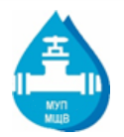 Уведомление о задолженности Абонентов МКД в городском округе Пушкинский за холодное водоснабжение и/или водоотведение11.12.2023г.Филиал МУП «Межрайонный Щелковский Водоканал» - «Водоканал городского округа Пушкинский» уведомляет о том, что у Вас образовалась задолженность перед нашим предприятием за холодное водоснабжение и/или водоотведение, превышающая сумму 2 месячных размеров начислений. Оплатить задолженность по платежному документу возможно: в личном кабинете МУП «Межрайонный Щелковский Водоканал» на сайте mr-vk.ru, в отделениях ФГУП «Почта России» и ПАО «Сбербанк России», с помощью сервисов Сбербанк Онлайн и в офисе предприятия по адресу: г. Пушкино, ул. Учинская, д.16.В случае непогашения задолженности в течение 20 дней со дня размещения на официальном сайте МУП «Межрайонный Щелковский Водоканал» в сети Интернет данного уведомления (11.12.2023г.) коммунальные услуги по холодному водоснабжению и/или водоотведению будут сначала ограничены, а затем приостановлены либо при отсутствии технической возможности введения ограничения приостановлены без предварительного введения ограничения. В соответствии с Постановлением правительства РФ от 06.05.2011 №354 (в ред. от 13.07.2019 №897) расходы исполнителя, связанные с введением ограничения, приостановления и возобновления предоставления коммунальной услуги потребителю-должнику, подлежат возмещению за счет потребителя, в отношении которого осуществлялись указанные действия, в размере, не превышающем 3000 (три тысячи) рублей в совокупности.Филиал МУП «Межрайонный Щелковский Водоканал» - «Водоканал городского округа Пушкинский» так же будет вынужден обратиться в судебные органы с требованиями о взыскании с Вас возникшей задолженности за холодное водоснабжение и/или водоотведение в принудительном порядке, взыскании пеней и судебных расходов. В соответствии с вышеизложенным, во избежание возникновения для Вас неблагоприятных последствий, связанных с введением ограничения/приостановления коммунальных услуг и взысканием задолженности в принудительном порядке, убедительно просим оплатить задолженность в срок, не превышающий 20 календарных дней с даты размещения настоящего уведомления (11.12.2023 г).АбонентАдресИтого задолженность за водопотребление более 2-х месяцев, рубв т. ч. задолженность за водоотведение более 2-х месяцев, рубв т.ч. задолженность за холодное водоснабжение более 2-х месяцев, руб.1369027066Пушкино г., Домбровская 2-я  ул., дом 27, кв.6610 067,385 655,824 411,561368022221Пушкино г., Островского ул., дом 22, кв.2219 131,285 135,143 996,1442002025279141254, Пушкино г., Степана Разина ул. (мкр Заветы Ильича), дом 2, корпус 5, кв.2795 877,513 318,152 559,361368022132Пушкино г., Островского ул., дом 22, кв.1329 100,815 115,643 985,171368022385Пушкино г., Островского ул., дом 22, кв.38510 494,675 897,074 597,606646016191Пушкино г., Фабричный 2-ой пр-д, дом 16, кв.1914 724,673 411,141 313,531325111043Пушкино г., Озерная ул., дом 11, корпус 1, кв.435 296,202 980,882 315,32136820А223Пушкино г., Островского ул., дом 20А, кв.22310 494,675 897,074 597,601368020171Пушкино г., Островского ул., дом 20, кв.17110 089,675 669,884 419,791368020046Пушкино г., Островского ул., дом 20, кв.462 719,001 535,161 183,846646016151Пушкино г., Фабричный 2-ой пр-д, дом 16, кв.1514 385,432 943,091 442,346646016383Пушкино г., Фабричный 2-ой пр-д, дом 16, кв.3833 817,102 447,191 369,911325111135Пушкино г., Озерная ул., дом 11, корпус 1, кв.1359 494,675 335,164 159,5142002021106Пушкино г., Степана Разина ул. (мкр Заветы Ильича), дом 2, корпус 1, кв.1069 636,215 535,644 100,571331005018Пушкино г., Чеховский 1-ый пр-д, дом 5, кв.182 128,742 128,741331005060Пушкино г., Чеховский 1-ый пр-д, дом 5, кв.605 598,923 921,671 677,251369027061Пушкино г., Домбровская 2-я  ул., дом 27, кв.6110 494,675 897,074 597,601300046350Пушкино г., Серебрянка мкр, дом 46, кв.35010 494,675 897,074 597,606646016471Пушкино г., Фабричный 2-ой пр-д, дом 16, кв.4714 935,003 311,451 623,5542002021102Пушкино г., Степана Разина ул. (мкр Заветы Ильича), дом 2, корпус 1, кв.1029 636,215 535,644 100,57136820А005Пушкино г., Островского ул., дом 20А, кв.510 494,675 897,074 597,606646016145Пушкино г., Фабричный 2-ой пр-д, дом 16, кв.1456 348,923 840,982 507,946646016197Пушкино г., Фабричный 2-ой пр-д, дом 16, кв.19710 236,646 822,893 413,756646016304Пушкино г., Фабричный 2-ой пр-д, дом 16, кв.3046 548,254 392,772 155,48146712182Пушкино г., ИНСТИТУТСКАЯ, дом 12, кв.18213 769,887 718,226 051,66136820А222Пушкино г., Островского ул., дом 20А, кв.22210 494,675 897,074 597,601330015119Пушкино г., Чехова ул., дом 15, кв.1195 223,593 663,511 560,081368020198Пушкино г., Островского ул., дом 20, кв.1981 149,291 149,2942002025061141254, Пушкино г., Степана Разина ул. (мкр Заветы Ильича), дом 2, корпус 5, кв.617 206,344 067,703 138,641300046395Пушкино г., Серебрянка мкр, дом 46, кв.3955 940,503 342,312 598,191369027028Пушкино г., Домбровская 2-я  ул., дом 27, кв.285 940,763 345,112 595,65146712134Пушкино г., ИНСТИТУТСКАЯ, дом 12, кв.1343 317,931 865,441 452,4942002021114Пушкино г., Степана Разина ул. (мкр Заветы Ильича), дом 2, корпус 1, кв.1149 636,215 535,644 100,574202022018Пушкино г., Степана Разина ул. (мкр Заветы Ильича), дом 2, корпус 2, кв.188 545,914 803,873 742,044202023025Пушкино г., Степана Разина ул. (мкр Заветы Ильича), дом 2, корпус 3, кв.252 660,291 502,231 158,061325112035Пушкино г., Озерная ул., дом 11, корпус 2, кв.352 696,431 517,731 178,70129803А015Пушкино г., Первомайская ул., дом 3А, кв.157 879,834 425,763 454,071325113043Пушкино г., Озерная ул., дом 11, корпус 3, кв.4310 494,675 897,074 597,601325113070Пушкино г., Озерная ул., дом 11, корпус 3, кв.701 149,921 149,926646016071Пушкино г., Фабричный 2-ой пр-д, дом 16, кв.7110 236,646 822,893 413,751331005115Пушкино г., Чеховский 1-ый пр-д, дом 5, кв.1155 598,923 921,671 677,256646016395Пушкино г., Фабричный 2-ой пр-д, дом 16, кв.3959 697,406 461,463 235,944202023076Пушкино г., Степана Разина ул. (мкр Заветы Ильича), дом 2, корпус 3, кв.761 151,371 151,37136820А053Пушкино г., Островского ул., дом 20А, кв.5310 494,675 897,074 597,6042002025242141254, Пушкино г., Степана Разина ул. (мкр Заветы Ильича), дом 2, корпус 5, кв.2427 206,344 067,703 138,641300046152Пушкино г., Серебрянка мкр, дом 46, кв.15210 494,675 897,074 597,6042002025146141254, Пушкино г., Степана Разина ул. (мкр Заветы Ильича), дом 2, корпус 5, кв.1463 433,341 937,421 495,9242002025048141254, Пушкино г., Степана Разина ул. (мкр Заветы Ильича), дом 2, корпус 5, кв.487 206,344 067,703 138,641320015134Пушкино г., Оранжерейная ул., дом 15, кв.1341 977,371 977,374202022079Пушкино г., Степана Разина ул. (мкр Заветы Ильича), дом 2, корпус 2, кв.7910 280,515 897,074 383,441368022422Пушкино г., Островского ул., дом 22, кв.42210 494,675 897,074 597,6013690270461Пушкино г., Домбровская 2-я  ул., дом 27, кв.466 487,073 639,052 848,021322028023Пушкино г., 50 ЛЕТ КОМСОМОЛА, дом 28, кв.2312 410,386 950,645 459,741330015033Пушкино г., Чехова ул., дом 15, кв.335 598,923 921,671 677,2542002025107141254, Пушкино г., Степана Разина ул. (мкр Заветы Ильича), дом 2, корпус 5, кв.1079 076,295 120,543 955,7542002025160141254, Пушкино г., Степана Разина ул. (мкр Заветы Ильича), дом 2, корпус 5, кв.1607 206,344 067,703 138,64129803А003Пушкино г., Первомайская ул., дом 3А, кв.310 494,675 897,074 597,601369027067Пушкино г., Домбровская 2-я  ул., дом 27, кв.675 940,503 342,312 598,191325113048Пушкино г., Озерная ул., дом 11, корпус 3, кв.481 151,371 151,37129803А043Пушкино г., Первомайская ул., дом 3А, кв.4310 494,675 897,074 597,601320015093Пушкино г., Оранжерейная ул., дом 15, кв.933 153,761 915,751 238,014202022048Пушкино г., Степана Разина ул. (мкр Заветы Ильича), дом 2, корпус 2, кв.488 810,945 072,693 738,25129803А033Пушкино г., Первомайская ул., дом 3А, кв.339 750,755 479,764 270,994202023102Пушкино г., Степана Разина ул. (мкр Заветы Ильича), дом 2, корпус 3, кв.1025 686,213 257,652 428,566646016229Пушкино г., Фабричный 2-ой пр-д, дом 16, кв.22918 026,9412 094,005 932,941322028005Пушкино г., 50 ЛЕТ КОМСОМОЛА, дом 28, кв.512 410,386 950,645 459,74136820А212Пушкино г., Островского ул., дом 20А, кв.21210 494,675 897,074 597,601325113106Пушкино г., Озерная ул., дом 11, корпус 3, кв.10610 494,675 897,074 597,601300046367Пушкино г., Серебрянка мкр, дом 46, кв.3671 150,461 150,461300046092Пушкино г., Серебрянка мкр, дом 46, кв.924 478,832 528,551 950,2842002025301141254, Пушкино г., Степана Разина ул. (мкр Заветы Ильича), дом 2, корпус 5, кв.3017 206,344 067,703 138,641368022274Пушкино г., Островского ул., дом 22, кв.2743 363,301 896,591 466,714202022044Пушкино г., Степана Разина ул. (мкр Заветы Ильича), дом 2, корпус 2, кв.4410 280,515 897,074 383,4442002025199141254, Пушкино г., Степана Разина ул. (мкр Заветы Ильича), дом 2, корпус 5, кв.1997 206,344 067,703 138,6442002025145141254, Пушкино г., Степана Разина ул. (мкр Заветы Ильича), дом 2, корпус 5, кв.1457 206,344 067,703 138,644202022112Пушкино г., Степана Разина ул. (мкр Заветы Ильича), дом 2, корпус 2, кв.1121 124,651 124,651325112084Пушкино г., Озерная ул., дом 11, корпус 2, кв.844 007,602 258,021 749,581325113073Пушкино г., Озерная ул., дом 11, корпус 3, кв.733 363,301 896,591 466,711368022254Пушкино г., Островского ул., дом 22, кв.2541 242,281 242,284202022025Пушкино г., Степана Разина ул. (мкр Заветы Ильича), дом 2, корпус 2, кв.253 796,202 138,301 657,9042002025264141254, Пушкино г., Степана Разина ул. (мкр Заветы Ильича), дом 2, корпус 5, кв.2647 206,344 067,703 138,646646016211Пушкино г., Фабричный 2-ой пр-д, дом 16, кв.21110 236,646 822,893 413,751325112100Пушкино г., Озерная ул., дом 11, корпус 2, кв.1004 494,672 533,471 961,204202023075Пушкино г., Степана Разина ул. (мкр Заветы Ильича), дом 2, корпус 3, кв.7510 280,515 897,074 383,441325111050Пушкино г., Озерная ул., дом 11, корпус 1, кв.503 363,301 896,581 466,724202023019Пушкино г., Степана Разина ул. (мкр Заветы Ильича), дом 2, корпус 3, кв.1910 280,515 897,074 383,4442002025226141254, Пушкино г., Степана Разина ул. (мкр Заветы Ильича), дом 2, корпус 5, кв.2261 157,061 157,061331005002Пушкино г., Чеховский 1-ый пр-д, дом 5, кв.25 598,923 921,671 677,25146712051Пушкино г., ИНСТИТУТСКАЯ, дом 12, кв.5113 769,887 718,226 051,664202022094Пушкино г., Степана Разина ул. (мкр Заветы Ильича), дом 2, корпус 2, кв.949 636,215 521,894 114,3242002025171141254, Пушкино г., Степана Разина ул. (мкр Заветы Ильича), дом 2, корпус 5, кв.1717 206,344 067,703 138,646646016180Пушкино г., Фабричный 2-ой пр-д, дом 16, кв.1806 543,624 388,142 155,4842002025080141254, Пушкино г., Степана Разина ул. (мкр Заветы Ильича), дом 2, корпус 5, кв.805 541,303 128,512 412,796646016131Пушкино г., Фабричный 2-ой пр-д, дом 16, кв.1312 251,592 251,591320015133Пушкино г., Оранжерейная ул., дом 15, кв.1333 397,382 357,951 039,4342002025203141254, Пушкино г., Степана Разина ул. (мкр Заветы Ильича), дом 2, корпус 5, кв.2032 735,361 543,581 191,78129803А114Пушкино г., Первомайская ул., дом 3А, кв.1141 339,301 339,304202023046Пушкино г., Степана Разина ул. (мкр Заветы Ильича), дом 2, корпус 3, кв.464 651,902 619,452 032,454202022129Пушкино г., Степана Разина ул. (мкр Заветы Ильича), дом 2, корпус 2, кв.12910 280,515 897,074 383,4442002021036Пушкино г., Степана Разина ул. (мкр Заветы Ильича), дом 2, корпус 1, кв.362 298,601 297,801 000,80129803А077Пушкино г., Первомайская ул., дом 3А, кв.7710 494,675 897,074 597,606646016456Пушкино г., Фабричный 2-ой пр-д, дом 16, кв.4561 851,871 851,8742002021109Пушкино г., Степана Разина ул. (мкр Заветы Ильича), дом 2, корпус 1, кв.10910 280,515 897,074 383,441300046333Пушкино г., Серебрянка мкр, дом 46, кв.3331 228,801 228,801369027227Пушкино г., Домбровская 2-я  ул., дом 27, кв.2273 991,742 245,611 746,134202023129Пушкино г., Степана Разина ул. (мкр Заветы Ильича), дом 2, корпус 3, кв.1299 042,175 201,113 841,066646016259Пушкино г., Фабричный 2-ой пр-д, дом 16, кв.25910 236,646 822,893 413,751325113084Пушкино г., Озерная ул., дом 11, корпус 3, кв.841 146,411 146,411322015013Пушкино г., 50 ЛЕТ КОМСОМОЛА, дом 15, кв.131 125,371 125,37146712059Пушкино г., ИНСТИТУТСКАЯ, дом 12, кв.593 327,851 875,441 452,411325111035Пушкино г., Озерная ул., дом 11, корпус 1, кв.3510 494,675 897,074 597,604202022056Пушкино г., Степана Разина ул. (мкр Заветы Ильича), дом 2, корпус 2, кв.5610 280,515 897,074 383,441322015014Пушкино г., 50 ЛЕТ КОМСОМОЛА, дом 15, кв.1411 000,006 862,054 137,95129803А016Пушкино г., Первомайская ул., дом 3А, кв.1610 494,675 897,074 597,6042002025039141254, Пушкино г., Степана Разина ул. (мкр Заветы Ильича), дом 2, корпус 5, кв.397 206,344 067,703 138,6442002021081Пушкино г., Степана Разина ул. (мкр Заветы Ильича), дом 2, корпус 1, кв.819 636,215 535,644 100,571300046072Пушкино г., Серебрянка мкр, дом 46, кв.723 547,152 002,741 544,41146712287Пушкино г., ИНСТИТУТСКАЯ, дом 12, кв.28713 769,887 718,226 051,664202022019Пушкино г., Степана Разина ул. (мкр Заветы Ильича), дом 2, корпус 2, кв.191 203,861 203,861368022222Пушкино г., Островского ул., дом 22, кв.2223 585,402 021,171 564,2342002021015Пушкино г., Степана Разина ул. (мкр Заветы Ильича), дом 2, корпус 1, кв.1510 280,515 897,074 383,444202022106Пушкино г., Степана Разина ул. (мкр Заветы Ильича), дом 2, корпус 2, кв.1063 280,511 881,761 398,756646016382Пушкино г., Фабричный 2-ой пр-д, дом 16, кв.38215 506,6111 561,363 945,25146712107Пушкино г., ИНСТИТУТСКАЯ, дом 12, кв.10713 769,887 718,226 051,661369027096Пушкино г., Домбровская 2-я  ул., дом 27, кв.962 796,032 796,031325113061Пушкино г., Озерная ул., дом 11, корпус 3, кв.612 719,001 532,891 186,111368022512Пушкино г., Островского ул., дом 22, кв.51210 494,675 897,074 597,60136820А200Пушкино г., Островского ул., дом 20А, кв.2004 007,602 258,021 749,581368022412Пушкино г., Островского ул., дом 22, кв.4125 940,503 342,312 598,191300046351Пушкино г., Серебрянка мкр, дом 46, кв.3517 889,264 435,513 453,7542002025244141254, Пушкино г., Степана Разина ул. (мкр Заветы Ильича), дом 2, корпус 5, кв.2447 206,344 067,703 138,641369027058Пушкино г., Домбровская 2-я  ул., дом 27, кв.582 719,001 533,061 185,9442002025059141254, Пушкино г., Степана Разина ул. (мкр Заветы Ильича), дом 2, корпус 5, кв.597 206,344 067,703 138,6442002025079141254, Пушкино г., Степана Разина ул. (мкр Заветы Ильича), дом 2, корпус 5, кв.797 206,344 067,703 138,644202022087Пушкино г., Степана Разина ул. (мкр Заветы Ильича), дом 2, корпус 2, кв.8710 280,515 897,074 383,441368020107Пушкино г., Островского ул., дом 20, кв.1079 850,375 535,644 314,7342002021048Пушкино г., Степана Разина ул. (мкр Заветы Ильича), дом 2, корпус 1, кв.4810 280,515 897,074 383,441300046143Пушкино г., Серебрянка мкр, дом 46, кв.1434 227,152 386,671 840,4842002025049141254, Пушкино г., Степана Разина ул. (мкр Заветы Ильича), дом 2, корпус 5, кв.497 206,344 067,703 138,646646016377Пушкино г., Фабричный 2-ой пр-д, дом 16, кв.3771 825,331 825,331300046126Пушкино г., Серебрянка мкр, дом 46, кв.1262 339,481 298,591 040,896646016036Пушкино г., Фабричный 2-ой пр-д, дом 16, кв.362 834,451 677,641 156,81136820А193Пушкино г., Островского ул., дом 20А, кв.1934 239,352 384,641 854,711322028097Пушкино г., 50 ЛЕТ КОМСОМОЛА, дом 28, кв.973 256,951 831,131 425,821300046039Пушкино г., Серебрянка мкр, дом 46, кв.3910 438,165 873,624 564,54136820А109Пушкино г., Островского ул., дом 20А, кв.1094 007,602 258,021 749,581325113007Пушкино г., Озерная ул., дом 11, корпус 3, кв.72 719,001 535,161 183,841320015163Пушкино г., Оранжерейная ул., дом 15, кв.1631 878,111 878,1142002021079Пушкино г., Степана Разина ул. (мкр Заветы Ильича), дом 2, корпус 1, кв.799 181,375 160,354 021,021368020012Пушкино г., Островского ул., дом 20, кв.1210 494,675 897,074 597,601300046196Пушкино г., Серебрянка мкр, дом 46, кв.1962 508,231 416,161 092,071322028039Пушкино г., 50 ЛЕТ КОМСОМОЛА, дом 28, кв.3912 410,386 950,645 459,741368022171Пушкино г., Островского ул., дом 22, кв.1711 014,671 014,6742002025138141254, Пушкино г., Степана Разина ул. (мкр Заветы Ильича), дом 2, корпус 5, кв.1386 821,253 848,952 972,30136820А071Пушкино г., Островского ул., дом 20А, кв.717 889,264 435,513 453,751322028101Пушкино г., 50 ЛЕТ КОМСОМОЛА, дом 28, кв.1015 300,152 983,432 316,721368022398Пушкино г., Островского ул., дом 22, кв.3984 895,462 763,982 131,481368020164Пушкино г., Островского ул., дом 20, кв.1642 958,301 669,401 288,904202022128Пушкино г., Степана Разина ул. (мкр Заветы Ильича), дом 2, корпус 2, кв.12810 280,515 897,074 383,44129803А073Пушкино г., Первомайская ул., дом 3А, кв.733 271,771 851,221 420,551300046046Пушкино г., Серебрянка мкр, дом 46, кв.467 779,564 371,053 408,511369027193Пушкино г., Домбровская 2-я  ул., дом 27, кв.1931 151,371 151,371325113068Пушкино г., Озерная ул., дом 11, корпус 3, кв.681 153,601 153,601300046130Пушкино г., Серебрянка мкр, дом 46, кв.1304 984,532 813,612 170,921300046070Пушкино г., Серебрянка мкр, дом 46, кв.704 432,072 502,361 929,716646016478Пушкино г., Фабричный 2-ой пр-д, дом 16, кв.4782 563,701 447,481 116,224202023004Пушкино г., Степана Разина ул. (мкр Заветы Ильича), дом 2, корпус 3, кв.410 280,515 897,074 383,441300046444Пушкино г., Серебрянка мкр, дом 46, кв.44410 494,675 897,074 597,604202022069Пушкино г., Степана Разина ул. (мкр Заветы Ильича), дом 2, корпус 2, кв.698 244,964 635,053 609,911331005072Пушкино г., Чеховский 1-ый пр-д, дом 5, кв.725 598,923 921,671 677,251325113089Пушкино г., Озерная ул., дом 11, корпус 3, кв.8910 494,675 897,074 597,601325112052Пушкино г., Озерная ул., дом 11, корпус 2, кв.526 509,883 661,722 848,161325111133Пушкино г., Озерная ул., дом 11, корпус 1, кв.13310 494,675 897,074 597,601331005096Пушкино г., Чеховский 1-ый пр-д, дом 5, кв.965 598,923 921,671 677,2542002025168141254, Пушкино г., Степана Разина ул. (мкр Заветы Ильича), дом 2, корпус 5, кв.1687 206,344 067,703 138,641325112111Пушкино г., Озерная ул., дом 11, корпус 2, кв.1113 904,472 200,151 704,321331005122Пушкино г., Чеховский 1-ый пр-д, дом 5, кв.1225 598,923 921,671 677,25129803А034Пушкино г., Первомайская ул., дом 3А, кв.3410 494,675 897,074 597,601368022511Пушкино г., Островского ул., дом 22, кв.5114 007,602 258,021 749,5842002025103141254, Пушкино г., Степана Разина ул. (мкр Заветы Ильича), дом 2, корпус 5, кв.1037 206,344 067,703 138,641368022431Пушкино г., Островского ул., дом 22, кв.4317 205,794 051,093 154,706646016346Пушкино г., Фабричный 2-ой пр-д, дом 16, кв.3467 270,964 839,272 431,691320015042Пушкино г., Оранжерейная ул., дом 15, кв.424 141,712 888,341 253,37420020251982141254, Пушкино г., Степана Разина ул. (мкр Заветы Ильича), дом 2, корпус 5, кв.1981 002,401 002,40136820А183Пушкино г., Островского ул., дом 20А, кв.1831 143,651 143,651330015030Пушкино г., Чехова ул., дом 15, кв.305 598,923 921,671 677,25146712286Пушкино г., ИНСТИТУТСКАЯ, дом 12, кв.2862 334,331 312,201 022,131368022429Пушкино г., Островского ул., дом 22, кв.4294 007,602 258,021 749,586646016167Пушкино г., Фабричный 2-ой пр-д, дом 16, кв.1671 535,141 535,141300046110Пушкино г., Серебрянка мкр, дом 46, кв.11015 004,588 431,066 573,526646016483Пушкино г., Фабричный 2-ой пр-д, дом 16, кв.48324 441,7416 387,008 054,741325112108Пушкино г., Озерная ул., дом 11, корпус 2, кв.10810 494,675 897,074 597,601368022407Пушкино г., Островского ул., дом 22, кв.4071 300,951 300,95129803А006Пушкино г., Первомайская ул., дом 3А, кв.63 327,851 875,191 452,661325112001Пушкино г., Озерная ул., дом 11, корпус 2, кв.11 151,371 151,371322015048Пушкино г., 50 ЛЕТ КОМСОМОЛА, дом 15, кв.485 598,923 921,671 677,2542002025241141254, Пушкино г., Степана Разина ул. (мкр Заветы Ильича), дом 2, корпус 5, кв.2417 206,344 067,703 138,641368022311Пушкино г., Островского ул., дом 22, кв.3111 150,571 150,571300046124Пушкино г., Серебрянка мкр, дом 46, кв.12410 494,675 897,074 597,601300046339Пушкино г., Серебрянка мкр, дом 46, кв.3399 850,375 535,644 314,731331005055Пушкино г., Чеховский 1-ый пр-д, дом 5, кв.553 965,362 765,831 199,53136820А104Пушкино г., Островского ул., дом 20А, кв.1043 363,301 896,591 466,711368020132Пушкино г., Островского ул., дом 20, кв.1325 179,772 914,032 265,741322015042Пушкино г., 50 ЛЕТ КОМСОМОЛА, дом 15, кв.425 598,923 921,671 677,251368022472Пушкино г., Островского ул., дом 22, кв.4729 750,755 479,764 270,991368020017Пушкино г., Островского ул., дом 20, кв.1710 089,675 669,884 419,791368020177Пушкино г., Островского ул., дом 20, кв.1772 799,191 580,441 218,7542002025260141254, Пушкино г., Степана Разина ул. (мкр Заветы Ильича), дом 2, корпус 5, кв.2607 206,344 067,703 138,646646016364Пушкино г., Фабричный 2-ой пр-д, дом 16, кв.3649 570,035 884,163 685,87146712196Пушкино г., ИНСТИТУТСКАЯ, дом 12, кв.19613 769,887 718,226 051,661300046224Пушкино г., Серебрянка мкр, дом 46, кв.22418 408,2710 340,048 068,236646016371Пушкино г., Фабричный 2-ой пр-д, дом 16, кв.37110 236,646 822,893 413,756646016476Пушкино г., Фабричный 2-ой пр-д, дом 16, кв.4764 196,242 820,531 375,716646016466Пушкино г., Фабричный 2-ой пр-д, дом 16, кв.46629 631,5019 731,669 899,844202023011Пушкино г., Степана Разина ул. (мкр Заветы Ильича), дом 2, корпус 3, кв.1110 280,515 897,074 383,446646016099Пушкино г., Фабричный 2-ой пр-д, дом 16, кв.995 466,843 667,931 798,914202022120Пушкино г., Степана Разина ул. (мкр Заветы Ильича), дом 2, корпус 2, кв.1203 540,991 991,271 549,721325111131Пушкино г., Озерная ул., дом 11, корпус 1, кв.1315 247,282 949,522 297,764202023069Пушкино г., Степана Разина ул. (мкр Заветы Ильича), дом 2, корпус 3, кв.6910 280,515 897,074 383,446646016243Пушкино г., Фабричный 2-ой пр-д, дом 16, кв.2439 717,086 520,483 196,604202023042Пушкино г., Степана Разина ул. (мкр Заветы Ильича), дом 2, корпус 3, кв.4210 280,515 897,074 383,4442002025312141254, Пушкино г., Степана Разина ул. (мкр Заветы Ильича), дом 2, корпус 5, кв.3127 206,344 067,703 138,646646016441Пушкино г., Фабричный 2-ой пр-д, дом 16, кв.44110 236,646 822,893 413,751300046026Пушкино г., Серебрянка мкр, дом 46, кв.261 149,631 149,631300046187Пушкино г., Серебрянка мкр, дом 46, кв.18710 494,675 897,074 597,601331005009Пушкино г., Чеховский 1-ый пр-д, дом 5, кв.95 598,923 921,671 677,2542002025300141254, Пушкино г., Степана Разина ул. (мкр Заветы Ильича), дом 2, корпус 5, кв.3007 206,344 067,703 138,644202022058Пушкино г., Степана Разина ул. (мкр Заветы Ильича), дом 2, корпус 2, кв.583 295,431 962,211 333,22146712188Пушкино г., ИНСТИТУТСКАЯ, дом 12, кв.1884 500,082 519,241 980,8442002021118Пушкино г., Степана Разина ул. (мкр Заветы Ильича), дом 2, корпус 1, кв.11810 280,515 897,074 383,4442002021055Пушкино г., Степана Разина ул. (мкр Заветы Ильича), дом 2, корпус 1, кв.5510 280,515 897,074 383,441368022535Пушкино г., Островского ул., дом 22, кв.53510 494,675 897,074 597,601331005106Пушкино г., Чеховский 1-ый пр-д, дом 5, кв.1064 833,823 395,431 438,391368020174Пушкино г., Островского ул., дом 20, кв.1747 089,673 986,053 103,626646016361Пушкино г., Фабричный 2-ой пр-д, дом 16, кв.3618 236,645 521,832 714,81146712279Пушкино г., ИНСТИТУТСКАЯ, дом 12, кв.2791 251,011 251,011369027188Пушкино г., Домбровская 2-я  ул., дом 27, кв.18810 494,675 897,074 597,601330015088Пушкино г., Чехова ул., дом 15, кв.887 092,975 058,782 034,191331005059Пушкино г., Чеховский 1-ый пр-д, дом 5, кв.595 598,923 921,671 677,256646016291Пушкино г., Фабричный 2-ой пр-д, дом 16, кв.29110 400,526 809,443 591,081325112050Пушкино г., Озерная ул., дом 11, корпус 2, кв.5010 494,675 897,074 597,601368022106Пушкино г., Островского ул., дом 22, кв.1069 181,375 160,354 021,021368022096Пушкино г., Островского ул., дом 22, кв.9610 494,675 897,074 597,601368020154Пушкино г., Островского ул., дом 20, кв.15410 089,675 669,884 419,7942002025170141254, Пушкино г., Степана Разина ул. (мкр Заветы Ильича), дом 2, корпус 5, кв.1707 206,344 067,703 138,646646016414Пушкино г., Фабричный 2-ой пр-д, дом 16, кв.4145 477,173 742,301 734,874202022125Пушкино г., Степана Разина ул. (мкр Заветы Ильича), дом 2, корпус 2, кв.12510 280,515 897,074 383,441330015007Пушкино г., Чехова ул., дом 15, кв.75 223,593 663,511 560,0842002021126Пушкино г., Степана Разина ул. (мкр Заветы Ильича), дом 2, корпус 1, кв.12610 280,515 897,074 383,441368020094Пушкино г., Островского ул., дом 20, кв.943 891,061 781,472 109,59146712163Пушкино г., ИНСТИТУТСКАЯ, дом 12, кв.1632 641,721 570,121 071,606646016373Пушкино г., Фабричный 2-ой пр-д, дом 16, кв.37310 236,646 822,893 413,751368020155Пушкино г., Островского ул., дом 20, кв.15510 492,815 902,054 590,766646016405Пушкино г., Фабричный 2-ой пр-д, дом 16, кв.4054 725,783 152,431 573,351325112090Пушкино г., Озерная ул., дом 11, корпус 2, кв.9010 494,675 897,074 597,601368022109Пушкино г., Островского ул., дом 22, кв.1091 150,561 150,561368020209Пушкино г., Островского ул., дом 20, кв.20910 089,675 669,884 419,791331005013Пушкино г., Чеховский 1-ый пр-д, дом 5, кв.135 598,923 921,671 677,2542002021133Пушкино г., Степана Разина ул. (мкр Заветы Ильича), дом 2, корпус 1, кв.13310 280,515 897,074 383,441325113026Пушкино г., Озерная ул., дом 11, корпус 3, кв.269 814,925 513,284 301,641368022266Пушкино г., Островского ул., дом 22, кв.2661 150,951 150,951300046140Пушкино г., Серебрянка мкр, дом 46, кв.1405 463,133 082,772 380,361325112041Пушкино г., Озерная ул., дом 11, корпус 2, кв.416 597,153 710,672 886,481330015061Пушкино г., Чехова ул., дом 15, кв.615 598,923 921,671 677,251331005144Пушкино г., Чеховский 1-ый пр-д, дом 5, кв.1445 598,923 921,671 677,251325113010Пушкино г., Озерная ул., дом 11, корпус 3, кв.1010 494,675 897,074 597,601325113055Пушкино г., Озерная ул., дом 11, корпус 3, кв.552 775,411 554,161 221,25146712204Пушкино г., ИНСТИТУТСКАЯ, дом 12, кв.20413 769,887 718,226 051,666646016338Пушкино г., Фабричный 2-ой пр-д, дом 16, кв.33814 684,1210 716,013 968,114202022089Пушкино г., Степана Разина ул. (мкр Заветы Ильича), дом 2, корпус 2, кв.891 151,371 151,371368022419Пушкино г., Островского ул., дом 22, кв.41910 494,675 897,074 597,60136820А103Пушкино г., Островского ул., дом 20А, кв.10310 494,675 897,074 597,601322028142Пушкино г., 50 ЛЕТ КОМСОМОЛА, дом 28, кв.142 НП4 581,002 574,732 006,27146712023Пушкино г., ИНСТИТУТСКАЯ, дом 12, кв.235 296,202 980,882 315,3242002025165141254, Пушкино г., Степана Разина ул. (мкр Заветы Ильича), дом 2, корпус 5, кв.1657 206,344 067,703 138,646646016093Пушкино г., Фабричный 2-ой пр-д, дом 16, кв.938 615,685 869,192 746,494202022108Пушкино г., Степана Разина ул. (мкр Заветы Ильича), дом 2, корпус 2, кв.1081 141,111 141,111368022245Пушкино г., Островского ул., дом 22, кв.2454 437,452 494,471 942,981300046132Пушкино г., Серебрянка мкр, дом 46, кв.1325 392,233 042,742 349,4942002025091141254, Пушкино г., Степана Разина ул. (мкр Заветы Ильича), дом 2, корпус 5, кв.917 206,344 067,703 138,646646016183Пушкино г., Фабричный 2-ой пр-д, дом 16, кв.18319 394,7412 922,956 471,791369027120Пушкино г., Домбровская 2-я  ул., дом 27, кв.1203 494,671 970,291 524,381325113118Пушкино г., Озерная ул., дом 11, корпус 3, кв.11810 494,675 897,074 597,604202023116Пушкино г., Степана Разина ул. (мкр Заветы Ильича), дом 2, корпус 3, кв.1168 011,964 176,793 835,171330015128Пушкино г., Чехова ул., дом 15, кв.1285 598,923 921,671 677,251325112077Пушкино г., Озерная ул., дом 11, корпус 2, кв.776 994,673 933,683 060,991330015105Пушкино г., Чехова ул., дом 15, кв.1055 598,923 921,671 677,251322015080Пушкино г., 50 ЛЕТ КОМСОМОЛА, дом 15, кв.801 354,641 354,641325112135Пушкино г., Озерная ул., дом 11, корпус 2, кв.13510 494,675 897,074 597,606646016022Пушкино г., Фабричный 2-ой пр-д, дом 16, кв.223 296,622 213,301 083,321368022377Пушкино г., Островского ул., дом 22, кв.3777 514,664 204,003 310,6642002025309141254, Пушкино г., Степана Разина ул. (мкр Заветы Ильича), дом 2, корпус 5, кв.3097 206,344 067,703 138,641325112121Пушкино г., Озерная ул., дом 11, корпус 2, кв.1214 285,132 418,131 867,001331005126Пушкино г., Чеховский 1-ый пр-д, дом 5, кв.1261 323,931 323,9342002025198141254, Пушкино г., Степана Разина ул. (мкр Заветы Ильича), дом 2, корпус 5, кв.1985 429,243 065,302 363,941300046336Пушкино г., Серебрянка мкр, дом 46, кв.3363 215,101 812,051 403,051331005008Пушкино г., Чеховский 1-ый пр-д, дом 5, кв.85 598,923 921,671 677,251368022098Пушкино г., Островского ул., дом 22, кв.982 966,011 653,151 312,866646016203Пушкино г., Фабричный 2-ой пр-д, дом 16, кв.20310 236,646 822,893 413,754202023049Пушкино г., Степана Разина ул. (мкр Заветы Ильича), дом 2, корпус 3, кв.4910 280,515 897,074 383,4442002025125141254, Пушкино г., Степана Разина ул. (мкр Заветы Ильича), дом 2, корпус 5, кв.1257 206,344 067,703 138,641325112085Пушкино г., Озерная ул., дом 11, корпус 2, кв.8510 494,675 897,074 597,6042002025009141254, Пушкино г., Степана Разина ул. (мкр Заветы Ильича), дом 2, корпус 5, кв.97 206,344 067,703 138,644202022022Пушкино г., Степана Разина ул. (мкр Заветы Ильича), дом 2, корпус 2, кв.221 039,351 039,356646016416Пушкино г., Фабричный 2-ой пр-д, дом 16, кв.41616 249,1210 889,715 359,4142002021072Пушкино г., Степана Разина ул. (мкр Заветы Ильича), дом 2, корпус 1, кв.7210 280,515 897,074 383,4442002025268141254, Пушкино г., Степана Разина ул. (мкр Заветы Ильича), дом 2, корпус 5, кв.2685 541,303 128,512 412,791368020210Пушкино г., Островского ул., дом 20, кв.21013 701,157 700,216 000,941368022536Пушкино г., Островского ул., дом 22, кв.5364 007,602 258,021 749,581325112023Пушкино г., Озерная ул., дом 11, корпус 2, кв.235 897,075 897,071369027169Пушкино г., Домбровская 2-я  ул., дом 27, кв.1694 651,902 619,462 032,441320015166Пушкино г., Оранжерейная ул., дом 15, кв.1661 878,101 878,101331005132Пушкино г., Чеховский 1-ый пр-д, дом 5, кв.1321 964,541 964,541320015140Пушкино г., Оранжерейная ул., дом 15, кв.1401 616,821 616,8242002025216141254, Пушкино г., Степана Разина ул. (мкр Заветы Ильича), дом 2, корпус 5, кв.2162 388,161 347,601 040,56146712039Пушкино г., ИНСТИТУТСКАЯ, дом 12, кв.397 640,904 305,603 335,30136820А157Пушкино г., Островского ул., дом 20А, кв.1572 719,001 532,891 186,114202023031Пушкино г., Степана Разина ул. (мкр Заветы Ильича), дом 2, корпус 3, кв.314 964,092 792,912 171,18146712199Пушкино г., ИНСТИТУТСКАЯ, дом 12, кв.1995 437,963 070,282 367,681322015003Пушкино г., 50 ЛЕТ КОМСОМОЛА, дом 15, кв.34 463,623 140,811 322,814202022132Пушкино г., Степана Разина ул. (мкр Заветы Ильича), дом 2, корпус 2, кв.1329 893,185 673,644 219,541331005099Пушкино г., Чеховский 1-ый пр-д, дом 5, кв.995 598,923 921,671 677,251325111076Пушкино г., Озерная ул., дом 11, корпус 1, кв.765 940,503 342,322 598,1842002025096141254, Пушкино г., Степана Разина ул. (мкр Заветы Ильича), дом 2, корпус 5, кв.967 206,344 067,703 138,641325112087Пушкино г., Озерная ул., дом 11, корпус 2, кв.878 924,895 016,483 908,411368022250Пушкино г., Островского ул., дом 22, кв.2501 149,261 149,261368020221Пушкино г., Островского ул., дом 20, кв.22110 089,675 669,884 419,7942002025147141254, Пушкино г., Степана Разина ул. (мкр Заветы Ильича), дом 2, корпус 5, кв.1477 206,344 067,703 138,641325112042Пушкино г., Озерная ул., дом 11, корпус 2, кв.4210 494,675 897,074 597,60146712037Пушкино г., ИНСТИТУТСКАЯ, дом 12, кв.3713 769,887 718,226 051,661325112068Пушкино г., Озерная ул., дом 11, корпус 2, кв.682 719,001 533,951 185,051325113102Пушкино г., Озерная ул., дом 11, корпус 3, кв.1026 994,673 930,853 063,821369027132Пушкино г., Домбровская 2-я  ул., дом 27, кв.1328 524,724 791,993 732,7342002025305141254, Пушкино г., Степана Разина ул. (мкр Заветы Ильича), дом 2, корпус 5, кв.3057 206,344 067,703 138,641325111057Пушкино г., Озерная ул., дом 11, корпус 1, кв.5710 494,675 897,074 597,601368022235Пушкино г., Островского ул., дом 22, кв.23510 494,675 897,074 597,60129803А130Пушкино г., Первомайская ул., дом 3А, кв.1303 107,321 165,601 941,7242002025215141254, Пушкино г., Степана Разина ул. (мкр Заветы Ильича), дом 2, корпус 5, кв.2154 770,592 693,532 077,061368022232Пушкино г., Островского ул., дом 22, кв.23210 494,675 897,074 597,601369027189Пушкино г., Домбровская 2-я  ул., дом 27, кв.18910 494,675 897,074 597,601368022292Пушкино г., Островского ул., дом 22, кв.29210 494,675 897,074 597,60146712117Пушкино г., ИНСТИТУТСКАЯ, дом 12, кв.11713 769,887 718,226 051,661320015157Пушкино г., Оранжерейная ул., дом 15, кв.1573 169,851 915,581 254,2742002025036141254, Пушкино г., Степана Разина ул. (мкр Заветы Ильича), дом 2, корпус 5, кв.367 206,344 067,703 138,641300046108Пушкино г., Серебрянка мкр, дом 46, кв.1084 479,612 529,211 950,401300046310Пушкино г., Серебрянка мкр, дом 46, кв.3105 145,912 893,622 252,29129803А053Пушкино г., Первомайская ул., дом 3А, кв.535 897,075 897,0742002021052Пушкино г., Степана Разина ул. (мкр Заветы Ильича), дом 2, корпус 1, кв.526 972,543 916,503 056,041325112074Пушкино г., Озерная ул., дом 11, корпус 2, кв.7410 494,675 897,074 597,601325112134Пушкино г., Озерная ул., дом 11, корпус 2, кв.1342 719,001 535,161 183,841330015038Пушкино г., Чехова ул., дом 15, кв.382 428,712 428,716646016322Пушкино г., Фабричный 2-ой пр-д, дом 16, кв.32211 905,627 697,054 208,571368022094Пушкино г., Островского ул., дом 22, кв.9410 494,675 897,074 597,601368022226Пушкино г., Островского ул., дом 22, кв.22610 494,675 897,074 597,6042002025174141254, Пушкино г., Степана Разина ул. (мкр Заветы Ильича), дом 2, корпус 5, кв.1747 206,344 067,703 138,646646016436Пушкино г., Фабричный 2-ой пр-д, дом 16, кв.43610 236,646 822,893 413,7542002021005Пушкино г., Степана Разина ул. (мкр Заветы Ильича), дом 2, корпус 1, кв.57 431,264 270,713 160,551300046054Пушкино г., Серебрянка мкр, дом 46, кв.543 430,561 923,661 506,901368020009Пушкино г., Островского ул., дом 20, кв.910 089,675 669,884 419,794202022086Пушкино г., Степана Разина ул. (мкр Заветы Ильича), дом 2, корпус 2, кв.866 308,643 600,462 708,18146712246Пушкино г., ИНСТИТУТСКАЯ, дом 12, кв.2462 719,001 535,161 183,841322028090Пушкино г., 50 ЛЕТ КОМСОМОЛА, дом 28, кв.901 181,251 181,251369027074Пушкино г., Домбровская 2-я  ул., дом 27, кв.744 007,602 258,021 749,586646016171Пушкино г., Фабричный 2-ой пр-д, дом 16, кв.1715 933,883 974,881 959,006646016172Пушкино г., Фабричный 2-ой пр-д, дом 16, кв.1724 423,873 160,381 263,496646016409Пушкино г., Фабричный 2-ой пр-д, дом 16, кв.4091 061,601 061,604202023015Пушкино г., Степана Разина ул. (мкр Заветы Ильича), дом 2, корпус 3, кв.1510 280,515 897,074 383,441368022305Пушкино г., Островского ул., дом 22, кв.3055 494,672 384,853 109,821368022133Пушкино г., Островского ул., дом 22, кв.1334 651,902 613,962 037,941320015102Пушкино г., Оранжерейная ул., дом 15, кв.1021 550,151 550,151322015066Пушкино г., 50 ЛЕТ КОМСОМОЛА, дом 15, кв.665 598,923 921,671 677,256646016210Пушкино г., Фабричный 2-ой пр-д, дом 16, кв.2107 033,884 712,182 321,701325113066Пушкино г., Озерная ул., дом 11, корпус 3, кв.661 151,371 151,376646016329Пушкино г., Фабричный 2-ой пр-д, дом 16, кв.32910 236,646 822,893 413,751368022075Пушкино г., Островского ул., дом 22, кв.759 130,555 126,884 003,67136820А004Пушкино г., Островского ул., дом 20А, кв.412 373,266 959,065 414,2042002021086Пушкино г., Степана Разина ул. (мкр Заветы Ильича), дом 2, корпус 1, кв.8610 280,515 897,074 383,444202023090Пушкино г., Степана Разина ул. (мкр Заветы Ильича), дом 2, корпус 3, кв.903 049,051 712,921 336,13136820А036Пушкино г., Островского ул., дом 20А, кв.3610 494,675 897,074 597,601331005107Пушкино г., Чеховский 1-ый пр-д, дом 5, кв.1075 598,923 921,671 677,2542002025235141254, Пушкино г., Степана Разина ул. (мкр Заветы Ильича), дом 2, корпус 5, кв.2357 206,344 067,703 138,64129803А123Пушкино г., Первомайская ул., дом 3А, кв.12310 494,675 897,074 597,6042002025283141254, Пушкино г., Степана Разина ул. (мкр Заветы Ильича), дом 2, корпус 5, кв.2837 206,344 067,703 138,646646016378Пушкино г., Фабричный 2-ой пр-д, дом 16, кв.3781 825,331 825,331325112128Пушкино г., Озерная ул., дом 11, корпус 2, кв.1289 298,545 225,294 073,251322015031Пушкино г., 50 ЛЕТ КОМСОМОЛА, дом 15, кв.314 348,923 046,131 302,79129803А049Пушкино г., Первомайская ул., дом 3А, кв.491 149,551 149,551368020078Пушкино г., Островского ул., дом 20, кв.7810 089,675 669,884 419,791368022099Пушкино г., Островского ул., дом 22, кв.992 719,001 533,011 185,991322015037Пушкино г., 50 ЛЕТ КОМСОМОЛА, дом 15, кв.371 752,251 752,256646016125Пушкино г., Фабричный 2-ой пр-д, дом 16, кв.1251 030,071 030,0742002025200141254, Пушкино г., Степана Разина ул. (мкр Заветы Ильича), дом 2, корпус 5, кв.2006 445,343 638,452 806,891325111070Пушкино г., Озерная ул., дом 11, корпус 1, кв.704 114,782 312,461 802,3242002025284141254, Пушкино г., Степана Разина ул. (мкр Заветы Ильича), дом 2, корпус 5, кв.2847 206,344 067,703 138,641325112099Пушкино г., Озерная ул., дом 11, корпус 2, кв.9910 494,675 897,074 597,6042002025175141254, Пушкино г., Степана Разина ул. (мкр Заветы Ильича), дом 2, корпус 5, кв.1757 206,344 067,703 138,64136820А075Пушкино г., Островского ул., дом 20А, кв.7510 494,675 897,074 597,601330015097Пушкино г., Чехова ул., дом 15, кв.975 598,923 921,671 677,251320015019Пушкино г., Оранжерейная ул., дом 15, кв.191 910,521 910,521300046241Пушкино г., Серебрянка мкр, дом 46, кв.2412 719,001 533,541 185,461322015081Пушкино г., 50 ЛЕТ КОМСОМОЛА, дом 15, кв.815 598,923 921,671 677,2542002025231141254, Пушкино г., Степана Разина ул. (мкр Заветы Ильича), дом 2, корпус 5, кв.2317 206,344 067,703 138,641325113051Пушкино г., Озерная ул., дом 11, корпус 3, кв.513 720,342 090,741 629,601368022124Пушкино г., Островского ул., дом 22, кв.1242 676,911 479,691 197,226646016104Пушкино г., Фабричный 2-ой пр-д, дом 16, кв.1041 078,791 078,791300046400Пушкино г., Серебрянка мкр, дом 46, кв.4009 765,785 513,804 251,981369027105Пушкино г., Домбровская 2-я  ул., дом 27, кв.10510 494,675 897,074 597,6042002021026Пушкино г., Степана Разина ул. (мкр Заветы Ильича), дом 2, корпус 1, кв.261 013,801 013,8042002025095141254, Пушкино г., Степана Разина ул. (мкр Заветы Ильича), дом 2, корпус 5, кв.957 206,344 067,703 138,641369027176Пушкино г., Домбровская 2-я  ул., дом 27, кв.17610 494,675 897,074 597,601368022139Пушкино г., Островского ул., дом 22, кв.1393 729,272 096,651 632,6242002021062Пушкино г., Степана Разина ул. (мкр Заветы Ильича), дом 2, корпус 1, кв.625 952,853 349,242 603,611300046253Пушкино г., Серебрянка мкр, дом 46, кв.25310 494,675 897,074 597,601300046057Пушкино г., Серебрянка мкр, дом 46, кв.577 619,484 302,003 317,4842002021039Пушкино г., Степана Разина ул. (мкр Заветы Ильича), дом 2, корпус 1, кв.393 703,302 090,901 612,401300046045Пушкино г., Серебрянка мкр, дом 46, кв.452 438,161 371,981 066,186646016063Пушкино г., Фабричный 2-ой пр-д, дом 16, кв.631 126,521 126,5242002025286141254, Пушкино г., Степана Разина ул. (мкр Заветы Ильича), дом 2, корпус 5, кв.2867 206,344 067,703 138,646646016214Пушкино г., Фабричный 2-ой пр-д, дом 16, кв.21410 236,646 822,893 413,7542002021063Пушкино г., Степана Разина ул. (мкр Заветы Ильича), дом 2, корпус 1, кв.6310 280,515 897,074 383,441369027005Пушкино г., Домбровская 2-я  ул., дом 27, кв.59 850,375 535,644 314,731368022432Пушкино г., Островского ул., дом 22, кв.4322 719,001 535,161 183,841325112049Пушкино г., Озерная ул., дом 11, корпус 2, кв.4910 494,675 897,074 597,6042002025304141254, Пушкино г., Степана Разина ул. (мкр Заветы Ильича), дом 2, корпус 5, кв.3047 206,344 067,703 138,641369027052Пушкино г., Домбровская 2-я  ул., дом 27, кв.521 189,651 189,651330015111Пушкино г., Чехова ул., дом 15, кв.1115 598,923 921,671 677,256646016207Пушкино г., Фабричный 2-ой пр-д, дом 16, кв.2071 490,441 490,446646016428Пушкино г., Фабричный 2-ой пр-д, дом 16, кв.4281 526,371 526,371325112094Пушкино г., Озерная ул., дом 11, корпус 2, кв.949 750,755 479,764 270,991368022268Пушкино г., Островского ул., дом 22, кв.2683 363,301 896,601 466,701325111067Пушкино г., Озерная ул., дом 11, корпус 1, кв.676 597,153 710,672 886,481368022114Пушкино г., Островского ул., дом 22, кв.1144 007,602 258,021 749,584202023100Пушкино г., Степана Разина ул. (мкр Заветы Ильича), дом 2, корпус 3, кв.1007 253,804 079,033 174,77146712261Пушкино г., ИНСТИТУТСКАЯ, дом 12, кв.2615 001,923 070,281 931,641368022241Пушкино г., Островского ул., дом 22, кв.24110 494,675 897,074 597,601322028047Пушкино г., 50 ЛЕТ КОМСОМОЛА, дом 28, кв.4712 410,386 950,645 459,741325113077Пушкино г., Озерная ул., дом 11, корпус 3, кв.774 597,604 597,601331005064Пушкино г., Чеховский 1-ый пр-д, дом 5, кв.645 216,373 658,551 557,82146712024Пушкино г., ИНСТИТУТСКАЯ, дом 12, кв.12  2412 853,607 240,165 613,44129803А041Пушкино г., Первомайская ул., дом 3А, кв.414 133,992 326,781 807,211320015126Пушкино г., Оранжерейная ул., дом 15, кв.1263 318,422 065,051 253,371368022271Пушкино г., Островского ул., дом 22, кв.2714 651,902 619,452 032,451368022467Пушкино г., Островского ул., дом 22, кв.4673 545,911 993,241 552,676646016103Пушкино г., Фабричный 2-ой пр-д, дом 16, кв.1033 523,052 365,621 157,436646016363Пушкино г., Фабричный 2-ой пр-д, дом 16, кв.3631 532,761 532,76136820А076Пушкино г., Островского ул., дом 20А, кв.7610 494,675 897,074 597,601325112057Пушкино г., Озерная ул., дом 11, корпус 2, кв.571 151,371 151,376646016353Пушкино г., Фабричный 2-ой пр-д, дом 16, кв.3535 220,473 572,471 648,001300046341Пушкино г., Серебрянка мкр, дом 46, кв.3413 363,301 896,601 466,701369027235Пушкино г., Домбровская 2-я  ул., дом 27, кв.2356 609,503 717,602 891,901320015128Пушкино г., Оранжерейная ул., дом 15, кв.1281 048,581 048,586646016208Пушкино г., Фабричный 2-ой пр-д, дом 16, кв.2086 016,414 036,291 980,121300046166Пушкино г., Серебрянка мкр, дом 46, кв.1661 149,421 149,421300046467Пушкино г., Серебрянка мкр, дом 46, кв.4674 007,602 258,021 749,586646016455Пушкино г., Фабричный 2-ой пр-д, дом 16, кв.45510 236,646 822,893 413,751331005081Пушкино г., Чеховский 1-ый пр-д, дом 5, кв.811 353,561 353,5642002025100141254, Пушкино г., Степана Разина ул. (мкр Заветы Ильича), дом 2, корпус 5, кв.1007 206,344 067,703 138,641320015096Пушкино г., Оранжерейная ул., дом 15, кв.961 094,561 094,566646016076Пушкино г., Фабричный 2-ой пр-д, дом 16, кв.761 495,981 495,986646016318Пушкино г., Фабричный 2-ой пр-д, дом 16, кв.3184 487,954 487,9542002025289141254, Пушкино г., Степана Разина ул. (мкр Заветы Ильича), дом 2, корпус 5, кв.2892 735,361 543,581 191,786646016051Пушкино г., Фабричный 2-ой пр-д, дом 16, кв.5110 236,646 822,893 413,756646016012Пушкино г., Фабричный 2-ой пр-д, дом 16, кв.126 470,854 343,122 127,731325112078Пушкино г., Озерная ул., дом 11, корпус 2, кв.7810 494,675 897,074 597,601325112092Пушкино г., Озерная ул., дом 11, корпус 2, кв.9210 494,675 897,074 597,606646016088Пушкино г., Фабричный 2-ой пр-д, дом 16, кв.884 927,173 306,211 620,964202023118Пушкино г., Степана Разина ул. (мкр Заветы Ильича), дом 2, корпус 3, кв.1187 644,444 306,063 338,3842002025267141254, Пушкино г., Степана Разина ул. (мкр Заветы Ильича), дом 2, корпус 5, кв.2677 206,344 067,703 138,6442002025253141254, Пушкино г., Степана Разина ул. (мкр Заветы Ильича), дом 2, корпус 5, кв.2536 346,073 582,452 763,624202023024Пушкино г., Степана Разина ул. (мкр Заветы Ильича), дом 2, корпус 3, кв.2410 280,515 897,074 383,441322028135Пушкино г., 50 ЛЕТ КОМСОМОЛА, дом 28, кв.13512 410,386 950,645 459,741322028140Пушкино г., 50 ЛЕТ КОМСОМОЛА, дом 28, кв.1405 237,652 941,742 295,91129803А039Пушкино г., Первомайская ул., дом 3А, кв.391 151,371 151,374202023099Пушкино г., Степана Разина ул. (мкр Заветы Ильича), дом 2, корпус 3, кв.9910 280,515 897,074 383,441369027166Пушкино г., Домбровская 2-я  ул., дом 27, кв.16610 494,675 897,074 597,601368022436Пушкино г., Островского ул., дом 22, кв.4364 007,602 258,031 749,57136820А160Пушкино г., Островского ул., дом 20А, кв.1609 774,275 494,214 280,061368022001Пушкино г., Островского ул., дом 22, кв.16 888,143 873,923 014,226646016401Пушкино г., Фабричный 2-ой пр-д, дом 16, кв.40110 080,636 644,573 436,06136820А161Пушкино г., Островского ул., дом 20А, кв.16112 270,506 901,125 369,381300046263Пушкино г., Серебрянка мкр, дом 46, кв.26310 494,675 897,074 597,601300046238Пушкино г., Серебрянка мкр, дом 46, кв.2381 099,851 099,851368022479Пушкино г., Островского ул., дом 22, кв.4791 150,571 150,571330015001Пушкино г., Чехова ул., дом 15, кв.15 598,923 921,671 677,2542002025196141254, Пушкино г., Степана Разина ул. (мкр Заветы Ильича), дом 2, корпус 5, кв.1967 206,344 067,703 138,646646016359Пушкино г., Фабричный 2-ой пр-д, дом 16, кв.35920 473,2213 645,826 827,404202023016Пушкино г., Степана Разина ул. (мкр Заветы Ильича), дом 2, корпус 3, кв.1610 280,515 897,074 383,441368020191Пушкино г., Островского ул., дом 20, кв.1912 958,301 669,401 288,906646016448Пушкино г., Фабричный 2-ой пр-д, дом 16, кв.4481 717,141 717,141300046102Пушкино г., Серебрянка мкр, дом 46, кв.1026 537,923 691,342 846,581369027039Пушкино г., Домбровская 2-я  ул., дом 27, кв.3910 494,675 897,074 597,601325112076Пушкино г., Озерная ул., дом 11, корпус 2, кв.7610 494,675 897,074 597,6042002025194141254, Пушкино г., Степана Разина ул. (мкр Заветы Ильича), дом 2, корпус 5, кв.1947 206,344 067,703 138,641300046424Пушкино г., Серебрянка мкр, дом 46, кв.4241 288,731 288,73136820А150Пушкино г., Островского ул., дом 20А, кв.15010 494,675 897,074 597,6010445011111141221, Тарасовка с., Центральная ул., дом 11, кв.1112 454,331 384,931 069,4010445011091141221, Тарасовка с., Центральная ул., дом 11, кв.911 256,101 256,101092804803Тарасовка с., Солнечная ул., дом 26, корпус стр 7, кв.482 347,581 325,451 022,1310445011089141221, Тарасовка с., Центральная ул., дом 11, кв.892 811,471 586,421 225,0510445011047141221, Тарасовка с., Центральная ул., дом 11, кв.4719 459,3110 976,068 483,251092802102Тарасовка с., Солнечная ул., дом 26, корпус стр 7, кв.214 571,292 580,011 991,2810445011022141221, Тарасовка с., Центральная ул., дом 11, кв.222 790,141 573,781 216,3610445011048141221, Тарасовка с., Центральная ул., дом 11, кв.482 454,331 384,931 069,4010445011003141221, Тарасовка с., Центральная ул., дом 11, кв.311 431,906 448,184 983,7210445011029141221, Тарасовка с., Центральная ул., дом 11, кв.293 170,901 788,551 382,3510445011096141221, Тарасовка с., Центральная ул., дом 11, кв.969 305,945 249,034 056,911092806901Тарасовка с., Солнечная ул., дом 26, корпус стр.7, кв.694 869,532 748,232 121,3010445011017141221, Тарасовка с., Центральная ул., дом 11, кв.172 454,331 384,931 069,401092808501Тарасовка с., Солнечная ул., дом 26, корпус стр.7, кв.853 189,681 800,711 388,971092803302Тарасовка с., Солнечная ул., дом 26, корпус стр 7, кв.3310 455,345 900,554 554,7910445011007141221, Тарасовка с., Центральная ул., дом 11, кв.72 454,331 384,931 069,4010445011032141221, Тарасовка с., Центральная ул., дом 11, кв.322 454,331 384,931 069,401092803702Тарасовка с., Солнечная ул., дом 26, корпус стр 7, кв.374 548,512 567,161 981,3510445011055141221, Тарасовка с., Центральная ул., дом 11, кв.552 379,821 342,341 037,481092804601Тарасовка с., Солнечная ул., дом 26, корпус стр 7, кв.461 283,921 283,921092808001Тарасовка с., Солнечная ул., дом 26, корпус стр.7, кв.801 066,761 066,761092807102Тарасовка с., Солнечная ул., дом 26, корпус стр.7, кв.714 343,282 450,751 892,5310445011026141221, Тарасовка с., Центральная ул., дом 11, кв.262 454,331 384,931 069,4010445011030141221, Тарасовка с., Центральная ул., дом 11, кв.302 454,331 384,931 069,401092807201Тарасовка с., Солнечная ул., дом 26, корпус стр.7, кв.723 821,632 157,161 664,471092805301Тарасовка с., Солнечная ул., дом 26, корпус стр.7, кв.531 266,571 266,571092804302Тарасовка с., Солнечная ул., дом 26, корпус стр 7, кв.433 722,812 101,431 621,381092803602Тарасовка с., Солнечная ул., дом 26, корпус стр 7, кв.364 161,122 347,761 813,3610445011001141221, Тарасовка с., Центральная ул., дом 11, кв.18 705,194 910,183 795,011092802502Тарасовка с., Солнечная ул., дом 26, корпус стр 7, кв.254 348,282 454,221 894,0610445011066141221, Тарасовка с., Центральная ул., дом 11, кв.663 036,321 712,641 323,681092806101Тарасовка с., Солнечная ул., дом 26, корпус стр.7, кв.613 096,601 748,041 348,5610445011092141221, Тарасовка с., Центральная ул., дом 11, кв.922 454,331 384,931 069,401092807801Тарасовка с., Солнечная ул., дом 26, корпус стр.7, кв.781 179,821 179,821092802702Тарасовка с., Солнечная ул., дом 26, корпус стр 7, кв.274 287,342 419,841 867,5010445011107141221, Тарасовка с., Центральная ул., дом 11, кв.1071 055,361 055,361092805501Тарасовка с., Солнечная ул., дом 26, корпус стр.7, кв.5526 059,5414 706,8111 352,731092808302Тарасовка с., Солнечная ул., дом 26, корпус стр.7, кв.832 381,601 344,651 036,951092802602Тарасовка с., Солнечная ул., дом 26, корпус стр 7, кв.264 601,702 597,162 004,5410445011023141221, Тарасовка с., Центральная ул., дом 11, кв.232 928,001 651,541 276,4610445011093141221, Тарасовка с., Центральная ул., дом 11, кв.934 908,712 769,812 138,9010445011024141221, Тарасовка с., Центральная ул., дом 11, кв.242 454,331 384,931 069,4010445011112141221, Тарасовка с., Центральная ул., дом 11, кв.1124 908,712 769,812 138,901092801601Тарасовка с., Солнечная ул., дом 26, корпус стр.7, кв.162 429,241 371,551 057,693434003079Правдинский пос., Студенческая ул., дом 3, кв.794 218,012 874,721 343,293205001187Правдинский пос., Герцена ул., дом 1, кв.1872 189,792 189,793205001114Правдинский пос., Герцена ул., дом 1, кв.11413 620,689 037,854 582,833205001137Правдинский пос., Герцена ул., дом 1, кв.1375 898,424 067,701 830,723434003055Правдинский пос., Студенческая ул., дом 3, кв.552 579,122 579,123205001171Правдинский пос., Герцена ул., дом 1, кв.1714 975,503 533,201 442,303205001111Правдинский пос., Герцена ул., дом 1, кв.1117 659,955 285,652 374,303205001045Правдинский пос., Герцена ул., дом 1, кв.455 898,424 067,701 830,723205001161Правдинский пос., Герцена ул., дом 1, кв.16111 796,828 135,263 661,563205001109Правдинский пос., Герцена ул., дом 1, кв.1095 898,424 067,701 830,723205001160Правдинский пос., Герцена ул., дом 1, кв.1605 898,424 067,701 830,723205001089Правдинский пос., Герцена ул., дом 1, кв.8911 796,828 135,263 661,563205001004Правдинский пос., Герцена ул., дом 1, кв.47 890,275 491,712 398,563434003002Правдинский пос., Студенческая ул., дом 3, кв.21 309,451 309,453205001189Правдинский пос., Герцена ул., дом 1, кв.1894 898,423 378,341 520,083205001176Правдинский пос., Герцена ул., дом 1, кв.17611 796,828 135,263 661,563434003017Правдинский пос., Студенческая ул., дом 3, кв.178 690,895 994,262 696,633205001086Правдинский пос., Герцена ул., дом 1, кв.865 898,424 067,701 830,723434003078Правдинский пос., Студенческая ул., дом 3, кв.781 737,151 737,153205001206Правдинский пос., Герцена ул., дом 1, кв.2068 427,155 905,552 521,603205001014Правдинский пос., Герцена ул., дом 1, кв.145 898,424 067,701 830,723434003057Правдинский пос., Студенческая ул., дом 3, кв.5727 527,5818 987,218 540,373434003007Правдинский пос., Студенческая ул., дом 3, кв.71 609,441 609,443434003074Правдинский пос., Студенческая ул., дом 3, кв.743 968,703 968,703205001130Правдинский пос., Герцена ул., дом 1, кв.13011 796,828 135,263 661,563434003001Правдинский пос., Студенческая ул., дом 3, кв.11 102,611 102,613205001146Правдинский пос., Герцена ул., дом 1, кв.14623 593,8616 270,767 323,103434003020Правдинский пос., Студенческая ул., дом 3, кв.207 216,604 866,292 350,313205001028Правдинский пос., Герцена ул., дом 1, кв.286 033,624 149,671 883,953205001090Правдинский пос., Герцена ул., дом 1, кв.905 898,424 067,701 830,723434003062Правдинский пос., Студенческая ул., дом 3, кв.625 898,424 067,701 830,723205001173Правдинский пос., Герцена ул., дом 1, кв.17311 796,828 135,263 661,563205001083Правдинский пос., Герцена ул., дом 1, кв.835 898,424 067,701 830,723205001007Правдинский пос., Герцена ул., дом 1, кв.75 898,424 067,701 830,7281556679Ашукино г.п.    Некрасова ул.   8   1045 412,1181556571Ашукино г.п.    Некрасова ул.   10   12 071,1681556502Ашукино г.п.    Некрасова ул.   10   12 071,1681556576Ашукино г.п.    Некрасова ул.   10   650 348,3681556577Ашукино г.п.    Некрасова ул.   10   79 267,6881556643Ашукино г.п.    Некрасова ул.   10   1026 918,2981556646Ашукино г.п.    Некрасова ул.   10   1330 597,6381556648Ашукино г.п.    Некрасова ул.   10   1535 906,6081556653Ашукино г.п.    Некрасова ул.   10   201 553,3770047064Ашукино г.п.    Росхмель мкр   24   119 748,9970047186Ашукино г.п.    Росхмель мкр   28а   2842 763,3370047192Ашукино г.п.    Росхмель мкр   28а   3442 763,3370047216Ашукино г.п.    Росхмель мкр   32а   1342 763,3370047219Ашукино г.п.    Росхмель мкр   32а   165 463,1070047230Ашукино г.п.    Росхмель мкр   32б   112 357,8270047085Ашукино г.п.    Росхмель мкр   38   78 868,6670047087Ашукино г.п.    Росхмель мкр   38   923 630,4370047109Ашукино г.п.    Росхмель мкр   38   3111 610,6470047123Ашукино г.п.    Росхмель мкр   42   137 749,5370047130Ашукино г.п.    Росхмель мкр   42   201 116,1970047136Ашукино г.п.    Росхмель мкр   43   2708,3770034896Братовщина с.    Огородная ул.   20   81 582,7470035036Братовщина с.    Огородная ул.   25   113 693,0670035039Братовщина с.    Огородная ул.   25   149 991,7170039572Ельдигино    Ельдигино мкр   3   4168,6970039576Ельдигино    Ельдигино мкр   3   813 192,2770039583Ельдигино    Ельдигино мкр   3   1579 479,3470039606Ельдигино    Ельдигино мкр   9   142 906,0470039612Ельдигино    Ельдигино мкр   11   42 627,9270039615Ельдигино    Ельдигино мкр   11   72 739,0770039616Ельдигино    Ельдигино мкр   11   819 825,0670039646Ельдигино    Ельдигино мкр   13   5302,5570039650Ельдигино    Ельдигино мкр   13   91 205,9870039653Ельдигино    Ельдигино мкр   13   121 608,1370039665Ельдигино    Ельдигино мкр   15   87 956,6070039676Ельдигино    Ельдигино мкр   16   211 010,3470039681Ельдигино    Ельдигино мкр   16   72 685,2270039684Ельдигино    Ельдигино мкр   16   99 267,6870039685Ельдигино    Ельдигино мкр   16   103 170,4070039686Ельдигино    Ельдигино мкр   16   1135 459,8170039692Ельдигино    Ельдигино мкр   16   177 191,2770039693Ельдигино    Ельдигино мкр   16   179 267,6870039712Ельдигино    Ельдигино мкр   18   188 735,4070039716Ельдигино    Ельдигино мкр   21   31 553,3770039719Ельдигино    Ельдигино мкр   21   69 169,8670039748Ельдигино    Ельдигино мкр   23   312 311,3670039769Ельдигино    Ельдигино мкр   24   89 267,6870039773Ельдигино    Ельдигино мкр   24   1225 174,2770039794Ельдигино    Ельдигино мкр   25   179 267,6870039806Ельдигино    Ельдигино мкр   25   294 967,5270039816Ельдигино    Ельдигино мкр   25   39398,6270039829Ельдигино    Ельдигино мкр   25   5231 071,1970039833Ельдигино    Ельдигино мкр   25   5615 526,4070039850Ельдигино    Ельдигино мкр   26   1746 338,1670039859Ельдигино    Ельдигино мкр   26   261 730,1570039866Ельдигино    Ельдигино мкр   26   333 310,7170039868Ельдигино    Ельдигино мкр   26   3519 387,0570039869Ельдигино    Ельдигино мкр   26   3630 850,3370039878Ельдигино    Ельдигино мкр   26   454 612,0370040003Ельдигино    Ельдигино мкр   27   3556,8470040006Ельдигино    Ельдигино мкр   27   65 910,4370040019Ельдигино    Ельдигино мкр   27   1910 051,3170040020Ельдигино    Ельдигино мкр   27   20484,2470040025Ельдигино    Ельдигино мкр   27   25984,4070040042Ельдигино    Ельдигино мкр   27   4217 662,4270040058Ельдигино    Ельдигино мкр   27   594 009,9181899181Ельдигино    ул. Парковая   1   322 552,2881899187Ельдигино    ул. Парковая   1   99 963,5781899191Ельдигино    ул. Парковая   1   1310 627,8481899214Ельдигино    ул. Парковая   1 корп.А   1516 258,5581899217Ельдигино    ул. Парковая   1 корп.А   189 888,3981899270Ельдигино    ул. Парковая   7   422 677,5881899267Ельдигино    ул. Парковая   7   49 267,6881899268Ельдигино    ул. Парковая   7   49 267,6881899230Ельдигино    ул. Парковая   7   99 267,6882891404Ельдигино    ул. Парковая   7   215 868,0581899242Ельдигино    ул. Парковая   7   218 868,6670054463Лесные Поляны пос.    Комбикормовый завод ул.   8   31 358,2770054470Лесные Поляны пос.    Комбикормовый завод ул.   8   102 014,7570054479Лесные Поляны пос.    Комбикормовый завод ул.   9   26 880,5770054480Лесные Поляны пос.    Комбикормовый завод ул.   9   313 925,6370054487Лесные Поляны пос.    Комбикормовый завод ул.   9   827 464,0970054489Лесные Поляны пос.    Комбикормовый завод ул.   9   1080 950,9970054974Лесные Поляны пос.    Комбикормовый завод ул.   9   104 965,1670054494Лесные Поляны пос.    Комбикормовый завод ул.   9   14454,1070054066Лесные Поляны пос.    Комбикормовый завод ул.   10   32 621,3270054083Лесные Поляны пос.    Комбикормовый завод ул.   10   727 464,0970054990Лесные Поляны пос.    Комбикормовый завод ул.   11   2113 467,5670054107Лесные Поляны пос.    Комбикормовый завод ул.   11   262 002,5470054118Лесные Поляны пос.    Комбикормовый завод ул.   11а   212 282,7370054989Лесные Поляны пос.    Комбикормовый завод ул.   11а   275 262,1470054120Лесные Поляны пос.    Комбикормовый завод ул.   11а   37 339,7970054123Лесные Поляны пос.    Комбикормовый завод ул.   11а   445 387,1070054125Лесные Поляны пос.    Комбикормовый завод ул.   11а   768 080,5470054127Лесные Поляны пос.    Комбикормовый завод ул.   11а   999 541,5370054128Лесные Поляны пос.    Комбикормовый завод ул.   11а   1021 670,7370054133Лесные Поляны пос.    Комбикормовый завод ул.   11а   1326 241,4170054136Лесные Поляны пос.    Комбикормовый завод ул.   12   353 149,8370054137Лесные Поляны пос.    Комбикормовый завод ул.   12   490 774,0570054141Лесные Поляны пос.    Комбикормовый завод ул.   12   73 352,0070054143Лесные Поляны пос.    Комбикормовый завод ул.   13   16 839,3170054160Лесные Поляны пос.    Комбикормовый завод ул.   14   56 819,5870054986Лесные Поляны пос.    Комбикормовый завод ул.   15   115 649,3970054176Лесные Поляны пос.    Комбикормовый завод ул.   16   1322 401,0270054187Лесные Поляны пос.    Комбикормовый завод ул.   16   2418 674,3770054188Лесные Поляны пос.    Комбикормовый завод ул.   16   2528 223,4070054196Лесные Поляны пос.    Комбикормовый завод ул.   16   3328 044,2370054210Лесные Поляны пос.    Комбикормовый завод ул.   16   471 338,8470054213Лесные Поляны пос.    Комбикормовый завод ул.   16   5044 802,0470054222Лесные Поляны пос.    Комбикормовый завод ул.   16   5865 056,6170054224Лесные Поляны пос.    Комбикормовый завод ул.   16   606 878,0370054242Лесные Поляны пос.    Комбикормовый завод ул.   17   137 500,0370054255Лесные Поляны пос.    Комбикормовый завод ул.   17   2550 447,0770054277Лесные Поляны пос.    Комбикормовый завод ул.   17   4725 299,3570054280Лесные Поляны пос.    Комбикормовый завод ул.   17   5027 464,0970054300Лесные Поляны пос.    Комбикормовый завод ул.   17   5712 344,2670054331Лесные Поляны пос.    Комбикормовый завод ул.   18   219 120,8070054332Лесные Поляны пос.    Комбикормовый завод ул.   18   2232 513,2770054351Лесные Поляны пос.    Комбикормовый завод ул.   18   4143 314,3770054363Лесные Поляны пос.    Комбикормовый завод ул.   18   531 790,6990121176Лесные Поляны пос.    Комбикормовый завод ул.   19   12 362,2270054382Лесные Поляны пос.    Комбикормовый завод ул.   19   211 868,3490248653Лесные Поляны пос.    Комбикормовый завод ул.   19   3 кв7 274,9170054391Лесные Поляны пос.    Комбикормовый завод ул.   19   15-1625 986,9090205551Лесные Поляны пос.    Комбикормовый завод ул.   19   204 266,4070054422Лесные Поляны пос.    Комбикормовый завод ул.   19   41723,1870054423Лесные Поляны пос.    Комбикормовый завод ул.   19   4234 588,1870054425Лесные Поляны пос.    Комбикормовый завод ул.   19   4411 868,3470054427Лесные Поляны пос.    Комбикормовый завод ул.   19   464 049,5270054991Лесные Поляны пос.    Комбикормовый завод ул.   19   484 945,4570054431Лесные Поляны пос.    Комбикормовый завод ул.   19   512 024,7670054434Лесные Поляны пос.    Комбикормовый завод ул.   19   5311 868,3470054441Лесные Поляны пос.    Комбикормовый завод ул.   19   611 012,3870054443Лесные Поляны пос.    Комбикормовый завод ул.   19   6429 126,4170054445Лесные Поляны пос.    Комбикормовый завод ул.   19   6511 868,3470054447Лесные Поляны пос.    Комбикормовый завод ул.   19   676 285,1370054448Лесные Поляны пос.    Комбикормовый завод ул.   19   689 829,6070054459Лесные Поляны пос.    Комбикормовый завод ул.   19   7910 123,8670054460Лесные Поляны пос.    Комбикормовый завод ул.   19   801 687,3070054515Лесные Поляны пос.    Ленина ул.   1   1830 205,7970054520Лесные Поляны пос.    Ленина ул.   1   2317 734,8470054533Лесные Поляны пос.    Ленина ул.   1   361 359,3070054536Лесные Поляны пос.    Ленина ул.   1   3899 263,3870054548Лесные Поляны пос.    Ленина ул.   1   509 088,9070054549Лесные Поляны пос.    Ленина ул.   1   513 325,7770054552Лесные Поляны пос.    Ленина ул.   1   5474 692,7270054555Лесные Поляны пос.    Ленина ул.   1   573 932,0170054571Лесные Поляны пос.    Ленина ул.   2   14 271,6970054572Лесные Поляны пос.    Ленина ул.   2   239 241,0970054575Лесные Поляны пос.    Ленина ул.   2   334 340,2770054579Лесные Поляны пос.    Ленина ул.   2   612 264,9070054580Лесные Поляны пос.    Ленина ул.   2   796 833,4970054581Лесные Поляны пос.    Ленина ул.   2   8109 856,7570054585Лесные Поляны пос.    Ленина ул.   2   927 464,0970054584Лесные Поляны пос.    Ленина ул.   2   927 464,0970054582Лесные Поляны пос.    Ленина ул.   2   91 932,9070054587Лесные Поляны пос.    Ленина ул.   2   921 971,3670054588Лесные Поляны пос.    Ленина ул.   2   107 942,7970054590Лесные Поляны пос.    Ленина ул.   2   1227 464,0970054594Лесные Поляны пос.    Ленина ул.   2   1596 630,3470054595Лесные Поляны пос.    Ленина ул.   2   164 784,7370054599Лесные Поляны пос.    Ленина ул.   2   1926 012,6970054609Лесные Поляны пос.    Ленина ул.   2   294 990,5970054623Лесные Поляны пос.    Ленина ул.   2   431 324,7870054630Лесные Поляны пос.    Ленина ул.   2   451 965,9970054626Лесные Поляны пос.    Ленина ул.   2   457 864,0270054625Лесные Поляны пос.    Ленина ул.   2   451 965,9970054629Лесные Поляны пос.    Ленина ул.   2   4525 277,8170054642Лесные Поляны пос.    Ленина ул.   2   5675 971,2370054653Лесные Поляны пос.    Ленина ул.   3   111 858,2770054701Лесные Поляны пос.    Ленина ул.   3   311 381,0970054716Лесные Поляны пос.    Ленина ул.   4   121 522,8070054732Лесные Поляны пос.    Ленина ул.   4   1724 233,4370054734Лесные Поляны пос.    Ленина ул.   4   1932 771,6370054737Лесные Поляны пос.    Ленина ул.   4   222 435,6970054748Лесные Поляны пос.    Ленина ул.   4   332 908,0070054761Лесные Поляны пос.    Ленина ул.   4   458 284,4870054763Лесные Поляны пос.    Ленина ул.   4   475 420,6470054771Лесные Поляны пос.    Ленина ул.   4   5444 010,3670054775Лесные Поляны пос.    Ленина ул.   4   5765 857,7370054783Лесные Поляны пос.    Ленина ул.   4   6435 070,3270054785Лесные Поляны пос.    Ленина ул.   4   6620 289,8470054788Лесные Поляны пос.    Ленина ул.   4   69113 361,7570054789Лесные Поляны пос.    Ленина ул.   4   702 719,1570054791Лесные Поляны пос.    Ленина ул.   4   7211 595,1170054792Лесные Поляны пос.    Ленина ул.   4   733 479,0070054793Лесные Поляны пос.    Ленина ул.   4   743 092,2770054806Лесные Поляны пос.    Ленина ул.   4   8748 960,0270054812Лесные Поляны пос.    Ленина ул.   4   932 710,3270054817Лесные Поляны пос.    Ленина ул.   4   9854 938,5270054821Лесные Поляны пос.    Ленина ул.   5   21 036,2870054827Лесные Поляны пос.    Ленина ул.   5   77 690,5370054829Лесные Поляны пос.    Ленина ул.   5   93 258,4570054830Лесные Поляны пос.    Ленина ул.   5   1044 802,0470054838Лесные Поляны пос.    Ленина ул.   5   1839 521,3570054842Лесные Поляны пос.    Ленина ул.   5   2212 643,1870054844Лесные Поляны пос.    Ленина ул.   5   248 175,0370054877Лесные Поляны пос.    Ленина ул.   5   306 135,8970054878Лесные Поляны пос.    Ленина ул.   5   319 027,0370054973Лесные Поляны пос.    Ленина ул.   5   311 387,3470054884Лесные Поляны пос.    Ленина ул.   5   363 946,9270054888Лесные Поляны пос.    Ленина ул.   5   40738,4070054905Лесные Поляны пос.    Ленина ул.   5   542 021,1270054908Лесные Поляны пос.    Ленина ул.   5   5722 401,0270054914Лесные Поляны пос.    Ленина ул.   5   6373 686,1870054937Лесные Поляны пос.    Ленина ул.   5   8284 022,8670054939Лесные Поляны пос.    Ленина ул.   5   845 111,8370054942Лесные Поляны пос.    Ленина ул.   5   875 047,3570054943Лесные Поляны пос.    Ленина ул.   5   881 849,4690177675Лесные Поляны пос.    Ленина ул.   5   889 382,9670054963Лесные Поляны пос.    Ленина ул.   5   9476 858,5370054964Лесные Поляны пос.    Ленина ул.   5   9550 877,6270054967Лесные Поляны пос.    Ленина ул.   5   9852 153,1270055004Лесные Поляны пос.    Ленина ул.   6   46 164,7090555725Лесные Поляны пос.    Ленина ул.   6   127 096,2370055012Лесные Поляны пос.    Ленина ул.   6   1242 227,7670055013Лесные Поляны пос.    Ленина ул.   6   131 823,2090511114Лесные Поляны пос.    Ленина ул.   6   183 967,1170055018Лесные Поляны пос.    Ленина ул.   6   1813 798,4190510655Лесные Поляны пос.    Ленина ул.   6   182 167,1770055031Лесные Поляны пос.    Ленина ул.   6   31294,3770055039Лесные Поляны пос.    Ленина ул.   6   39815,4870055051Лесные Поляны пос.    Ленина ул.   6   51105 307,1070055072Лесные Поляны пос.    Ленина ул.   6   701 553,3770055076Лесные Поляны пос.    Ленина ул.   6   7311 905,8670055078Лесные Поляны пос.    Ленина ул.   6   75583,2470055079Лесные Поляны пос.    Ленина ул.   6   761 188,5570055081Лесные Поляны пос.    Ленина ул.   6   781 730,3970055102Лесные Поляны пос.    Ленина ул.   6   953 119,8970055931Лесные Поляны пос.    Ленина ул.   6   953 256,5170055106Лесные Поляны пос.    Ленина ул.   6   991 526,6770055112Лесные Поляны пос.    Ленина ул.   7   54 605,8170055139Лесные Поляны пос.    Ленина ул.   7   291 965,9970055150Лесные Поляны пос.    Ленина ул.   7   408 764,9070055156Лесные Поляны пос.    Ленина ул.   7   454 271,7070055160Лесные Поляны пос.    Ленина ул.   7   471 328,4170055168Лесные Поляны пос.    Ленина ул.   7   5510 368,2470055185Лесные Поляны пос.    Ленина ул.   8   617 887,7370055208Лесные Поляны пос.    Ленина ул.   8   151 862,3770055210Лесные Поляны пос.    Ленина ул.   8   1773 387,2070055213Лесные Поляны пос.    Ленина ул.   8   2039 901,4170055220Лесные Поляны пос.    Ленина ул.   8   271 285,4370055238Лесные Поляны пос.    Ленина ул.   8   431 381,3770055248Лесные Поляны пос.    Ленина ул.   8   5261 615,6770055253Лесные Поляны пос.    Ленина ул.   8   564 294,1570055261Лесные Поляны пос.    Ленина ул.   8   642 693,6270055262Лесные Поляны пос.    Ленина ул.   8   6567 463,3770055274Лесные Поляны пос.    Ленина ул.   8   7664 997,3270055285Лесные Поляны пос.    Ленина ул.   8   875 649,9770055314Лесные Поляны пос.    Ленина ул.   9   243 180,7470055362Лесные Поляны пос.    Ленина ул.   9   5513 862,3170055399Лесные Поляны пос.    Ленина ул.   10   719 826,4370055421Лесные Поляны пос.    Ленина ул.   10   273 341,4870055428Лесные Поляны пос.    Ленина ул.   10   3427 506,7170055448Лесные Поляны пос.    Ленина ул.   10   526 537,2670055452Лесные Поляны пос.    Ленина ул.   10   566 218,4870055462Лесные Поляны пос.    Ленина ул.   10   6545 014,8470055486Лесные Поляны пос.    Ленина ул.   10   861 564,0270055492Лесные Поляны пос.    Ленина ул.   11   217 836,0270055496Лесные Поляны пос.    Ленина ул.   11   51 668,2470055497Лесные Поляны пос.    Ленина ул.   11   51 908,6170055500Лесные Поляны пос.    Ленина ул.   11   822 351,5270055502Лесные Поляны пос.    Ленина ул.   11   105 114,6570055525Лесные Поляны пос.    Ленина ул.   11   311 346,4170055542Лесные Поляны пос.    Ленина ул.   11   461 868,3370055553Лесные Поляны пос.    Ленина ул.   11   554 304,3870055562Лесные Поляны пос.    Ленина ул.   11   6321 229,2670055570Лесные Поляны пос.    Ленина ул.   11   7118 954,7070054008Лесные Поляны пос.    Совхозная ул.   31   321 862,7270054013Лесные Поляны пос.    Совхозная ул.   31   884 367,6970054031Лесные Поляны пос.    Совхозная ул.   35   173 538,8470054040Лесные Поляны пос.    Совхозная ул.   35   262 384,4770054042Лесные Поляны пос.    Совхозная ул.   35   2832 342,3670054045Лесные Поляны пос.    Совхозная ул.   35   312 652,2090964368Лесные Поляны пос.    Солнечная ул.   26 корп.9   пом 023 340,2690964369Лесные Поляны пос.    Солнечная ул.   26 корп.9   пом 033 340,2690964377Лесные Поляны пос.    Солнечная ул.   26 корп.9   пом 053 340,2690964375Лесные Поляны пос.    Солнечная ул.   26 корп.9   пом 103 340,2690964376Лесные Поляны пос.    Солнечная ул.   26 корп.9   пом 113 340,2690964367Лесные Поляны пос.    Солнечная ул.   26 корп.9   пом. 012 493,4490964370Лесные Поляны пос.    Солнечная ул.   26 корп.9   пом. 043 340,2690964343Лесные Поляны пос.    Солнечная ул.   26 корп.9   21 313,7490964346Лесные Поляны пос.    Солнечная ул.   26 корп.9   51 669,2690964383Лесные Поляны пос.    Солнечная ул.   26 корп.9   83 340,2690964351Лесные Поляны пос.    Солнечная ул.   26 корп.9   113 340,2690964355Лесные Поляны пос.    Солнечная ул.   26 корп.9   162 226,8490964356Лесные Поляны пос.    Солнечная ул.   26 корп.9   173 340,2690964357Лесные Поляны пос.    Солнечная ул.   26 корп.9   181 670,1390964380Лесные Поляны пос.    Солнечная ул.   26 корп.9   193 340,2690964358Лесные Поляны пос.    Солнечная ул.   26 корп.9   203 340,2690964359Лесные Поляны пос.    Солнечная ул.   26 корп.9   223 340,2690964362Лесные Поляны пос.    Солнечная ул.   26 корп.9   273 340,2690964365Лесные Поляны пос.    Солнечная ул.   26 корп.9   302 226,8470055582Лесные Поляны пос.    Центральная ул.   4   84 564,6870055608Лесные Поляны пос.    Центральная ул.   4   3162 785,6070055609Лесные Поляны пос.    Центральная ул.   4   326 243,5632713983Правдинский    Герцена ул.   1   49 190,9032713986Правдинский    Герцена ул.   1   711 398,1432713993Правдинский    Герцена ул.   1   149 436,6632714007Правдинский    Герцена ул.   1   2822 796,4532714020Правдинский    Герцена ул.   1   41542,6032714024Правдинский    Герцена ул.   1   457 294,7132714030Правдинский    Герцена ул.   1   5111 398,1432714062Правдинский    Герцена ул.   1   835 210,9532714065Правдинский    Герцена ул.   1   86/111 398,1432714068Правдинский    Герцена ул.   1   8922 796,4532714072Правдинский    Герцена ул.   1   93308,6332714074Правдинский    Герцена ул.   1   956 876,2639899364Правдинский    Герцена ул.   1   10911 398,1489677981Правдинский    Герцена ул.   1   1116 898,7889677996Правдинский    Герцена ул.   1   13011 398,1489678002Правдинский    Герцена ул.   1   13711 398,1489678011Правдинский    Герцена ул.   1   14622 796,4589678012Правдинский    Герцена ул.   1   1472 095,6489678026Правдинский    Герцена ул.   1   1561 552,4889678084Правдинский    Герцена ул.   1   1594 737,1689678029Правдинский    Герцена ул.   1   16011 398,1489678030Правдинский    Герцена ул.   1   16122 796,4589678042Правдинский    Герцена ул.   1   1733 438,8989678046Правдинский    Герцена ул.   1   1764 191,3239922236Правдинский    Герцена ул.   1   20614 601,7489678076Правдинский    Герцена ул.   1   2103 733,7389678079Правдинский    Герцена ул.   1   213918,8170036898Правдинский    Лермонтова ул.   12   26 698,2570036921Правдинский    Лермонтова ул.   12   251 322,2570036935Правдинский    Лермонтова ул.   12   381 070,9170036940Правдинский    Лермонтова ул.   12   42144,8170036941Правдинский    Лермонтова ул.   12   4317 157,6870036952Правдинский    Лермонтова ул.   12   5410 146,3970037398Правдинский    Лесная ул.   25   1636 679,6670037399Правдинский    Лесная ул.   25   178 469,6470037408Правдинский    Лесная ул.   25   268 469,6470037409Правдинский    Лесная ул.   25   275 580,3470037418Правдинский    Лесная ул.   25   368 469,6470037424Правдинский    Лесная ул.   25   426 886,8770037432Правдинский    Лесная ул.   25   5016 939,0870037437Правдинский    Лесная ул.   25   554 459,0370037444Правдинский    Лесная ул.   25   6211 327,9370037445Правдинский    Лесная ул.   25   6323 711,9470037448Правдинский    Лесная ул.   25   666 880,8170037455Правдинский    Лесная ул.   25   737 990,4870037456Правдинский    Лесная ул.   25   7425 488,6470037460Правдинский    Лесная ул.   25   7821 105,8270037461Правдинский    Лесная ул.   25   795 982,2070037464Правдинский    Лесная ул.   25   822 926,9070037672Правдинский    Нижнепроектная ул.   21   31 161,5670037673Правдинский    Нижнепроектная ул.   21   46 003,7770037680Правдинский    Нижнепроектная ул.   21   111 711,8770037682Правдинский    Нижнепроектная ул.   21   1342 154,5870037686Правдинский    Нижнепроектная ул.   21   172 686,7670037701Правдинский    Нижнепроектная ул.   21   3122 502,7470037708Правдинский    Нижнепроектная ул.   21   382 100,2170037725Правдинский    Нижнепроектная ул.   21   5721 556,5570037730Правдинский    Нижнепроектная ул.   21   621 134,6770037744Правдинский    Нижнепроектная ул.   21   768 469,6470037752Правдинский    Нижнепроектная ул.   21   846 894,2170037758Правдинский    Нижнепроектная ул.   21   902 588,9570037771Правдинский    Нижнепроектная ул.   21   1021 234,7770039012Правдинский    Степаньковское ш.   27   58 674,3170039021Правдинский    Степаньковское ш.   27   132 632,2570039027Правдинский    Степаньковское ш.   27   1926 819,2770039057Правдинский    Степаньковское ш.   27   4921 298,9370039063Правдинский    Степаньковское ш.   27   5527 803,2070039066Правдинский    Степаньковское ш.   27   586 063,8870039068Правдинский    Степаньковское ш.   27   6018 752,0532715581Правдинский    Студенческая ул.   3   32 547,1232715625Правдинский    Студенческая ул.   3   75 173,1432715563Правдинский    Студенческая ул.   3   132 976,0632715572Правдинский    Студенческая ул.   3   211 158,6632715584Правдинский    Студенческая ул.   3   324 379,6932715595Правдинский    Студенческая ул.   3   425 172,1432715607Правдинский    Студенческая ул.   3   5311 398,1432715609Правдинский    Студенческая ул.   3   5511 398,1489598792Правдинский    Студенческая ул.   3   7822 796,4570039342Правдинский    Студенческая ул.   5   254 121,4170039368Правдинский    Студенческая ул.   5   514 691,7570039381Правдинский    Студенческая ул.   5   645 093,6370039385Правдинский    Студенческая ул.   5   682 241,5170039425Правдинский    Фабричная ул.   5   425 421,0970039426Правдинский    Фабричная ул.   5   51 508,6370039428Правдинский    Фабричная ул.   5   75 914,4370039430Правдинский    Фабричная ул.   5   92 585,1070039432Правдинский    Фабричная ул.   5   115 018,7970039456Правдинский    Фабричная ул.   7   57 766,0470039476Правдинский    Фабричная ул.   7   252 692,8870039481Правдинский    Фабричная ул.   7   3020 446,1170039487Правдинский    Фабричная ул.   9   44 412,3570039492Правдинский    Фабричная ул.   9   92 065,7370039495Правдинский    Фабричная ул.   9   121 924,6170039499Правдинский    Фабричная ул.   9   163 457,7970039500Правдинский    Фабричная ул.   9   1711 698,3770039502Правдинский    Фабричная ул.   9   197 116,2570039503Правдинский    Фабричная ул.   9   201 433,8770039509Правдинский    Фабричная ул.   9   264 060,1170036306Правдинский пос.    Герцена ул.   2   21 557,2170036307Правдинский пос.    Герцена ул.   2   316 428,1070036312Правдинский пос.    Герцена ул.   2   83 953,8770036326Правдинский пос.    Герцена ул.   25   91 970,6670036327Правдинский пос.    Герцена ул.   25   1025 945,3970036330Правдинский пос.    Герцена ул.   25   1346 938,9470036529Правдинский пос.    Институтский пр-д   1   1027 377,2270036552Правдинский пос.    Институтский пр-д   1   3322 142,4970036556Правдинский пос.    Институтский пр-д   1   378 650,9770036558Правдинский пос.    Институтский пр-д   1   3914 655,9970036570Правдинский пос.    Институтский пр-д   1   5015 805,3370036593Правдинский пос.    Институтский пр-д   1   7312 282,7370036608Правдинский пос.    Институтский пр-д   1   8816 251,1670036616Правдинский пос.    Институтский пр-д   1   9516 256,9970036634Правдинский пос.    Институтский пр-д   1   1133 161,7670036795Правдинский пос.    Ленина ул.   14   1836 449,1670036798Правдинский пос.    Ленина ул.   14   216 916,2570036800Правдинский пос.    Ленина ул.   14   2310 729,5170036820Правдинский пос.    Ленина ул.   14   423 572,6870037005Правдинский пос.    Лермонтова ул.   20   124 775,9270037010Правдинский пос.    Лермонтова ул.   20   61 592,9370037202Правдинский пос.    Лесная ул.   17   1223 801,1870037204Правдинский пос.    Лесная ул.   17   1411 937,9370037233Правдинский пос.    Лесная ул.   17   4016 256,9970037235Правдинский пос.    Лесная ул.   17   42490,6670037242Правдинский пос.    Лесная ул.   17   48867,4470037247Правдинский пос.    Лесная ул.   17   524 495,5170037248Правдинский пос.    Лесная ул.   17   534 300,0770037278Правдинский пос.    Лесная ул.   19   14842,7970037279Правдинский пос.    Лесная ул.   19   1512 169,7770037280Правдинский пос.    Лесная ул.   19   161 193,2170037283Правдинский пос.    Лесная ул.   19   191 066,5770037292Правдинский пос.    Лесная ул.   19   2732 513,8170037301Правдинский пос.    Лесная ул.   19   364 714,1870037303Правдинский пос.    Лесная ул.   19   3814 817,5470037304Правдинский пос.    Лесная ул.   19   3912 350,4570037305Правдинский пос.    Лесная ул.   19   405 935,2070037306Правдинский пос.    Лесная ул.   19   4116 256,9970037314Правдинский пос.    Лесная ул.   19   4912 255,3670037315Правдинский пос.    Лесная ул.   19   5016 946,8170037316Правдинский пос.    Лесная ул.   19   514 144,0370037319Правдинский пос.    Лесная ул.   19   543 291,7570037334Правдинский пос.    Лесная ул.   19   6855 994,9170037347Правдинский пос.    Лесная ул.   19   803 693,0670037349Правдинский пос.    Лесная ул.   19   804 991,9270037359Правдинский пос.    Лесная ул.   19   891 101,4670037363Правдинский пос.    Лесная ул.   19   9336 796,6570037365Правдинский пос.    Лесная ул.   19   951 898,1570037366Правдинский пос.    Лесная ул.   19   9640 888,0670037368Правдинский пос.    Лесная ул.   19   985 517,8470037480Правдинский пос.    Лесная ул.   52   638 368,7570037481Правдинский пос.    Лесная ул.   52   72 071,1270037491Правдинский пос.    Лесная ул.   54   712 060,8270037502Правдинский пос.    Лесная ул.   56   713 247,0570037586Правдинский пос.    Матросова ул.   10   319 734,1770037590Правдинский пос.    Матросова ул.   12   31 787,4190835166Правдинский пос.    Матросова ул.   12а   66 453,2570037627Правдинский пос.    Матросова ул.   12а   915 701,4170037632Правдинский пос.    Матросова ул.   12а   147 970,8870037635Правдинский пос.    Матросова ул.   12а   177 362,7570037598Правдинский пос.    Матросова ул.   14   226 110,0670037887Правдинский пос.    Нижнепроектная ул.   23   1930,6470037888Правдинский пос.    Нижнепроектная ул.   23   22 303,4990875356Правдинский пос.    Нижнепроектная ул.   23   34 220,9470037889Правдинский пос.    Нижнепроектная ул.   23   31 984,2770037893Правдинский пос.    Нижнепроектная ул.   23   713 247,0570037895Правдинский пос.    Нижнепроектная ул.   23   913 247,0570037898Правдинский пос.    Нижнепроектная ул.   23   1213 247,0570037899Правдинский пос.    Нижнепроектная ул.   23   1311 443,1470037901Правдинский пос.    Нижнепроектная ул.   23   152 303,4970037902Правдинский пос.    Нижнепроектная ул.   23   1613 247,0570037908Правдинский пос.    Нижнепроектная ул.   23   2213 247,0570037910Правдинский пос.    Нижнепроектная ул.   23   243 323,8470037911Правдинский пос.    Нижнепроектная ул.   23   2512 459,8470037916Правдинский пос.    Нижнепроектная ул.   23   308 963,6770037919Правдинский пос.    Нижнепроектная ул.   23   3312 459,8470037924Правдинский пос.    Нижнепроектная ул.   23   3812 459,8470037925Правдинский пос.    Нижнепроектная ул.   23   3912 459,8470037927Правдинский пос.    Нижнепроектная ул.   23   4113 247,0570038204Правдинский пос.    Полевая ул.   9   39 145,6470038207Правдинский пос.    Полевая ул.   9   65 332,6370038209Правдинский пос.    Полевая ул.   9   817 900,8570038210Правдинский пос.    Полевая ул.   9   910 278,0670038211Правдинский пос.    Полевая ул.   9   107 942,8270038212Правдинский пос.    Полевая ул.   9   117 338,8270038213Правдинский пос.    Полевая ул.   9   1228 972,9570038217Правдинский пос.    Полевая ул.   9   162 561,1970038242Правдинский пос.    Полевая ул.   9   404 495,1670038246Правдинский пос.    Полевая ул.   9   436 212,1770038247Правдинский пос.    Полевая ул.   9   449 358,7270038255Правдинский пос.    Полевая ул.   9   511 693,9170038261Правдинский пос.    Полевая ул.   9   562 086,9370038270Правдинский пос.    Полевая ул.   9   651 087,4270038272Правдинский пос.    Полевая ул.   9   671 025,4370038277Правдинский пос.    Полевая ул.   9   723 309,9370038278Правдинский пос.    Полевая ул.   9   739 122,3770038294Правдинский пос.    Полевая ул.   9   8820 017,0270038299Правдинский пос.    Полевая ул.   9   932 301,7570038301Правдинский пос.    Полевая ул.   9   9451 132,5770038313Правдинский пос.    Полевая ул.   9   10622 357,6070038340Правдинский пос.    Полевая ул.   9   13337 163,9370038347Правдинский пос.    Полевая ул.   9   14045 274,8770038718Правдинский пос.    Полевая ул.   9   14124 317,2270035696Правдинский пос.    Проектная 1-я ул.   68   1339 955,2370035701Правдинский пос.    Проектная 1-я ул.   68   1818 418,6970035725Правдинский пос.    Проектная 1-я ул.   75   21 365,1170035726Правдинский пос.    Проектная 1-я ул.   75   31 173,4870036012Правдинский пос.    Проектная 2-я ул.   8   81 551,9670036030Правдинский пос.    Проектная 2-я ул.   12   10105 816,0770036040Правдинский пос.    Проектная 2-я ул.   14   51 233,9770036044Правдинский пос.    Проектная 2-я ул.   14   87 642,6970036063Правдинский пос.    Проектная 2-я ул.   16   831 454,7570036084Правдинский пос.    Проектная 2-я ул.   16   2848 770,7370036136Правдинский пос.    Проектная 2-я ул.   16   768 349,4970036137Правдинский пос.    Проектная 2-я ул.   16   7721 520,9670036140Правдинский пос.    Проектная 2-я ул.   16   791 004,6290922041Правдинский пос.    Проектная 2-я ул.   16   831 155,4370036157Правдинский пос.    Проектная 2-я ул.   19   61 063,1970036165Правдинский пос.    Проектная 2-я ул.   19   142 468,5770036166Правдинский пос.    Проектная 2-я ул.   19   152 350,6570036168Правдинский пос.    Проектная 2-я ул.   21   15 796,4870038520Правдинский пос.    Пушкина ул.   19   515 123,5370038531Правдинский пос.    Пушкина ул.   19   1512 931,7570038538Правдинский пос.    Пушкина ул.   19   224 596,1270038539Правдинский пос.    Пушкина ул.   19   231 630,9670038547Правдинский пос.    Пушкина ул.   19   315 676,4670038548Правдинский пос.    Пушкина ул.   19   326 362,8570038557Правдинский пос.    Пушкина ул.   19   411 571,8070038568Правдинский пос.    Пушкина ул.   19   511 466,2970038577Правдинский пос.    Пушкина ул.   19   6023 130,5470038587Правдинский пос.    Пушкина ул.   19   707 697,0670038596Правдинский пос.    Пушкина ул.   19   7952 997,0270038599Правдинский пос.    Пушкина ул.   19   82677,5270038620Правдинский пос.    Пушкина ул.   19   1039 377,4170038626Правдинский пос.    Пушкина ул.   19   1094 607,6170038632Правдинский пос.    Пушкина ул.   19   1156 583,4570038633Правдинский пос.    Пушкина ул.   19   1155 222,0070038639Правдинский пос.    Пушкина ул.   19   12113 686,0470038647Правдинский пос.    Пушкина ул.   19   12815 123,5370038650Правдинский пос.    Пушкина ул.   19   13115 123,5370038655Правдинский пос.    Пушкина ул.   19   13512 221,0470038672Правдинский пос.    Пушкина ул.   19   15210 665,8270038673Правдинский пос.    Пушкина ул.   19   15344 908,5570038677Правдинский пос.    Пушкина ул.   19   1578 482,4070038683Правдинский пос.    Пушкина ул.   19   1625 341,6670038688Правдинский пос.    Пушкина ул.   19   16710 387,9970038701Правдинский пос.    Пушкина ул.   19   1794 500,0470039080Правдинский пос.    Степаньковское ш.   29   31 936,7570039083Правдинский пос.    Степаньковское ш.   29   66 127,6870039085Правдинский пос.    Степаньковское ш.   29   757 402,8470039092Правдинский пос.    Степаньковское ш.   29   10869,8570039093Правдинский пос.    Степаньковское ш.   29   118 629,6170039110Правдинский пос.    Степаньковское ш.   31   8117 220,3170039108Правдинский пос.    Степаньковское ш.   31   8,ком732 513,8170039121Правдинский пос.    Степаньковское ш.   31   131 917,0570039124Правдинский пос.    Степаньковское ш.   31   1634 814,1070039141Правдинский пос.    Степаньковское ш.   33   248 773,9770039145Правдинский пос.    Степаньковское ш.   33   61 120,5170039151Правдинский пос.    Степаньковское ш.   33   127 493,5770039157Правдинский пос.    Степаньковское ш.   33   173 409,1170039167Правдинский пос.    Степаньковское ш.   33   2722 472,9970039168Правдинский пос.    Степаньковское ш.   33   283 349,1870039174Правдинский пос.    Степаньковское ш.   33   3327 924,2070039175Правдинский пос.    Степаньковское ш.   33   3434 655,6570039192Правдинский пос.    Степаньковское ш.   33   492 138,2670039207Правдинский пос.    Степаньковское ш.   33   6414 351,1470039216Правдинский пос.    Степаньковское ш.   33   7319 593,7170039218Правдинский пос.    Степаньковское ш.   33   755 275,8070039219Правдинский пос.    Степаньковское ш.   33   7617 393,4470039223Правдинский пос.    Степаньковское ш.   33   8048 773,9770039224Правдинский пос.    Степаньковское ш.   33   8197 547,7770039236Правдинский пос.    Степаньковское ш.   35   94 441,2570039243Правдинский пос.    Степаньковское ш.   35   167 869,3870039249Правдинский пос.    Степаньковское ш.   35   2237 011,9470039263Правдинский пос.    Степаньковское ш.   35   3415 658,2170039271Правдинский пос.    Степаньковское ш.   35   4215 044,1470039272Правдинский пос.    Степаньковское ш.   35   431 379,4670039273Правдинский пос.    Степаньковское ш.   35   441 349,9470039280Правдинский пос.    Степаньковское ш.   37   325 658,9770039286Правдинский пос.    Степаньковское ш.   37   813 969,0570039305Правдинский пос.    Степаньковское ш.   37   241 232,8470039309Правдинский пос.    Степаньковское ш.   37   262 637,9070039310Правдинский пос.    Степаньковское ш.   37   262 637,9070039308Правдинский пос.    Степаньковское ш.   37   262 637,9070039398Правдинский пос.    Студенческая ул.   8   5835,4570039405Правдинский пос.    Студенческая ул.   8   129 689,9270039408Правдинский пос.    Студенческая ул.   10   21 343,2070039519Правдинский пос.    Чернышевского ул.   20   316 502,1670039526Правдинский пос.    Чернышевского ул.   20   3a82 510,6370039527Правдинский пос.    Чернышевского ул.   20   6a16 502,1670039531Правдинский пос.    Чехова ул.   14   21 024,2470039533Правдинский пос.    Чехова ул.   14   43 985,5683180486Пушкино г.    1-й Некрасовский проезд   9   НП 12020 045,3283180102Пушкино г.    1-й Некрасовский проезд   9   26 502,5983180105Пушкино г.    1-й Некрасовский проезд   9   51 479,6983180119Пушкино г.    1-й Некрасовский проезд   9   192 504,2683180160Пушкино г.    1-й Некрасовский проезд   9   601 479,6983180171Пушкино г.    1-й Некрасовский проезд   9   712 365,8383180196Пушкино г.    1-й Некрасовский проезд   9   963 559,9283180206Пушкино г.    1-й Некрасовский проезд   9   1064 361,1483180208Пушкино г.    1-й Некрасовский проезд   9   1083 587,4383180222Пушкино г.    1-й Некрасовский проезд   9   12211 878,3183180227Пушкино г.    1-й Некрасовский проезд   9   1273 694,9583180254Пушкино г.    1-й Некрасовский проезд   9   154864,4383180273Пушкино г.    1-й Некрасовский проезд   9   1736 632,1183180278Пушкино г.    1-й Некрасовский проезд   9   1785,8283180282Пушкино г.    1-й Некрасовский проезд   9   1822 014,5083180291Пушкино г.    1-й Некрасовский проезд   9   1916 975,8983180306Пушкино г.    1-й Некрасовский проезд   9   206582,7783180309Пушкино г.    1-й Некрасовский проезд   9   20912 511,3683180311Пушкино г.    1-й Некрасовский проезд   9   2113 312,2483180313Пушкино г.    1-й Некрасовский проезд   9   2133 452,6183180326Пушкино г.    1-й Некрасовский проезд   9   2269 858,4883180336Пушкино г.    1-й Некрасовский проезд   9   2366 503,3283180488Пушкино г.    1-й Некрасовский проезд   9   26421 473,8883180375Пушкино г.    1-й Некрасовский проезд   9   27621 027,6683180379Пушкино г.    1-й Некрасовский проезд   9   2802 252,0383180423Пушкино г.    1-й Некрасовский проезд   9   32411 645,5883180431Пушкино г.    1-й Некрасовский проезд   9   3321 076,5883180445Пушкино г.    1-й Некрасовский проезд   9   34621 117,7183180458Пушкино г.    1-й Некрасовский проезд   9   3591 629,7883180464Пушкино г.    1-й Некрасовский проезд   9   3653 046,8691079292Пушкино г.    1-й Некрасовский проезд   13   нп4 363,7391079859Пушкино г.    1-й Некрасовский проезд   13   94 711,9191078530Пушкино г.    1-й Некрасовский проезд   13   1219 606,2191079083Пушкино г.    1-й Некрасовский проезд   13   204 038,7891079094Пушкино г.    1-й Некрасовский проезд   13   212 226,5591079105Пушкино г.    1-й Некрасовский проезд   13   222 179,7191079182Пушкино г.    1-й Некрасовский проезд   13   29736,4091079216Пушкино г.    1-й Некрасовский проезд   13   324 545,6591079393Пушкино г.    1-й Некрасовский проезд   13   484 711,9191079460Пушкино г.    1-й Некрасовский проезд   13   542 226,8491079527Пушкино г.    1-й Некрасовский проезд   13   602 135,5691079560Пушкино г.    1-й Некрасовский проезд   13   634 711,9191079604Пушкино г.    1-й Некрасовский проезд   13   672 226,8491079649Пушкино г.    1-й Некрасовский проезд   13   712 226,8491079682Пушкино г.    1-й Некрасовский проезд   13   744 711,9191079771Пушкино г.    1-й Некрасовский проезд   13   824 086,1291079804Пушкино г.    1-й Некрасовский проезд   13   854 711,9191079882Пушкино г.    1-й Некрасовский проезд   13   924 711,9191079893Пушкино г.    1-й Некрасовский проезд   13   934 711,9191079904Пушкино г.    1-й Некрасовский проезд   13   946 512,7391078320Пушкино г.    1-й Некрасовский проезд   13   1014 711,9191078508Пушкино г.    1-й Некрасовский проезд   13   1182 226,8491078531Пушкино г.    1-й Некрасовский проезд   13   1205 182,5191078542Пушкино г.    1-й Некрасовский проезд   13   1214 711,9191078630Пушкино г.    1-й Некрасовский проезд   13   1292 886,8991078653Пушкино г.    1-й Некрасовский проезд   13   1314 711,9191078675Пушкино г.    1-й Некрасовский проезд   13   1331 670,1391078841Пушкино г.    1-й Некрасовский проезд   13   1482 226,8491078875Пушкино г.    1-й Некрасовский проезд   13   1514 711,9191078975Пушкино г.    1-й Некрасовский проезд   13   1606 238,7791078986Пушкино г.    1-й Некрасовский проезд   13   1614 711,9191079047Пушкино г.    1-й Некрасовский проезд   13   1682 226,8491079052Пушкино г.    1-й Некрасовский проезд   13   1724 711,9191079057Пушкино г.    1-й Некрасовский проезд   13   1774 711,9191079069Пушкино г.    1-й Некрасовский проезд   13   1882 205,4191079084Пушкино г.    1-й Некрасовский проезд   13   2007 139,3991079089Пушкино г.    1-й Некрасовский проезд   13   2052 705,1791079092Пушкино г.    1-й Некрасовский проезд   13   2081 229,8491079093Пушкино г.    1-й Некрасовский проезд   13   20910 819,8691079095Пушкино г.    1-й Некрасовский проезд   13   2101 670,1391079102Пушкино г.    1-й Некрасовский проезд   13   2172 218,7591079108Пушкино г.    1-й Некрасовский проезд   13   2222 226,8491079111Пушкино г.    1-й Некрасовский проезд   13   2252 226,8491079114Пушкино г.    1-й Некрасовский проезд   13   2282 226,5591079115Пушкино г.    1-й Некрасовский проезд   13   2294 711,9191079123Пушкино г.    1-й Некрасовский проезд   13   2364 711,9191079142Пушкино г.    1-й Некрасовский проезд   13   2532 226,8491079145Пушкино г.    1-й Некрасовский проезд   13   2564 711,9191079163Пушкино г.    1-й Некрасовский проезд   13   2721 790,8591079165Пушкино г.    1-й Некрасовский проезд   13   2742 226,8491079185Пушкино г.    1-й Некрасовский проезд   13   2922 226,8491079187Пушкино г.    1-й Некрасовский проезд   13   2942 202,5591079215Пушкино г.    1-й Некрасовский проезд   13   3192 209,2491079224Пушкино г.    1-й Некрасовский проезд   13   3272 226,8491079229Пушкино г.    1-й Некрасовский проезд   13   3314 711,9191079232Пушкино г.    1-й Некрасовский проезд   13   3344 711,9191079236Пушкино г.    1-й Некрасовский проезд   13   338326,9791079240Пушкино г.    1-й Некрасовский проезд   13   3414 639,3291079248Пушкино г.    1-й Некрасовский проезд   13   3492 226,8491079251Пушкино г.    1-й Некрасовский проезд   13   3514 711,9191079252Пушкино г.    1-й Некрасовский проезд   13   3524 046,7591079256Пушкино г.    1-й Некрасовский проезд   13   3564 711,9191079259Пушкино г.    1-й Некрасовский проезд   13   3592 226,8491079262Пушкино г.    1-й Некрасовский проезд   13   3612 226,8491079275Пушкино г.    1-й Некрасовский проезд   13   3732 226,8481895656Пушкино г.    2-ой Надсоновский пр-д   3 корп.1   222 279,5081895659Пушкино г.    2-ой Надсоновский пр-д   3 корп.1   513 445,2181895660Пушкино г.    2-ой Надсоновский пр-д   3 корп.1   718 831,0581895662Пушкино г.    2-ой Надсоновский пр-д   3 корп.1   91 379,4681895664Пушкино г.    2-ой Надсоновский пр-д   3 корп.1   1114 641,9081895667Пушкино г.    2-ой Надсоновский пр-д   3 корп.1   153 175,3081896063Пушкино г.    2-ой Надсоновский пр-д   3 корп.1   1914 747,4681895671Пушкино г.    2-ой Надсоновский пр-д   3 корп.1   2116 104,5881895673Пушкино г.    2-ой Надсоновский пр-д   3 корп.1   2314 210,1581895675Пушкино г.    2-ой Надсоновский пр-д   3 корп.1   251 536,4381895676Пушкино г.    2-ой Надсоновский пр-д   3 корп.1   269 703,3581895677Пушкино г.    2-ой Надсоновский пр-д   3 корп.1   27970,8581895679Пушкино г.    2-ой Надсоновский пр-д   3 корп.1   29970,8581895683Пушкино г.    2-ой Надсоновский пр-д   3 корп.1   35970,8581895700Пушкино г.    2-ой Надсоновский пр-д   3 корп.1   5226 355,8581895703Пушкино г.    2-ой Надсоновский пр-д   3 корп.1   56970,8581895704Пушкино г.    2-ой Надсоновский пр-д   3 корп.1   5714 820,9781895706Пушкино г.    2-ой Надсоновский пр-д   3 корп.1   604 069,7481895710Пушкино г.    2-ой Надсоновский пр-д   3 корп.1   642 668,1481895711Пушкино г.    2-ой Надсоновский пр-д   3 корп.1   65970,8581895714Пушкино г.    2-ой Надсоновский пр-д   3 корп.1   68970,8581895715Пушкино г.    2-ой Надсоновский пр-д   3 корп.1   69970,8581895716Пушкино г.    2-ой Надсоновский пр-д   3 корп.1   70970,8581895717Пушкино г.    2-ой Надсоновский пр-д   3 корп.1   71970,8581895718Пушкино г.    2-ой Надсоновский пр-д   3 корп.1   722 483,3681895729Пушкино г.    2-ой Надсоновский пр-д   3 корп.1   8411 146,1181895730Пушкино г.    2-ой Надсоновский пр-д   3 корп.1   851 379,4681895746Пушкино г.    2-ой Надсоновский пр-д   3 корп.1   942 306,7581897487Пушкино г.    2-ой Фабричный   16   2551,5781897497Пушкино г.    2-ой Фабричный   16   13845,5581897506Пушкино г.    2-ой Фабричный   16   2436 448,4581897530Пушкино г.    2-ой Фабричный   16   495 678,6381897531Пушкино г.    2-ой Фабричный   16   509 630,9581897532Пушкино г.    2-ой Фабричный   16   513 074,8881897550Пушкино г.    2-ой Фабричный   16   714 213,9081897552Пушкино г.    2-ой Фабричный   16   7328 316,1581897566Пушкино г.    2-ой Фабричный   16   8811 720,3481897574Пушкино г.    2-ой Фабричный   16   963 670,2581897577Пушкино г.    2-ой Фабричный   16   9924 389,3981897581Пушкино г.    2-ой Фабричный   16   10334 959,1081897584Пушкино г.    2-ой Фабричный   16   1091 564,4981897600Пушкино г.    2-ой Фабричный   16   1314 341,7381897626Пушкино г.    2-ой Фабричный   16   1445 048,2081897627Пушкино г.    2-ой Фабричный   16   14511 976,9181897644Пушкино г.    2-ой Фабричный   16   16290 804,6381897661Пушкино г.    2-ой Фабричный   16   1802 936,2081897664Пушкино г.    2-ой Фабричный   16   18334 035,2781897675Пушкино г.    2-ой Фабричный   16   1943 407,2781897678Пушкино г.    2-ой Фабричный   16   1971 893,0681897697Пушкино г.    2-ой Фабричный   16   2184 331,4981897700Пушкино г.    2-ой Фабричный   16   2214 540,6981897702Пушкино г.    2-ой Фабричный   16   22379 826,0281897708Пушкино г.    2-ой Фабричный   16   22966 560,8281897722Пушкино г.    2-ой Фабричный   16   24310 598,6281897725Пушкино г.    2-ой Фабричный   16   246263,7690206915Пушкино г.    2-ой Фабричный   16   2707 085,5581897755Пушкино г.    2-ой Фабричный   16   27715 754,3181897757Пушкино г.    2-ой Фабричный   16   2791 819,8481897759Пушкино г.    2-ой Фабричный   16   2819 742,3081897760Пушкино г.    2-ой Фабричный   16   2821 098,8281897769Пушкино г.    2-ой Фабричный   16   29113 428,5881897803Пушкино г.    2-ой Фабричный   16   3253 155,1081897812Пушкино г.    2-ой Фабричный   16   3342 936,2081897815Пушкино г.    2-ой Фабричный   16   3377 661,0281897816Пушкино г.    2-ой Фабричный   16   33852 497,6181897824Пушкино г.    2-ой Фабричный   16   34624 309,8181897837Пушкино г.    2-ой Фабричный   16   35944 378,0581897839Пушкино г.    2-ой Фабричный   16   3614 561,0481897853Пушкино г.    2-ой Фабричный   16   3771 810,8881897854Пушкино г.    2-ой Фабричный   16   3783 327,1481897866Пушкино г.    2-ой Фабричный   16   3907 919,5281897891Пушкино г.    2-ой Фабричный   16   4163 758,3381897895Пушкино г.    2-ой Фабричный   16   420 А13 824,6181897901Пушкино г.    2-ой Фабричный   16   4252 202,1581897903Пушкино г.    2-ой Фабричный   16   4273 909,5181897905Пушкино г.    2-ой Фабричный   16   4294 169,2881897928Пушкино г.    2-ой Фабричный   16   45519 391,9281897939Пушкино г.    2-ой Фабричный   16   46670 714,3481897940Пушкино г.    2-ой Фабричный   16   46770 344,3881897945Пушкино г.    2-ой Фабричный   16   4721 513,3781897956Пушкино г.    2-ой Фабричный   16   48370 714,3483149565Пушкино г.    50 лет Комсомола   5   343 505,8283149571Пушкино г.    50 лет Комсомола   5   407 463,9683149577Пушкино г.    50 лет Комсомола   5   466 524,2883149587Пушкино г.    50 лет Комсомола   5   565 488,4883149597Пушкино г.    50 лет Комсомола   5   662 293,3183149598Пушкино г.    50 лет Комсомола   5   671 553,3783149603Пушкино г.    50 лет Комсомола   5   7245 844,1183149625Пушкино г.    50 лет Комсомола   5   931 106,4783149652Пушкино г.    50 лет Комсомола   5   120436,0770058400Пушкино г.    50 лет Комсомола   15   848 900,1870058423Пушкино г.    50 лет Комсомола   15   311 128,3970058434Пушкино г.    50 лет Комсомола   15   426 769,9570058449Пушкино г.    50 лет Комсомола   15   571 253,2289587076Пушкино г.    50 лет Комсомола   15   8116 604,0983149692Пушкино г.    50 лет Комсомола   19   3333 410,7783149707Пушкино г.    50 лет Комсомола   21   1217 546,4583149715Пушкино г.    50 лет Комсомола   21   2014 727,4483149743Пушкино г.    50 лет Комсомола   21   489 213,5489847179Пушкино г.    50 лет Комсомола   21   51958,5489847176Пушкино г.    50 лет Комсомола   21   511 249,4283149756Пушкино г.    50 лет Комсомола   23   24 005,2383149755Пушкино г.    50 лет Комсомола   23   21 127,6083149752Пушкино г.    50 лет Комсомола   23   238 191,5183149751Пушкино г.    50 лет Комсомола   23   22 377,4983149759Пушкино г.    50 лет Комсомола   23   39 060,6383149763Пушкино г.    50 лет Комсомола   23   464 788,0083149765Пушкино г.    50 лет Комсомола   25   168 068,1783149766Пушкино г.    50 лет Комсомола   25   25 480,7783149788Пушкино г.    50 лет Комсомола   25   212 019,4290900851Пушкино г.    50 лет Комсомола   27а   11 553,3783150150Пушкино г.    50 лет Комсомола   27а   71 533,6583150169Пушкино г.    50 лет Комсомола   27а   261 236,9183150172Пушкино г.    50 лет Комсомола   27а   2911 266,7483150175Пушкино г.    50 лет Комсомола   27а   325 113,4783150177Пушкино г.    50 лет Комсомола   27а   3424 621,2383150188Пушкино г.    50 лет Комсомола   27а   4539 598,3183150191Пушкино г.    50 лет Комсомола   27а   489 670,8689958431Пушкино г.    50 лет Комсомола   28   529 103,4281898247Пушкино г.    50 лет Комсомола   28   2011 449,6481898129Пушкино г.    50 лет Комсомола   28   23516,2581898143Пушкино г.    50 лет Комсомола   28   3928 961,4681898149Пушкино г.    50 лет Комсомола   28   4720 703,8481898152Пушкино г.    50 лет Комсомола   28   506 075,7281898161Пушкино г.    50 лет Комсомола   28   594 010,0081898166Пушкино г.    50 лет Комсомола   28   64353,8081898184Пушкино г.    50 лет Комсомола   28   843 546,2481898188Пушкино г.    50 лет Комсомола   28   883 107,5081898190Пушкино г.    50 лет Комсомола   28   9021 976,3081898237Пушкино г.    50 лет Комсомола   28   9321 223,8481898193Пушкино г.    50 лет Комсомола   28   942 391,3281898197Пушкино г.    50 лет Комсомола   28   9828 961,4681898116Пушкино г.    50 лет Комсомола   28   10515 309,8581898210Пушкино г.    50 лет Комсомола   28   1137 517,4581898212Пушкино г.    50 лет Комсомола   28   1153 898,1981898217Пушкино г.    50 лет Комсомола   28   1207 834,7281898230Пушкино г.    50 лет Комсомола   28   1346 707,6981898234Пушкино г.    50 лет Комсомола   28   14028 963,3983149852Пушкино г.    50 лет Комсомола   31   33 356,2883149858Пушкино г.    50 лет Комсомола   31   82 042,1883149871Пушкино г.    50 лет Комсомола   31   213 106,6883149876Пушкино г.    50 лет Комсомола   31   261 323,9083149901Пушкино г.    50 лет Комсомола   31   513 066,7883149944Пушкино г.    50 лет Комсомола   41   91 553,3783149948Пушкино г.    50 лет Комсомола   41   1316 467,7383149950Пушкино г.    50 лет Комсомола   41   151 873,4783149951Пушкино г.    50 лет Комсомола   41   1614 497,9883149968Пушкино г.    50 лет Комсомола   41   339 991,9783150031Пушкино г.    50 лет Комсомола   41   969 500,4483150071Пушкино г.    50 лет Комсомола   41   1363 106,6883150078Пушкино г.    50 лет Комсомола   41   14315 835,4883150086Пушкино г.    50 лет Комсомола   47   721 960,8383150120Пушкино г.    50 лет Комсомола   47   4072 193,1283150122Пушкино г.    50 лет Комсомола   47   425 978,1383150126Пушкино г.    50 лет Комсомола   47   4615 134,1383150138Пушкино г.    50 лет Комсомола   47   589 103,1483150142Пушкино г.    50 лет Комсомола   47   6249 074,3383150218Пушкино г.    Авиационный пр-д   13   123 743,8483150222Пушкино г.    Авиационный пр-д   13   1632 435,9483150245Пушкино г.    Авиационный пр-д   13   371 773,0483150252Пушкино г.    Авиационный пр-д   13   441 551,6983150253Пушкино г.    Авиационный пр-д   13   4510 453,4483150262Пушкино г.    Авиационный пр-д   13   5463 823,8083148791Пушкино г.    Акуловский 3-ий пр-д   4   11-1215 157,8483148810Пушкино г.    Акуловский 3-ий пр-д   4   3059 397,6183148817Пушкино г.    Акуловский 3-ий пр-д   4   371 617,3583148825Пушкино г.    Акуловский 3-ий пр-д   4   454 441,6683148829Пушкино г.    Акуловский 3-ий пр-д   4   498 867,6983148840Пушкино г.    Акуловский 3-ий пр-д   4   6010 584,2783148852Пушкино г.    Акуловский 3-ий пр-д   4   7252 253,0083148854Пушкино г.    Акуловский 3-ий пр-д   4   744 142,3283148856Пушкино г.    Акуловский 3-ий пр-д   4   761 466,1583148868Пушкино г.    Акуловский 3-ий пр-д   5   1231 006,0183148869Пушкино г.    Акуловский 3-ий пр-д   5   133 832,2783148898Пушкино г.    Акуловский 3-ий пр-д   6   219 799,1683148919Пушкино г.    Акуловский 3-ий пр-д   6   236 907,1383148927Пушкино г.    Акуловский 3-ий пр-д   6   305 716,4583148943Пушкино г.    Акуловский 3-ий пр-д   7   54 588,5383148944Пушкино г.    Акуловский 3-ий пр-д   7   612 408,9083148949Пушкино г.    Акуловский 3-ий пр-д   7   1112 490,5183148955Пушкино г.    Акуловский 3-ий пр-д   7   1717 911,3683148961Пушкино г.    Акуловский 3-ий пр-д   7   231 553,3783148963Пушкино г.    Акуловский 3-ий пр-д   7   2419 799,1683148970Пушкино г.    Акуловский 3-ий пр-д   7   314 806,3283148981Пушкино г.    Акуловский 3-ий пр-д   7   4223 299,3383148986Пушкино г.    Акуловский 3-ий пр-д   9   219 799,1683148992Пушкино г.    Акуловский 3-ий пр-д   9   814 183,1483149010Пушкино г.    Акуловский 3-ий пр-д   9   265 426,1683149016Пушкино г.    Акуловский 3-ий пр-д   9   3216 549,4283149036Пушкино г.    Акуловский 3-ий пр-д   10   81 820,3683149037Пушкино г.    Акуловский 3-ий пр-д   10   939 598,3183149039Пушкино г.    Акуловский 3-ий пр-д   10   1112 747,4183149141Пушкино г.    Акуловский 3-ий пр-д   10a   97 248,4883149143Пушкино г.    Акуловский 3-ий пр-д   10a   1198 995,9283149153Пушкино г.    Акуловский 3-ий пр-д   10a   2155 419,7283149157Пушкино г.    Акуловский 3-ий пр-д   10a   2519 799,1683149163Пушкино г.    Акуловский 3-ий пр-д   10a   318 213,2983149164Пушкино г.    Акуловский 3-ий пр-д   10a   324 660,1183149045Пушкино г.    Акуловский 3-ий пр-д   12   110 464,7483149065Пушкино г.    Акуловский 3-ий пр-д   12   2192 198,4183149076Пушкино г.    Акуловский 3-ий пр-д   14   85 081,0083149077Пушкино г.    Акуловский 3-ий пр-д   14   918 052,9483149083Пушкино г.    Акуловский 3-ий пр-д   14   1539 598,3183149088Пушкино г.    Акуловский 3-ий пр-д   14   202 588,7983149102Пушкино г.    Акуловский 3-ий пр-д   16   21 591,5783149104Пушкино г.    Акуловский 3-ий пр-д   16   43 240,3083149110Пушкино г.    Акуловский 3-ий пр-д   16   106 242,7883149123Пушкино г.    Акуловский 3-ий пр-д   16   235 177,8083149125Пушкино г.    Акуловский 3-ий пр-д   16   2539 443,4883149126Пушкино г.    Акуловский 3-ий пр-д   16   2616 869,1283149131Пушкино г.    Акуловский 3-ий пр-д   16   3120 050,2583149132Пушкино г.    Акуловский 3-ий пр-д   16   323 154,8883149419Пушкино г.    Акуловский 4-ый пр-д   3   232 107,6383149426Пушкино г.    Акуловский 4-ый пр-д   3   3031 693,8383149427Пушкино г.    Акуловский 4-ый пр-д   3   311 072,0883149429Пушкино г.    Акуловский 4-ый пр-д   3   338 821,9783149439Пушкино г.    Акуловский 4-ый пр-д   3   42216,3183149442Пушкино г.    Акуловский 4-ый пр-д   3   4524 121,5383149451Пушкино г.    Акуловский 4-ый пр-д   3   542 071,1683149470Пушкино г.    Акуловский 4-ый пр-д   9 корп.1   32 308,1083149476Пушкино г.    Акуловский 4-ый пр-д   9 корп.1   81 551,2583149478Пушкино г.    Акуловский 4-ый пр-д   9 корп.1   1019 799,1683149479Пушкино г.    Акуловский 4-ый пр-д   9 корп.1   1179 196,8083149487Пушкино г.    Акуловский 4-ый пр-д   9 корп.2   713 723,3883149495Пушкино г.    Акуловский 4-ый пр-д   9 корп.3   33 751,3483149497Пушкино г.    Акуловский 4-ый пр-д   9 корп.3   398 995,9283149503Пушкино г.    Акуловский 4-ый пр-д   9 корп.4   14 472,2183149505Пушкино г.    Акуловский 4-ый пр-д   9 корп.4   211 479,0883149504Пушкино г.    Акуловский 4-ый пр-д   9 корп.4   28 453,0083149507Пушкино г.    Акуловский 4-ый пр-д   9 корп.4   419 799,1683149508Пушкино г.    Акуловский 4-ый пр-д   9 корп.4   412 846,0683149509Пушкино г.    Акуловский 4-ый пр-д   9 корп.4   48 120,2883149514Пушкино г.    Акуловский 4-ый пр-д   9 корп.4   98 297,6683150295Пушкино г.    Акуловский пр-д (мкр Мамонтовка)   1   177 970,8883150302Пушкино г.    Акуловский пр-д (мкр Мамонтовка)   1   2424 537,1483150304Пушкино г.    Акуловский пр-д (мкр Мамонтовка)   1   262 219,1483150306Пушкино г.    Акуловский пр-д (мкр Мамонтовка)   1   2849 074,3383150310Пушкино г.    Акуловский пр-д (мкр Мамонтовка)   1   323 273,8583150327Пушкино г.    Акуловский пр-д (мкр Мамонтовка)   1   497 297,6583150346Пушкино г.    Акуловский пр-д (мкр Мамонтовка)   1   683 006,0483150348Пушкино г.    Акуловский пр-д (мкр Мамонтовка)   1   7098 148,5683150351Пушкино г.    Акуловский пр-д (мкр Мамонтовка)   1   7337 316,8483150371Пушкино г.    Акуловский пр-д (мкр Мамонтовка)   2   13131 032,6083150378Пушкино г.    Акуловский пр-д (мкр Мамонтовка)   2   2010 638,2583150386Пушкино г.    Акуловский пр-д (мкр Мамонтовка)   2   285 756,6383150391Пушкино г.    Акуловский пр-д (мкр Мамонтовка)   2   3219 799,1683150397Пушкино г.    Акуловский пр-д (мкр Мамонтовка)   2   383 215,5283150410Пушкино г.    Акуловский пр-д (мкр Мамонтовка)   2   516 204,1783152246Пушкино г.    Акуловский пр-д (мкр Мамонтовка)   3   916 499,7283150434Пушкино г.    Акуловский пр-д (мкр Мамонтовка)   3   1122 031,7183150442Пушкино г.    Акуловский пр-д (мкр Мамонтовка)   3   195 313,9283150444Пушкино г.    Акуловский пр-д (мкр Мамонтовка)   3   2149 074,3383150456Пушкино г.    Акуловский пр-д (мкр Мамонтовка)   3   3314 567,9983150461Пушкино г.    Акуловский пр-д (мкр Мамонтовка)   3   3841 888,6383150462Пушкино г.    Акуловский пр-д (мкр Мамонтовка)   3   392 656,9683150475Пушкино г.    Акуловский пр-д (мкр Мамонтовка)   3   5220 539,1483150486Пушкино г.    Акуловский пр-д (мкр Мамонтовка)   3   631 328,4883150489Пушкино г.    Акуловский пр-д (мкр Мамонтовка)   3   663 441,1483150495Пушкино г.    Акуловский пр-д (мкр Мамонтовка)   3   723 321,2083150498Пушкино г.    Акуловский пр-д (мкр Мамонтовка)   3   7526 674,9483150500Пушкино г.    Акуловский пр-д (мкр Мамонтовка)   3   771 136,9483150519Пушкино г.    Акуловский пр-д (мкр Мамонтовка)   4   1632 389,9683150542Пушкино г.    Акуловский пр-д (мкр Мамонтовка)   4   3846 076,1683150544Пушкино г.    Акуловский пр-д (мкр Мамонтовка)   4   4032 443,2283150881Пушкино г.    Акуловское ш.   15 корп.1   11 740,9283150885Пушкино г.    Акуловское ш.   15 корп.1   56 673,4383150887Пушкино г.    Акуловское ш.   15 корп.1   711 604,5183150893Пушкино г.    Акуловское ш.   15 корп.1   108 303,9083150901Пушкино г.    Акуловское ш.   15 корп.10   565 735,2083150902Пушкино г.    Акуловское ш.   15 корп.10   623 503,2283150907Пушкино г.    Акуловское ш.   15 корп.10   823 503,2283150906Пушкино г.    Акуловское ш.   15 корп.10   841 908,2583150911Пушкино г.    Акуловское ш.   15 корп.11   318 503,2283150910Пушкино г.    Акуловское ш.   15 корп.11   3117 515,8883150914Пушкино г.    Акуловское ш.   15 корп.11   66 592,2683150919Пушкино г.    Акуловское ш.   15 корп.11   81 746,8983150917Пушкино г.    Акуловское ш.   15 корп.11   823 503,2283150926Пушкино г.    Акуловское ш.   15 корп.12   61 474,7383150928Пушкино г.    Акуловское ш.   15 корп.12   867 673,4983150939Пушкино г.    Акуловское ш.   15 корп.13   883 959,9183150940Пушкино г.    Акуловское ш.   15 корп.2   17 970,8883150941Пушкино г.    Акуловское ш.   15 корп.2   15 959,9083150942Пушкино г.    Акуловское ш.   15 корп.2   124 537,1483150947Пушкино г.    Акуловское ш.   15 корп.2   410 798,6683150948Пушкино г.    Акуловское ш.   15 корп.2   53 276,8283150954Пушкино г.    Акуловское ш.   15 корп.2   1147 286,0083150955Пушкино г.    Акуловское ш.   15 корп.2   125 313,1383150961Пушкино г.    Акуловское ш.   15 корп.3   612 109,6383150978Пушкино г.    Акуловское ш.   15 корп.4   924 537,1483150996Пушкино г.    Акуловское ш.   15 корп.6   14 466,6683151005Пушкино г.    Акуловское ш.   15 корп.6   62 274,0083151008Пушкино г.    Акуловское ш.   15 корп.6   81 781,2183151009Пушкино г.    Акуловское ш.   15 корп.7   112 126,4790878239Пушкино г.    Акуловское ш.   15 корп.7   23 365,1583151045Пушкино г.    Акуловское ш.   22/9   13 730,2283151047Пушкино г.    Акуловское ш.   22/9   2806,2783151052Пушкино г.    Акуловское ш.   22/9   628 983,6883152250Пушкино г.    Акуловское ш.   22/9   620 562,0183152251Пушкино г.    Акуловское ш.   22/9   64 317,3583152252Пушкино г.    Акуловское ш.   22/9   616 701,4683151062Пушкино г.    Акуловское ш.   22/9   135 649,1783151078Пушкино г.    Акуловское ш.   23/3   11 650,9083151077Пушкино г.    Акуловское ш.   23/3   120 045,7083150550Пушкино г.    Акуловское ш.   27   152 982,4883150568Пушкино г.    Акуловское ш.   34   38 728,2683150573Пушкино г.    Акуловское ш.   34   427 007,5383150572Пушкино г.    Акуловское ш.   34   418 663,1083152249Пушкино г.    Акуловское ш.   35   1910 464,7483150595Пушкино г.    Акуловское ш.   35   2157 658,1383150597Пушкино г.    Акуловское ш.   35   2327 396,3983150598Пушкино г.    Акуловское ш.   35   244 142,2483150600Пушкино г.    Акуловское ш.   35   2667 137,5583150615Пушкино г.    Акуловское ш.   35   4110 764,2883150622Пушкино г.    Акуловское ш.   35   4821 898,4783150630Пушкино г.    Акуловское ш.   35   562 107,7283150652Пушкино г.    Акуловское ш.   35   778 469,6483150655Пушкино г.    Акуловское ш.   35   803 083,6983150656Пушкино г.    Акуловское ш.   35   8113 080,4783150657Пушкино г.    Акуловское ш.   35   8129 374,8483150660Пушкино г.    Акуловское ш.   35   8455 255,3783150662Пушкино г.    Акуловское ш.   35   861 494,5183150668Пушкино г.    Акуловское ш.   35   922 986,3283150678Пушкино г.    Акуловское ш.   36   13 093,2483150677Пушкино г.    Акуловское ш.   36   132 818,7290889124Пушкино г.    Акуловское ш.   36   421 007,6683150682Пушкино г.    Акуловское ш.   36   42 166,4683150699Пушкино г.    Акуловское ш.   37   173 540,2683150701Пушкино г.    Акуловское ш.   37   1856 740,8183150702Пушкино г.    Акуловское ш.   37   19111 012,0683150706Пушкино г.    Акуловское ш.   37   2313 468,2083150712Пушкино г.    Акуловское ш.   37   299 588,3283150713Пушкино г.    Акуловское ш.   37   301 467,7083150717Пушкино г.    Акуловское ш.   37   3439 029,6983150719Пушкино г.    Акуловское ш.   37   3618 518,0783150725Пушкино г.    Акуловское ш.   37   421 564,4983150730Пушкино г.    Акуловское ш.   37   478 108,6683150731Пушкино г.    Акуловское ш.   37   481 843,7783150745Пушкино г.    Акуловское ш.   37   6213 924,8983150769Пушкино г.    Акуловское ш.   38   245 118,0683150777Пушкино г.    Акуловское ш.   38   321 346,6283150780Пушкино г.    Акуловское ш.   38   351 092,2783150786Пушкино г.    Акуловское ш.   38   4173 472,1483150815Пушкино г.    Акуловское ш.   38   70349,4483150843Пушкино г.    Акуловское ш.   50   2579 033,5783150850Пушкино г.    Акуловское ш.   50   327 614,5183150856Пушкино г.    Акуловское ш.   50   3828 572,9683150864Пушкино г.    Акуловское ш.   50   451 067,6083150875Пушкино г.    Акуловское ш.   50   562 002,6591113845Пушкино г.    Александра Меня ул   1   171 571,7391113896Пушкино г.    Александра Меня ул   1   681 571,7391113934Пушкино г.    Александра Меня ул   1   1063 143,4991114148Пушкино г.    Александра Меня ул   1   3201 571,7391114256Пушкино г.    Александра Меня ул   1   4281 571,7391114294Пушкино г.    Александра Меня ул   1   4661 571,7383151092Пушкино г.    Андреевская ул. (мкр Клязьма)   14   520 679,2283151101Пушкино г.    Андреевская ул. (мкр Клязьма)   14   1513 754,6883151102Пушкино г.    Андреевская ул. (мкр Клязьма)   14   169 139,8083151104Пушкино г.    Андреевская ул. (мкр Клязьма)   14а   249 074,3383151118Пушкино г.    Андреевская ул. (мкр Клязьма)   14а   1439 137,1870004703Пушкино г.    Барково с.   13   560 275,0170004707Пушкино г.    Барково с.   13   94 864,3170004709Пушкино г.    Барково с.   13   1140 183,3770004710Пушкино г.    Барково с.   13   1220 091,7770004712Пушкино г.    Барково с.   14   225 271,2870004725Пушкино г.    Барково с.   15   31 345,2370004727Пушкино г.    Барково с.   15   568 805,9270004741Пушкино г.    Барково с.   19   760 275,0170004744Пушкино г.    Барково с.   19   105 703,7970004753Пушкино г.    Барково с.   20   160 275,0170004757Пушкино г.    Барково с.   20   51 582,7470004770Пушкино г.    Барково с.   20   1720 091,7783151150Пушкино г.    Боголюбская ул.   3a   111 071,5583151154Пушкино г.    Боголюбская ул.   3a   156 337,8683151170Пушкино г.    Боголюбская ул.   3a   314 266,1083151179Пушкино г.    Боголюбская ул.   3a   405 886,7583151182Пушкино г.    Боголюбская ул.   3a   43394,3383151193Пушкино г.    Боголюбская ул.   3a   5446 846,9183151197Пушкино г.    Боголюбская ул.   3a   586 426,3483151206Пушкино г.    Боголюбская ул.   3a   6713 864,6783151217Пушкино г.    Боголюбская ул.   3a   781 200,6689634536Пушкино г.    Боголюбская ул.   6   71 586,5089634493Пушкино г.    Боголюбская ул.   6   3027 948,4389634500Пушкино г.    Боголюбская ул.   6   3713 771,3489634512Пушкино г.    Боголюбская ул.   6   48979,4383151218Пушкино г.    Боголюбская ул.   21a   119 537,8783151242Пушкино г.    Боголюбская ул.   21a   1835 159,3783151243Пушкино г.    Боголюбская ул.   21a   1830 194,7883151246Пушкино г.    Боголюбская ул.   21a   2124 537,1483151253Пушкино г.    Боголюбская ул.   21a   2524 629,3783151258Пушкино г.    Боголюбская ул.   21a   2825 940,5883151259Пушкино г.    Боголюбская ул.   21a   2915 335,5083151262Пушкино г.    Боголюбская ул.   21a   3017 519,3483174622Пушкино г.    Вокзальная  ул. (мкр Заветы Ильича)   10   481 778,0783174639Пушкино г.    Вокзальная  ул. (мкр Заветы Ильича)   10   2012 287,5183174640Пушкино г.    Вокзальная  ул. (мкр Заветы Ильича)   10   216 213,4283174659Пушкино г.    Вокзальная  ул. (мкр Заветы Ильича)   10   397 605,0983174674Пушкино г.    Вокзальная  ул. (мкр Заветы Ильича)   10   5410 749,3283174684Пушкино г.    Вокзальная  ул. (мкр Заветы Ильича)   10   6310 220,8783174690Пушкино г.    Вокзальная  ул. (мкр Заветы Ильича)   10   6998 995,9283174701Пушкино г.    Вокзальная  ул. (мкр Заветы Ильича)   10   7916 222,2483175369Пушкино г.    Вокзальная  ул. (мкр Заветы Ильича)   10   10730 724,0083174730Пушкино г.    Вокзальная  ул. (мкр Заветы Ильича)   10   10728 283,7383174731Пушкино г.    Вокзальная  ул. (мкр Заветы Ильича)   10   10826 049,5783174734Пушкино г.    Вокзальная  ул. (мкр Заветы Ильича)   10   11114 252,6483174740Пушкино г.    Вокзальная  ул. (мкр Заветы Ильича)   10   1166 299,3183174741Пушкино г.    Вокзальная  ул. (мкр Заветы Ильича)   10   1171 596,4183174743Пушкино г.    Вокзальная  ул. (мкр Заветы Ильича)   10   1191 545,2783174750Пушкино г.    Вокзальная  ул. (мкр Заветы Ильича)   10   1269 340,7383174761Пушкино г.    Вокзальная  ул. (мкр Заветы Ильича)   11   81 178,1883174762Пушкино г.    Вокзальная  ул. (мкр Заветы Ильича)   11   94 857,0783174787Пушкино г.    Вокзальная  ул. (мкр Заветы Ильича)   11   341 124,1983174788Пушкино г.    Вокзальная  ул. (мкр Заветы Ильича)   11   353 750,8583174793Пушкино г.    Вокзальная  ул. (мкр Заветы Ильича)   11   4033 782,4483174803Пушкино г.    Вокзальная  ул. (мкр Заветы Ильича)   12   298 995,9283174805Пушкино г.    Вокзальная  ул. (мкр Заветы Ильича)   12   49 227,9083174816Пушкино г.    Вокзальная  ул. (мкр Заветы Ильича)   12   149 267,6883174842Пушкино г.    Вокзальная  ул. (мкр Заветы Ильича)   12   3920 536,7083174843Пушкино г.    Вокзальная  ул. (мкр Заветы Ильича)   12   401 278,5583174845Пушкино г.    Вокзальная  ул. (мкр Заветы Ильича)   12   422 080,3983174846Пушкино г.    Вокзальная  ул. (мкр Заветы Ильича)   12   431 570,2083174847Пушкино г.    Вокзальная  ул. (мкр Заветы Ильича)   12   443 624,5383174849Пушкино г.    Вокзальная  ул. (мкр Заветы Ильича)   12   466 401,8583174858Пушкино г.    Вокзальная  ул. (мкр Заветы Ильича)   12   5536 728,9683174859Пушкино г.    Вокзальная  ул. (мкр Заветы Ильича)   12   562 168,4683174867Пушкино г.    Вокзальная  ул. (мкр Заветы Ильича)   13   44 093,1783174873Пушкино г.    Вокзальная  ул. (мкр Заветы Ильича)   13   1049 566,2483174875Пушкино г.    Вокзальная  ул. (мкр Заветы Ильича)   13   122 675,9783174880Пушкино г.    Вокзальная  ул. (мкр Заветы Ильича)   13   179 666,7083174883Пушкино г.    Вокзальная  ул. (мкр Заветы Ильича)   13   20941,3383174896Пушкино г.    Вокзальная  ул. (мкр Заветы Ильича)   13   3376 435,9283174900Пушкино г.    Вокзальная  ул. (мкр Заветы Ильича)   13   373 674,2083174905Пушкино г.    Вокзальная  ул. (мкр Заветы Ильича)   13   422 488,5083174913Пушкино г.    Вокзальная  ул. (мкр Заветы Ильича)   13   5062,1383174917Пушкино г.    Вокзальная  ул. (мкр Заветы Ильича)   13   547 114,2383174920Пушкино г.    Вокзальная  ул. (мкр Заветы Ильича)   13   571 175,4583174932Пушкино г.    Вокзальная  ул. (мкр Заветы Ильича)   14   93 086,6983174938Пушкино г.    Вокзальная  ул. (мкр Заветы Ильича)   14   1566 630,2691108444Пушкино г.    Вокзальная  ул. (мкр Заветы Ильича)   14   293 190,2683174952Пушкино г.    Вокзальная  ул. (мкр Заветы Ильича)   14   2919 799,1683174953Пушкино г.    Вокзальная  ул. (мкр Заветы Ильича)   14   301 293,8283174964Пушкино г.    Вокзальная  ул. (мкр Заветы Ильича)   14   41903,4483151285Пушкино г.    Вокзальная ул.   4   232 169,2583151287Пушкино г.    Вокзальная ул.   4   2513 063,6283151301Пушкино г.    Вокзальная ул.   4   384 526,3383151313Пушкино г.    Вокзальная ул.   4   492 343,0083151315Пушкино г.    Вокзальная ул.   4   512 254,3183151316Пушкино г.    Вокзальная ул.   4   527 160,4383151340Пушкино г.    Вокзальная ул.   4   764 320,0483151342Пушкино г.    Вокзальная ул.   4   78534,8983151367Пушкино г.    Вокзальная ул.   8   29 138,4783151368Пушкино г.    Вокзальная ул.   8   31 625,7583151380Пушкино г.    Вокзальная ул.   8   1511 348,1583151409Пушкино г.    Вокзальная ул.   8   425 001,2683151417Пушкино г.    Вокзальная ул.   8   508 665,9883151424Пушкино г.    Вокзальная ул.   10   61 553,3783151436Пушкино г.    Вокзальная ул.   10   1819 799,1683151440Пушкино г.    Вокзальная ул.   10   2225 928,1283151441Пушкино г.    Вокзальная ул.   10   2318 024,8783151452Пушкино г.    Вокзальная ул.   10   341 276,5483151459Пушкино г.    Вокзальная ул.   10   411 358,0383151469Пушкино г.    Вокзальная ул.   10   5119 663,0083151484Пушкино г.    Гоголя ул.   3   12 946,1683151492Пушкино г.    Гоголя ул.   3   92 731,7083151501Пушкино г.    Гоголя ул.   3   181 849,2883151508Пушкино г.    Гоголя ул.   3   242 867,2283151516Пушкино г.    Гоголя ул.   3   3213 037,5783151519Пушкино г.    Гоголя ул.   3   351 162,3383151534Пушкино г.    Гоголя ул.   3   491 060,9383151543Пушкино г.    Гоголя ул.   3   584 668,4583151552Пушкино г.    Гоголя ул.   3   679 214,8083151570Пушкино г.    Гоголя ул.   3   854 170,7683151610Пушкино г.    Гоголя ул.   3   1221 335,3583151615Пушкино г.    Гоголя ул.   3   12759 716,6683151618Пушкино г.    Гоголя ул.   3   130495,5383151621Пушкино г.    Гоголя ул.   3   13311 411,3283151649Пушкино г.    Гоголя ул.   5   189 574,8983151653Пушкино г.    Гоголя ул.   5   2244 818,0883151657Пушкино г.    Гоголя ул.   5   262 417,8083151661Пушкино г.    Гоголя ул.   5   3019 110,2483152248Пушкино г.    Гоголя ул.   5   3765 769,8883151668Пушкино г.    Гоголя ул.   5   37179 149,9790912897Пушкино г.    Гоголя ул.   5   5210 598,8083151685Пушкино г.    Гоголя ул.   5   531 602,5483151693Пушкино г.    Гоголя ул.   5   61869,8583151702Пушкино г.    Гоголя ул.   5   7038 429,3483151719Пушкино г.    Гоголя ул.   5   8719 905,5283151724Пушкино г.    Гоголя ул.   5   922 117,7083151725Пушкино г.    Гоголя ул.   5   932 697,0583151730Пушкино г.    Гоголя ул.   5   9813 655,4183151767Пушкино г.    Гоголя ул.   5   13533 329,3283151788Пушкино г.    Гоголя ул.   7   1338 885,8783151804Пушкино г.    Гоголя ул.   7   293 303,0383151847Пушкино г.    Гоголя ул.   7   7217 778,8383151853Пушкино г.    Гоголя ул.   7   782 938,4283151856Пушкино г.    Гоголя ул.   7   818 706,5083151876Пушкино г.    Гоголя ул.   7   1011 564,0283151885Пушкино г.    Гоголя ул.   7   1104 432,5583151898Пушкино г.    Гоголя ул.   7   1221 772,3283151916Пушкино г.    Гоголя ул.   7   13859 716,6683151922Пушкино г.    Гоголя ул.   9   135 787,6083151940Пушкино г.    Гоголя ул.   9   187 820,2083151964Пушкино г.    Гоголя ул.   9   4257 853,7083151967Пушкино г.    Гоголя ул.   9   45776,1483151989Пушкино г.    Гоголя ул.   9   6617 620,8283151995Пушкино г.    Гоголя ул.   9   723 968,5383152058Пушкино г.    Гоголя ул.   9   1342 213,5783152071Пушкино г.    Горьковская ул. (мкр Клязьма)   5   2349,2983152069Пушкино г.    Горьковская ул. (мкр Клязьма)   5   2433,5583152072Пушкино г.    Горьковская ул. (мкр Клязьма)   5   3749,2383152073Пушкино г.    Горьковская ул. (мкр Клязьма)   5   411 362,0083152074Пушкино г.    Горьковская ул. (мкр Клязьма)   5   5684,4283152077Пушкино г.    Горьковская ул. (мкр Клязьма)   5   83 544,9583152258Пушкино г.    Горького ул.   1   56 563,7783152267Пушкино г.    Горького ул.   1   123 129,2983152276Пушкино г.    Горького ул.   2   925 694,0583152279Пушкино г.    Горького ул.   2   124 692,0683152281Пушкино г.    Горького ул.   2   141 505,1183152286Пушкино г.    Горького ул.   2   203 204,5983152292Пушкино г.    Горького ул.   2   264 035,8683152298Пушкино г.    Горького ул.   2   326 674,6983152299Пушкино г.    Горького ул.   2   33109 701,6283152706Пушкино г.    Горького ул.   2а   995 898,8583152727Пушкино г.    Горького ул.   2а   301 564,0283152314Пушкино г.    Горького ул.   3   151 892,7583152327Пушкино г.    Горького ул.   3   281 464,2983152334Пушкино г.    Горького ул.   3   334 065,4883152340Пушкино г.    Горького ул.   3   392 243,6083152341Пушкино г.    Горького ул.   3   4022 962,5383152348Пушкино г.    Горького ул.   3   472 347,9083152349Пушкино г.    Горького ул.   3   4811 661,8083152355Пушкино г.    Горького ул.   3   55548,2883152357Пушкино г.    Горького ул.   3   5711 743,4583152358Пушкино г.    Горького ул.   3   581 768,7183152374Пушкино г.    Горького ул.   4   101 386,7583152375Пушкино г.    Горького ул.   4   112 626,4983152381Пушкино г.    Горького ул.   4   173 842,4583152393Пушкино г.    Горького ул.   4   2921 469,5883152394Пушкино г.    Горького ул.   4   301 157,5883153151Пушкино г.    Горького ул.   4   4139 811,1183153150Пушкино г.    Горького ул.   4   4119 905,5283153149Пушкино г.    Горького ул.   4   413 078,5983152409Пушкино г.    Горького ул.   4   453 038,0683152734Пушкино г.    Горького ул.   4а   12 285,3083152761Пушкино г.    Горького ул.   4а   286 264,4383152436Пушкино г.    Горького ул.   6   1733 996,4383152442Пушкино г.    Горького ул.   6   2345 137,2683152451Пушкино г.    Горького ул.   6   326 106,7483152453Пушкино г.    Горького ул.   6   343 284,5983152455Пушкино г.    Горького ул.   6   363 640,4683152459Пушкино г.    Горького ул.   6   4024 537,1483152471Пушкино г.    Горького ул.   6   521 291,4983152475Пушкино г.    Горького ул.   6   5621 681,9083152482Пушкино г.    Горького ул.   9   322 951,6183152490Пушкино г.    Горького ул.   9   1128 470,1683152507Пушкино г.    Горького ул.   9   287 298,8383152508Пушкино г.    Горького ул.   9   2819 905,5283152519Пушкино г.    Горького ул.   9   371 184,7383152523Пушкино г.    Горького ул.   9   415 999,2283152540Пушкино г.    Горького ул.   9   588 498,2683152552Пушкино г.    Горького ул.   9   701 690,8083152555Пушкино г.    Горького ул.   9   7311 739,7983152585Пушкино г.    Горького ул.   9   1022 727,9983152590Пушкино г.    Горького ул.   9   10735 682,9783152604Пушкино г.    Горького ул.   9   1214 063,0083152607Пушкино г.    Горького ул.   9   1243 795,9983152616Пушкино г.    Горького ул.   11   75 978,1283152617Пушкино г.    Горького ул.   11   83 173,4332211882Пушкино г.    Горького ул.   12   103 886,6532211894Пушкино г.    Горького ул.   12   232 714,9732211898Пушкино г.    Горького ул.   12   286 256,1732211914Пушкино г.    Горького ул.   12   4435 713,1432211920Пушкино г.    Горького ул.   12   504 473,7432211921Пушкино г.    Горького ул.   12   528 607,1132211923Пушкино г.    Горького ул.   12   553 863,7932211408Пушкино г.    Горького ул.   12   66496,7232211432Пушкино г.    Горького ул.   12   921 564,0232211436Пушкино г.    Горького ул.   12   963 305,6832211440Пушкино г.    Горького ул.   12   1002 337,5083152618Пушкино г.    Горького ул.   13   11 527,8783152636Пушкино г.    Горького ул.   13   193 541,3483152638Пушкино г.    Горького ул.   13   214 311,9583152642Пушкино г.    Горького ул.   13   251 553,3783152644Пушкино г.    Горького ул.   13   274 853,1683152653Пушкино г.    Горького ул.   13   361 354,1783152663Пушкино г.    Горького ул.   13   463 197,1283152665Пушкино г.    Горького ул.   13   481 894,6683152666Пушкино г.    Горького ул.   13   491 086,9683152674Пушкино г.    Горького ул.   13   571 355,1683152678Пушкино г.    Горького ул.   13   6110 739,2039777678Пушкино г.    Горького ул.   14   38 469,6439777680Пушкино г.    Горького ул.   14   54 401,2739777702Пушкино г.    Горького ул.   14   273 438,8339777705Пушкино г.    Горького ул.   14   305 831,7139777707Пушкино г.    Горького ул.   14   3217 972,8839777715Пушкино г.    Горького ул.   14   402 648,1783152787Пушкино г.    Горького ул.   15/18   116 046,9083152798Пушкино г.    Горького ул.   15/18   122 708,4383152829Пушкино г.    Горького ул.   15/18   431 046,9083152835Пушкино г.    Горького ул.   15/18   4911 200,3583152846Пушкино г.    Горького ул.   15/18   6024 842,1883152849Пушкино г.    Горького ул.   15/18   6220 087,8683152861Пушкино г.    Горького ул.   33/22   434 720,5083152875Пушкино г.    Горького ул.   33/22   1815 259,2083152883Пушкино г.    Горького ул.   33/22   2618 145,2683152925Пушкино г.    Горького ул.   33/22   6653 317,7983152928Пушкино г.    Горького ул.   33/22   6918 549,0283152939Пушкино г.    Горького ул.   33/22   79517,4083152952Пушкино г.    Горького ул.   33/22   921 393,9483174972Пушкино г.    Горького ул. (мкр Заветы Ильича)   1   114 538,8983174974Пушкино г.    Горького ул. (мкр Заветы Ильича)   1   293 278,9583174973Пушкино г.    Горького ул. (мкр Заветы Ильича)   1   224 654,9883174989Пушкино г.    Горького ул. (мкр Заветы Ильича)   1   123 836,0083175007Пушкино г.    Горького ул. (мкр Заветы Ильича)   1   2256 212,3183175009Пушкино г.    Горького ул. (мкр Заветы Ильича)   1   2336 236,1270033458Пушкино г.    Горького ул. (мкр Заветы Ильича)   3   310 630,9070033459Пушкино г.    Горького ул. (мкр Заветы Ильича)   3   43 122,0170033470Пушкино г.    Горького ул. (мкр Заветы Ильича)   3   116 221,4870033482Пушкино г.    Горького ул. (мкр Заветы Ильича)   3   1719 594,5070033487Пушкино г.    Горького ул. (мкр Заветы Ильича)   3   2114 722,7083175020Пушкино г.    Горького ул. (мкр Заветы Ильича)   39   71 734,8283175027Пушкино г.    Горького ул. (мкр Заветы Ильича)   41   2774,5283175029Пушкино г.    Горького ул. (мкр Заветы Ильича)   41   47 498,2583175030Пушкино г.    Горького ул. (мкр Заветы Ильича)   41   521 957,5683175031Пушкино г.    Горького ул. (мкр Заветы Ильича)   41   619 925,9583175032Пушкино г.    Горького ул. (мкр Заветы Ильича)   41   721 437,1783175036Пушкино г.    Горького ул. (мкр Заветы Ильича)   41   1046 801,7283152080Пушкино г.    Горького ул. (мкр Мамонтовка)   1   31 526,3483152083Пушкино г.    Горького ул. (мкр Мамонтовка)   1   626 593,4183152091Пушкино г.    Горького ул. (мкр Мамонтовка)   1   141 163,1983152194Пушкино г.    Горького ул. (мкр Мамонтовка)   1а   96 430,9783152200Пушкино г.    Горького ул. (мкр Мамонтовка)   1а   15117 925,2283152212Пушкино г.    Горького ул. (мкр Мамонтовка)   1а   273 669,2083152217Пушкино г.    Горького ул. (мкр Мамонтовка)   1а   321 048,8183152224Пушкино г.    Горького ул. (мкр Мамонтовка)   1а   398 134,9483152227Пушкино г.    Горького ул. (мкр Мамонтовка)   1а   426 019,5383152233Пушкино г.    Горького ул. (мкр Мамонтовка)   1а   481 682,2183152243Пушкино г.    Горького ул. (мкр Мамонтовка)   1а   49-506 620,6783152236Пушкино г.    Горького ул. (мкр Мамонтовка)   1а   539 776,3483152239Пушкино г.    Горького ул. (мкр Мамонтовка)   1а   56,5745 760,0383152096Пушкино г.    Горького ул. (мкр Мамонтовка)   2   316 331,6683152097Пушкино г.    Горького ул. (мкр Мамонтовка)   2   48 260,3083152100Пушкино г.    Горького ул. (мкр Мамонтовка)   2   71 809,9683152109Пушкино г.    Горького ул. (мкр Мамонтовка)   2   1611 437,2683152120Пушкино г.    Горького ул. (мкр Мамонтовка)   3   1132 053,5683152123Пушкино г.    Горького ул. (мкр Мамонтовка)   3   149 358,2783152124Пушкино г.    Горького ул. (мкр Мамонтовка)   3   151 898,1583152141Пушкино г.    Горького ул. (мкр Мамонтовка)   4   1619 607,8083152148Пушкино г.    Горького ул. (мкр Мамонтовка)   4   2319 607,8083152158Пушкино г.    Горького ул. (мкр Мамонтовка)   4   3310 759,6183152163Пушкино г.    Горького ул. (мкр Мамонтовка)   4   383 455,3783152170Пушкино г.    Горького ул. (мкр Мамонтовка)   4   4513 377,7783152182Пушкино г.    Горького ул. (мкр Мамонтовка)   4   57770,0583152185Пушкино г.    Горького ул. (мкр Мамонтовка)   4   601 128,6483152967Пушкино г.    Державинская ул. (мкр Клязьма)   2/41 корп.1   1722 799,1983152971Пушкино г.    Державинская ул. (мкр Клязьма)   2/41 корп.1   219 562,8583152972Пушкино г.    Державинская ул. (мкр Клязьма)   2/41 корп.1   224 218,1283152975Пушкино г.    Державинская ул. (мкр Клязьма)   2/41 корп.2   3120 671,9683152976Пушкино г.    Державинская ул. (мкр Клязьма)   2/41 корп.2   3220 671,9683152977Пушкино г.    Державинская ул. (мкр Клязьма)   2/41 корп.2   3320 671,9683152982Пушкино г.    Державинская ул. (мкр Клязьма)   2/41 корп.2   34-3520 671,9683152978Пушкино г.    Державинская ул. (мкр Клязьма)   2/41 корп.2   368 905,7583152979Пушкино г.    Державинская ул. (мкр Клязьма)   2/41 корп.2   3720 671,9683152983Пушкино г.    Державинская ул. (мкр Клязьма)   2/41 корп.2   38-3920 671,9690959149Пушкино г.    Дзержинец мкр   1   21 087,7783152989Пушкино г.    Дзержинец мкр   1   58 996,9583152994Пушкино г.    Дзержинец мкр   1   103 327,9283152995Пушкино г.    Дзержинец мкр   1   114 694,0883153021Пушкино г.    Дзержинец мкр   1   361 132,1583153023Пушкино г.    Дзержинец мкр   1   381 093,4683153026Пушкино г.    Дзержинец мкр   1   4119 905,5283153036Пушкино г.    Дзержинец мкр   1   5130 898,8183153059Пушкино г.    Дзержинец мкр   1   741 777,1683153062Пушкино г.    Дзержинец мкр   1   7738 004,5732711901Пушкино г.    Дзержинец мкр   2   2597,0432711911Пушкино г.    Дзержинец мкр   2   4255,5532711934Пушкино г.    Дзержинец мкр   2   74 135,6032711947Пушкино г.    Дзержинец мкр   2   96 832,6332711955Пушкино г.    Дзержинец мкр   2   111 564,3932711926Пушкино г.    Дзержинец мкр   2   131 078,2732711933Пушкино г.    Дзержинец мкр   2   187 711,1632711913Пушкино г.    Дзержинец мкр   2   197 307,5932711907Пушкино г.    Дзержинец мкр   2   201 338,9632711944Пушкино г.    Дзержинец мкр   2   21909,3232711935Пушкино г.    Дзержинец мкр   2   241 072,9132711936Пушкино г.    Дзержинец мкр   2   26705,8932711931Пушкино г.    Дзержинец мкр   2   302 679,0232711970Пушкино г.    Дзержинец мкр   2   312 606,7032711941Пушкино г.    Дзержинец мкр   2   333 128,0432711972Пушкино г.    Дзержинец мкр   2   372 085,3632711952Пушкино г.    Дзержинец мкр   2   381 564,0232711963Пушкино г.    Дзержинец мкр   2   42926,6432711927Пушкино г.    Дзержинец мкр   2   491 859,1832711902Пушкино г.    Дзержинец мкр   2   525 162,2632711845Пушкино г.    Дзержинец мкр   2   562 273,3032711930Пушкино г.    Дзержинец мкр   2   576 832,6332711969Пушкино г.    Дзержинец мкр   2   616 782,8532711906Пушкино г.    Дзержинец мкр   2   627 652,1332711905Пушкино г.    Дзержинец мкр   2   641 694,4832711914Пушкино г.    Дзержинец мкр   2   67392,8232711928Пушкино г.    Дзержинец мкр   2   703 128,0432711957Пушкино г.    Дзержинец мкр   2   711 483,4332711909Пушкино г.    Дзержинец мкр   2   766 232,5232711959Пушкино г.    Дзержинец мкр   2   7716 601,6932711961Пушкино г.    Дзержинец мкр   2   783 128,0432711904Пушкино г.    Дзержинец мкр   2   796 549,5583153069Пушкино г.    Дзержинец мкр   4   43 803,3383153070Пушкино г.    Дзержинец мкр   4   519 905,5283153075Пушкино г.    Дзержинец мкр   4   1048 357,5283153083Пушкино г.    Дзержинец мкр   4   1845 299,8083153105Пушкино г.    Дзержинец мкр   4   40101 952,4083153106Пушкино г.    Дзержинец мкр   4   419 808,3883153117Пушкино г.    Дзержинец мкр   4   526 706,5183153119Пушкино г.    Дзержинец мкр   4   541 498,2883153135Пушкино г.    Дзержинец мкр   4   7039 811,1183153143Пушкино г.    Дзержинец мкр   4   7769 326,3683153155Пушкино г.    Дзержинец мкр   5   239 811,1183153162Пушкино г.    Дзержинец мкр   5   910 858,7083153167Пушкино г.    Дзержинец мкр   5   1412 112,2083153180Пушкино г.    Дзержинец мкр   5   2719 401,1083153187Пушкино г.    Дзержинец мкр   5   341 263,6483153192Пушкино г.    Дзержинец мкр   5   391 754,1383153196Пушкино г.    Дзержинец мкр   5   435 756,0183153200Пушкино г.    Дзержинец мкр   5   476 133,9783153204Пушкино г.    Дзержинец мкр   5   514 804,0583153205Пушкино г.    Дзержинец мкр   5   522 765,4183153214Пушкино г.    Дзержинец мкр   5   618 778,8383153223Пушкино г.    Дзержинец мкр   5   7019 905,5283153239Пушкино г.    Дзержинец мкр   6   624 692,7183153251Пушкино г.    Дзержинец мкр   6   1859 716,6683153252Пушкино г.    Дзержинец мкр   6   1912 451,6683153270Пушкино г.    Дзержинец мкр   6   372 088,2983153274Пушкино г.    Дзержинец мкр   6   415 088,0183153280Пушкино г.    Дзержинец мкр   6   477 229,0783153285Пушкино г.    Дзержинец мкр   6   524 588,3983153288Пушкино г.    Дзержинец мкр   6   5527 912,2283153301Пушкино г.    Дзержинец мкр   6   687 776,6683153306Пушкино г.    Дзержинец мкр   6   73119 346,4383153325Пушкино г.    Дзержинец мкр   7   11728,4083153332Пушкино г.    Дзержинец мкр   7   181 112,3983153334Пушкино г.    Дзержинец мкр   7   205 757,7183153338Пушкино г.    Дзержинец мкр   7   2431 230,1283153341Пушкино г.    Дзержинец мкр   7   271 538,4083154003Пушкино г.    Дзержинец мкр   7   376 899,5383153356Пушкино г.    Дзержинец мкр   7   415 146,7283153370Пушкино г.    Дзержинец мкр   7   522 317,5883153383Пушкино г.    Дзержинец мкр   7   645 402,1583153384Пушкино г.    Дзержинец мкр   7   653 251,2583153400Пушкино г.    Дзержинец мкр   7   794 319,6883153404Пушкино г.    Дзержинец мкр   7   836 014,7483153420Пушкино г.    Дзержинец мкр   7   998 960,9883153441Пушкино г.    Дзержинец мкр   7   1201 564,0283153444Пушкино г.    Дзержинец мкр   7   12222 144,2883153450Пушкино г.    Дзержинец мкр   7   1281 665,2583153451Пушкино г.    Дзержинец мкр   7   12913 335,4983153483Пушкино г.    Дзержинец мкр   8   141 056,8083153488Пушкино г.    Дзержинец мкр   8   1919 551,3683153499Пушкино г.    Дзержинец мкр   8   3035 824,0083153500Пушкино г.    Дзержинец мкр   8   3121 191,1683153507Пушкино г.    Дзержинец мкр   8   3866 663,2783153508Пушкино г.    Дзержинец мкр   8   3997 870,4283153537Пушкино г.    Дзержинец мкр   8   6612 787,4483153541Пушкино г.    Дзержинец мкр   8   701 359,7283153563Пушкино г.    Дзержинец мкр   8   9211 299,7983153573Пушкино г.    Дзержинец мкр   8   10129 207,1683153582Пушкино г.    Дзержинец мкр   8   1107 766,9283153585Пушкино г.    Дзержинец мкр   8   1137 409,5183153596Пушкино г.    Дзержинец мкр   8   1235 601,3883153600Пушкино г.    Дзержинец мкр   8   1275 405,5183153611Пушкино г.    Дзержинец мкр   8   1382 029,9583153617Пушкино г.    Дзержинец мкр   8   1436 042,7483153623Пушкино г.    Дзержинец мкр   9   525 319,2583153638Пушкино г.    Дзержинец мкр   9   194 220,6483153662Пушкино г.    Дзержинец мкр   9   4163 690,7483153663Пушкино г.    Дзержинец мкр   9   4227 202,9983153674Пушкино г.    Дзержинец мкр   9   531 302,6283153699Пушкино г.    Дзержинец мкр   9   762 826,2383153706Пушкино г.    Дзержинец мкр   9   8210 534,8483153730Пушкино г.    Дзержинец мкр   9   1065 908,0383153735Пушкино г.    Дзержинец мкр   9   11022 434,1283153736Пушкино г.    Дзержинец мкр   9   11027 452,5583153737Пушкино г.    Дзержинец мкр   9   11137 319,7483153748Пушкино г.    Дзержинец мкр   9   1222 188,6083153753Пушкино г.    Дзержинец мкр   9   12615 522,2783153754Пушкино г.    Дзержинец мкр   9   1271 816,6483153756Пушкино г.    Дзержинец мкр   9   12938 172,2183153759Пушкино г.    Дзержинец мкр   9   13210 426,9283153761Пушкино г.    Дзержинец мкр   9   13318 815,5983153783Пушкино г.    Дзержинец мкр   9   1557 298,8383153792Пушкино г.    Дзержинец мкр   9   1648 929,3583153798Пушкино г.    Дзержинец мкр   9   1709 796,8383153815Пушкино г.    Дзержинец мкр   9   1879 086,9283153821Пушкино г.    Дзержинец мкр   9   19326 930,1083153840Пушкино г.    Дзержинец мкр   9   2123 480,4783153841Пушкино г.    Дзержинец мкр   9   21326 874,5583153842Пушкино г.    Дзержинец мкр   9   21414 275,2170010360Пушкино г.    Дзержинец мкр   9-б   31 851,6370010362Пушкино г.    Дзержинец мкр   9-б   42 059,1370010365Пушкино г.    Дзержинец мкр   9-б   7357,4370010375Пушкино г.    Дзержинец мкр   9-б   171 325,5270010377Пушкино г.    Дзержинец мкр   9-б   1921 377,7770010379Пушкино г.    Дзержинец мкр   9-б   217 525,2970010392Пушкино г.    Дзержинец мкр   9-б   3410 689,0570010395Пушкино г.    Дзержинец мкр   9-б   3732 066,9470010396Пушкино г.    Дзержинец мкр   9-б   3832 066,9470010401Пушкино г.    Дзержинец мкр   9-б   431 846,2970010406Пушкино г.    Дзержинец мкр   9-б   487 259,2683153844Пушкино г.    Дзержинец мкр   10   164 393,3683153848Пушкино г.    Дзержинец мкр   10   54 481,1683153853Пушкино г.    Дзержинец мкр   10   91 582,7483153860Пушкино г.    Дзержинец мкр   10   164 318,5783153861Пушкино г.    Дзержинец мкр   10   1722 165,2383153863Пушкино г.    Дзержинец мкр   10   1918 877,8883153872Пушкино г.    Дзержинец мкр   10   2727 056,6383153871Пушкино г.    Дзержинец мкр   10   276 939,8083153882Пушкино г.    Дзержинец мкр   10   35931,3783153892Пушкино г.    Дзержинец мкр   10   4517 698,0383153901Пушкино г.    Дзержинец мкр   10   548 737,7583153908Пушкино г.    Дзержинец мкр   10   60644,0083153911Пушкино г.    Дзержинец мкр   10   635 275,8083153913Пушкино г.    Дзержинец мкр   10   655 767,5883153915Пушкино г.    Дзержинец мкр   10   673 193,7483153917Пушкино г.    Дзержинец мкр   10   6811 238,9383153922Пушкино г.    Дзержинец мкр   10   733 603,9783153925Пушкино г.    Дзержинец мкр   10   7529 041,0083153949Пушкино г.    Дзержинец мкр   10   97100 458,3083153951Пушкино г.    Дзержинец мкр   10   985 834,0983153950Пушкино г.    Дзержинец мкр   10   9817 629,6983153957Пушкино г.    Дзержинец мкр   10   10425 031,7883153958Пушкино г.    Дзержинец мкр   10   1055 208,0483153959Пушкино г.    Дзержинец мкр   10   1063 224,2883153961Пушкино г.    Дзержинец мкр   10   10818 666,1883153965Пушкино г.    Дзержинец мкр   10   11211 246,0583153982Пушкино г.    Дзержинец мкр   10   12811 177,6683153989Пушкино г.    Дзержинец мкр   10   1354 056,9183154006Пушкино г.    Дзержинец мкр   12   326 355,2783154010Пушкино г.    Дзержинец мкр   12   64 648,5583154017Пушкино г.    Дзержинец мкр   12   122 096,9790659363Пушкино г.    Дзержинец мкр   12   178 889,3783154023Пушкино г.    Дзержинец мкр   12   1752 901,3583154025Пушкино г.    Дзержинец мкр   12   1919 173,0383154030Пушкино г.    Дзержинец мкр   12   2419 905,5283154066Пушкино г.    Дзержинец мкр   12   574 692,1283154074Пушкино г.    Дзержинец мкр   12   6510 801,3883154090Пушкино г.    Дзержинец мкр   12   8136 842,8583154108Пушкино г.    Дзержинец мкр   12   982 785,2983154109Пушкино г.    Дзержинец мкр   12   998 221,5083154116Пушкино г.    Дзержинец мкр   12   106604,3483154125Пушкино г.    Дзержинец мкр   12   1152 567,9783154132Пушкино г.    Дзержинец мкр   12   1223 227,8683154160Пушкино г.    Дзержинец мкр   13   33 378,1683154162Пушкино г.    Дзержинец мкр   13   522 406,3983154195Пушкино г.    Дзержинец мкр   13   3762 094,0883154201Пушкино г.    Дзержинец мкр   13   4480 206,3683154206Пушкино г.    Дзержинец мкр   13   492 774,5683154210Пушкино г.    Дзержинец мкр   13   52104 816,2083154209Пушкино г.    Дзержинец мкр   13   5299 527,7283154217Пушкино г.    Дзержинец мкр   13   593 128,0483154218Пушкино г.    Дзержинец мкр   13   6036 054,9383154220Пушкино г.    Дзержинец мкр   13   6215 957,6283154233Пушкино г.    Дзержинец мкр   13   759 978,8483154248Пушкино г.    Дзержинец мкр   13   901 358,7583154256Пушкино г.    Дзержинец мкр   13   9819 905,5283154257Пушкино г.    Дзержинец мкр   13   9899 527,7283154258Пушкино г.    Дзержинец мкр   13   99924,4883154264Пушкино г.    Дзержинец мкр   13   1052 657,8083154269Пушкино г.    Дзержинец мкр   13   11030 801,1383154274Пушкино г.    Дзержинец мкр   13   1152 154,2383154283Пушкино г.    Дзержинец мкр   13   12410 280,5583154302Пушкино г.    Дзержинец мкр   13   14319 905,5283154307Пушкино г.    Дзержинец мкр   15   365 876,4583154312Пушкино г.    Дзержинец мкр   15   74 170,7690286031Пушкино г.    Дзержинец мкр   15   142 605,5183154335Пушкино г.    Дзержинец мкр   15   2923 185,1890875871Пушкино г.    Дзержинец мкр   15   2914 911,5683154338Пушкино г.    Дзержинец мкр   15   321 813,3583154344Пушкино г.    Дзержинец мкр   15   384 121,8083154770Пушкино г.    Дзержинец мкр   15   3897 111,9583154350Пушкино г.    Дзержинец мкр   15   4419 905,5283154361Пушкино г.    Дзержинец мкр   15   542 687,1583154366Пушкино г.    Дзержинец мкр   15   594 737,0483154381Пушкино г.    Дзержинец мкр   15   742 876,6283154388Пушкино г.    Дзержинец мкр   15   8016 070,7483154387Пушкино г.    Дзержинец мкр   15   8033 464,2883154410Пушкино г.    Дзержинец мкр   15   10042 408,6683154434Пушкино г.    Дзержинец мкр   15   12310 534,8483154435Пушкино г.    Дзержинец мкр   15   1242 202,0283154438Пушкино г.    Дзержинец мкр   15   1273 245,4683154442Пушкино г.    Дзержинец мкр   15   1313 280,3783154456Пушкино г.    Дзержинец мкр   16   138 014,8483154492Пушкино г.    Дзержинец мкр   16   3635 455,2183154496Пушкино г.    Дзержинец мкр   16   412 061,7883154509Пушкино г.    Дзержинец мкр   16   544 818,1483154510Пушкино г.    Дзержинец мкр   16   551 998,2383154515Пушкино г.    Дзержинец мкр   16   602 465,1383154517Пушкино г.    Дзержинец мкр   16   628 331,4283154519Пушкино г.    Дзержинец мкр   16   64623,9283154525Пушкино г.    Дзержинец мкр   16   692 104,1983154533Пушкино г.    Дзержинец мкр   17   46 385,3283154541Пушкино г.    Дзержинец мкр   17   112 540,5283154546Пушкино г.    Дзержинец мкр   17   16892,3783154548Пушкино г.    Дзержинец мкр   17   185 431,8783154568Пушкино г.    Дзержинец мкр   17   3839 416,4883154571Пушкино г.    Дзержинец мкр   17   414 170,7683154577Пушкино г.    Дзержинец мкр   17   472 585,3683154581Пушкино г.    Дзержинец мкр   17   515 230,5683154585Пушкино г.    Дзержинец мкр   17   559 167,1583154589Пушкино г.    Дзержинец мкр   17   592 895,5483154592Пушкино г.    Дзержинец мкр   17   622 484,6383154632Пушкино г.    Дзержинец мкр   18   2911 862,0483154642Пушкино г.    Дзержинец мкр   18   3812 415,2283154643Пушкино г.    Дзержинец мкр   18   3913 033,6583154647Пушкино г.    Дзержинец мкр   18   433 936,7583154654Пушкино г.    Дзержинец мкр   18   509 946,6283154662Пушкино г.    Дзержинец мкр   18   572 654,1683154680Пушкино г.    Дзержинец мкр   18   7433 105,5083154688Пушкино г.    Дзержинец мкр   18   801 128,6883154697Пушкино г.    Дзержинец мкр   18   894 330,2283154703Пушкино г.    Дзержинец мкр   18   943 804,9883154738Пушкино г.    Дзержинец мкр   18   12715 077,1183154761Пушкино г.    Дзержинец мкр   18   1331 576,5383154744Пушкино г.    Дзержинец мкр   18   13336 380,7383154750Пушкино г.    Дзержинец мкр   18   13969 346,8283154771Пушкино г.    Дзержинец мкр   19   111 619,8790689054Пушкино г.    Дзержинец мкр   19   12 524,3890689051Пушкино г.    Дзержинец мкр   19   13 323,6883154774Пушкино г.    Дзержинец мкр   19   420 121,2983154776Пушкино г.    Дзержинец мкр   19   66 151,5483154785Пушкино г.    Дзержинец мкр   19   1510 631,8490231847Пушкино г.    Дзержинец мкр   19   217 491,2390231865Пушкино г.    Дзержинец мкр   19   21440,0990231829Пушкино г.    Дзержинец мкр   19   21386,4583154791Пушкино г.    Дзержинец мкр   19   21231,8790231487Пушкино г.    Дзержинец мкр   19   21386,4583154795Пушкино г.    Дзержинец мкр   19   23247,2083154797Пушкино г.    Дзержинец мкр   19   253 502,4083154798Пушкино г.    Дзержинец мкр   19   266 861,1383154805Пушкино г.    Дзержинец мкр   19   333 670,5783154818Пушкино г.    Дзержинец мкр   19   441 796,7683154821Пушкино г.    Дзержинец мкр   19   4719 905,5283154824Пушкино г.    Дзержинец мкр   19   4918 152,7383154827Пушкино г.    Дзержинец мкр   19   5251 538,4383154829Пушкино г.    Дзержинец мкр   19   543 531,6983154851Пушкино г.    Дзержинец мкр   19   7458 749,4183154854Пушкино г.    Дзержинец мкр   19   7815 734,8083154855Пушкино г.    Дзержинец мкр   19   7839 811,1183154877Пушкино г.    Дзержинец мкр   19   983 100,9883154887Пушкино г.    Дзержинец мкр   19   107475,5483154892Пушкино г.    Дзержинец мкр   19   11211 569,3183154893Пушкино г.    Дзержинец мкр   19   11334 695,8383154895Пушкино г.    Дзержинец мкр   19   1151 044,2283154905Пушкино г.    Дзержинец мкр   19   12417 639,7883154911Пушкино г.    Дзержинец мкр   19   1302 649,1883154918Пушкино г.    Дзержинец мкр   19   137586,8383154923Пушкино г.    Дзержинец мкр   19   14178 235,4383154924Пушкино г.    Дзержинец мкр   19   142593,2883154926Пушкино г.    Дзержинец мкр   19   1431 373,9283154932Пушкино г.    Дзержинец мкр   19   1494 170,7683154947Пушкино г.    Дзержинец мкр   19   1649 457,9683175877Пушкино г.    Дзержинец мкр   19   1682 114,3383154960Пушкино г.    Дзержинец мкр   19   1764 549,7083154962Пушкино г.    Дзержинец мкр   19   1783 566,8083154965Пушкино г.    Дзержинец мкр   19   1801 070,4683154970Пушкино г.    Дзержинец мкр   19   1843 776,9583154977Пушкино г.    Дзержинец мкр   19   1912 742,5183154983Пушкино г.    Дзержинец мкр   19   19740 571,5983155004Пушкино г.    Дзержинец мкр   19   2155 713,7390229878Пушкино г.    Дзержинец мкр   19   2152 783,0170009243Пушкино г.    Дзержинец мкр   20   81 083,4270009244Пушкино г.    Дзержинец мкр   20   96 749,6870009248Пушкино г.    Дзержинец мкр   20   1310 689,0570009254Пушкино г.    Дзержинец мкр   20   191 533,6970009261Пушкино г.    Дзержинец мкр   20   2653 444,7670009282Пушкино г.    Дзержинец мкр   20   4712 426,1570009284Пушкино г.    Дзержинец мкр   20   4910 689,0570009285Пушкино г.    Дзержинец мкр   20   4910 689,0570009287Пушкино г.    Дзержинец мкр   20   515 942,4370009295Пушкино г.    Дзержинец мкр   20   597 507,8270009312Пушкино г.    Дзержинец мкр   20   761 388,5670009317Пушкино г.    Дзержинец мкр   20   8130 239,6083155008Пушкино г.    Дзержинец мкр   23   379 622,2083155010Пушкино г.    Дзержинец мкр   23   514 130,3083155043Пушкино г.    Дзержинец мкр   23   3512 112,2083155047Пушкино г.    Дзержинец мкр   23   392 085,3683155055Пушкино г.    Дзержинец мкр   23   4719 905,5283155067Пушкино г.    Дзержинец мкр   23   5839 811,1183155083Пушкино г.    Дзержинец мкр   23   731 380,9383155093Пушкино г.    Дзержинец мкр   23   826 350,5183155097Пушкино г.    Дзержинец мкр   23   864 428,9883155099Пушкино г.    Дзержинец мкр   23   886 572,8083155120Пушкино г.    Дзержинец мкр   23   10910 936,6383155124Пушкино г.    Дзержинец мкр   23   11279 622,2083155123Пушкино г.    Дзержинец мкр   23   11239 811,1183155144Пушкино г.    Дзержинец мкр   23   13059 716,6683155160Пушкино г.    Дзержинец мкр   23   1463 636,4583155184Пушкино г.    Дзержинец мкр   23   169312,0883155187Пушкино г.    Дзержинец мкр   23   1726 628,2983155189Пушкино г.    Дзержинец мкр   23   17420 462,1583155196Пушкино г.    Дзержинец мкр   23   1805 278,6283155198Пушкино г.    Дзержинец мкр   23   18259 716,6683155201Пушкино г.    Дзержинец мкр   23   18417 856,5583155206Пушкино г.    Дзержинец мкр   23   1893 354,3783155207Пушкино г.    Дзержинец мкр   23   1901 417,0283155215Пушкино г.    Дзержинец мкр   23   1986 729,0083155216Пушкино г.    Дзержинец мкр   23   19910 333,2183155224Пушкино г.    Дзержинец мкр   23   20736 761,8483155225Пушкино г.    Дзержинец мкр   23   20862 660,8083155243Пушкино г.    Дзержинец мкр   23   22579 622,2083155267Пушкино г.    Дзержинец мкр   23   24919 905,5283155270Пушкино г.    Дзержинец мкр   23   2526 214,4483155683Пушкино г.    Дзержинец мкр   23   25211 509,8283155299Пушкино г.    Дзержинец мкр   23   28150 288,0483155304Пушкино г.    Дзержинец мкр   23   2861 602,3883155314Пушкино г.    Дзержинец мкр   26   867 217,9183155322Пушкино г.    Дзержинец мкр   26   146 833,5783155327Пушкино г.    Дзержинец мкр   26   1923 029,9483155336Пушкино г.    Дзержинец мкр   26   2870 133,1083155349Пушкино г.    Дзержинец мкр   26   397 617,1583155354Пушкино г.    Дзержинец мкр   26   4418 875,4983155355Пушкино г.    Дзержинец мкр   26   454 372,6083155369Пушкино г.    Дзержинец мкр   26   584 921,9183155374Пушкино г.    Дзержинец мкр   26   6335 853,6183155388Пушкино г.    Дзержинец мкр   26   766 390,2683155389Пушкино г.    Дзержинец мкр   26   7775 036,3883155407Пушкино г.    Дзержинец мкр   26   945 836,0083155408Пушкино г.    Дзержинец мкр   26   9512 900,2083155411Пушкино г.    Дзержинец мкр   26   971 338,6483155412Пушкино г.    Дзержинец мкр   26   984 692,1283155416Пушкино г.    Дзержинец мкр   26   10296 944,0083155417Пушкино г.    Дзержинец мкр   26   1031 765,9983155423Пушкино г.    Дзержинец мкр   26   10918 141,7483155432Пушкино г.    Дзержинец мкр   26   1182 222,9083155448Пушкино г.    Дзержинец мкр   26   13219 905,5283155447Пушкино г.    Дзержинец мкр   26   13236 686,8083155455Пушкино г.    Дзержинец мкр   26   13927 614,8483155462Пушкино г.    Дзержинец мкр   26   14629 110,3883155470Пушкино г.    Дзержинец мкр   26   1542 727,9983155473Пушкино г.    Дзержинец мкр   26   1572 727,9683155484Пушкино г.    Дзержинец мкр   26   16718 552,6883155493Пушкино г.    Дзержинец мкр   26   17550 839,8583155500Пушкино г.    Дзержинец мкр   26   1824 266,2283155508Пушкино г.    Дзержинец мкр   26   1902 005,7283155540Пушкино г.    Дзержинец мкр   28   34 095,2083155550Пушкино г.    Дзержинец мкр   28   121 564,0283155562Пушкино г.    Дзержинец мкр   28   24372,1683155565Пушкино г.    Дзержинец мкр   28   274 270,4083155574Пушкино г.    Дзержинец мкр   28   3611 159,2783155596Пушкино г.    Дзержинец мкр   28   588 987,5583155609Пушкино г.    Дзержинец мкр   28   713 284,3883155616Пушкино г.    Дзержинец мкр   28   783 128,0783155622Пушкино г.    Дзержинец мкр   28   844 846,1183155634Пушкино г.    Дзержинец мкр   28   9620 266,4583155651Пушкино г.    Дзержинец мкр   28   1134 415,2083155659Пушкино г.    Дзержинец мкр   28   121516,7783155667Пушкино г.    Дзержинец мкр   28   1291 978,8183155671Пушкино г.    Дзержинец мкр   28   1331 518,1583155677Пушкино г.    Дзержинец мкр   28   1394 055,6683155682Пушкино г.    Дзержинец мкр   28   14435 219,5383155693Пушкино г.    Дзержинец мкр   29   62 878,4483155728Пушкино г.    Дзержинец мкр   29   4027 552,6583155727Пушкино г.    Дзержинец мкр   29   4019 108,8283155754Пушкино г.    Дзержинец мкр   29   6599 527,7283155769Пушкино г.    Дзержинец мкр   30   79 718,4083155772Пушкино г.    Дзержинец мкр   30   105 381,4783155777Пушкино г.    Дзержинец мкр   30   1519 666,1783155781Пушкино г.    Дзержинец мкр   30   192 247,3883155782Пушкино г.    Дзержинец мкр   30   2058 998,7583155783Пушкино г.    Дзержинец мкр   30   215 707,2083155784Пушкино г.    Дзержинец мкр   30   22741,8583155803Пушкино г.    Дзержинец мкр   30   4081 102,4683155819Пушкино г.    Дзержинец мкр   30   563 077,7983155824Пушкино г.    Дзержинец мкр   30   6111 564,1783155838Пушкино г.    Дзержинец мкр   30   7523 664,5183155843Пушкино г.    Дзержинец мкр   30   802 291,7683155845Пушкино г.    Дзержинец мкр   30   823 277,2983155846Пушкино г.    Дзержинец мкр   30   8319 666,1783155884Пушкино г.    Дзержинец мкр   30   1216 200,1683155889Пушкино г.    Дзержинец мкр   30   1261 089,7583155894Пушкино г.    Дзержинец мкр   30   1312 798,7883155903Пушкино г.    Дзержинец мкр   30   1403 751,5283155918Пушкино г.    Дзержинец мкр   30   15511 899,2983155921Пушкино г.    Дзержинец мкр   30   1582 577,1583155922Пушкино г.    Дзержинец мкр   30   1592 053,3283155923Пушкино г.    Дзержинец мкр   30   160937,2783155933Пушкино г.    Дзержинец мкр   30   1703 593,3170010277Пушкино г.    Дзержинец мкр   32   309 888,4270010287Пушкино г.    Дзержинец мкр   32   4016 480,6270010295Пушкино г.    Дзержинец мкр   32   4835 027,9170010296Пушкино г.    Дзержинец мкр   32   4940,2570010307Пушкино г.    Дзержинец мкр   32   601 248,8870010312Пушкино г.    Дзержинец мкр   32   6527 875,0570010324Пушкино г.    Дзержинец мкр   32   7713 576,7570010325Пушкино г.    Дзержинец мкр   32   78543,7170010331Пушкино г.    Дзержинец мкр   32   841 519,3870010342Пушкино г.    Дзержинец мкр   32   9536 405,6470010351Пушкино г.    Дзержинец мкр   32   10425 620,7770033526Пушкино г.    Дзержинского ул. (мкр Заветы Ильича)   2а   11 992,7270033530Пушкино г.    Дзержинского ул. (мкр Заветы Ильича)   2а   5451,3370033532Пушкино г.    Дзержинского ул. (мкр Заветы Ильича)   2а   711 202,5083156003Пушкино г.    Добролюбова ул.   4   132 799,6683156016Пушкино г.    Добролюбова ул.   4   261 553,3783156054Пушкино г.    Добролюбова ул.   11   422 038,1183156056Пушкино г.    Добролюбова ул.   11   611 128,8283156067Пушкино г.    Добролюбова ул.   11   1724 040,1083156075Пушкино г.    Добролюбова ул.   11   2515 906,1883156085Пушкино г.    Добролюбова ул.   11   3549 074,3383156086Пушкино г.    Добролюбова ул.   11   363 334,6483156101Пушкино г.    Добролюбова ул.   30   435 447,4583156099Пушкино г.    Добролюбова ул.   30   41 671,5783156104Пушкино г.    Добролюбова ул.   30   617 069,9483156103Пушкино г.    Добролюбова ул.   30   624 537,1483156546Пушкино г.    Добролюбова ул.   30   1224 537,1483156113Пушкино г.    Добролюбова ул.   32   13 612,7383156129Пушкино г.    Добролюбова ул.   32   171 678,0983156130Пушкино г.    Добролюбова ул.   32   1873 611,3383156135Пушкино г.    Добролюбова ул.   32   2328 024,1183156137Пушкино г.    Добролюбова ул.   32   252 423,7483156138Пушкино г.    Добролюбова ул.   32   263 985,4483156142Пушкино г.    Добролюбова ул.   32   3026 254,3791078850Пушкино г.    Добролюбова ул.   32 корп.2   24 711,9191078416Пушкино г.    Добролюбова ул.   32 корп.2   43 276,3691078854Пушкино г.    Добролюбова ул.   32 корп.2   54 711,9191078427Пушкино г.    Добролюбова ул.   32 корп.2   102 226,8491078860Пушкино г.    Добролюбова ул.   32 корп.2   114 711,9191078861Пушкино г.    Добролюбова ул.   32 корп.2   124 711,9191078461Пушкино г.    Добролюбова ул.   32 корп.2   412 226,8491078479Пушкино г.    Добролюбова ул.   32 корп.2   572 226,8491078481Пушкино г.    Добролюбова ул.   32 корп.2   597 110,6591078484Пушкино г.    Добролюбова ул.   32 корп.2   621 670,1391078489Пушкино г.    Добролюбова ул.   32 корп.2   662 226,8491078490Пушкино г.    Добролюбова ул.   32 корп.2   672 226,8491078509Пушкино г.    Добролюбова ул.   32 корп.2   841 473,0091078535Пушкино г.    Добролюбова ул.   32 корп.2   1072 226,8491078556Пушкино г.    Добролюбова ул.   32 корп.2   126673,1391078568Пушкино г.    Добролюбова ул.   32 корп.2   1372 226,8491078715Пушкино г.    Добролюбова ул.   32 корп.2   2701 545,5891078718Пушкино г.    Добролюбова ул.   32 корп.2   273991,8891078727Пушкино г.    Добролюбова ул.   32 корп.2   2811 296,2791078729Пушкино г.    Добролюбова ул.   32 корп.2   2831 662,7791078754Пушкино г.    Добролюбова ул.   32 корп.2   3042 226,8491078781Пушкино г.    Добролюбова ул.   32 корп.2   3291 111,5191078828Пушкино г.    Добролюбова ул.   32 корп.2   3722 226,8491078849Пушкино г.    Добролюбова ул.   32 корп.2   3913 821,1589649070Пушкино г.    Добролюбова ул.   32А   2010 259,8689649077Пушкино г.    Добролюбова ул.   32А   276 982,3489649084Пушкино г.    Добролюбова ул.   32А   34614,4589649088Пушкино г.    Добролюбова ул.   32А   38216,0489649091Пушкино г.    Добролюбова ул.   32А   412 209,4989649101Пушкино г.    Добролюбова ул.   32А   513 846,7389649102Пушкино г.    Добролюбова ул.   32А   521 094,3489649120Пушкино г.    Добролюбова ул.   32А   703 378,9089649126Пушкино г.    Добролюбова ул.   32А   761 410,2089649133Пушкино г.    Добролюбова ул.   32Б   2814,7289649153Пушкино г.    Добролюбова ул.   32Б   2211 357,0889649155Пушкино г.    Добролюбова ул.   32Б   24722,7489649216Пушкино г.    Добролюбова ул.   32Б   859 523,9289649223Пушкино г.    Добролюбова ул.   32Б   922 619,8889649287Пушкино г.    Добролюбова ул.   32Б   1561 621,9889649298Пушкино г.    Добролюбова ул.   32Б   1671 584,2889649300Пушкино г.    Добролюбова ул.   32Б   1692 028,1189649305Пушкино г.    Добролюбова ул.   32Б   174862,2989649310Пушкино г.    Добролюбова ул.   32Б   17919 759,8689649320Пушкино г.    Добролюбова ул.   32Б   1891 579,7889649337Пушкино г.    Добролюбова ул.   32Б   20617 271,3789649349Пушкино г.    Добролюбова ул.   32Б   21810 306,2683156148Пушкино г.    Добролюбова ул.   56   111 159,1583156151Пушкино г.    Добролюбова ул.   56   41 447,0183156153Пушкино г.    Добролюбова ул.   56   62 683,0183156175Пушкино г.    Добролюбова ул.   56   2844 745,3883156188Пушкино г.    Добролюбова ул.   56   413 106,7483156189Пушкино г.    Добролюбова ул.   56   4232 350,8983156199Пушкино г.    Добролюбова ул.   56   5222 266,4483156208Пушкино г.    Добролюбова ул.   56   6120 404,4183156209Пушкино г.    Добролюбова ул.   56   6242 190,2483156218Пушкино г.    Добролюбова ул.   56   702 403,9983156226Пушкино г.    Добролюбова ул.   56   7837 888,0183156231Пушкино г.    Добролюбова ул.   56   8351 734,0483156242Пушкино г.    Добролюбова ул.   56   945 825,5283156304Пушкино г.    Добролюбова ул.   58   552 732,8483147083Пушкино г.    Добролюбовский 1-ый пр-д   17   7843,5283147086Пушкино г.    Добролюбовский 1-ый пр-д   26   731 256,5183147089Пушкино г.    Добролюбовский 1-ый пр-д   26   7646 082,9383147096Пушкино г.    Добролюбовский 1-ый пр-д   26   8332 486,5983147100Пушкино г.    Добролюбовский 1-ый пр-д   26   8724 133,0683147108Пушкино г.    Добролюбовский 1-ый пр-д   26   9538 349,6083147131Пушкино г.    Добролюбовский 1-ый пр-д   26   1182 139,8383147134Пушкино г.    Добролюбовский 1-ый пр-д   26   1214 989,5583147824Пушкино г.    Домбровская 2-я  ул.   3   1379 196,8083147842Пушкино г.    Домбровская 2-я  ул.   3   3059 397,6183147847Пушкино г.    Домбровская 2-я  ул.   3   3519 096,6283147862Пушкино г.    Домбровская 2-я  ул.   3   4913 635,2483147864Пушкино г.    Домбровская 2-я  ул.   3   512 490,7283147874Пушкино г.    Домбровская 2-я  ул.   3   615 695,3483147877Пушкино г.    Домбровская 2-я  ул.   3   643 700,0883147880Пушкино г.    Домбровская 2-я  ул.   3   67522,5583147889Пушкино г.    Домбровская 2-я  ул.   3   763 604,4983147898Пушкино г.    Домбровская 2-я  ул.   3   858 231,0483147915Пушкино г.    Домбровская 2-я  ул.   3   1003 003,3883147939Пушкино г.    Домбровская 2-я  ул.   3   1242 177,6783147952Пушкино г.    Домбровская 2-я  ул.   10   52 558,2583147953Пушкино г.    Домбровская 2-я  ул.   10   5852,7583147957Пушкино г.    Домбровская 2-я  ул.   10   99 743,9283147958Пушкино г.    Домбровская 2-я  ул.   10   101 137,0083147960Пушкино г.    Домбровская 2-я  ул.   13   112 549,3189586136Пушкино г.    Домбровская 2-я  ул.   27   107 935,7989586145Пушкино г.    Домбровская 2-я  ул.   27   191 731,3989586146Пушкино г.    Домбровская 2-я  ул.   27   207 213,9689586154Пушкино г.    Домбровская 2-я  ул.   27   287 551,3189586160Пушкино г.    Домбровская 2-я  ул.   27   342 818,9889586164Пушкино г.    Домбровская 2-я  ул.   27   382 196,9589586167Пушкино г.    Домбровская 2-я  ул.   27   411 870,1789586174Пушкино г.    Домбровская 2-я  ул.   27   482 783,5589586180Пушкино г.    Домбровская 2-я  ул.   27   5416 115,7489586187Пушкино г.    Домбровская 2-я  ул.   27   6119 654,3689586193Пушкино г.    Домбровская 2-я  ул.   27   674 363,7389586204Пушкино г.    Домбровская 2-я  ул.   27   786 678,2189586217Пушкино г.    Домбровская 2-я  ул.   27   916 000,4289586226Пушкино г.    Домбровская 2-я  ул.   27   1009 732,7289586236Пушкино г.    Домбровская 2-я  ул.   27   1101 625,3989586237Пушкино г.    Домбровская 2-я  ул.   27   1111 687,6189586246Пушкино г.    Домбровская 2-я  ул.   27   12019 654,3689586250Пушкино г.    Домбровская 2-я  ул.   27   1243 186,2389586256Пушкино г.    Домбровская 2-я  ул.   27   1303 704,3689586262Пушкино г.    Домбровская 2-я  ул.   27   1363 690,4589586277Пушкино г.    Домбровская 2-я  ул.   27   1512 225,5689586284Пушкино г.    Домбровская 2-я  ул.   27   1582 493,5689586297Пушкино г.    Домбровская 2-я  ул.   27   1712 816,9389586302Пушкино г.    Домбровская 2-я  ул.   27   17619 654,3689586306Пушкино г.    Домбровская 2-я  ул.   27   1805 939,8789586308Пушкино г.    Домбровская 2-я  ул.   27   18225 993,7689586315Пушкино г.    Домбровская 2-я  ул.   27   1892 530,3089586317Пушкино г.    Домбровская 2-я  ул.   27   1912 482,8689586323Пушкино г.    Домбровская 2-я  ул.   27   19712 214,7889586331Пушкино г.    Домбровская 2-я  ул.   27   2051 553,3789586332Пушкино г.    Домбровская 2-я  ул.   27   2067 280,6489586347Пушкино г.    Домбровская 2-я  ул.   27   2212 783,5589586350Пушкино г.    Домбровская 2-я  ул.   27   2241 844,1689586360Пушкино г.    Домбровская 2-я  ул.   27   2344 764,3689586361Пушкино г.    Домбровская 2-я  ул.   27   23512 251,9132211624Пушкино г.    Домбровская 3-я ул.   10   208 090,1883149266Пушкино г.    Домбровская 3-я ул.   12   63 179,5883149274Пушкино г.    Домбровская 3-я ул.   12   1419 799,1683149278Пушкино г.    Домбровская 3-я ул.   12   181 723,4883149286Пушкино г.    Домбровская 3-я ул.   12   269 687,0483149315Пушкино г.    Домбровская 3-я ул.   27   110 435,4683149334Пушкино г.    Домбровская 3-я ул.   27   2016 560,0583149341Пушкино г.    Домбровская 3-я ул.   27   27693,0283149369Пушкино г.    Домбровская 3-я ул.   27   5510 157,0383149370Пушкино г.    Домбровская 3-я ул.   27   5631 632,8283149371Пушкино г.    Домбровская 3-я ул.   27   5725 744,4883149373Пушкино г.    Домбровская 3-я ул.   27   5966 240,2083149382Пушкино г.    Домбровская 3-я ул.   27   6831 862,3183156331Пушкино г.    Железнодорожная ул.   2а   81 342,7683156338Пушкино г.    Железнодорожная ул.   2а   153 733,7283156339Пушкино г.    Железнодорожная ул.   2а   162 170,2083156343Пушкино г.    Железнодорожная ул.   2а   2022 210,2283175043Пушкино г.    Железнодорожная ул. (мкр Заветы Ильича)   2   4935,5183175057Пушкино г.    Железнодорожная ул. (мкр Заветы Ильича)   2   1832 216,7583175061Пушкино г.    Железнодорожная ул. (мкр Заветы Ильича)   2   2249 397,6183175077Пушкино г.    Железнодорожная ул. (мкр Заветы Ильича)   2   3819 799,1683175080Пушкино г.    Железнодорожная ул. (мкр Заветы Ильича)   2   411 136,1983175083Пушкино г.    Железнодорожная ул. (мкр Заветы Ильича)   2   449 207,4183175089Пушкино г.    Железнодорожная ул. (мкр Заветы Ильича)   2   50914,3583175092Пушкино г.    Железнодорожная ул. (мкр Заветы Ильича)   2   5314 479,8683175096Пушкино г.    Железнодорожная ул. (мкр Заветы Ильича)   2   574 660,1183175097Пушкино г.    Железнодорожная ул. (мкр Заветы Ильича)   2   5860 879,6483175102Пушкино г.    Железнодорожная ул. (мкр Заветы Ильича)   2   635 270,8283175103Пушкино г.    Железнодорожная ул. (мкр Заветы Ильича)   2   6439 598,3183175106Пушкино г.    Железнодорожная ул. (мкр Заветы Ильича)   3   361 884,6383175121Пушкино г.    Железнодорожная ул. (мкр Заветы Ильича)   4   71 072,3083175122Пушкино г.    Железнодорожная ул. (мкр Заветы Ильича)   4   821 374,6583175137Пушкино г.    Железнодорожная ул. (мкр Заветы Ильича)   4   231 102,3383175138Пушкино г.    Железнодорожная ул. (мкр Заветы Ильича)   4   243 100,2483175140Пушкино г.    Железнодорожная ул. (мкр Заветы Ильича)   4   26189 298,6283175152Пушкино г.    Железнодорожная ул. (мкр Заветы Ильича)   4   3826 309,9983175155Пушкино г.    Железнодорожная ул. (мкр Заветы Ильича)   4   41384,2383175157Пушкино г.    Железнодорожная ул. (мкр Заветы Ильича)   4   437 540,0083175158Пушкино г.    Железнодорожная ул. (мкр Заветы Ильича)   4   4411 496,2783175159Пушкино г.    Железнодорожная ул. (мкр Заветы Ильича)   4   458 138,2283175165Пушкино г.    Железнодорожная ул. (мкр Заветы Ильича)   4   511 753,7483175171Пушкино г.    Железнодорожная ул. (мкр Заветы Ильича)   4   5711 076,5483175177Пушкино г.    Железнодорожная ул. (мкр Заветы Ильича)   4   6319 799,1683175178Пушкино г.    Железнодорожная ул. (мкр Заветы Ильича)   4   642 071,1683175181Пушкино г.    Железнодорожная ул. (мкр Заветы Ильича)   5   36 220,9683175182Пушкино г.    Железнодорожная ул. (мкр Заветы Ильича)   5   43 079,7983175185Пушкино г.    Железнодорожная ул. (мкр Заветы Ильича)   5   63 517,1970033695Пушкино г.    Железнодорожная ул. (мкр Заветы Ильича)   6   539 741,2070033692Пушкино г.    Железнодорожная ул. (мкр Заветы Ильича)   6   51 139,8470033698Пушкино г.    Железнодорожная ул. (мкр Заветы Ильича)   6   79 872,1670033700Пушкино г.    Железнодорожная ул. (мкр Заветы Ильича)   6   76 426,3470033705Пушкино г.    Железнодорожная ул. (мкр Заветы Ильича)   6   912 325,7070033709Пушкино г.    Железнодорожная ул. (мкр Заветы Ильича)   6   116 832,4970033706Пушкино г.    Железнодорожная ул. (мкр Заветы Ильича)   6   1124 767,1470033708Пушкино г.    Железнодорожная ул. (мкр Заветы Ильича)   6   1116 690,5670033713Пушкино г.    Железнодорожная ул. (мкр Заветы Ильича)   6   1265 645,6970033715Пушкино г.    Железнодорожная ул. (мкр Заветы Ильича)   6   129 489,7970033714Пушкино г.    Железнодорожная ул. (мкр Заветы Ильича)   6   1213 247,0570033723Пушкино г.    Железнодорожная ул. (мкр Заветы Ильича)   6   1413 247,0570033725Пушкино г.    Железнодорожная ул. (мкр Заветы Ильича)   6   1439 741,2070033724Пушкино г.    Железнодорожная ул. (мкр Заветы Ильича)   6   147 248,4870033721Пушкино г.    Железнодорожная ул. (мкр Заветы Ильича)   6   1413 247,0570033728Пушкино г.    Железнодорожная ул. (мкр Заветы Ильича)   6   1532 920,4870033727Пушкино г.    Железнодорожная ул. (мкр Заветы Ильича)   6   1513 247,0570033736Пушкино г.    Железнодорожная ул. (мкр Заветы Ильича)   6   192 780,5370033738Пушкино г.    Железнодорожная ул. (мкр Заветы Ильича)   6   201 553,3770033740Пушкино г.    Железнодорожная ул. (мкр Заветы Ильича)   6   206 174,4790918888Пушкино г.    Железнодорожная ул. (мкр Заветы Ильича)   6   202 071,1670033739Пушкино г.    Железнодорожная ул. (мкр Заветы Ильича)   6   202 391,3570033744Пушкино г.    Железнодорожная ул. (мкр Заветы Ильича)   6   215 054,6670033743Пушкино г.    Железнодорожная ул. (мкр Заветы Ильича)   6   218 565,9670033748Пушкино г.    Железнодорожная ул. (мкр Заветы Ильича)   6   222 071,1670033747Пушкино г.    Железнодорожная ул. (мкр Заветы Ильича)   6   223 106,6870033752Пушкино г.    Железнодорожная ул. (мкр Заветы Ильича)   6   22 ком 1110 464,7470033759Пушкино г.    Железнодорожная ул. (мкр Заветы Ильича)   6   249 561,6970033755Пушкино г.    Железнодорожная ул. (мкр Заветы Ильича)   6   2413 247,0570033756Пушкино г.    Железнодорожная ул. (мкр Заветы Ильича)   6   2426 494,0270033754Пушкино г.    Железнодорожная ул. (мкр Заветы Ильича)   6   245 701,7183175192Пушкино г.    Железнодорожная ул. (мкр Заветы Ильича)   7   414 313,7383175194Пушкино г.    Железнодорожная ул. (мкр Заветы Ильича)   7   5991,2683175198Пушкино г.    Железнодорожная ул. (мкр Заветы Ильича)   7   73 280,6483175199Пушкино г.    Железнодорожная ул. (мкр Заветы Ильича)   7   722 103,1289576629Пушкино г.    Железнодорожная ул. (мкр Заветы Ильича)   8   33 786,1683175208Пушкино г.    Железнодорожная ул. (мкр Заветы Ильича)   8   322 461,3783175206Пушкино г.    Железнодорожная ул. (мкр Заветы Ильича)   8   34 645,0683175204Пушкино г.    Железнодорожная ул. (мкр Заветы Ильича)   8   31 058,6083175212Пушкино г.    Железнодорожная ул. (мкр Заветы Ильича)   8   52 699,6483175213Пушкино г.    Железнодорожная ул. (мкр Заветы Ильича)   8   534 958,4183175215Пушкино г.    Железнодорожная ул. (мкр Заветы Ильича)   8   518 004,5883175211Пушкино г.    Железнодорожная ул. (мкр Заветы Ильича)   8   569 917,1283175219Пушкино г.    Железнодорожная ул. (мкр Заветы Ильича)   8   72 028,3183175223Пушкино г.    Железнодорожная ул. (мкр Заветы Ильича)   8   816 612,1883175226Пушкино г.    Железнодорожная ул. (мкр Заветы Ильича)   8   918 004,5883175230Пушкино г.    Железнодорожная ул. (мкр Заветы Ильича)   8   108 853,9083175234Пушкино г.    Железнодорожная ул. (мкр Заветы Ильича)   8   121 659,6083175237Пушкино г.    Железнодорожная ул. (мкр Заветы Ильича)   8   125 267,5083175235Пушкино г.    Железнодорожная ул. (мкр Заветы Ильича)   8   1216 165,8183175238Пушкино г.    Железнодорожная ул. (мкр Заветы Ильича)   8   132 366,3583175240Пушкино г.    Железнодорожная ул. (мкр Заветы Ильича)   8   1318 004,5883175241Пушкино г.    Железнодорожная ул. (мкр Заветы Ильича)   8   137 756,5883175242Пушкино г.    Железнодорожная ул. (мкр Заветы Ильича)   8   1314 654,2983175244Пушкино г.    Железнодорожная ул. (мкр Заветы Ильича)   8   141 332,9083175245Пушкино г.    Железнодорожная ул. (мкр Заветы Ильича)   8   144 739,4483175253Пушкино г.    Железнодорожная ул. (мкр Заветы Ильича)   8   1635 031,2583175252Пушкино г.    Железнодорожная ул. (мкр Заветы Ильича)   8   1670 153,3490918987Пушкино г.    Железнодорожная ул. (мкр Заветы Ильича)   8   161 604,4683175271Пушкино г.    Железнодорожная ул. (мкр Заветы Ильича)   8   222 543,5383175272Пушкино г.    Железнодорожная ул. (мкр Заветы Ильича)   8   225 760,1983175273Пушкино г.    Железнодорожная ул. (мкр Заветы Ильича)   8   225 089,2383175276Пушкино г.    Железнодорожная ул. (мкр Заветы Ильича)   8   2334 629,3583175275Пушкино г.    Железнодорожная ул. (мкр Заветы Ильича)   8   231 419,8183175277Пушкино г.    Железнодорожная ул. (мкр Заветы Ильича)   8   241 499,3883175280Пушкино г.    Железнодорожная ул. (мкр Заветы Ильича)   8   2454 013,6883175282Пушкино г.    Железнодорожная ул. (мкр Заветы Ильича)   8   2415 420,4983175281Пушкино г.    Железнодорожная ул. (мкр Заветы Ильича)   8   2435 322,0183175284Пушкино г.    Железнодорожная ул. (мкр Заветы Ильича)   9   22 790,5883175285Пушкино г.    Железнодорожная ул. (мкр Заветы Ильича)   9   213 084,2783175286Пушкино г.    Железнодорожная ул. (мкр Заветы Ильича)   9   239 252,9383175294Пушкино г.    Железнодорожная ул. (мкр Заветы Ильича)   9   71 374,7683175299Пушкино г.    Железнодорожная ул. (мкр Заветы Ильича)   10   42 588,9583175306Пушкино г.    Железнодорожная ул. (мкр Заветы Ильича)   10   113 106,7483175308Пушкино г.    Железнодорожная ул. (мкр Заветы Ильича)   10   137 675,7783175317Пушкино г.    Железнодорожная ул. (мкр Заветы Ильича)   10   223 624,5383175333Пушкино г.    Железнодорожная ул. (мкр Заветы Ильича)   10   389 815,0083175336Пушкино г.    Железнодорожная ул. (мкр Заветы Ильича)   11   145 507,0283175340Пушкино г.    Железнодорожная ул. (мкр Заветы Ильича)   11   47 830,3783175341Пушкино г.    Железнодорожная ул. (мкр Заветы Ильича)   11   559 397,6183175345Пушкино г.    Железнодорожная ул. (мкр Заветы Ильича)   11   74 282,2883175354Пушкино г.    Железнодорожная ул. (мкр Заветы Ильича)   11   126 909,4983175365Пушкино г.    Железнодорожная ул. (мкр Заветы Ильича)   11   1762 294,2483175363Пушкино г.    Железнодорожная ул. (мкр Заветы Ильича)   11   1759 397,6183175370Пушкино г.    Железнодорожная ул. (мкр Заветы Ильича)   13   159 397,6183175376Пушкино г.    Железнодорожная ул. (мкр Заветы Ильича)   13   410 043,0783175390Пушкино г.    Железнодорожная ул. (мкр Заветы Ильича)   13   151 042,0883175400Пушкино г.    Железнодорожная ул. (мкр Заветы Ильича)   15   34 481,9783175403Пушкино г.    Железнодорожная ул. (мкр Заветы Ильича)   15   616 839,8683175404Пушкино г.    Железнодорожная ул. (мкр Заветы Ильича)   15   71 708,4783175443Пушкино г.    Железнодорожная ул. (мкр Заветы Ильича)   15a   211 483,9083175449Пушкино г.    Железнодорожная ул. (мкр Заветы Ильича)   15a   51 581,7883175450Пушкино г.    Железнодорожная ул. (мкр Заветы Ильича)   15a   644 204,1683175452Пушкино г.    Железнодорожная ул. (мкр Заветы Ильича)   15a   71 416,7183175416Пушкино г.    Железнодорожная ул. (мкр Заветы Ильича)   17   544 827,1783175422Пушкино г.    Железнодорожная ул. (мкр Заветы Ильича)   19   319 551,5783175428Пушкино г.    Железнодорожная ул. (мкр Заветы Ильича)   19   86 279,1683175429Пушкино г.    Железнодорожная ул. (мкр Заветы Ильича)   21   120 671,9683156356Пушкино г.    Заводская ул.   2   16 465,3583156359Пушкино г.    Заводская ул.   2   47 267,3183156372Пушкино г.    Заводская ул.   2   176 229,8383156375Пушкино г.    Заводская ул.   2   203 624,0783156382Пушкино г.    Заводская ул.   2   272 086,2583156394Пушкино г.    Заводская ул.   2   3930 406,6483156401Пушкино г.    Заводская ул.   2   461 518,5883156412Пушкино г.    Заводская ул.   2   5711 167,2683156429Пушкино г.    Заводская ул.   2   745 080,8383156687Пушкино г.    Заводская ул.   4/25   1119 799,1683156697Пушкино г.    Заводская ул.   4/25   212 616,8583156698Пушкино г.    Заводская ул.   4/25   226 785,1683156735Пушкино г.    Заводская ул.   4/25   571 553,3783156737Пушкино г.    Заводская ул.   4/25   591 403,2183156439Пушкино г.    Заводская ул.   8   41 144,0683156446Пушкино г.    Заводская ул.   8   1194 859,4483156455Пушкино г.    Заводская ул.   8   2039 598,3183156470Пушкино г.    Заводская ул.   8   353 189,2883156500Пушкино г.    Заводская ул.   8   6523 122,6683156514Пушкино г.    Заводская ул.   8   7975 790,3683156516Пушкино г.    Заводская ул.   8   815 305,5783156530Пушкино г.    Заводская ул.   8   9559 397,6183156536Пушкино г.    Заводская ул.   8   1001 959,7983156551Пушкино г.    Заводская ул.   10   219 799,1683156555Пушкино г.    Заводская ул.   10   64 231,0883156560Пушкино г.    Заводская ул.   10   113 158,8683156593Пушкино г.    Заводская ул.   10   437 677,1683156594Пушкино г.    Заводская ул.   10   4416 630,6283156608Пушкино г.    Заводская ул.   10   5825 451,3083156619Пушкино г.    Заводская ул.   12   63 751,4183156620Пушкино г.    Заводская ул.   12   75 833,2883156624Пушкино г.    Заводская ул.   12   114 485,8183156660Пушкино г.    Заводская ул.   12   462 280,9683156670Пушкино г.    Заводская ул.   12   562 071,1683156676Пушкино г.    Заводская ул.   12   6212 042,0170011195Пушкино г.    Заречная ул. (Левково)   1   14 433,9170011204Пушкино г.    Заречная ул. (Левково)   1   101 390,6870011210Пушкино г.    Заречная ул. (Левково)   1   1634 976,0983156751Пушкино г.    Инессы Арманд пр-д   5   218 311,9283156756Пушкино г.    Инессы Арманд пр-д   5   43 106,7483156755Пушкино г.    Инессы Арманд пр-д   5   419 799,1683156753Пушкино г.    Инессы Арманд пр-д   5   421 216,9883156760Пушкино г.    Инессы Арманд пр-д   5   891 647,4583156773Пушкино г.    Инессы Арманд пр-д   5   2131 086,9983156783Пушкино г.    Инессы Арманд пр-д   5   306 474,8183156812Пушкино г.    Инессы Арманд пр-д   5   551 325,7583156817Пушкино г.    Инессы Арманд пр-д   5   6038 781,2383156824Пушкино г.    Инессы Арманд пр-д   5   677 301,8983156857Пушкино г.    Инессы Арманд пр-д   5   1013 613,7683158291Пушкино г.    Инессы Арманд пр-д   5   11137 057,1183156867Пушкино г.    Инессы Арманд пр-д   5   111159 703,0083156903Пушкино г.    Инессы Арманд пр-д   5   14726 283,0383156909Пушкино г.    Инессы Арманд пр-д   5   15310 512,3383156930Пушкино г.    Инессы Арманд пр-д   5   1743 057,1983156933Пушкино г.    Инессы Арманд пр-д   5   1778 487,9983156943Пушкино г.    Инессы Арманд пр-д   5   18773 692,6383156962Пушкино г.    Инессы Арманд пр-д   5   20410 931,1483156963Пушкино г.    Инессы Арманд пр-д   5   20518 743,9583156974Пушкино г.    Инессы Арманд ул.   3   168 784,6483156984Пушкино г.    Инессы Арманд ул.   3   1114 853,5483156993Пушкино г.    Инессы Арманд ул.   3   2018 959,4683157010Пушкино г.    Инессы Арманд ул.   3   3518 750,4083157020Пушкино г.    Инессы Арманд ул.   3   454 408,3283157041Пушкино г.    Инессы Арманд ул.   3   665 454,7183157042Пушкино г.    Инессы Арманд ул.   3   6711 855,3483157051Пушкино г.    Инессы Арманд ул.   3   7631 261,8483157059Пушкино г.    Инессы Арманд ул.   3   8416 345,7383157061Пушкино г.    Инессы Арманд ул.   3   857 026,9283157063Пушкино г.    Инессы Арманд ул.   3   878 070,6283157066Пушкино г.    Инессы Арманд ул.   3   903 431,0283157079Пушкино г.    Инессы Арманд ул.   3   1031 005,6983157086Пушкино г.    Инессы Арманд ул.   3   11019 799,1683157088Пушкино г.    Инессы Арманд ул.   3   1125 636,5783157093Пушкино г.    Инессы Арманд ул.   3   1173 428,9783157098Пушкино г.    Инессы Арманд ул.   3   12216 314,4683157108Пушкино г.    Инессы Арманд ул.   3   1317 035,5183157120Пушкино г.    Инессы Арманд ул.   3   1433 645,7783157127Пушкино г.    Инессы Арманд ул.   16   320 719,4090816443Пушкино г.    Инессы Арманд ул.   16   4927,8883157128Пушкино г.    Инессы Арманд ул.   16   44 175,3783157129Пушкино г.    Инессы Арманд ул.   16   42 087,7383157130Пушкино г.    Инессы Арманд ул.   16   417 927,8383157204Пушкино г.    Инессы Арманд ул.   27   110 007,6383157222Пушкино г.    Инессы Арманд ул.   27   1 *5 193,9583157207Пушкино г.    Инессы Арманд ул.   27   230 023,0783157208Пушкино г.    Инессы Арманд ул.   27   31 934,8683157211Пушкино г.    Инессы Арманд ул.   27   417 503,9983157210Пушкино г.    Инессы Арманд ул.   27   44 530,0783157213Пушкино г.    Инессы Арманд ул.   27   545 451,1683157217Пушкино г.    Инессы Арманд ул.   27   710 007,6383157216Пушкино г.    Инессы Арманд ул.   27   712 758,1389650277Пушкино г.    Институтская   11   91 985,6189650286Пушкино г.    Институтская   11   181 048,3989650313Пушкино г.    Институтская   11   4427 362,5989650336Пушкино г.    Институтская   11   672 185,6389650344Пушкино г.    Институтская   11   752 975,7089650349Пушкино г.    Институтская   11   8024 111,7289650362Пушкино г.    Институтская   11   93185,2289650396Пушкино г.    Институтская   11   1275 800,9589650401Пушкино г.    Институтская   11   1322 194,5689650406Пушкино г.    Институтская   11   1375 955,4289650415Пушкино г.    Институтская   11   1467 379,7189650422Пушкино г.    Институтская   11   15327 510,1989650437Пушкино г.    Институтская   11   168692,7689650463Пушкино г.    Институтская   11   19414 994,5089650288Пушкино г.    Институтская   11   1979 250,6089650470Пушкино г.    Институтская   11   20224 111,7289650490Пушкино г.    Институтская   11   2222 294,7089586591Пушкино г.    Институтская   12   12  22715 505,2689586379Пушкино г.    Институтская   12   154 920,5589586380Пушкино г.    Институтская   12   16596,0689586394Пушкино г.    Институтская   12   306 031,7989586401Пушкино г.    Институтская   12   372 493,9989586403Пушкино г.    Институтская   12   3928 350,6489586415Пушкино г.    Институтская   12   5125 854,2989586432Пушкино г.    Институтская   12   689 558,5989586440Пушкино г.    Институтская   12   763 325,3289586447Пушкино г.    Институтская   12   833 325,3289586460Пушкино г.    Институтская   12   9612 160,4589586476Пушкино г.    Институтская   12   1123 062,6089586481Пушкино г.    Институтская   12   11725 854,2989586485Пушкино г.    Институтская   12   1214 799,7389586503Пушкино г.    Институтская   12   1395 468,7389586508Пушкино г.    Институтская   12   1442 175,3389586509Пушкино г.    Институтская   12   1455 029,6889586513Пушкино г.    Институтская   12   149947,9789586523Пушкино г.    Институтская   12   1592 932,2589586535Пушкино г.    Институтская   12   17111 557,4289586538Пушкино г.    Институтская   12   17414 963,0789586550Пушкино г.    Институтская   12   1867 022,7189586551Пушкино г.    Институтская   12   1871 413,3889586552Пушкино г.    Институтская   12   1884 701,5189586558Пушкино г.    Институтская   12   1943 934,1989586560Пушкино г.    Институтская   12   19614 309,7389586563Пушкино г.    Институтская   12   1993 819,8889586566Пушкино г.    Институтская   12   2024 370,4789586568Пушкино г.    Институтская   12   20425 854,2989586572Пушкино г.    Институтская   12   2081 863,9889586587Пушкино г.    Институтская   12   223847,9089586609Пушкино г.    Институтская   12   2452 943,1889586614Пушкино г.    Институтская   12   250515,4889586617Пушкино г.    Институтская   12   25314 280,8589586651Пушкино г.    Институтская   12   2871 894,4183157234Пушкино г.    Институтская ул. (мкр Дзержинец)   10   246 125,8083157235Пушкино г.    Институтская ул. (мкр Дзержинец)   10   214 218,9483157233Пушкино г.    Институтская ул. (мкр Дзержинец)   10   214 705,0383157236Пушкино г.    Институтская ул. (мкр Дзержинец)   10   31 822,4783157243Пушкино г.    Институтская ул. (мкр Дзержинец)   10   1017 441,6683157244Пушкино г.    Институтская ул. (мкр Дзержинец)   10   118 314,3183157247Пушкино г.    Институтская ул. (мкр Дзержинец)   13   15 213,4583157266Пушкино г.    Институтская ул. (мкр Дзержинец)   14   5114,3683157272Пушкино г.    Институтская ул. (мкр Дзержинец)   14   119 612,8383157274Пушкино г.    Институтская ул. (мкр Дзержинец)   16   139 811,1183157277Пушкино г.    Институтская ул. (мкр Дзержинец)   16   32 952,2683158292Пушкино г.    Институтская ул. (мкр Дзержинец)   16   55 113,3583157287Пушкино г.    Институтская ул. (мкр Дзержинец)   16   1315 017,3983157288Пушкино г.    Институтская ул. (мкр Дзержинец)   16   1436 385,7983157290Пушкино г.    Институтская ул. (мкр Дзержинец)   16   1610 828,8283157293Пушкино г.    Институтская ул. (мкр Дзержинец)   16   194 449,4483157296Пушкино г.    Институтская ул. (мкр Дзержинец)   16   224 870,4783157302Пушкино г.    Институтская ул. (мкр Дзержинец)   16   2810 131,8183157306Пушкино г.    Институтская ул. (мкр Дзержинец)   16   323 852,9883157325Пушкино г.    Институтская ул. (мкр Дзержинец)   16   5010 921,2583157328Пушкино г.    Институтская ул. (мкр Дзержинец)   16   5359 716,6683157332Пушкино г.    Институтская ул. (мкр Дзержинец)   16   562 224,3683157336Пушкино г.    Институтская ул. (мкр Дзержинец)   16   605 354,4983157337Пушкино г.    Институтская ул. (мкр Дзержинец)   16   6111 282,4483157341Пушкино г.    Институтская ул. (мкр Дзержинец)   16   6313 627,9483157340Пушкино г.    Институтская ул. (мкр Дзержинец)   16   634 957,5483157344Пушкино г.    Институтская ул. (мкр Дзержинец)   16   668 232,9083157374Пушкино г.    Институтская ул. (мкр Дзержинец)   18   168 919,3883157376Пушкино г.    Институтская ул. (мкр Дзержинец)   18   1819 905,5283157395Пушкино г.    Институтская ул. (мкр Дзержинец)   18   3719 152,9783157408Пушкино г.    Институтская ул. (мкр Дзержинец)   18   5059 716,6683157410Пушкино г.    Институтская ул. (мкр Дзержинец)   18   522 718,9183157428Пушкино г.    Институтская ул. (мкр Дзержинец)   19   29 384,2183157429Пушкино г.    Институтская ул. (мкр Дзержинец)   19   34 729,0983157438Пушкино г.    Институтская ул. (мкр Дзержинец)   19   11504,4183157443Пушкино г.    Институтская ул. (мкр Дзержинец)   19   1670 553,8383157451Пушкино г.    Институтская ул. (мкр Дзержинец)   19   242 820,1883157460Пушкино г.    Институтская ул. (мкр Дзержинец)   19   3315 640,3883157465Пушкино г.    Институтская ул. (мкр Дзержинец)   19   381 520,9683157491Пушкино г.    Институтская ул. (мкр Дзержинец)   19   643 626,7383157493Пушкино г.    Институтская ул. (мкр Дзержинец)   19   669 057,6883157505Пушкино г.    Институтская ул. (мкр Дзержинец)   19   7715 644,5483157523Пушкино г.    Институтская ул. (мкр Дзержинец)   19   7710 857,5083157507Пушкино г.    Институтская ул. (мкр Дзержинец)   19   793 972,3383157534Пушкино г.    Институтская ул. (мкр Дзержинец)   21   115 601,3883157540Пушкино г.    Институтская ул. (мкр Дзержинец)   21   172 085,3683157549Пушкино г.    Институтская ул. (мкр Дзержинец)   21   254 133,7883157596Пушкино г.    Институтская ул. (мкр Дзержинец)   21   708 855,7283157612Пушкино г.    Институтская ул. (мкр Дзержинец)   21   864 170,7283157639Пушкино г.    Крылова ул.   4   72 900,2083157640Пушкино г.    Крылова ул.   4   83 768,2583157648Пушкино г.    Крылова ул.   4   158 900,9983157653Пушкино г.    Крылова ул.   4   201 692,3283157656Пушкино г.    Крылова ул.   4   234 142,2783157680Пушкино г.    Крылова ул.   4   441 266,5583157687Пушкино г.    Крылова ул.   4   512 225,3883157697Пушкино г.    Крылова ул.   6   11 380,2183157702Пушкино г.    Крылова ул.   6   639 598,3183157707Пушкино г.    Крылова ул.   6   1122 481,7983157711Пушкино г.    Крылова ул.   6   151 355,1683157717Пушкино г.    Крылова ул.   6   2059 397,6183157718Пушкино г.    Крылова ул.   6   21523,9483157737Пушкино г.    Крылова ул.   6   408 902,0483157745Пушкино г.    Крылова ул.   6   482 306,5083157765Пушкино г.    Крылова ул.   6   671 774,5183157771Пушкино г.    Крылова ул.   6   731 196,6683157773Пушкино г.    Крылова ул.   6   752 829,3483157774Пушкино г.    Крылова ул.   6   761 695,1583157794Пушкино г.    Крылова ул.   6а   193 106,6883157805Пушкино г.    Крылова ул.   6а   301 342,7583157809Пушкино г.    Крылова ул.   6а   34408,1483157815Пушкино г.    Крылова ул.   6а   402 666,4783157832Пушкино г.    Крылова ул.   6а   5716 139,9183157854Пушкино г.    Крылова ул.   6а   781 639,5383157860Пушкино г.    Крылова ул.   8/5   45 414,5183157868Пушкино г.    Крылова ул.   8/5   118 362,6083157884Пушкино г.    Крылова ул.   8/5   2640 595,3083157897Пушкино г.    Крылова ул.   8/5   396 491,6883157898Пушкино г.    Крылова ул.   8/5   4018 932,1283157904Пушкино г.    Крылова ул.   8/5   464 400,3683157911Пушкино г.    Крылова ул.   8/5   533 664,2383157917Пушкино г.    Крылова ул.   8/5   591 900,4883157921Пушкино г.    Крылова ул.   8/5   6323 156,1183157941Пушкино г.    Крыловская ул. (мкр Клязьма)   27   3540,1783157950Пушкино г.    Крыловская ул. (мкр Клязьма)   27а   011 213,5383157957Пушкино г.    Крыловская ул. (мкр Клязьма)   67а   22 075,0583157971Пушкино г.    Крыловская ул. (мкр Клязьма)   67а   1626 013,4183157973Пушкино г.    Крыловская ул. (мкр Клязьма)   67а   186 457,0083157978Пушкино г.    Крыловская ул. (мкр Клязьма)   67а   2313 247,0583157981Пушкино г.    Крыловская ул. (мкр Клязьма)   67а   267 678,1983157992Пушкино г.    Крыловская ул. (мкр Клязьма)   67б   12 098,5583157995Пушкино г.    Крыловская ул. (мкр Клязьма)   67б   21 056,5383157997Пушкино г.    Крыловская ул. (мкр Клязьма)   67б   22 538,3883157998Пушкино г.    Крыловская ул. (мкр Клязьма)   67б   25 076,8283157996Пушкино г.    Крыловская ул. (мкр Клязьма)   67б   22 538,3883158001Пушкино г.    Крыловская ул. (мкр Клязьма)   67б   35 076,8283158000Пушкино г.    Крыловская ул. (мкр Клязьма)   67б   32 538,3883157999Пушкино г.    Крыловская ул. (мкр Клязьма)   67б   32 538,3883158005Пушкино г.    Крыловская ул. (мкр Клязьма)   67б   42 538,3883158004Пушкино г.    Крыловская ул. (мкр Клязьма)   67б   46 974,3083158003Пушкино г.    Крыловская ул. (мкр Клязьма)   67б   42 103,8770013364Пушкино г.    Левково с.   29   710 607,5970013366Пушкино г.    Левково с.   29   99 237,2370013367Пушкино г.    Левково с.   29   107 061,3370013368Пушкино г.    Левково с.   29   113 242,9470013395Пушкино г.    Левково с.   60   124 451,9070013398Пушкино г.    Левково с.   60   42 455,2470013415Пушкино г.    Левково с.   61   13100 458,3070013419Пушкино г.    Левково с.   62   119 181,1770013422Пушкино г.    Левково с.   62   49 845,2370013429Пушкино г.    Левково с.   62   119 845,2370013430Пушкино г.    Левково с.   62   121 112,2870013431Пушкино г.    Левково с.   62   1324 884,7970013437Пушкино г.    Левково с.   62   1947 012,9070013438Пушкино г.    Левково с.   62   20129,5170013440Пушкино г.    Левково с.   63   217 484,8670013445Пушкино г.    Левково с.   63   71 167,0470013455Пушкино г.    Левково с.   63   1713 492,4770013462Пушкино г.    Левково с.   64   180 366,6570013471Пушкино г.    Левково с.   64   109 207,4270013472Пушкино г.    Левково с.   64   116 008,2070013477Пушкино г.    Левково с.   64   161 940,2370013479Пушкино г.    Левково с.   64   1860 275,0183158648Пушкино г.    Левковская гора ул.   5   110 993,8083158652Пушкино г.    Левковская гора ул.   5   413 781,3183158653Пушкино г.    Левковская гора ул.   5   55 872,5683158654Пушкино г.    Левковская гора ул.   5   64 430,8983158658Пушкино г.    Левковская гора ул.   5   104 178,3383158661Пушкино г.    Левковская гора ул.   5   13596,2483158664Пушкино г.    Левковская гора ул.   5   161 648,7083158665Пушкино г.    Левковская гора ул.   5   173 194,5283158669Пушкино г.    Левковская гора ул.   5   222 055,2683158678Пушкино г.    Левковская гора ул.   5   3117 515,0283158684Пушкино г.    Левковская гора ул.   5   353 027,2883159071Пушкино г.    Лесная ул.   1   161 724,5583159072Пушкино г.    Лесная ул.   1   169 267,6683159073Пушкино г.    Лесная ул.   1   167 785,3683158779Пушкино г.    Лесная ул.   1   16111 076,5083158783Пушкино г.    Лесная ул.   1   201 100,5283158800Пушкино г.    Лесная ул.   1   37666,1283158828Пушкино г.    Лесная ул.   3   1719 799,1683158829Пушкино г.    Лесная ул.   3   1819 799,1683158884Пушкино г.    Лесная ул.   4   42 171,4783158886Пушкино г.    Лесная ул.   4   51 108,1283158890Пушкино г.    Лесная ул.   4   78 765,7283158891Пушкино г.    Лесная ул.   4   7496,7883158895Пушкино г.    Лесная ул.   10   116 819,5583158907Пушкино г.    Лесная ул.   10   1344 631,9683158917Пушкино г.    Лесная ул.   10   2330 639,9183158924Пушкино г.    Лесная ул.   10   3013 622,4283158926Пушкино г.    Лесная ул.   10   3210 067,2883158932Пушкино г.    Лесная ул.   10   3619 799,1683158973Пушкино г.    Лесная ул.   10   761 368,7583158986Пушкино г.    Лесная ул.   10   8967 157,4083159005Пушкино г.    Лесная ул.   45   8601,2083159013Пушкино г.    Луговая ул. (Пушкино г.)   47   39 641,0583159014Пушкино г.    Луговая ул. (Пушкино г.)   47   41 223,5383158009Пушкино г.    Льва Толстого ул.   1   24 878,5683158012Пушкино г.    Льва Толстого ул.   1   52 831,9983158015Пушкино г.    Льва Толстого ул.   1   861 247,0283158022Пушкино г.    Льва Толстого ул.   1   151 684,6683158023Пушкино г.    Льва Толстого ул.   1   1628 885,5183158036Пушкино г.    Льва Толстого ул.   1   2919 799,1683158038Пушкино г.    Льва Толстого ул.   1   315 673,6683158289Пушкино г.    Льва Толстого ул.   1   331 553,3783158050Пушкино г.    Льва Толстого ул.   1   43907,8983158051Пушкино г.    Льва Толстого ул.   1   443 135,6983158305Пушкино г.    Льва Толстого ул.   1а   91 909,1783158310Пушкино г.    Льва Толстого ул.   1а   141 736,2283158339Пушкино г.    Льва Толстого ул.   1а   4312 112,3083158351Пушкино г.    Льва Толстого ул.   1а   555 373,9383158359Пушкино г.    Льва Толстого ул.   1а   636 484,7683158073Пушкино г.    Льва Толстого ул.   2   623 807,2383158378Пушкино г.    Льва Толстого ул.   2a   613 745,1083158393Пушкино г.    Льва Толстого ул.   2a   2116 145,1483158397Пушкино г.    Льва Толстого ул.   2a   2519 799,1683158403Пушкино г.    Льва Толстого ул.   2a   3122 812,3283158404Пушкино г.    Льва Толстого ул.   2a   321 441,6083158410Пушкино г.    Льва Толстого ул.   2a   3812 852,4783158417Пушкино г.    Льва Толстого ул.   2a   452 304,1083158080Пушкино г.    Льва Толстого ул.   7   58 274,1183158086Пушкино г.    Льва Толстого ул.   7   1018 127,1183158085Пушкино г.    Льва Толстого ул.   7   105 978,1383158087Пушкино г.    Льва Толстого ул.   7   111 990,2583158091Пушкино г.    Льва Толстого ул.   7   157 970,8483158095Пушкино г.    Льва Толстого ул.   7   1792 449,7483158094Пушкино г.    Льва Толстого ул.   7   1772 622,4383158098Пушкино г.    Льва Толстого ул.   7   1910 470,2483158103Пушкино г.    Льва Толстого ул.   7   222 354,8383158109Пушкино г.    Льва Толстого ул.   7   2461 606,4483158107Пушкино г.    Льва Толстого ул.   7   242 262,8483158117Пушкино г.    Льва Толстого ул.   19   31 529,5783158119Пушкино г.    Льва Толстого ул.   19   53 854,7583158123Пушкино г.    Льва Толстого ул.   19   93 936,5483158134Пушкино г.    Льва Толстого ул.   19   201 041,4483158141Пушкино г.    Льва Толстого ул.   19   2739 598,3183158147Пушкино г.    Льва Толстого ул.   19   3325 627,0883158152Пушкино г.    Льва Толстого ул.   19   3822 349,4783158159Пушкино г.    Льва Толстого ул.   19   4521 576,5283158166Пушкино г.    Льва Толстого ул.   19   525 714,0683158180Пушкино г.    Льва Толстого ул.   19   6619 504,5083158181Пушкино г.    Льва Толстого ул.   19   6763 607,6483158188Пушкино г.    Льва Толстого ул.   19   745 182,6283158189Пушкино г.    Льва Толстого ул.   19   751 068,8383158207Пушкино г.    Льва Толстого ул.   19   9398 219,5383158220Пушкино г.    Льва Толстого ул.   19   1061 818,2783158429Пушкино г.    Льва Толстого ул.   20а   32 001,1983158436Пушкино г.    Льва Толстого ул.   20а   103 487,8183158440Пушкино г.    Льва Толстого ул.   20а   142 931,4783158443Пушкино г.    Льва Толстого ул.   20а   178 671,8783158448Пушкино г.    Льва Толстого ул.   20а   229 115,5483158485Пушкино г.    Льва Толстого ул.   20а   623 931,0983158486Пушкино г.    Льва Толстого ул.   20а   6313 900,9683158505Пушкино г.    Льва Толстого ул.   20а   821 553,3783158527Пушкино г.    Льва Толстого ул.   20а   1022 091,9183158575Пушкино г.    Льва Толстого ул.   20а   15018 594,2883158599Пушкино г.    Льва Толстого ул.   20а   17417 576,9983158600Пушкино г.    Льва Толстого ул.   20а   1758 392,8383158604Пушкино г.    Льва Толстого ул.   20а   1791 991,8483158617Пушкино г.    Льва Толстого ул.   20а   1929 291,2983158227Пушкино г.    Льва Толстого ул.   23   518 259,0783158230Пушкино г.    Льва Толстого ул.   23   81 049,2183158240Пушкино г.    Льва Толстого ул.   23   181 003,9983158244Пушкино г.    Льва Толстого ул.   23   2219 458,0083158245Пушкино г.    Льва Толстого ул.   23   2319 799,1683158247Пушкино г.    Льва Толстого ул.   23   251 058,4183158252Пушкино г.    Льва Толстого ул.   23   303 106,6883158254Пушкино г.    Льва Толстого ул.   23   3215 374,2870034303Пушкино г.    Марата пр-д (мкр Заветы Ильича)   5   174 564,0670034305Пушкино г.    Марата пр-д (мкр Заветы Ильича)   5   1913 070,4870034306Пушкино г.    Марата пр-д (мкр Заветы Ильича)   5   202 590,2270034307Пушкино г.    Марата пр-д (мкр Заветы Ильича)   5   211 547,6070034310Пушкино г.    Марата пр-д (мкр Заветы Ильича)   5   2445 751,2370034341Пушкино г.    Марата пр-д (мкр Заветы Ильича)   7   438 575,8770034345Пушкино г.    Марата пр-д (мкр Заветы Ильича)   7   83 868,1070034348Пушкино г.    Марата пр-д (мкр Заветы Ильича)   7   112 041,9370034349Пушкино г.    Марата пр-д (мкр Заветы Ильича)   7   1227 802,9870034356Пушкино г.    Марата пр-д (мкр Заветы Ильича)   7   194 390,2770034365Пушкино г.    Марата пр-д (мкр Заветы Ильича)   7   2812 542,0970034389Пушкино г.    Марата пр-д (мкр Заветы Ильича)   7   5210 899,9270034960Пушкино г.    Марата пр-д (мкр Заветы Ильича)   7   529 039,6670034961Пушкино г.    Марата пр-д (мкр Заветы Ильича)   7   5211 926,3870034962Пушкино г.    Марата пр-д (мкр Заветы Ильича)   7   529 267,6870034392Пушкино г.    Марата пр-д (мкр Заветы Ильича)   9   12 923,4470034398Пушкино г.    Марата пр-д (мкр Заветы Ильича)   9   73 053,1670034407Пушкино г.    Марата пр-д (мкр Заветы Ильича)   9   162 280,8070034409Пушкино г.    Марата пр-д (мкр Заветы Ильича)   9   18401,5270034412Пушкино г.    Марата пр-д (мкр Заветы Ильича)   9   2122 543,1870034416Пушкино г.    Марата пр-д (мкр Заветы Ильича)   9   256 641,3770034421Пушкино г.    Марата пр-д (мкр Заветы Ильича)   9   3015 569,8570034422Пушкино г.    Марата пр-д (мкр Заветы Ильича)   9   319 032,9270034424Пушкино г.    Марата пр-д (мкр Заветы Ильича)   9   332 800,4270034428Пушкино г.    Марата пр-д (мкр Заветы Ильича)   9   371 565,4683175463Пушкино г.    Марата ул. (мкр Заветы Ильича)   1   556 513,7183175483Пушкино г.    Марата ул. (мкр Заветы Ильича)   1   251 415,2283175527Пушкино г.    Марата ул. (мкр Заветы Ильича)   1   692 966,9283175530Пушкино г.    Марата ул. (мкр Заветы Ильича)   1   722 021,0583175548Пушкино г.    Марата ул. (мкр Заветы Ильича)   1   904 402,5883175549Пушкино г.    Марата ул. (мкр Заветы Ильича)   1   9119 799,1683175555Пушкино г.    Марата ул. (мкр Заветы Ильича)   1   971 319,8683175556Пушкино г.    Марата ул. (мкр Заветы Ильича)   1   9860 370,5283175561Пушкино г.    Марата ул. (мкр Заветы Ильича)   1   10331 595,7783175566Пушкино г.    Марата ул. (мкр Заветы Ильича)   1   108551,3883175568Пушкино г.    Марата ул. (мкр Заветы Ильича)   1   11059 397,6183175576Пушкино г.    Марата ул. (мкр Заветы Ильича)   1   1173 231,7383175578Пушкино г.    Марата ул. (мкр Заветы Ильича)   1   119147 227,7983175579Пушкино г.    Марата ул. (мкр Заветы Ильича)   1   12019 799,1670034233Пушкино г.    Марата ул. (мкр Заветы Ильича)   3   24 660,0870034235Пушкино г.    Марата ул. (мкр Заветы Ильича)   3   418 535,1870034237Пушкино г.    Марата ул. (мкр Заветы Ильича)   3   613 487,5670034247Пушкино г.    Марата ул. (мкр Заветы Ильича)   3   1518 535,1870034246Пушкино г.    Марата ул. (мкр Заветы Ильича)   3   159 267,6870034252Пушкино г.    Марата ул. (мкр Заветы Ильича)   3   207 048,3370034279Пушкино г.    Марата ул. (мкр Заветы Ильича)   3   462 924,3183159029Пушкино г.    Маяковского ул.   5   717 457,2483159033Пушкино г.    Маяковского ул.   5   1111 402,4083159038Пушкино г.    Маяковского ул.   5   1611 501,1683159039Пушкино г.    Маяковского ул.   5   171 839,9883159041Пушкино г.    Маяковского ул.   5   1911 136,2483159042Пушкино г.    Маяковского ул.   5   2024 481,1283159047Пушкино г.    Маяковского ул.   5   25116,7883159202Пушкино г.    Маяковского ул.   5а   1518 913,1083159218Пушкино г.    Маяковского ул.   5а   305 473,6183159226Пушкино г.    Маяковского ул.   5а   3722 709,6183159228Пушкино г.    Маяковского ул.   5а   3919 293,9883159236Пушкино г.    Маяковского ул.   5а   472 802,3283159240Пушкино г.    Маяковского ул.   5а   513 442,1190274070Пушкино г.    Маяковского ул.   5а   724 746,0083159268Пушкино г.    Маяковского ул.   5а   7911 637,4183159277Пушкино г.    Маяковского ул.   5а   8849 074,3383159285Пушкино г.    Маяковского ул.   5а   963 268,7383159076Пушкино г.    Маяковского ул.   7   3992,7583159080Пушкино г.    Маяковского ул.   7   749 074,3383159082Пушкино г.    Маяковского ул.   7   911 351,2383159085Пушкино г.    Маяковского ул.   7   1249 074,3383159089Пушкино г.    Маяковского ул.   7   153 605,7283159110Пушкино г.    Маяковского ул.   7   3624 537,1483159134Пушкино г.    Маяковского ул.   9   1273 611,3383159138Пушкино г.    Маяковского ул.   9   165 109,6483159173Пушкино г.    Маяковского ул.   9   4311 801,5583159175Пушкино г.    Маяковского ул.   9   443 660,8283159312Пушкино г.    Маяковского ул.   13/5   17 071,8483159318Пушкино г.    Маяковского ул.   13/5   59 640,9990591548Пушкино г.    Маяковского ул.   13/5   83 985,4483159321Пушкино г.    Маяковского ул.   13/5   85 186,0083159323Пушкино г.    Маяковского ул.   15 корп.1   12 656,9683159326Пушкино г.    Маяковского ул.   15 корп.1   624 537,1483159329Пушкино г.    Маяковского ул.   15 корп.1   915 106,8783159331Пушкино г.    Маяковского ул.   15 корп.1   1141 239,0383159332Пушкино г.    Маяковского ул.   15 корп.1   1271 458,2083159340Пушкино г.    Маяковского ул.   15 корп.1   2012 610,4583159350Пушкино г.    Маяковского ул.   15 корп.2   524 537,1483159358Пушкино г.    Маяковского ул.   15 корп.2   1348 496,1583159362Пушкино г.    Маяковского ул.   15 корп.2   1713 055,0389954776Пушкино г.    Маяковского ул.   15 корп.2   2319 836,4083159382Пушкино г.    Маяковского ул.   15 корп.2   3746 174,3383159390Пушкино г.    Маяковского ул.   15 корп.2   4580 979,3883159177Пушкино г.    Маяковского ул.   19   11 335,3483159178Пушкино г.    Маяковского ул.   19   285 831,9783159179Пушкино г.    Маяковского ул.   19   31 388,7683159180Пушкино г.    Маяковского ул.   19   31 722,1383159182Пушкино г.    Маяковского ул.   19   513 084,2783159183Пушкино г.    Маяковского ул.   19   58 795,2483174565Пушкино г.    Маяковского ул. (мкр Заветы Ильича)   2   145 598,6783174574Пушкино г.    Маяковского ул. (мкр Заветы Ильича)   4   17 331,4283174575Пушкино г.    Маяковского ул. (мкр Заветы Ильича)   4   220 671,9683174577Пушкино г.    Маяковского ул. (мкр Заветы Ильича)   4   224 923,7183174580Пушкино г.    Маяковского ул. (мкр Заветы Ильича)   4   420 671,9683174579Пушкино г.    Маяковского ул. (мкр Заветы Ильича)   4   477 846,9183174587Пушкино г.    Маяковского ул. (мкр Заветы Ильича)   6   343 114,2583174590Пушкино г.    Маяковского ул. (мкр Заветы Ильича)   6   620 965,6683174591Пушкино г.    Маяковского ул. (мкр Заветы Ильича)   6   616 066,8183174597Пушкино г.    Маяковского ул. (мкр Заветы Ильича)   8   211 615,8383174606Пушкино г.    Маяковского ул. (мкр Заветы Ильича)   8   739 996,2983174608Пушкино г.    Маяковского ул. (мкр Заветы Ильича)   8   739 137,3483174610Пушкино г.    Маяковского ул. (мкр Заветы Ильича)   10   168 397,5883174612Пушкино г.    Маяковского ул. (мкр Заветы Ильича)   10   321 768,3183174613Пушкино г.    Маяковского ул. (мкр Заветы Ильича)   10   440 493,3783174616Пушкино г.    Маяковского ул. (мкр Заветы Ильича)   10   682 105,2383159397Пушкино г.    Мира ул. (мкр Мамонтовка)   1   4862,3883159402Пушкино г.    Мира ул. (мкр Мамонтовка)   1   91 156,2283159404Пушкино г.    Мира ул. (мкр Мамонтовка)   1   114 687,4383159405Пушкино г.    Мира ул. (мкр Мамонтовка)   1   1214 176,7083159411Пушкино г.    Мира ул. (мкр Мамонтовка)   1   167 189,0183159432Пушкино г.    Мира ул. (мкр Мамонтовка)   1   3625 346,7483159439Пушкино г.    Мира ул. (мкр Мамонтовка)   1   4318 118,9683159449Пушкино г.    Мира ул. (мкр Мамонтовка)   2   559 397,6183159456Пушкино г.    Мира ул. (мкр Мамонтовка)   2   1225 403,9183159457Пушкино г.    Мира ул. (мкр Мамонтовка)   2   137 630,1783159467Пушкино г.    Мира ул. (мкр Мамонтовка)   2   234 066,8183159469Пушкино г.    Мира ул. (мкр Мамонтовка)   2   254 142,2483159476Пушкино г.    Мира ул. (мкр Мамонтовка)   2   325 563,5583159487Пушкино г.    Мира ул. (мкр Мамонтовка)   2   4319 799,1683159499Пушкино г.    Мира ул. (мкр Мамонтовка)   7   619 799,1683159500Пушкино г.    Мира ул. (мкр Мамонтовка)   7   619 799,1683159503Пушкино г.    Мира ул. (мкр Мамонтовка)   7   934 320,2283159515Пушкино г.    Мира ул. (мкр Мамонтовка)   7   2113 517,4683159518Пушкино г.    Мира ул. (мкр Мамонтовка)   7   2412 914,2883159519Пушкино г.    Мира ул. (мкр Мамонтовка)   7   2513 247,0583159526Пушкино г.    Мира ул. (мкр Мамонтовка)   7   3219 089,3883159528Пушкино г.    Мира ул. (мкр Мамонтовка)   7   3427 231,8583159532Пушкино г.    Мира ул. (мкр Мамонтовка)   7   382 764,4883159533Пушкино г.    Мира ул. (мкр Мамонтовка)   7   3939 598,3183159540Пушкино г.    Мира ул. (мкр Мамонтовка)   7   4519 148,8583159539Пушкино г.    Мира ул. (мкр Мамонтовка)   7   4533 172,1883159555Пушкино г.    Мира ул. (мкр Мамонтовка)   7   601 909,1083159559Пушкино г.    Мира ул. (мкр Мамонтовка)   7   641 553,3783159570Пушкино г.    Мира ул. (мкр Мамонтовка)   7   7533 607,4983159573Пушкино г.    Мира ул. (мкр Мамонтовка)   7   7828 501,5683159576Пушкино г.    Мира ул. (мкр Мамонтовка)   8   119 799,1683159577Пушкино г.    Мира ул. (мкр Мамонтовка)   8   219 799,1683159591Пушкино г.    Мира ул. (мкр Мамонтовка)   8   167 439,4083159592Пушкино г.    Мира ул. (мкр Мамонтовка)   8   1728 494,2583159598Пушкино г.    Мира ул. (мкр Мамонтовка)   8   2417 589,4983159608Пушкино г.    Мира ул. (мкр Мамонтовка)   8   3451 639,0383159609Пушкино г.    Мира ул. (мкр Мамонтовка)   8   355 088,2983159610Пушкино г.    Мира ул. (мкр Мамонтовка)   8   362 491,8383159622Пушкино г.    Мира ул. (мкр Мамонтовка)   8   5117 770,6890184794Пушкино г.    Мира ул. (мкр Мамонтовка)   8   516 214,7783159626Пушкино г.    Мира ул. (мкр Мамонтовка)   8   5542 705,4283159628Пушкино г.    Мира ул. (мкр Мамонтовка)   8   5726 541,1683159633Пушкино г.    Мира ул. (мкр Мамонтовка)   8   631 970,6883159642Пушкино г.    Мира ул. (мкр Мамонтовка)   8   717 420,8783159647Пушкино г.    Мира ул. (мкр Мамонтовка)   8   765 563,5583160023Пушкино г.    Мира ул. (мкр Мамонтовка)   8   7713 529,2383159648Пушкино г.    Мира ул. (мкр Мамонтовка)   8   7734 371,5983159653Пушкино г.    Мира ул. (мкр Мамонтовка)   9   213 329,1983159656Пушкино г.    Мира ул. (мкр Мамонтовка)   9   516 561,2383159671Пушкино г.    Мира ул. (мкр Мамонтовка)   9   20337,4083159675Пушкино г.    Мира ул. (мкр Мамонтовка)   9   248 290,8683159681Пушкино г.    Мира ул. (мкр Мамонтовка)   9   3019 799,1683159686Пушкино г.    Мира ул. (мкр Мамонтовка)   9   3518 418,0783159702Пушкино г.    Мира ул. (мкр Мамонтовка)   9   5215 874,4983159705Пушкино г.    Мира ул. (мкр Мамонтовка)   9   5563 678,9990557694Пушкино г.    Мира ул. (мкр Мамонтовка)   9   5535 216,1983159711Пушкино г.    Мира ул. (мкр Мамонтовка)   9   616 644,6683159715Пушкино г.    Мира ул. (мкр Мамонтовка)   9   647 917,1183159722Пушкино г.    Мира ул. (мкр Мамонтовка)   9   713 410,8283160021Пушкино г.    Мира ул. (мкр Мамонтовка)   9   7419 799,1683159726Пушкино г.    Мира ул. (мкр Мамонтовка)   9   746 493,2783159737Пушкино г.    Мира ул. (мкр Мамонтовка)   10   53 286,5783159749Пушкино г.    Мира ул. (мкр Мамонтовка)   10   176 232,6583159755Пушкино г.    Мира ул. (мкр Мамонтовка)   10   2323 550,5283159756Пушкино г.    Мира ул. (мкр Мамонтовка)   10   243 470,0783159757Пушкино г.    Мира ул. (мкр Мамонтовка)   10   2532 485,4683159771Пушкино г.    Мира ул. (мкр Мамонтовка)   10   3716 894,7483159772Пушкино г.    Мира ул. (мкр Мамонтовка)   10   382 888,0083159779Пушкино г.    Мира ул. (мкр Мамонтовка)   10   455 223,4083159780Пушкино г.    Мира ул. (мкр Мамонтовка)   10   4659 397,6183159786Пушкино г.    Мира ул. (мкр Мамонтовка)   10   526 833,5683159789Пушкино г.    Мира ул. (мкр Мамонтовка)   10   5519 038,4483159790Пушкино г.    Мира ул. (мкр Мамонтовка)   10   5639 598,3183159794Пушкино г.    Мира ул. (мкр Мамонтовка)   10   6057 906,1583159808Пушкино г.    Мира ул. (мкр Мамонтовка)   10   7429 873,4683159809Пушкино г.    Мира ул. (мкр Мамонтовка)   10   7559 397,6182720536Пушкино г.    мкр. Мамонтовка пер. Молодежный   2   11314,4882720540Пушкино г.    мкр. Мамонтовка пер. Молодежный   2   151 104,3882720562Пушкино г.    мкр. Мамонтовка пер. Молодежный   2   3712 632,1182720581Пушкино г.    мкр. Мамонтовка пер. Молодежный   2   56303,7782720594Пушкино г.    мкр. Мамонтовка пер. Молодежный   2   693 532,1082720603Пушкино г.    мкр. Мамонтовка Солнечная   1   817 611,6582720607Пушкино г.    мкр. Мамонтовка Солнечная   1   1242 710,2782720613Пушкино г.    мкр. Мамонтовка Солнечная   1   181 567,1282720638Пушкино г.    мкр. Мамонтовка Солнечная   1   4316 126,0182720650Пушкино г.    мкр. Мамонтовка Солнечная   3   715 684,9682720673Пушкино г.    мкр. Мамонтовка Солнечная   3   301 191,7382720674Пушкино г.    мкр. Мамонтовка Солнечная   3   3112 542,5982720683Пушкино г.    мкр. Мамонтовка Солнечная   3   4047 054,7082720685Пушкино г.    мкр. Мамонтовка Солнечная   3   425 323,0382720687Пушкино г.    мкр. Мамонтовка Солнечная   3   442 187,2382720688Пушкино г.    мкр. Мамонтовка Солнечная   3   457 464,6082720690Пушкино г.    мкр. Мамонтовка Солнечная   3   47932,9183159832Пушкино г.    Московский пр-т   1   187 251,1383159835Пушкино г.    Московский пр-т   1   211 661,3283159851Пушкино г.    Московский пр-т   1   3418 950,9783159850Пушкино г.    Московский пр-т   1   3437 584,3983159859Пушкино г.    Московский пр-т   2   7329,6083159868Пушкино г.    Московский пр-т   2   1624 559,2183159876Пушкино г.    Московский пр-т   2   248 615,1183159879Пушкино г.    Московский пр-т   2   278 051,9383159900Пушкино г.    Московский пр-т   2   4821 904,5983159903Пушкино г.    Московский пр-т   2   512 790,4783159911Пушкино г.    Московский пр-т   2   595 420,6483159933Пушкино г.    Московский пр-т   3   143 410,0583159940Пушкино г.    Московский пр-т   3   212 734,3283159951Пушкино г.    Московский пр-т   3   311 992,7283159969Пушкино г.    Московский пр-т   4   51 564,0283159976Пушкино г.    Московский пр-т   4   129 722,6583159986Пушкино г.    Московский пр-т   4   226 600,3683159999Пушкино г.    Московский пр-т   4   3510 171,4483160017Пушкино г.    Московский пр-т   4   536 008,7083160026Пушкино г.    Московский пр-т   5   12 642,5883160032Пушкино г.    Московский пр-т   5   659 397,6183160046Пушкино г.    Московский пр-т   5   2015 283,2783160047Пушкино г.    Московский пр-т   5   2115 025,5683160057Пушкино г.    Московский пр-т   5   317 736,5283160059Пушкино г.    Московский пр-т   5   3334 026,3183160060Пушкино г.    Московский пр-т   5   3460 072,5083160062Пушкино г.    Московский пр-т   5   361 818,9483160065Пушкино г.    Московский пр-т   5   3919 799,1683160096Пушкино г.    Московский пр-т   5   7016 756,9883160097Пушкино г.    Московский пр-т   5   7119 799,1683160098Пушкино г.    Московский пр-т   5   721 673,7183160102Пушкино г.    Московский пр-т   5   751 112,7483160106Пушкино г.    Московский пр-т   5   792 219,2583160113Пушкино г.    Московский пр-т   5   863 106,7483160128Пушкино г.    Московский пр-т   6   521 561,3483160136Пушкино г.    Московский пр-т   6   111 140,7283160170Пушкино г.    Московский пр-т   6   455 385,9183160176Пушкино г.    Московский пр-т   6   515 416,8683160182Пушкино г.    Московский пр-т   6   5742 066,3183160193Пушкино г.    Московский пр-т   6   683 286,4083160198Пушкино г.    Московский пр-т   6   739 395,8483160208Пушкино г.    Московский пр-т   6   832 003,5083160229Пушкино г.    Московский пр-т   6   1041 719,6683160241Пушкино г.    Московский пр-т   6   11635 992,4683160242Пушкино г.    Московский пр-т   6   1172 100,3883160259Пушкино г.    Московский пр-т   6   1341 564,0283160273Пушкино г.    Московский пр-т   6   1472 543,2983160274Пушкино г.    Московский пр-т   6   1488 497,3083160278Пушкино г.    Московский пр-т   6   15211 890,5583162026Пушкино г.    Московский пр-т   8/2   1459 397,6183162049Пушкино г.    Московский пр-т   8/2   374 963,8983162079Пушкино г.    Московский пр-т   9/2   15 407,7683162085Пушкино г.    Московский пр-т   9/2   72 612,7883162092Пушкино г.    Московский пр-т   9/2   146 187,3583162094Пушкино г.    Московский пр-т   9/2   161 328,7083162101Пушкино г.    Московский пр-т   9/2   234 926,3683162122Пушкино г.    Московский пр-т   9/2   424 750,7283162125Пушкино г.    Московский пр-т   9/2   4527 993,9083162135Пушкино г.    Московский пр-т   9/2   5519 905,5283162175Пушкино г.    Московский пр-т   9/2   9319 441,2183162185Пушкино г.    Московский пр-т   9/2   1032 300,4583162198Пушкино г.    Московский пр-т   10/1   122 610,9683162222Пушкино г.    Московский пр-т   10/1   382 969,4083162224Пушкино г.    Московский пр-т   10/1   4019 799,1683162225Пушкино г.    Московский пр-т   10/1   415 111,8383162239Пушкино г.    Московский пр-т   10/1   5515 089,1283162246Пушкино г.    Московский пр-т   11а   15 511,4983162269Пушкино г.    Московский пр-т   11а   2214 778,7283162284Пушкино г.    Московский пр-т   11а   364 660,0883162302Пушкино г.    Московский пр-т   11а   531 038,2183162305Пушкино г.    Московский пр-т   11а   5619 799,1683162308Пушкино г.    Московский пр-т   11а   595 078,4883160281Пушкино г.    Московский пр-т   13   315 836,9683160291Пушкино г.    Московский пр-т   13   129 267,6883160292Пушкино г.    Московский пр-т   13   133 468,7383160320Пушкино г.    Московский пр-т   13   41549,0783160322Пушкино г.    Московский пр-т   13   431 228,8883160342Пушкино г.    Московский пр-т   13   6329 845,4083160348Пушкино г.    Московский пр-т   13   6913 637,9183160351Пушкино г.    Московский пр-т   13   721 286,1183160356Пушкино г.    Московский пр-т   13   772 297,7083160366Пушкино г.    Московский пр-т   14   83 921,7783160369Пушкино г.    Московский пр-т   14   1118 299,4483160386Пушкино г.    Московский пр-т   14   316 612,5883160412Пушкино г.    Московский пр-т   14   574 687,0183160417Пушкино г.    Московский пр-т   15   22 205,6683160418Пушкино г.    Московский пр-т   15   33 339,3283160427Пушкино г.    Московский пр-т   15   121 307,9083160441Пушкино г.    Московский пр-т   15   269 877,9583160453Пушкино г.    Московский пр-т   15   3816 965,3783160455Пушкино г.    Московский пр-т   15   4019 799,1683160458Пушкино г.    Московский пр-т   15   431 092,5883160470Пушкино г.    Московский пр-т   15   5514 891,9683160500Пушкино г.    Московский пр-т   16   54 660,1183160513Пушкино г.    Московский пр-т   16   181 644,8483160521Пушкино г.    Московский пр-т   16   2634 768,0683160532Пушкино г.    Московский пр-т   16   371 739,5083160546Пушкино г.    Московский пр-т   16   512 871,1183160568Пушкино г.    Московский пр-т   16   736 620,0083160574Пушкино г.    Московский пр-т   16   793 623,1383160580Пушкино г.    Московский пр-т   18   5916,1683160586Пушкино г.    Московский пр-т   18   113 039,7683160590Пушкино г.    Московский пр-т   18   151 022,6683160592Пушкино г.    Московский пр-т   18   174 435,8183160614Пушкино г.    Московский пр-т   18   392 355,9983160615Пушкино г.    Московский пр-т   18   405 831,7183160627Пушкино г.    Московский пр-т   18   522 436,4483160632Пушкино г.    Московский пр-т   18   577 484,3183160641Пушкино г.    Московский пр-т   18   664 097,2083160650Пушкино г.    Московский пр-т   18   752 710,2932211460Пушкино г.    Московский пр-т   19   75 563,0532211479Пушкино г.    Московский пр-т   19   2614 266,2732211482Пушкино г.    Московский пр-т   19   291 129,6332211484Пушкино г.    Московский пр-т   19   31470,8332211487Пушкино г.    Московский пр-т   19   3422 675,4232211493Пушкино г.    Московский пр-т   19   401 271,1132211497Пушкино г.    Московский пр-т   19   4433 048,6232211518Пушкино г.    Московский пр-т   19   654 049,4732211520Пушкино г.    Московский пр-т   19   674 117,6032211603Пушкино г.    Московский пр-т   19   689 174,7483160663Пушкино г.    Московский пр-т   20   84 978,7083160666Пушкино г.    Московский пр-т   20   111 943,2083160667Пушкино г.    Московский пр-т   20   121 021,2783160677Пушкино г.    Московский пр-т   20   222 444,1583160688Пушкино г.    Московский пр-т   20   33607,6483160689Пушкино г.    Московский пр-т   20   3433 133,5083160690Пушкино г.    Московский пр-т   20   353 143,4583160692Пушкино г.    Московский пр-т   20   375 798,7883160693Пушкино г.    Московский пр-т   20   384 520,9483160694Пушкино г.    Московский пр-т   20   391 564,0283160704Пушкино г.    Московский пр-т   20   491 138,2883160711Пушкино г.    Московский пр-т   20   569 001,6883160717Пушкино г.    Московский пр-т   20   624 781,5783160720Пушкино г.    Московский пр-т   20   651 291,4683160721Пушкино г.    Московский пр-т   20   662 085,3683160726Пушкино г.    Московский пр-т   20   7191 855,9183160730Пушкино г.    Московский пр-т   20   7518 761,1483160732Пушкино г.    Московский пр-т   20   7753 972,0090186378Пушкино г.    Московский пр-т   20   7914 318,5283160734Пушкино г.    Московский пр-т   20   7914 744,5290186060Пушкино г.    Московский пр-т   20   796 073,6083160737Пушкино г.    Московский пр-т   20   8228 112,5883160754Пушкино г.    Московский пр-т   20   994 699,4983162325Пушкино г.    Московский пр-т   20а   122 274,7283162360Пушкино г.    Московский пр-т   20а   4711 042,5483162369Пушкино г.    Московский пр-т   20а   552 616,7783162378Пушкино г.    Московский пр-т   20а   6357 178,9383162380Пушкино г.    Московский пр-т   20а   65399,3983162388Пушкино г.    Московский пр-т   20а   7213 327,1283162408Пушкино г.    Московский пр-т   20а   914 916,0083162412Пушкино г.    Московский пр-т   20а   9540 380,3532211536Пушкино г.    Московский пр-т   21   52 521,1932211601Пушкино г.    Московский пр-т   21   1910 293,5432211561Пушкино г.    Московский пр-т   21   291 124,9932211562Пушкино г.    Московский пр-т   21   3025 032,1790687389Пушкино г.    Московский пр-т   21   303 199,1732211568Пушкино г.    Московский пр-т   21   362 746,5332211569Пушкино г.    Московский пр-т   21   371 874,4432211600Пушкино г.    Московский пр-т   21   6816 819,2083160755Пушкино г.    Московский пр-т   22   128 734,6983160797Пушкино г.    Московский пр-т   22   411 517,6083160801Пушкино г.    Московский пр-т   22   455 820,4383160811Пушкино г.    Московский пр-т   22   5563 419,0483160812Пушкино г.    Московский пр-т   22   561 962,7983160819Пушкино г.    Московский пр-т   24   3104 289,8183160821Пушкино г.    Московский пр-т   24   518 444,8983160832Пушкино г.    Московский пр-т   24   151 251,2183160835Пушкино г.    Московский пр-т   24   1813 455,0383160838Пушкино г.    Московский пр-т   24   212 018,5883160844Пушкино г.    Московский пр-т   24   2736 063,5783160848Пушкино г.    Московский пр-т   24   3026 494,0283160853Пушкино г.    Московский пр-т   24   342 712,3083160854Пушкино г.    Московский пр-т   24   3518 523,5883160865Пушкино г.    Московский пр-т   24   4659 397,6183160873Пушкино г.    Московский пр-т   24   5424 924,0283160885Пушкино г.    Московский пр-т   28   86 239,0583160909Пушкино г.    Московский пр-т   28   31739,7183160910Пушкино г.    Московский пр-т   28   326 260,3783160914Пушкино г.    Московский пр-т   28   3612 076,0883160918Пушкино г.    Московский пр-т   28   40104 775,3983160921Пушкино г.    Московский пр-т   28   4322 557,9083160939Пушкино г.    Московский пр-т   28   6198 269,6683160962Пушкино г.    Московский пр-т   29   139 598,3183160975Пушкино г.    Московский пр-т   29   14948,6383160987Пушкино г.    Московский пр-т   29   261 294,0083160991Пушкино г.    Московский пр-т   29   301 553,3783160998Пушкино г.    Московский пр-т   29   3729 485,1283162422Пушкино г.    Московский пр-т   29а   522 912,1883162424Пушкино г.    Московский пр-т   29а   75 409,6883161032Пушкино г.    Московский пр-т   30   147 092,3983161033Пушкино г.    Московский пр-т   30   151 314,5389850798Пушкино г.    Московский пр-т   30   163 465,1583161041Пушкино г.    Московский пр-т   30   2313 984,6383161046Пушкино г.    Московский пр-т   30   2826 221,5883161068Пушкино г.    Московский пр-т   30   5014 234,5983161070Пушкино г.    Московский пр-т   30   525 035,1183161085Пушкино г.    Московский пр-т   30   677 968,3883161088Пушкино г.    Московский пр-т   30   708 643,9883161092Пушкино г.    Московский пр-т   31   413 555,5883161116Пушкино г.    Московский пр-т   31   2912 961,8783161117Пушкино г.    Московский пр-т   31   2915 450,6583161130Пушкино г.    Московский пр-т   31   435 373,1883161953Пушкино г.    Московский пр-т   31   4414 715,7683161132Пушкино г.    Московский пр-т   31   453 502,9883161134Пушкино г.    Московский пр-т   31   473 432,3883161140Пушкино г.    Московский пр-т   31   539 301,7483161142Пушкино г.    Московский пр-т   31   551 248,9483161152Пушкино г.    Московский пр-т   32   310 240,5083161157Пушкино г.    Московский пр-т   32   731 038,3583161954Пушкино г.    Московский пр-т   32   27419,6783161178Пушкино г.    Московский пр-т   32   277 336,7883161182Пушкино г.    Московский пр-т   32   30220,0483161183Пушкино г.    Московский пр-т   32   3119 799,1683161192Пушкино г.    Московский пр-т   32   40159,3283161194Пушкино г.    Московский пр-т   32   4246 284,5283161196Пушкино г.    Московский пр-т   32   443 690,7983161208Пушкино г.    Московский пр-т   32   561 553,3783161210Пушкино г.    Московский пр-т   32   581 568,2283161214Пушкино г.    Московский пр-т   33   2112,1583161215Пушкино г.    Московский пр-т   33   36 426,3483161216Пушкино г.    Московский пр-т   33   41 100,8383161232Пушкино г.    Московский пр-т   33   207 877,4383161234Пушкино г.    Московский пр-т   33   2219 799,1683161236Пушкино г.    Московский пр-т   33   241 839,7383161248Пушкино г.    Московский пр-т   33   376 558,2483161255Пушкино г.    Московский пр-т   33   4414 471,6783161259Пушкино г.    Московский пр-т   33   487 720,8183161269Пушкино г.    Московский пр-т   33   584 443,5683161272Пушкино г.    Московский пр-т   33   614 400,2083161275Пушкино г.    Московский пр-т   33   643 213,0583161279Пушкино г.    Московский пр-т   34   31 553,3783161295Пушкино г.    Московский пр-т   34   191 513,2683161305Пушкино г.    Московский пр-т   34   295 902,8883161318Пушкино г.    Московский пр-т   34   4222 442,5783161321Пушкино г.    Московский пр-т   34   4515 610,4683161336Пушкино г.    Московский пр-т   34   601 326,2183161342Пушкино г.    Московский пр-т   35   227 074,1683161352Пушкино г.    Московский пр-т   35   127 725,3383161354Пушкино г.    Московский пр-т   35   141 182,6183161355Пушкино г.    Московский пр-т   35   151 725,7183161357Пушкино г.    Московский пр-т   35   1719 799,1683161364Пушкино г.    Московский пр-т   35   231 553,3783161369Пушкино г.    Московский пр-т   35   2816 815,7583161370Пушкино г.    Московский пр-т   35   297 367,9283161371Пушкино г.    Московский пр-т   35   301 001,3183161375Пушкино г.    Московский пр-т   35   3445 321,1083161379Пушкино г.    Московский пр-т   35   3819 747,6883161397Пушкино г.    Московский пр-т   36   747 153,4383161399Пушкино г.    Московский пр-т   36   911 813,4783161427Пушкино г.    Московский пр-т   36   361 659,2683161436Пушкино г.    Московский пр-т   36   458 108,6783161440Пушкино г.    Московский пр-т   36   481 419,7683161459Пушкино г.    Московский пр-т   37   53 106,7483161473Пушкино г.    Московский пр-т   37   197 452,6283161479Пушкино г.    Московский пр-т   37   2511 859,1283161480Пушкино г.    Московский пр-т   37   2613 598,0483161501Пушкино г.    Московский пр-т   37   452 618,3383162428Пушкино г.    Московский пр-т   38/14   445 115,8583162443Пушкино г.    Московский пр-т   38/14   18126 218,0983162446Пушкино г.    Московский пр-т   38/14   215 978,1383162447Пушкино г.    Московский пр-т   38/14   228 910,5383162452Пушкино г.    Московский пр-т   38/14   255 605,9783162471Пушкино г.    Московский пр-т   38/14   4434 567,2483162472Пушкино г.    Московский пр-т   38/14   4520 013,5183162493Пушкино г.    Московский пр-т   38/14   633 335,3983162499Пушкино г.    Московский пр-т   38/14   6722 557,9083162502Пушкино г.    Московский пр-т   38/14   701 270,6583162515Пушкино г.    Московский пр-т   38/14   832 197,4283162873Пушкино г.    Московский пр-т   38/14   8722 557,9083162530Пушкино г.    Московский пр-т   38/14   985 313,9283162533Пушкино г.    Московский пр-т   38/14   101736,4083162540Пушкино г.    Московский пр-т   38/14   10816 359,2183162557Пушкино г.    Московский пр-т   38/14   12545 115,8583161509Пушкино г.    Московский пр-т   39   526 413,4183161530Пушкино г.    Московский пр-т   39   2551 203,1183161532Пушкино г.    Московский пр-т   39   278 581,3283161535Пушкино г.    Московский пр-т   39   3011 042,6183161536Пушкино г.    Московский пр-т   39   3175 095,8883161540Пушкино г.    Московский пр-т   39   352 273,3583161553Пушкино г.    Московский пр-т   39   475 970,8283161554Пушкино г.    Московский пр-т   39   481 572,5083161557Пушкино г.    Московский пр-т   39   512 846,3883161559Пушкино г.    Московский пр-т   39   536 564,0683161564Пушкино г.    Московский пр-т   39   5882 242,4883161567Пушкино г.    Московский пр-т   39   615 184,0583161583Пушкино г.    Московский пр-т   39   773 089,1983162571Пушкино г.    Московский пр-т   41/12   103 056,8983162579Пушкино г.    Московский пр-т   41/12   185 555,4883162590Пушкино г.    Московский пр-т   41/12   294 517,1583162591Пушкино г.    Московский пр-т   41/12   3023 416,2383162596Пушкино г.    Московский пр-т   41/12   351 257,1483162606Пушкино г.    Московский пр-т   41/12   4517 833,9383162608Пушкино г.    Московский пр-т   41/12   4747 099,1583162612Пушкино г.    Московский пр-т   41/12   5133 501,1183162616Пушкино г.    Московский пр-т   41/12   553 029,3583162625Пушкино г.    Московский пр-т   41/12   6441 835,7583162633Пушкино г.    Московский пр-т   41/12   7219 799,1683162637Пушкино г.    Московский пр-т   41/12   7619 272,9383162638Пушкино г.    Московский пр-т   41/12   7619 799,1683162639Пушкино г.    Московский пр-т   41/12   7719 799,1683162640Пушкино г.    Московский пр-т   41/12   7825 843,3483162643Пушкино г.    Московский пр-т   43/7   15 494,4683162650Пушкино г.    Московский пр-т   43/7   85 755,4783162654Пушкино г.    Московский пр-т   43/7   1263 577,0983162659Пушкино г.    Московский пр-т   43/7   1757 165,6283162668Пушкино г.    Московский пр-т   43/7   2515 422,3283162674Пушкино г.    Московский пр-т   43/7   3111 511,2483162681Пушкино г.    Московский пр-т   43/7   3822 005,3183162682Пушкино г.    Московский пр-т   43/7   3919 049,7183162709Пушкино г.    Московский пр-т   43/7   671 446,2983162719Пушкино г.    Московский пр-т   43/7   778 142,6783162725Пушкино г.    Московский пр-т   43/7   822 136,5083162737Пушкино г.    Московский пр-т   43/7   943 644,0983162738Пушкино г.    Московский пр-т   43/7   9513 012,6083162743Пушкино г.    Московский пр-т   43/7   10021 182,1383161607Пушкино г.    Московский пр-т   45   212 303,4883161608Пушкино г.    Московский пр-т   45   2243 508,9890912769Пушкино г.    Московский пр-т   45   364 667,3983161622Пушкино г.    Московский пр-т   45   362 930,0783161645Пушкино г.    Московский пр-т   45   5983 277,6583161662Пушкино г.    Московский пр-т   45   764 086,4983161663Пушкино г.    Московский пр-т   45   772 002,4583161671Пушкино г.    Московский пр-т   46   411 929,2183161670Пушкино г.    Московский пр-т   46   412 588,7983161677Пушкино г.    Московский пр-т   46   1016 851,9883161686Пушкино г.    Московский пр-т   46   1845 115,8583161690Пушкино г.    Московский пр-т   46   221 667,2283161692Пушкино г.    Московский пр-т   46   243 475,5883161699Пушкино г.    Московский пр-т   46   3020 132,7683161710Пушкино г.    Московский пр-т   46   419 490,0783162745Пушкино г.    Московский пр-т   47/1   12 916,1883162748Пушкино г.    Московский пр-т   47/1   118 897,1683162752Пушкино г.    Московский пр-т   47/1   238 409,1483162753Пушкино г.    Московский пр-т   47/1   264 648,3783162750Пушкино г.    Московский пр-т   47/1   25 831,7183162749Пушкино г.    Московский пр-т   47/1   25 831,7183162872Пушкино г.    Московский пр-т   47/1   213 307,5889906067Пушкино г.    Московский пр-т   47/1   372 967,1583162755Пушкино г.    Московский пр-т   47/1   346 758,7783162756Пушкино г.    Московский пр-т   47/1   313 408,3483162758Пушкино г.    Московский пр-т   47/1   357 613,8183162759Пушкино г.    Московский пр-т   47/1   357 613,8189906038Пушкино г.    Московский пр-т   47/1   343 780,3583162761Пушкино г.    Московский пр-т   47/1   418 653,8983162768Пушкино г.    Московский пр-т   47/1   519 204,5383162770Пушкино г.    Московский пр-т   47/1   619 204,5383162777Пушкино г.    Московский пр-т   47/1   78 150,2383162776Пушкино г.    Московский пр-т   47/1   71 261,4383162785Пушкино г.    Московский пр-т   47/1   840 994,1083162784Пушкино г.    Московский пр-т   47/1   88 488,3883162782Пушкино г.    Московский пр-т   47/1   87 897,3083162780Пушкино г.    Московский пр-т   47/1   813 959,4083162790Пушкино г.    Московский пр-т   47/1   922 444,3883162791Пушкино г.    Московский пр-т   47/1   915 684,4283162787Пушкино г.    Московский пр-т   47/1   96 949,3683162808Пушкино г.    Московский пр-т   49/2   1558 048,3783162812Пушкино г.    Московский пр-т   49/2   195 571,9783162813Пушкино г.    Московский пр-т   49/2   2013 198,1083162825Пушкино г.    Московский пр-т   49/2   324 108,8783162833Пушкино г.    Московский пр-т   49/2   3911 648,9383162837Пушкино г.    Московский пр-т   49/2   4213 125,4583162842Пушкино г.    Московский пр-т   49/2   438 167,1783162845Пушкино г.    Московский пр-т   49/2   441 553,3783162843Пушкино г.    Московский пр-т   49/2   4419 799,1683162846Пушкино г.    Московский пр-т   49/2   455 233,7983162858Пушкино г.    Московский пр-т   49/2   5198 011,4683162861Пушкино г.    Московский пр-т   49/2   5119 799,1683162860Пушкино г.    Московский пр-т   49/2   5128 046,8083162862Пушкино г.    Московский пр-т   49/2   524 843,3683162865Пушкино г.    Московский пр-т   49/2   5313 433,2883161743Пушкино г.    Московский пр-т   50   292 071,1683161750Пушкино г.    Московский пр-т   50   362 529,8383161753Пушкино г.    Московский пр-т   50   3954 784,5683161765Пушкино г.    Московский пр-т   50   511 553,3783161767Пушкино г.    Московский пр-т   50   533 624,5383161771Пушкино г.    Московский пр-т   50   5712 119,4383161774Пушкино г.    Московский пр-т   50   601 553,3783161800Пушкино г.    Московский пр-т   50   8630 066,2583161818Пушкино г.    Московский пр-т   53   54 190,7883161821Пушкино г.    Московский пр-т   53   81 879,8183161823Пушкино г.    Московский пр-т   53   1069 425,7983161826Пушкино г.    Московский пр-т   53   131 854,4783161828Пушкино г.    Московский пр-т   53   1519 799,1683161835Пушкино г.    Московский пр-т   53   222 079,7189852399Пушкино г.    Московский пр-т   53   258 131,3289852397Пушкино г.    Московский пр-т   53   253 331,1483161858Пушкино г.    Московский пр-т   53   4580 998,9083161867Пушкино г.    Московский пр-т   53   536 056,9783161929Пушкино г.    Московский пр-т   53   11017 600,9383161957Пушкино г.    Московский пр-т   55   119 204,5383161958Пушкино г.    Московский пр-т   55   218 899,7583161959Пушкино г.    Московский пр-т   55   319 204,5383161960Пушкино г.    Московский пр-т   55   438 409,1483161962Пушкино г.    Московский пр-т   55   616 469,2583161963Пушкино г.    Московский пр-т   55   719 204,5383161964Пушкино г.    Московский пр-т   55   811 444,1683161967Пушкино г.    Московский пр-т   55   115 115,1783161968Пушкино г.    Московский пр-т   55   1215 265,2483161972Пушкино г.    Московский пр-т   55   1619 204,5383161979Пушкино г.    Московский пр-т   55   2319 204,5383161980Пушкино г.    Московский пр-т   55   2435 053,8383161981Пушкино г.    Московский пр-т   55   2526 658,7783161985Пушкино г.    Московский пр-т   55   299 072,0783161986Пушкино г.    Московский пр-т   55   3038 409,1483161989Пушкино г.    Московский пр-т   55   3419 204,5383161991Пушкино г.    Московский пр-т   55   3643 949,0883161998Пушкино г.    Московский пр-т   55   4576 818,4683162001Пушкино г.    Московский пр-т   55   4838 409,1483162007Пушкино г.    Московский пр-т   55   542 258,6081894551Пушкино г.    Московский пр-т   57 корп.1   772 779,1081894898Пушкино г.    Московский пр-т   57 корп.1   72 659,6881894343Пушкино г.    Московский пр-т   57 корп.1   1339 230,2281894243Пушкино г.    Московский пр-т   57 корп.1   1420 263,4881894249Пушкино г.    Московский пр-т   57 корп.1   3013 972,5881894175Пушкино г.    Московский пр-т   57 корп.1   5922 426,1881894151Пушкино г.    Московский пр-т   57 корп.1   602 325,2781894595Пушкино г.    Московский пр-т   57 корп.1   622 446,5681894248Пушкино г.    Московский пр-т   57 корп.1   6640 009,0481894099Пушкино г.    Московский пр-т   57 корп.1   796 229,6381894100Пушкино г.    Московский пр-т   57 корп.1   802 564,5981894101Пушкино г.    Московский пр-т   57 корп.1   812 357,1481894242Пушкино г.    Московский пр-т   57 корп.1   958 601,4281894324Пушкино г.    Московский пр-т   57 корп.1   105773,3381894236Пушкино г.    Московский пр-т   57 корп.1   1143 636,1581894086Пушкино г.    Московский пр-т   57 корп.1   1153 976,0081894240Пушкино г.    Московский пр-т   57 корп.1   12332 992,8181894071Пушкино г.    Московский пр-т   57 корп.1   12525 356,9881894654Пушкино г.    Московский пр-т   57 корп.1   12813 862,4481894037Пушкино г.    Московский пр-т   57 корп.1   1405 241,9381894574Пушкино г.    Московский пр-т   57 корп.1   1423 227,8281894275Пушкино г.    Московский пр-т   57 корп.1   14611 721,6681894233Пушкино г.    Московский пр-т   57 корп.1   1558 879,0081894857Пушкино г.    Московский пр-т   57 корп.1   16230 718,8781894659Пушкино г.    Московский пр-т   57 корп.1   162296,2881894112Пушкино г.    Московский пр-т   57 корп.1   1631 773,1281894062Пушкино г.    Московский пр-т   57 корп.1   16711 367,1081894657Пушкино г.    Московский пр-т   57 корп.1   16837 281,5681894193Пушкино г.    Московский пр-т   57 корп.1   18230 239,6681896055Пушкино г.    Московский пр-т   57 корп.1   21020 433,4781894618Пушкино г.    Московский пр-т   57 корп.1   21642 490,2781894143Пушкино г.    Московский пр-т   57 корп.1   21912 411,7781894181Пушкино г.    Московский пр-т   57 корп.2   710 793,0781894460Пушкино г.    Московский пр-т   57 корп.2   341 973,5681894078Пушкино г.    Московский пр-т   57 корп.2   489 643,4781894183Пушкино г.    Московский пр-т   57 корп.2   543 209,0181894268Пушкино г.    Московский пр-т   57 корп.2   6539 615,9781894012Пушкино г.    Московский пр-т   57 корп.2   6853 176,9881894148Пушкино г.    Московский пр-т   57 корп.2   867 786,4681894103Пушкино г.    Московский пр-т   57 корп.2   1032 390,6881894104Пушкино г.    Московский пр-т   57 корп.2   1042 284,4881894328Пушкино г.    Московский пр-т   57 корп.2   1053 183,3881894893Пушкино г.    Московский пр-т   57 корп.2   11073 742,1981894895Пушкино г.    Московский пр-т   57 корп.2   11038 210,6881894890Пушкино г.    Московский пр-т   57 корп.2   11040 009,0481894008Пушкино г.    Московский пр-т   57 корп.2   1221 704,0881894064Пушкино г.    Московский пр-т   57 корп.2   1233 868,1481894155Пушкино г.    Московский пр-т   57 корп.2   1253 520,3781894036Пушкино г.    Московский пр-т   57 корп.2   1332 019,3981894308Пушкино г.    Московский пр-т   57 корп.2   1625 660,0281894267Пушкино г.    Московский пр-т   57 корп.2   16476 814,3181894325Пушкино г.    Московский пр-т   57 корп.2   1664 701,1881894421Пушкино г.    Московский пр-т   57 корп.2   18069 821,1981894309Пушкино г.    Московский пр-т   57 корп.2   1942 805,3081894427Пушкино г.    Московский пр-т   57 корп.2   2044 321,8981894625Пушкино г.    Московский пр-т   57 корп.3   329 426,2581894656Пушкино г.    Московский пр-т   57 корп.3   52 659,6881894645Пушкино г.    Московский пр-т   57 корп.3   75 235,4581894565Пушкино г.    Московский пр-т   57 корп.3   1516 236,8981894598Пушкино г.    Московский пр-т   57 корп.3   1686 536,5281894514Пушкино г.    Московский пр-т   57 корп.3   204 908,7181894568Пушкино г.    Московский пр-т   57 корп.3   383 546,2481896058Пушкино г.    Московский пр-т   57 корп.3   5010 809,8981894369Пушкино г.    Московский пр-т   57 корп.3   522 563,9181894624Пушкино г.    Московский пр-т   57 корп.3   5931 825,0681894627Пушкино г.    Московский пр-т   57 корп.3   1162 945,5281894567Пушкино г.    Московский пр-т   57 корп.3   1331 399,1681894374Пушкино г.    Московский пр-т   57 корп.3   1457 945,0481894459Пушкино г.    Московский пр-т   57 корп.3   1485 950,0691111170Пушкино г.    Московский пр-т   57 корп.3   1553 237,2281894466Пушкино г.    Московский пр-т   57 корп.3   1563 546,2481894558Пушкино г.    Московский пр-т   57 корп.3   168907,7381894603Пушкино г.    Московский пр-т   57 корп.3   1892 247,9281894471Пушкино г.    Московский пр-т   57 корп.3   2113 546,2481894446Пушкино г.    Московский пр-т   57 корп.3   2366 302,7581894665Пушкино г.    Московский пр-т   57 корп.4   823 966,8481894758Пушкино г.    Московский пр-т   57 корп.4   702 834,2381894888Пушкино г.    Московский пр-т   57 корп.4   7340 009,0481894777Пушкино г.    Московский пр-т   57 корп.4   8216 509,0481894889Пушкино г.    Московский пр-т   57 корп.4   929 250,2681894798Пушкино г.    Московский пр-т   57 корп.4   10033 784,9781894804Пушкино г.    Московский пр-т   57 корп.4   1065 129,3581894813Пушкино г.    Московский пр-т   57 корп.4   11612 536,4881894839Пушкино г.    Московский пр-т   57 корп.4   1462 291,2581894689Пушкино г.    Московский пр-т   57 корп.4   1694 458,7681894715Пушкино г.    Московский пр-т   57 корп.4   1826 286,6781894725Пушкино г.    Московский пр-т   57 корп.4   18818 691,9281894735Пушкино г.    Московский пр-т   57 корп.4   195106,2781894745Пушкино г.    Московский пр-т   57 корп.4   20237 774,5681894880Пушкино г.    Московский пр-т   57 корп.4   216987,9081896056Пушкино г.    Московский пр-т   57 корп.4   2224 050,1981894785Пушкино г.    Московский пр-т   57 корп.4   229438,9783162900Пушкино г.    Набережная ул.   1   1639 573,8183162902Пушкино г.    Набережная ул.   1   174 067,9783162901Пушкино г.    Набережная ул.   1   171 893,6183162908Пушкино г.    Набережная ул.   1   237 470,2383162911Пушкино г.    Набережная ул.   1   2639 594,1683162916Пушкино г.    Набережная ул.   1   314 083,6783162918Пушкино г.    Набережная ул.   1   335 059,6090220865Пушкино г.    Набережная ул.   1   52281,5390220866Пушкино г.    Набережная ул.   1   52243,1283162942Пушкино г.    Набережная ул.   1   571 052,8683162964Пушкино г.    Набережная ул.   1   794 660,0883162979Пушкино г.    Набережная ул.   1   9412 272,1383163647Пушкино г.    Набережная ул.   1   11310 843,2883163000Пушкино г.    Набережная ул.   1   1158 209,4083163006Пушкино г.    Набережная ул.   1   121118 794,8783163016Пушкино г.    Набережная ул.   1   13119 799,1683163025Пушкино г.    Набережная ул.   1   1391 068,9883163034Пушкино г.    Набережная ул.   2   470 389,5083163036Пушкино г.    Набережная ул.   2   614 744,9683163124Пушкино г.    Набережная ул.   2   9-1078 428,4883163123Пушкино г.    Набережная ул.   2   9-1038 072,4183163122Пушкино г.    Набережная ул.   2   9-1018 251,0883163044Пушкино г.    Набережная ул.   2   16901,0183163116Пушкино г.    Набережная ул.   2   19,231 787,1283163117Пушкино г.    Набережная ул.   2   2043 794,9083163049Пушкино г.    Набережная ул.   2   2150 178,3683163054Пушкино г.    Набережная ул.   2   262 081,6983163121Пушкино г.    Набережная ул.   2   27-829 785,3583163119Пушкино г.    Набережная ул.   2   29,357 320,3883163056Пушкино г.    Набережная ул.   2   313 596,8883163057Пушкино г.    Набережная ул.   2   3219 716,9383163066Пушкино г.    Набережная ул.   2   382 818,1183163128Пушкино г.    Набережная ул.   2   39-474 038,1983163068Пушкино г.    Набережная ул.   2   4262 299,1283163074Пушкино г.    Набережная ул.   2   472 352,8783163093Пушкино г.    Набережная ул.   2   7126 530,7483163095Пушкино г.    Набережная ул.   2   7210 257,4783163099Пушкино г.    Набережная ул.   2   763 106,6883163141Пушкино г.    Набережная ул.   2   77-8755,2883163138Пушкино г.    Набережная ул.   2   77-81 093,3283163101Пушкино г.    Набережная ул.   2   7939 598,3183163109Пушкино г.    Набережная ул.   2   8512 186,5383163111Пушкино г.    Набережная ул.   2   863 781,2983163113Пушкино г.    Набережная ул.   2   8951 258,5183163115Пушкино г.    Набережная ул.   2   913 624,5381894908Пушкино г.    Набережная ул.   2 А   92 546,0181894916Пушкино г.    Набережная ул.   2 А   1775 921,3481894918Пушкино г.    Набережная ул.   2 А   191 944,0481894927Пушкино г.    Набережная ул.   2 А   28795,2981894951Пушкино г.    Набережная ул.   2 А   5311 310,8781894957Пушкино г.    Набережная ул.   2 А   599 324,4181894973Пушкино г.    Набережная ул.   2 А   752 419,7981894975Пушкино г.    Набережная ул.   2 А   773 840,1081894976Пушкино г.    Набережная ул.   2 А   782 057,8581894977Пушкино г.    Набережная ул.   2 А   7911 055,1681894981Пушкино г.    Набережная ул.   2 А   8414 042,1081894988Пушкино г.    Набережная ул.   2 А   9110 449,4981895007Пушкино г.    Набережная ул.   2 А   1121 687,1781895029Пушкино г.    Набережная ул.   2 А   1351 778,7081895040Пушкино г.    Набережная ул.   2 А   1461 318,7381895045Пушкино г.    Набережная ул.   2 А   1511 369,8181895051Пушкино г.    Набережная ул.   2 А   1572 524,0881895060Пушкино г.    Набережная ул.   2 А   1665 048,2081895064Пушкино г.    Набережная ул.   2 А   17116 463,2381895078Пушкино г.    Набережная ул.   2 А   1853 554,0581895082Пушкино г.    Набережная ул.   2 А   1909 410,5481895090Пушкино г.    Набережная ул.   2 А   1983 633,3281895117Пушкино г.    Набережная ул.   2 А   22612 445,6881895131Пушкино г.    Набережная ул.   2 А   2431 106,5481895138Пушкино г.    Набережная ул.   2 А   2511 382,3981895141Пушкино г.    Набережная ул.   2 А   2545 870,4181895147Пушкино г.    Набережная ул.   2 А   26027 265,3981895168Пушкино г.    Набережная ул.   2 А   281123 583,2981895182Пушкино г.    Набережная ул.   2 А   29620 797,5281895193Пушкино г.    Набережная ул.   2 А   3073 424,3681895196Пушкино г.    Набережная ул.   2 А   3101 616,8883163158Пушкино г.    Набережная ул.   3   151 530,4883163171Пушкино г.    Набережная ул.   3   284 043,9083163175Пушкино г.    Набережная ул.   3   3218 168,3383163177Пушкино г.    Набережная ул.   3   3419 572,3470018321Пушкино г.    Набережная ул.   4.   121 325,2970018335Пушкино г.    Набережная ул.   4.   269 848,2870018416Пушкино г.    Набережная ул.   4.   66-62 779,5170018384Пушкино г.    Набережная ул.   4.   773 847,9870018388Пушкино г.    Набережная ул.   4.   814 600,2770018389Пушкино г.    Набережная ул.   4.   822 751,8270018393Пушкино г.    Набережная ул.   4.   861 592,0170018395Пушкино г.    Набережная ул.   4.   882 999,4490948579Пушкино г.    Набережная ул.   4.   88707,3470018406Пушкино г.    Набережная ул.   4.   991 357,9670018408Пушкино г.    Набережная ул.   4.   10129 532,8170018411Пушкино г.    Набережная ул.   4.   1041 100,5283176606Пушкино г.    Набережная ул.   6   15 507,7883176574Пушкино г.    Набережная ул.   6   142 085,3683176627Пушкино г.    Набережная ул.   6   301 562,4483176628Пушкино г.    Набережная ул.   6   311 564,0283176644Пушкино г.    Набережная ул.   6   551 408,3683176660Пушкино г.    Набережная ул.   6   8115 256,5683176661Пушкино г.    Набережная ул.   6   821 244,9483176671Пушкино г.    Набережная ул.   6   9423 226,0983176675Пушкино г.    Набережная ул.   6   1001 475,1281895550Пушкино г.    Набережная ул.   35 корп.4   2013 536,4781895553Пушкино г.    Набережная ул.   35 корп.4   234 338,7181895556Пушкино г.    Набережная ул.   35 корп.4   265 276,6881895565Пушкино г.    Набережная ул.   35 корп.4   359 213,4981895571Пушкино г.    Набережная ул.   35 корп.4   411 324,0081895574Пушкино г.    Набережная ул.   35 корп.4   443 367,6081895580Пушкино г.    Набережная ул.   35 корп.4   513 297,4381895592Пушкино г.    Набережная ул.   35 корп.4   632 373,3981895625Пушкино г.    Набережная ул.   35 корп.4   963 395,4881895627Пушкино г.    Набережная ул.   35 корп.4   983 628,0981895629Пушкино г.    Набережная ул.   35 корп.4   10013 044,3381895646Пушкино г.    Набережная ул.   35 корп.4   11710 271,9581895652Пушкино г.    Набережная ул.   35 корп.4   123454,2381895742Пушкино г.    Набережная ул.   35 корп.4   1293 189,5283175976Пушкино г.    Набережная ул.   35 корп.5   316 789,7683175894Пушкино г.    Набережная ул.   35 корп.5   177 183,5283175900Пушкино г.    Набережная ул.   35 корп.5   232 276,8583175917Пушкино г.    Набережная ул.   35 корп.5   404 241,8783175919Пушкино г.    Набережная ул.   35 корп.5   4245 556,5283175950Пушкино г.    Набережная ул.   35 корп.5   736 479,7783175956Пушкино г.    Набережная ул.   35 корп.5   791 578,8783175962Пушкино г.    Набережная ул.   35 корп.5   8515 776,0783175967Пушкино г.    Набережная ул.   35 корп.5   9016 789,7683175973Пушкино г.    Набережная ул.   35 корп.5   964 000,0081895251Пушкино г.    Набережная ул.   35 корп.6   261 774,5881895256Пушкино г.    Набережная ул.   35 корп.6   311 791,9181895258Пушкино г.    Набережная ул.   35 корп.6   3315 048,0481895270Пушкино г.    Набережная ул.   35 корп.6   454 432,8081895279Пушкино г.    Набережная ул.   35 корп.6   546 446,1181895285Пушкино г.    Набережная ул.   35 корп.6   6028 523,0381895287Пушкино г.    Набережная ул.   35 корп.6   6239 882,8181895289Пушкино г.    Набережная ул.   35 корп.6   646 422,7581895298Пушкино г.    Набережная ул.   35 корп.6   732 453,2081895299Пушкино г.    Набережная ул.   35 корп.6   742 312,1581895302Пушкино г.    Набережная ул.   35 корп.6   774 991,1981895367Пушкино г.    Набережная ул.   35 корп.6   8016 666,9781895355Пушкино г.    Набережная ул.   35 корп.6   85 А10 445,2881895319Пушкино г.    Набережная ул.   35 корп.6   9413 449,6281895334Пушкино г.    Набережная ул.   35 корп.6   1093 534,0132212139Пушкино г.    Надсоновская   8   1317 726,9832212155Пушкино г.    Надсоновская   8   298 640,7032211633Пушкино г.    Надсоновская   8   3126 784,8832211634Пушкино г.    Надсоновская   8   328 819,0632211638Пушкино г.    Надсоновская   8   36959,0632211646Пушкино г.    Надсоновская   8   4412 095,1732211651Пушкино г.    Надсоновская   8   492 138,8732211656Пушкино г.    Надсоновская   8   5426 784,8832211659Пушкино г.    Надсоновская   8   578 750,4932211667Пушкино г.    Надсоновская   8   657 558,3532211685Пушкино г.    Надсоновская   8   831 359,5732211686Пушкино г.    Надсоновская   8   848 643,9881895941Пушкино г.    Надсоновская   24   186 290,0981895761Пушкино г.    Надсоновская   24   1972 536,7081895943Пушкино г.    Надсоновская   24   211 933,9481895774Пушкино г.    Надсоновская   24   413 546,2481895776Пушкино г.    Надсоновская   24   4413 878,7781895950Пушкино г.    Надсоновская   24   456 455,0581895955Пушкино г.    Надсоновская   24   6931 624,6681895798Пушкино г.    Надсоновская   24   779 402,3681895801Пушкино г.    Надсоновская   24   804 100,0581896026Пушкино г.    Надсоновская   24   9513 901,5281895809Пушкино г.    Надсоновская   24   10112 751,6581896044Пушкино г.    Надсоновская   24   1442 659,6881895976Пушкино г.    Надсоновская   24   15045 688,4981895852Пушкино г.    Надсоновская   24   17411 882,2481895858Пушкино г.    Надсоновская   24   1802 659,6881895985Пушкино г.    Надсоновская   24   1906 983,9781895988Пушкино г.    Надсоновская   24   1951 615,8581895885Пушкино г.    Надсоновская   24   2232 917,7581895898Пушкино г.    Надсоновская   24   2396 896,0181895907Пушкино г.    Надсоновская   24   25017 618,6581895915Пушкино г.    Надсоновская   24   2651 040,6581895916Пушкино г.    Надсоновская   24   2681 312,1181895919Пушкино г.    Надсоновская   24   2723 847,8981895924Пушкино г.    Надсоновская   24   27918 731,5481895933Пушкино г.    Надсоновская   24   29256 454,8783163309Пушкино г.    Надсоновская ул.   1   219 713,1783163314Пушкино г.    Надсоновская ул.   1   72 710,3283163325Пушкино г.    Надсоновская ул.   1   1825 859,9383163332Пушкино г.    Надсоновская ул.   1   252 960,1783163333Пушкино г.    Надсоновская ул.   1   2618 640,2683163335Пушкино г.    Надсоновская ул.   1   285 240,8083163336Пушкино г.    Надсоновская ул.   1   2977 797,5983163337Пушкино г.    Надсоновская ул.   1   305 172,0783163345Пушкино г.    Надсоновская ул.   1   389 087,2483163361Пушкино г.    Надсоновская ул.   1   541 054,3283163365Пушкино г.    Надсоновская ул.   1   5839 598,3183163374Пушкино г.    Надсоновская ул.   1   664 607,4583163381Пушкино г.    Надсоновская ул.   1   7319 799,1683163386Пушкино г.    Надсоновская ул.   1   7817 936,5983163426Пушкино г.    Надсоновская ул.   3   172 324,0583163434Пушкино г.    Надсоновская ул.   3   251 789,2883163442Пушкино г.    Надсоновская ул.   3   3314 691,6583163446Пушкино г.    Надсоновская ул.   3   376 926,9483163447Пушкино г.    Надсоновская ул.   3   38996,1283163451Пушкино г.    Надсоновская ул.   3   42783,7983163454Пушкино г.    Надсоновская ул.   3   456 504,2783163466Пушкино г.    Надсоновская ул.   3   5723 047,8283163480Пушкино г.    Надсоновская ул.   3   7148 324,1283163484Пушкино г.    Надсоновская ул.   3   753 515,1383163487Пушкино г.    Надсоновская ул.   3   783 387,0283163488Пушкино г.    Надсоновская ул.   5   153 682,5383163493Пушкино г.    Надсоновская ул.   5   622 618,9483163509Пушкино г.    Надсоновская ул.   5   225 978,1383163513Пушкино г.    Надсоновская ул.   5   2625 093,4983163520Пушкино г.    Надсоновская ул.   5   3311 503,0883163527Пушкино г.    Надсоновская ул.   5   406 592,2683163529Пушкино г.    Надсоновская ул.   5   42257,6483163538Пушкино г.    Надсоновская ул.   5   5124 537,1483163542Пушкино г.    Надсоновская ул.   5   543 183,7683163543Пушкино г.    Надсоновская ул.   5   552 665,7683163548Пушкино г.    Надсоновская ул.   5   6014 182,2383163555Пушкино г.    Надсоновская ул.   5   678 130,7683163564Пушкино г.    Надсоновская ул.   5   769 708,1290650990Пушкино г.    Надсоновская ул.   11   511 635,6439979582Пушкино г.    Надсоновская ул.   11   1213 055,0339778077Пушкино г.    Надсоновская ул.   11   276 667,0239778078Пушкино г.    Надсоновская ул.   11   284 138,0490651014Пушкино г.    Надсоновская ул.   11   319 139,8090651018Пушкино г.    Надсоновская ул.   11   3423 293,4331559738Пушкино г.    Надсоновская ул.   11   353 321,2090651020Пушкино г.    Надсоновская ул.   11   3516 216,6639778082Пушкино г.    Надсоновская ул.   11   419 139,8039778083Пушкино г.    Надсоновская ул.   11   4218 279,5739778089Пушкино г.    Надсоновская ул.   11   487 970,8890651025Пушкино г.    Надсоновская ул.   11   5341 362,4139979586Пушкино г.    Надсоновская ул.   11   651 277,0790651031Пушкино г.    Надсоновская ул.   11   667 753,0490651034Пушкино г.    Надсоновская ул.   11   674 713,9839778103Пушкино г.    Надсоновская ул.   11   681 763,2739778106Пушкино г.    Надсоновская ул.   11   739 139,8090811690Пушкино г.    Надсоновская ул.   11   744 727,7039778107Пушкино г.    Надсоновская ул.   11   7427 419,2539778108Пушкино г.    Надсоновская ул.   11   754 540,8339778111Пушкино г.    Надсоновская ул.   11   803 402,1839778116Пушкино г.    Надсоновская ул.   11   874 137,9539778121Пушкино г.    Надсоновская ул.   11   924 577,6239980764Пушкино г.    Надсоновская ул.   11   942 939,8039778130Пушкино г.    Надсоновская ул.   11   1044 649,6839778131Пушкино г.    Надсоновская ул.   11   1062 505,9590651045Пушкино г.    Надсоновская ул.   11   1199 139,8039778143Пушкино г.    Надсоновская ул.   11   1207 516,1339778144Пушкино г.    Надсоновская ул.   11   1212 837,4939778145Пушкино г.    Надсоновская ул.   11   1233 869,3532211953Пушкино г.    Надсоновская ул.   15   117 062,4732211689Пушкино г.    Надсоновская ул.   15   417 856,5532211956Пушкино г.    Надсоновская ул.   15   413 267,5132211688Пушкино г.    Надсоновская ул.   15   48 928,2432211975Пушкино г.    Надсоновская ул.   15   231 378,4432211988Пушкино г.    Надсоновская ул.   15   3612 266,3732211996Пушкино г.    Надсоновская ул.   15   446 781,5032212008Пушкино г.    Надсоновская ул.   15   567 051,1532212014Пушкино г.    Надсоновская ул.   15   621 867,5432212018Пушкино г.    Надсоновская ул.   15   661 796,5432212024Пушкино г.    Надсоновская ул.   15   726 287,7732212089Пушкино г.    Надсоновская ул.   15   1379 522,6232212097Пушкино г.    Надсоновская ул.   15   1451 625,1983163572Пушкино г.    Надсоновская ул.   18   449 074,3383163580Пушкино г.    Надсоновская ул.   18   12147 222,6383163586Пушкино г.    Надсоновская ул.   18   181 992,7283163588Пушкино г.    Надсоновская ул.   18   201 379,8283163592Пушкино г.    Надсоновская ул.   18   241 912,4783163598Пушкино г.    Надсоновская ул.   18   304 790,6783163599Пушкино г.    Надсоновская ул.   18   3163 218,1183163601Пушкино г.    Надсоновская ул.   18   336 823,8583163603Пушкино г.    Надсоновская ул.   18   352 327,9883163610Пушкино г.    Надсоновская ул.   18   4216 266,8583163622Пушкино г.    Надсоновская ул.   18   542 656,9683163625Пушкино г.    Надсоновская ул.   18   571 992,7283163637Пушкино г.    Надсоновская ул.   18   691 992,7283163657Пушкино г.    Надсоновская ул.   20   449 074,3383163661Пушкино г.    Надсоновская ул.   20   89 853,1583163668Пушкино г.    Надсоновская ул.   20   153 038,4583163681Пушкино г.    Надсоновская ул.   20   2830 450,1283163684Пушкино г.    Надсоновская ул.   20   313 715,9383164571Пушкино г.    Надсоновская ул.   20   337 930,3583163702Пушкино г.    Надсоновская ул.   20   5015 387,6683163705Пушкино г.    Надсоновская ул.   20   52 ком.11 475,2183163738Пушкино г.    Надсоновская ул.   20   85253 028,0683163746Пушкино г.    Надсоновская ул.   20   92464,3483163747Пушкино г.    Надсоновская ул.   20   931 328,4883163979Пушкино г.    Надсоновская ул.   20а   910 623,4283163987Пушкино г.    Надсоновская ул.   20а   172 656,9683163999Пушкино г.    Надсоновская ул.   20а   2987 791,3583164006Пушкино г.    Надсоновская ул.   20а   354 409,7483164022Пушкино г.    Надсоновская ул.   20а   516 452,9583164027Пушкино г.    Надсоновская ул.   20а   561 025,0683164031Пушкино г.    Надсоновская ул.   20а   6010 835,4183164037Пушкино г.    Надсоновская ул.   21/35   36 984,8483164047Пушкино г.    Надсоновская ул.   21/35   138 631,8783164049Пушкино г.    Надсоновская ул.   21/35   1549 074,3383164051Пушкино г.    Надсоновская ул.   21/35   17171 759,9183164055Пушкино г.    Надсоновская ул.   21/35   2118 361,2783164058Пушкино г.    Надсоновская ул.   21/35   2414 568,2983164059Пушкино г.    Надсоновская ул.   21/35   2564 339,9583164064Пушкино г.    Надсоновская ул.   21/35   3010 262,6783164074Пушкино г.    Надсоновская ул.   21/35   4024 537,1483164090Пушкино г.    Надсоновская ул.   21/35   558 606,0983164103Пушкино г.    Надсоновская ул.   21/35   66106 777,1083164110Пушкино г.    Надсоновская ул.   21/35   734 699,4883164119Пушкино г.    Надсоновская ул.   21/35   8249 074,3383164127Пушкино г.    Надсоновская ул.   21/35   9066 420,1783164129Пушкино г.    Надсоновская ул.   21/35   9249 074,3383164136Пушкино г.    Надсоновская ул.   24а   52 375,6190920637Пушкино г.    Надсоновская ул.   24а   7/22 052,1183164145Пушкино г.    Надсоновская ул.   24а   1416 624,3383164146Пушкино г.    Надсоновская ул.   24а   152 110,0183164169Пушкино г.    Надсоновская ул.   24а   3819 660,7483164177Пушкино г.    Надсоновская ул.   24а   46403,3783164178Пушкино г.    Надсоновская ул.   24а   471 557,1583164181Пушкино г.    Надсоновская ул.   24а   502 267,1683163760Пушкино г.    Надсоновская ул.   26   82 136,0083163769Пушкино г.    Надсоновская ул.   26   1714 659,6583163771Пушкино г.    Надсоновская ул.   26   191 547,3483163775Пушкино г.    Надсоновская ул.   26   2335 222,0683163804Пушкино г.    Надсоновская ул.   26   524 730,2483163823Пушкино г.    Надсоновская ул.   26   7052 006,2383163824Пушкино г.    Надсоновская ул.   26   715 247,0083163826Пушкино г.    Надсоновская ул.   26   7315 450,2683163828Пушкино г.    Надсоновская ул.   26   75832,5383163830Пушкино г.    Надсоновская ул.   26   773 774,9183163841Пушкино г.    Надсоновская ул.   26   885 626,3583163850Пушкино г.    Надсоновская ул.   26   9810 336,0783163853Пушкино г.    Надсоновская ул.   26   1017 565,3583163858Пушкино г.    Надсоновская ул.   26   1064 431,0483163864Пушкино г.    Надсоновская ул.   26   1128 158,1683163876Пушкино г.    Надсоновская ул.   26   1241 595,4483163887Пушкино г.    Надсоновская ул.   26   13539 811,1183163888Пушкино г.    Надсоновская ул.   26   13519 429,0583163902Пушкино г.    Надсоновская ул.   28   410 985,4483163901Пушкино г.    Надсоновская ул.   28   423 234,0583163906Пушкино г.    Надсоновская ул.   28   81 941,1483163914Пушкино г.    Надсоновская ул.   28   1645 855,4483163922Пушкино г.    Надсоновская ул.   28   243 128,0783163924Пушкино г.    Надсоновская ул.   28   261 448,3683163926Пушкино г.    Надсоновская ул.   28   283 208,4383147161Пушкино г.    Надсоновский 1-ый пр-д   3   419 799,1683147169Пушкино г.    Надсоновский 1-ый пр-д   3   1119 799,1690986985Пушкино г.    Надсоновский 1-ый пр-д   3   271 110,9683147186Пушкино г.    Надсоновский 1-ый пр-д   3   27199,1183147192Пушкино г.    Надсоновский 1-ый пр-д   3   33889,0883147205Пушкино г.    Надсоновский 1-ый пр-д   3   465 679,0983147222Пушкино г.    Надсоновский 1-ый пр-д   3   6318 372,0783147224Пушкино г.    Надсоновский 1-ый пр-д   3   653 002,6283147228Пушкино г.    Надсоновский 1-ый пр-д   3   68451,7283147229Пушкино г.    Надсоновский 1-ый пр-д   3   691 331,9483164215Пушкино г.    Надсоновский туп.   5   838 073,5383164230Пушкино г.    Надсоновский туп.   5   239 200,8583164241Пушкино г.    Надсоновский туп.   5   344 684,9083164253Пушкино г.    Надсоновский туп.   5   46851,6083164263Пушкино г.    Надсоновский туп.   5   5515 977,1583164268Пушкино г.    Надсоновский туп.   5   602 888,5183164269Пушкино г.    Надсоновский туп.   5   6114 984,5183164277Пушкино г.    Надсоновский туп.   5   694 636,5183164284Пушкино г.    Надсоновский туп.   5   7615 353,0583164300Пушкино г.    Надсоновский туп.   5   927 048,6483164304Пушкино г.    Надсоновский туп.   5   9617 664,3089636729Пушкино г.    Назарово д.   26   1648,0489636730Пушкино г.    Назарово д.   26   213 811,4389636732Пушкино г.    Назарово д.   26   413 811,4389636733Пушкино г.    Назарово д.   26   541 434,1689636734Пушкино г.    Назарово д.   26   613 811,4389636735Пушкино г.    Назарово д.   26   717 622,7489636736Пушкино г.    Назарово д.   26   813 811,4389636737Пушкино г.    Назарово д.   27   113 811,4389636738Пушкино г.    Назарово д.   27   213 811,4389636739Пушкино г.    Назарово д.   27   355 245,4789636740Пушкино г.    Назарово д.   27   48 811,4389636741Пушкино г.    Назарово д.   27   555 245,4789636742Пушкино г.    Назарово д.   27   613 811,4389636743Пушкино г.    Назарово д.   27   727 614,1489636744Пушкино г.    Назарово д.   27   813 811,4389636745Пушкино г.    Назарово д.   28   127 622,7489636746Пушкино г.    Назарово д.   28   227 622,7489636747Пушкино г.    Назарово д.   28   327 622,7489636749Пушкино г.    Назарово д.   28   513 811,4389636750Пушкино г.    Назарово д.   28   627 622,7489636751Пушкино г.    Назарово д.   28   713 811,4389636752Пушкино г.    Назарово д.   28   813 811,4383164311Пушкино г.    Некрасова ул.   2   311 905,7383164318Пушкино г.    Некрасова ул.   2   1055 397,6183164320Пушкино г.    Некрасова ул.   2   129 098,7883164324Пушкино г.    Некрасова ул.   2   165 177,8083164371Пушкино г.    Некрасова ул.   2   5943 907,7583164377Пушкино г.    Некрасова ул.   2   6539 598,3183164380Пушкино г.    Некрасова ул.   2   6819 799,1683164383Пушкино г.    Некрасова ул.   2   702 325,4783164386Пушкино г.    Некрасова ул.   2   731 395,7483164498Пушкино г.    Некрасова ул.   8   622 300,2083164506Пушкино г.    Некрасова ул.   8   1448 039,1683164508Пушкино г.    Некрасова ул.   8   164 313,6083164513Пушкино г.    Некрасова ул.   8   216 566,3383164519Пушкино г.    Некрасова ул.   8   2716 619,8183164528Пушкино г.    Некрасова ул.   8   362 992,7483164539Пушкино г.    Некрасова ул.   8   451 992,7283164547Пушкино г.    Некрасова ул.   8   5220 038,5983164548Пушкино г.    Некрасова ул.   8   5325 178,3383164578Пушкино г.    Некрасова ул.   12   124 801,1783164577Пушкино г.    Некрасова ул.   12   17 348,2783164576Пушкино г.    Некрасова ул.   12   116 235,3583164579Пушкино г.    Некрасова ул.   12   116 235,3583164581Пушкино г.    Некрасова ул.   12   250 192,1883164582Пушкино г.    Некрасова ул.   12   22 683,7983164584Пушкино г.    Некрасова ул.   12   343 819,2383164588Пушкино г.    Некрасова ул.   12   61 163,8583164587Пушкино г.    Некрасова ул.   12   613 524,7983164589Пушкино г.    Некрасова ул.   12   712 640,0383164591Пушкино г.    Некрасова ул.   12   812 640,0383164593Пушкино г.    Некрасова ул.   12   912 640,0383164595Пушкино г.    Некрасова ул.   12   1113 523,8283164596Пушкино г.    Некрасова ул.   12   1212 640,0383164598Пушкино г.    Некрасова ул.   12   1425 280,0783164599Пушкино г.    Некрасова ул.   12   1515 710,0283164601Пушкино г.    Некрасова ул.   12   172 173,4683164602Пушкино г.    Некрасова ул.   12   1716 235,3583164603Пушкино г.    Некрасова ул.   12   1816 262,9183164605Пушкино г.    Некрасова ул.   12   1912 640,0383164611Пушкино г.    Некрасова ул.   12   245 031,9083164613Пушкино г.    Некрасова ул.   12   255 675,1683164618Пушкино г.    Некрасова ул.   16   415 355,5883164619Пушкино г.    Некрасова ул.   16   453 624,9483164635Пушкино г.    Некрасова ул.   16   202 374,3483164640Пушкино г.    Некрасова ул.   16   251 121,7583164649Пушкино г.    Некрасова ул.   16   3429 029,9883164658Пушкино г.    Некрасова ул.   16   4377 078,0083164661Пушкино г.    Некрасова ул.   16   463 394,6983164664Пушкино г.    Некрасова ул.   16   4939 598,3183164665Пушкино г.    Некрасова ул.   16   5025 343,7583164677Пушкино г.    Некрасова ул.   16   625 111,8383164687Пушкино г.    Некрасова ул.   16   722 956,3883164849Пушкино г.    Некрасова ул.   16а   221 142,1983164851Пушкино г.    Некрасова ул.   16а   2498 338,1683164852Пушкино г.    Некрасова ул.   16а   252 383,9483164864Пушкино г.    Некрасова ул.   16а   3613 070,8383164874Пушкино г.    Некрасова ул.   16а   4611 842,5683164875Пушкино г.    Некрасова ул.   16а   466 028,9583164877Пушкино г.    Некрасова ул.   16а   482 128,2283164878Пушкино г.    Некрасова ул.   16а   4914 393,8083164892Пушкино г.    Некрасова ул.   16а   627 726,2483164900Пушкино г.    Некрасова ул.   16а   6819 799,1683164911Пушкино г.    Некрасова ул.   16а   764 988,8683164914Пушкино г.    Некрасова ул.   16а   79420,9783164916Пушкино г.    Некрасова ул.   16а   8116 078,7383164918Пушкино г.    Некрасова ул.   16а   835 305,3283164701Пушкино г.    Некрасова ул.   18   689 200,6083164702Пушкино г.    Некрасова ул.   18   724 537,1483164703Пушкино г.    Некрасова ул.   18   83 161,6483164706Пушкино г.    Некрасова ул.   18   111 076,6283164709Пушкино г.    Некрасова ул.   18   144 287,1983164712Пушкино г.    Некрасова ул.   18   1744 092,5383164717Пушкино г.    Некрасова ул.   18   2230 443,3483164725Пушкино г.    Некрасова ул.   18   309 160,2183164726Пушкино г.    Некрасова ул.   18   319 531,7183164727Пушкино г.    Некрасова ул.   18   325 871,0483164738Пушкино г.    Некрасова ул.   18   4314 704,0483164739Пушкино г.    Некрасова ул.   18   4419 428,1183164745Пушкино г.    Некрасова ул.   18   503 364,1383164749Пушкино г.    Некрасова ул.   18   5410 068,9083164758Пушкино г.    Некрасова ул.   18   636 492,0783164761Пушкино г.    Некрасова ул.   18   666 439,3383164768Пушкино г.    Некрасова ул.   18   732 946,9083164774Пушкино г.    Некрасова ул.   18   7930 487,4683164794Пушкино г.    Некрасова ул.   18   9931 121,2383164796Пушкино г.    Некрасова ул.   18   1014 157,2083164811Пушкино г.    Некрасова ул.   18   11673 611,3383164936Пушкино г.    Некрасова ул.   28/6   1017 640,6583164959Пушкино г.    Некрасова ул.   28/6   332 168,2183164961Пушкино г.    Некрасова ул.   28/6   358 175,7483165397Пушкино г.    Некрасова ул.   28/6   4736 266,3183164985Пушкино г.    Некрасова ул.   28/6   5917 434,9583164997Пушкино г.    Некрасова ул.   28/6   711 712,5283165009Пушкино г.    Некрасова ул.   28/6   847 768,2783165021Пушкино г.    Некрасова ул.   28/6   954 178,8983165022Пушкино г.    Некрасова ул.   28/6   962 294,0183165025Пушкино г.    Некрасова ул.   28/6   993 066,5683165036Пушкино г.    Некрасова ул.   28/6   1106 485,1683165396Пушкино г.    Некрасова ул.   28/6   14611 536,4783165072Пушкино г.    Некрасова ул.   28/6   14611 598,6783165078Пушкино г.    Некрасова ул.   28/6   15250 850,4483165091Пушкино г.    Некрасова ул.   28/6   1651 331,9083165102Пушкино г.    Некрасова ул.   28/6   1761 265,5483165120Пушкино г.    Некрасова ул.   28/6   1945 680,4183165134Пушкино г.    Некрасова ул.   28/6   20821 749,9583165141Пушкино г.    Некрасова ул.   28/6   2156 773,6383165157Пушкино г.    Некрасова ул.   28/6   2314 793,0290889175Пушкино г.    Некрасова ул.   28/6   2311 564,0283148119Пушкино г.    Некрасовский 2-ой пр-д   3   13 985,4483148123Пушкино г.    Некрасовский 2-ой пр-д   3   53 321,2083148126Пушкино г.    Некрасовский 2-ой пр-д   3   828 420,3983148134Пушкино г.    Некрасовский 2-ой пр-д   3   1298 148,5690218552Пушкино г.    Некрасовский 2-ой пр-д   3   1211 618,0983148138Пушкино г.    Некрасовский 2-ой пр-д   5   31 431,1583148159Пушкино г.    Некрасовский 2-ой пр-д   5   243 585,3783148184Пушкино г.    Некрасовский 2-ой пр-д   5   4830 970,8483148206Пушкино г.    Некрасовский 2-ой пр-д   5   704 092,4183148212Пушкино г.    Некрасовский 2-ой пр-д   5   759 043,9783148282Пушкино г.    Некрасовский 2-ой пр-д   5   76,10916 242,6083148233Пушкино г.    Некрасовский 2-ой пр-д   5   9739 115,8583148238Пушкино г.    Некрасовский 2-ой пр-д   5   10239 811,1183148277Пушкино г.    Некрасовский 2-ой пр-д   5   1411 129,5683148304Пушкино г.    Некрасовский 2-ой пр-д   5а   44 170,7683148309Пушкино г.    Некрасовский 2-ой пр-д   5а   9453,0583148311Пушкино г.    Некрасовский 2-ой пр-д   5а   1132 564,5383148317Пушкино г.    Некрасовский 2-ой пр-д   5а   161 068,6883148320Пушкино г.    Некрасовский 2-ой пр-д   5а   1949 988,8583148329Пушкино г.    Некрасовский 2-ой пр-д   5а   2812 512,3283148331Пушкино г.    Некрасовский 2-ой пр-д   5а   301 809,1283148333Пушкино г.    Некрасовский 2-ой пр-д   5а   314 293,9883148346Пушкино г.    Некрасовский 2-ой пр-д   5а   4319 905,5283148349Пушкино г.    Некрасовский 2-ой пр-д   5а   4637 682,6383148283Пушкино г.    Некрасовский 2-ой пр-д   17   114 746,6283148299Пушкино г.    Некрасовский 2-ой пр-д   17   1111 966,3783149172Пушкино г.    Некрасовский 3-ий пр-д   2   23 002,7083149177Пушкино г.    Некрасовский 3-ий пр-д   2   71 093,7783149185Пушкино г.    Некрасовский 3-ий пр-д   2   155 223,2183149186Пушкино г.    Некрасовский 3-ий пр-д   2   1639 598,3183149190Пушкино г.    Некрасовский 3-ий пр-д   2   201 133,0183149203Пушкино г.    Некрасовский 3-ий пр-д   2   332 448,7083149209Пушкино г.    Некрасовский 3-ий пр-д   2   394 660,1183149214Пушкино г.    Некрасовский 3-ий пр-д   2   444 614,0283149260Пушкино г.    Некрасовский 3-ий пр-д   2   53*7 052,4683149251Пушкино г.    Некрасовский 3-ий пр-д   2   822 252,7370020612Пушкино г.    Новая ул. (Зверосовхоз)   5   26 873,8570020613Пушкино г.    Новая ул. (Зверосовхоз)   5   318 650,3770020622Пушкино г.    Новая ул. (Зверосовхоз)   5   122 908,6270020626Пушкино г.    Новая ул. (Зверосовхоз)   5   1617 405,6370020628Пушкино г.    Новая ул. (Зверосовхоз)   5   1812 429,3870020640Пушкино г.    Новая ул. (Зверосовхоз)   5   304 587,0490123637Пушкино г.    Новая ул. (Зверосовхоз)   5   306 009,2570020646Пушкино г.    Новая ул. (Зверосовхоз)   5   36421,4470020647Пушкино г.    Новая ул. (Зверосовхоз)   5   3739 770,5170020648Пушкино г.    Новая ул. (Зверосовхоз)   5   3868 146,8070020658Пушкино г.    Новая ул. (Зверосовхоз)   5   483 213,0383165167Пушкино г.    Озерная ул. (Пушкино г.)   7   92 663,7583165171Пушкино г.    Озерная ул. (Пушкино г.)   7   1220 730,6283165178Пушкино г.    Озерная ул. (Пушкино г.)   9   12 810,1083165180Пушкино г.    Озерная ул. (Пушкино г.)   9   3904,4383165189Пушкино г.    Озерная ул. (Пушкино г.)   9   811 363,2970059361Пушкино г.    Озерная ул. (Пушкино г.)   11 корп.1   719 654,3670059364Пушкино г.    Озерная ул. (Пушкино г.)   11 корп.1   151 085,9970059667Пушкино г.    Озерная ул. (Пушкино г.)   11 корп.1   308 303,2070059668Пушкино г.    Озерная ул. (Пушкино г.)   11 корп.1   311 067,9270059386Пушкино г.    Озерная ул. (Пушкино г.)   11 корп.1   491 901,0670059392Пушкино г.    Озерная ул. (Пушкино г.)   11 корп.1   551 827,3370059678Пушкино г.    Озерная ул. (Пушкино г.)   11 корп.1   7617 103,4370059685Пушкино г.    Озерная ул. (Пушкино г.)   11 корп.1   1083 526,7770059687Пушкино г.    Озерная ул. (Пушкино г.)   11 корп.1   1142 105,1970059437Пушкино г.    Озерная ул. (Пушкино г.)   11 корп.1   11511 366,7670059688Пушкино г.    Озерная ул. (Пушкино г.)   11 корп.1   1163 116,9570059692Пушкино г.    Озерная ул. (Пушкино г.)   11 корп.1   1267 213,9670059444Пушкино г.    Озерная ул. (Пушкино г.)   11 корп.1   1271 246,7370059448Пушкино г.    Озерная ул. (Пушкино г.)   11 корп.1   1311 187,4870059450Пушкино г.    Озерная ул. (Пушкино г.)   11 корп.1   13319 654,3670059452Пушкино г.    Озерная ул. (Пушкино г.)   11 корп.1   13511 345,7070059458Пушкино г.    Озерная ул. (Пушкино г.)   11 корп.2   51 246,7870059465Пушкино г.    Озерная ул. (Пушкино г.)   11 корп.2   131 881,9470059473Пушкино г.    Озерная ул. (Пушкино г.)   11 корп.2   2319 654,3670059475Пушкино г.    Озерная ул. (Пушкино г.)   11 корп.2   252 604,1270059486Пушкино г.    Озерная ул. (Пушкино г.)   11 корп.2   4219 467,0470059492Пушкино г.    Озерная ул. (Пушкино г.)   11 корп.2   481 879,8889587084Пушкино г.    Озерная ул. (Пушкино г.)   11 корп.2   492 493,5670059495Пушкино г.    Озерная ул. (Пушкино г.)   11 корп.2   531 792,5589587086Пушкино г.    Озерная ул. (Пушкино г.)   11 корп.2   5412 801,7089587090Пушкино г.    Озерная ул. (Пушкино г.)   11 корп.2   653 740,3489587097Пушкино г.    Озерная ул. (Пушкино г.)   11 корп.2   741 870,1789587099Пушкино г.    Озерная ул. (Пушкино г.)   11 корп.2   771 518,4889587100Пушкино г.    Озерная ул. (Пушкино г.)   11 корп.2   7819 654,3689587101Пушкино г.    Озерная ул. (Пушкино г.)   11 корп.2   791 870,1770059509Пушкино г.    Озерная ул. (Пушкино г.)   11 корп.2   836 927,0570059511Пушкино г.    Озерная ул. (Пушкино г.)   11 корп.2   8718 599,7689587104Пушкино г.    Озерная ул. (Пушкино г.)   11 корп.2   8912 656,1870059521Пушкино г.    Озерная ул. (Пушкино г.)   11 корп.2   1005 029,4070059523Пушкино г.    Озерная ул. (Пушкино г.)   11 корп.2   1022 226,7970059524Пушкино г.    Озерная ул. (Пушкино г.)   11 корп.2   1035 277,3770059528Пушкино г.    Озерная ул. (Пушкино г.)   11 корп.2   10719 654,3670059529Пушкино г.    Озерная ул. (Пушкино г.)   11 корп.2   10816 106,7370059539Пушкино г.    Озерная ул. (Пушкино г.)   11 корп.2   1182 799,9270059542Пушкино г.    Озерная ул. (Пушкино г.)   11 корп.2   1212 759,7870059544Пушкино г.    Озерная ул. (Пушкино г.)   11 корп.2   1235 098,6070059554Пушкино г.    Озерная ул. (Пушкино г.)   11 корп.2   1332 144,1270059651Пушкино г.    Озерная ул. (Пушкино г.)   11 корп.3   НП26 003,8270059652Пушкино г.    Озерная ул. (Пушкино г.)   11 корп.3   НП619 654,3670059559Пушкино г.    Озерная ул. (Пушкино г.)   11 корп.3   219 654,3670059562Пушкино г.    Озерная ул. (Пушкино г.)   11 корп.3   619 654,3689587109Пушкино г.    Озерная ул. (Пушкино г.)   11 корп.3   72 493,5670059564Пушкино г.    Озерная ул. (Пушкино г.)   11 корп.3   10478,6170059572Пушкино г.    Озерная ул. (Пушкино г.)   11 корп.3   22686,4870059579Пушкино г.    Озерная ул. (Пушкино г.)   11 корп.3   325 558,0570059586Пушкино г.    Озерная ул. (Пушкино г.)   11 корп.3   403 286,8770059591Пушкино г.    Озерная ул. (Пушкино г.)   11 корп.3   475 610,5170059595Пушкино г.    Озерная ул. (Пушкино г.)   11 корп.3   518 656,8489587121Пушкино г.    Озерная ул. (Пушкино г.)   11 корп.3   534 258,4889587123Пушкино г.    Озерная ул. (Пушкино г.)   11 корп.3   611 870,1770059606Пушкино г.    Озерная ул. (Пушкино г.)   11 корп.3   6611 718,4789587126Пушкино г.    Озерная ул. (Пушкино г.)   11 корп.3   692 783,5570059613Пушкино г.    Озерная ул. (Пушкино г.)   11 корп.3   78798,9870059619Пушкино г.    Озерная ул. (Пушкино г.)   11 корп.3   852 589,1589587130Пушкино г.    Озерная ул. (Пушкино г.)   11 корп.3   8919 654,3670059624Пушкино г.    Озерная ул. (Пушкино г.)   11 корп.3   912 841,0070059628Пушкино г.    Озерная ул. (Пушкино г.)   11 корп.3   955 610,5170059633Пушкино г.    Озерная ул. (Пушкино г.)   11 корп.3   100247,5470059634Пушкино г.    Озерная ул. (Пушкино г.)   11 корп.3   1011 663,6270059635Пушкино г.    Озерная ул. (Пушкино г.)   11 корп.3   1026 277,5370059638Пушкино г.    Озерная ул. (Пушкино г.)   11 корп.3   1053 145,0283165197Пушкино г.    Озерная ул. (Пушкино г.)   15 корп.1   641 461,4683165196Пушкино г.    Озерная ул. (Пушкино г.)   15 корп.1   6103 653,3983165198Пушкино г.    Озерная ул. (Пушкино г.)   15 корп.1   72 171,3083165199Пушкино г.    Озерная ул. (Пушкино г.)   15 корп.1   820 730,6283165200Пушкино г.    Озерная ул. (Пушкино г.)   15 корп.2   11 908,0583165204Пушкино г.    Озерная ул. (Пушкино г.)   15 корп.2   47 541,3883165205Пушкино г.    Озерная ул. (Пушкино г.)   15 корп.2   516 309,7283165206Пушкино г.    Озерная ул. (Пушкино г.)   15 корп.2   620 730,6283165207Пушкино г.    Озерная ул. (Пушкино г.)   15 корп.2   622 000,4380508608Пушкино г.    Озерная ул. (Пушкино г.)   15 корп.3   520 564,9580508609Пушкино г.    Озерная ул. (Пушкино г.)   15 корп.3   627 048,9580508614Пушкино г.    Озерная ул. (Пушкино г.)   15 корп.3   823 855,9780508612Пушкино г.    Озерная ул. (Пушкино г.)   15 корп.3   823 855,9780508613Пушкино г.    Озерная ул. (Пушкино г.)   15 корп.3   825 235,8280508599Пушкино г.    Озерная ул. (Пушкино г.)   15 корп.4   48 489,5980508600Пушкино г.    Озерная ул. (Пушкино г.)   15 корп.4   527 048,9580508617Пушкино г.    Озерная ул. (Пушкино г.)   15 корп.5   457 970,2180508623Пушкино г.    Озерная ул. (Пушкино г.)   15 корп.5   713 628,8180508625Пушкино г.    Озерная ул. (Пушкино г.)   15 корп.5   84 021,1480508624Пушкино г.    Озерная ул. (Пушкино г.)   15 корп.5   813 833,6483165254Пушкино г.    Озерная ул. (Пушкино г.)   15 корп.6   59 619,5883165257Пушкино г.    Озерная ул. (Пушкино г.)   15 корп.6   69 619,5883165256Пушкино г.    Озерная ул. (Пушкино г.)   15 корп.6   69 619,5883165259Пушкино г.    Озерная ул. (Пушкино г.)   15 корп.6   84 433,5883165280Пушкино г.    Октябрьская ул.   28   111 268,6383165285Пушкино г.    Октябрьская ул.   28   422 381,5483165287Пушкино г.    Октябрьская ул.   28   51 504,0183165289Пушкино г.    Октябрьская ул.   28   63 998,4383165288Пушкино г.    Октябрьская ул.   28   68 076,5083165290Пушкино г.    Октябрьская ул.   28   71 817,3483165313Пушкино г.    Октябрьская ул.   30   216 028,8083165314Пушкино г.    Октябрьская ул.   30   2218 568,7683165315Пушкино г.    Октябрьская ул.   30   2314 072,5690586070Пушкино г.    Октябрьская ул.   32   41 004,4583165326Пушкино г.    Октябрьская ул.   32   41 952,9183165327Пушкино г.    Октябрьская ул.   32   54 556,3483165329Пушкино г.    Октябрьская ул.   34   11 992,7283165332Пушкино г.    Октябрьская ул.   34   32 656,9683165336Пушкино г.    Октябрьская ул.   34   612 640,7783165342Пушкино г.    Октябрьская ул.   34   924 537,1483165361Пушкино г.    Октябрьская ул.   38   111 558,3383165373Пушкино г.    Октябрьская ул.   38   131 172,0683165376Пушкино г.    Октябрьская ул.   38   164 419,1583165379Пушкино г.    Октябрьская ул.   40   12 689,5683165386Пушкино г.    Октябрьская ул.   40   88 870,6283165422Пушкино г.    Октябрьская ул.   61   311 658,3583165424Пушкино г.    Октябрьская ул.   61   524 537,1483165426Пушкино г.    Октябрьская ул.   61   7100 060,3783165434Пушкино г.    Октябрьская ул.   61   158 924,0283165438Пушкино г.    Октябрьская ул.   61   197 052,4883165441Пушкино г.    Октябрьская ул.   61   221 325,5283165442Пушкино г.    Октябрьская ул.   61   2346 740,8683165445Пушкино г.    Октябрьская ул.   61   2673 611,3383165448Пушкино г.    Октябрьская ул.   61   2915 048,3383165451Пушкино г.    Октябрьская ул.   61   3221 255,6883165452Пушкино г.    Октябрьская ул.   61   33114 669,0383165456Пушкино г.    Октябрьская ул.   61   3747 206,7283165457Пушкино г.    Октябрьская ул.   61   3825 349,8683165461Пушкино г.    Октябрьская ул.   61   423 535,3083165276Пушкино г.    Октябрьская ул.  (мкр Мамонтовка)   2   151 633,2983165277Пушкино г.    Октябрьская ул.  (мкр Мамонтовка)   2   1657 605,6183165478Пушкино г.    Оранжерейная ул.   11   14 811,7383165480Пушкино г.    Оранжерейная ул.   11   31 718,4583165485Пушкино г.    Оранжерейная ул.   11   86 663,2583165486Пушкино г.    Оранжерейная ул.   13   113 084,2783165487Пушкино г.    Оранжерейная ул.   13   24 124,3283165490Пушкино г.    Оранжерейная ул.   13   57 978,9683165492Пушкино г.    Оранжерейная ул.   13   613 084,2783165494Пушкино г.    Оранжерейная ул.   13   87 217,5683176130Пушкино г.    Оранжерейная ул.   15   311 067,8283176183Пушкино г.    Оранжерейная ул.   15   611 255,4383176187Пушкино г.    Оранжерейная ул.   15   1015 972,1183176190Пушкино г.    Оранжерейная ул.   15   133 149,1083176196Пушкино г.    Оранжерейная ул.   15   193 011,5083176214Пушкино г.    Оранжерейная ул.   15   372 761,1683176219Пушкино г.    Оранжерейная ул.   15   4220 726,0583176224Пушкино г.    Оранжерейная ул.   15   471 031,7283176232Пушкино г.    Оранжерейная ул.   15   553 798,0283176241Пушкино г.    Оранжерейная ул.   15   644 176,7583176245Пушкино г.    Оранжерейная ул.   15   68/11 317,8683176260Пушкино г.    Оранжерейная ул.   15   838 987,1883176262Пушкино г.    Оранжерейная ул.   15   851 055,3183176263Пушкино г.    Оранжерейная ул.   15   862 095,6483176273Пушкино г.    Оранжерейная ул.   15   966 322,5583176280Пушкино г.    Оранжерейная ул.   15   1031 571,7383176283Пушкино г.    Оранжерейная ул.   15   1061 718,0683176287Пушкино г.    Оранжерейная ул.   15   1103 143,4683176295Пушкино г.    Оранжерейная ул.   15   1181 554,9683176308Пушкино г.    Оранжерейная ул.   15   1317 751,1283176311Пушкино г.    Оранжерейная ул.   15   1345 892,2883176317Пушкино г.    Оранжерейная ул.   15   14018 197,7283176325Пушкино г.    Оранжерейная ул.   15   1481 828,9283176332Пушкино г.    Оранжерейная ул.   15   1551 787,2383176333Пушкино г.    Оранжерейная ул.   15   15610 825,8783176337Пушкино г.    Оранжерейная ул.   15   1607 947,6783176340Пушкино г.    Оранжерейная ул.   15   1633 724,4683176343Пушкино г.    Оранжерейная ул.   15   16621 668,9883165500Пушкино г.    Оранжерейная ул.   23   5695,9183165514Пушкино г.    Островского ул.   6   19 623,4683167108Пушкино г.    Островского ул.   6   514 366,3283165519Пушкино г.    Островского ул.   6   526 168,7683165522Пушкино г.    Островского ул.   6   726 168,7683165524Пушкино г.    Островского ул.   6   8809,0383165527Пушкино г.    Островского ул.   8   217 840,0083165528Пушкино г.    Островского ул.   8   31 976,7670059142Пушкино г.    Островского ул.   20   91 870,1770059145Пушкино г.    Островского ул.   20   1219 654,3670059151Пушкино г.    Островского ул.   20   181 116,0070059157Пушкино г.    Островского ул.   20   241 057,9170059221Пушкино г.    Островского ул.   20   897 485,6170059222Пушкино г.    Островского ул.   20   903 340,2670059226Пушкино г.    Островского ул.   20   9417 927,6270059247Пушкино г.    Островского ул.   20   1153 181,8470059256Пушкино г.    Островского ул.   20   12422 321,0470059263Пушкино г.    Островского ул.   20   13219 059,6570059285Пушкино г.    Островского ул.   20   15419 059,6570059292Пушкино г.    Островского ул.   20   1612 149,1470059325Пушкино г.    Островского ул.   20   1941 587,9370059337Пушкино г.    Островского ул.   20   2071 187,0370059339Пушкино г.    Островского ул.   20   20912 251,9170059352Пушкино г.    Островского ул.   20   2223 340,3289585907Пушкино г.    Островского ул.   20А   519 654,3689585939Пушкино г.    Островского ул.   20А   372 174,0489585946Пушкино г.    Островского ул.   20А   441 777,6689585949Пушкино г.    Островского ул.   20А   47660,0289585956Пушкино г.    Островского ул.   20А   546 512,5289585976Пушкино г.    Островского ул.   20А   75329,0589585979Пушкино г.    Островского ул.   20А   781 870,1789585982Пушкино г.    Островского ул.   20А   817 623,7689585997Пушкино г.    Островского ул.   20А   96195,5289586008Пушкино г.    Островского ул.   20А   1079 719,6589586014Пушкино г.    Островского ул.   20А   1133 297,4989586024Пушкино г.    Островского ул.   20А   1233 116,9589586048Пушкино г.    Островского ул.   20А   1472 731,3689586051Пушкино г.    Островского ул.   20А   1503 785,8189586061Пушкино г.    Островского ул.   20А   1608 172,9689586075Пушкино г.    Островского ул.   20А   1742 396,8889586084Пушкино г.    Островского ул.   20А   1831 484,7989586094Пушкино г.    Островского ул.   20А   193634,2989586124Пушкино г.    Островского ул.   20А   2223 716,8089586125Пушкино г.    Островского ул.   20А   2238 814,4889585365Пушкино г.    Островского ул.   22   32 091,3889585374Пушкино г.    Островского ул.   22   131 253,5289585406Пушкино г.    Островского ул.   22   451 969,3789585408Пушкино г.    Островского ул.   22   472 230,1090631028Пушкино г.    Островского ул.   22   771 593,7089585467Пушкино г.    Островского ул.   22   1074 517,8889585474Пушкино г.    Островского ул.   22   114754,9989585481Пушкино г.    Островского ул.   22   1213 740,3489585489Пушкино г.    Островского ул.   22   1292 783,5589585492Пушкино г.    Островского ул.   22   1326 504,7089585493Пушкино г.    Островского ул.   22   13392 906,3289585509Пушкино г.    Островского ул.   22   1491 077,7689585514Пушкино г.    Островского ул.   22   154738,5789585574Пушкино г.    Островского ул.   22   2142 032,9989585581Пушкино г.    Островского ул.   22   22125 600,4089585582Пушкино г.    Островского ул.   22   22210 454,2589585586Пушкино г.    Островского ул.   22   22616 275,4689585596Пушкино г.    Островского ул.   22   2362 256,1189585599Пушкино г.    Островского ул.   22   23916 294,1189585601Пушкино г.    Островского ул.   22   24119 654,3689585605Пушкино г.    Островского ул.   22   24517 469,6289585630Пушкино г.    Островского ул.   22   2702 455,3789585634Пушкино г.    Островского ул.   22   2743 566,4789585642Пушкино г.    Островского ул.   22   2821 173,5789585644Пушкино г.    Островского ул.   22   28410 229,5489585667Пушкино г.    Островского ул.   22   307360,4789585706Пушкино г.    Островского ул.   22   3462 066,8089585725Пушкино г.    Островского ул.   22   3651 835,8089585726Пушкино г.    Островского ул.   22   3661 870,1789585745Пушкино г.    Островского ул.   22   3853 223,9389585753Пушкино г.    Островского ул.   22   3935 136,8289585759Пушкино г.    Островского ул.   22   3991 251,8889585788Пушкино г.    Островского ул.   22   42815 747,3689585832Пушкино г.    Островского ул.   22   47210 340,8789585848Пушкино г.    Островского ул.   22   4883 027,9289585869Пушкино г.    Островского ул.   22   509905,2789585871Пушкино г.    Островского ул.   22   51118 515,2689585876Пушкино г.    Островского ул.   22   5165 008,8389585879Пушкино г.    Островского ул.   22   5194 078,6289585886Пушкино г.    Островского ул.   22   5263 340,3289585895Пушкино г.    Островского ул.   22   53512 617,3170021184Пушкино г.    Парковая ул. (Зверосовхоз)   6   920 091,7770021185Пушкино г.    Парковая ул. (Зверосовхоз)   6   1028,2570021218Пушкино г.    Парковая ул. (Зверосовхоз)   6   4349 304,2770021219Пушкино г.    Парковая ул. (Зверосовхоз)   6   4417 232,4070021225Пушкино г.    Парковая ул. (Зверосовхоз)   6   5020 091,7770021227Пушкино г.    Парковая ул. (Зверосовхоз)   6   5280 366,6570021232Пушкино г.    Парковая ул. (Зверосовхоз)   6   5524 228,9770021246Пушкино г.    Парковая ул. (Зверосовхоз)   8   1356 613,7870021254Пушкино г.    Парковая ул. (Зверосовхоз)   8   214 091,4870022914Пушкино г.    Парковая ул. (Зверосовхоз)   8   251 582,7470021272Пушкино г.    Парковая ул. (Зверосовхоз)   8   3869 539,9170021273Пушкино г.    Парковая ул. (Зверосовхоз)   8   392 501,1570021279Пушкино г.    Парковая ул. (Зверосовхоз)   14   51 011,4870021280Пушкино г.    Парковая ул. (Зверосовхоз)   14   64 540,9770021284Пушкино г.    Парковая ул. (Зверосовхоз)   14   1028 377,5570021286Пушкино г.    Парковая ул. (Зверосовхоз)   14   1240 183,3770021291Пушкино г.    Парковая ул. (Зверосовхоз)   14   161 485,6770021301Пушкино г.    Парковая ул. (Зверосовхоз)   16   109 928,5670021310Пушкино г.    Парковая ул. (Зверосовхоз)   18   320 091,7770021311Пушкино г.    Парковая ул. (Зверосовхоз)   18   420 091,7770021312Пушкино г.    Парковая ул. (Зверосовхоз)   18   58 695,6370021318Пушкино г.    Парковая ул. (Зверосовхоз)   18   1159 277,0470021319Пушкино г.    Парковая ул. (Зверосовхоз)   18   1216 632,9389596896Пушкино г.    Парковая ул. (Зверосовхоз)   18   1310 075,2789596887Пушкино г.    Парковая ул. (Зверосовхоз)   18   138 789,2470021320Пушкино г.    Парковая ул. (Зверосовхоз)   18   1314 747,1970021321Пушкино г.    Парковая ул. (Зверосовхоз)   18   146 964,7170021322Пушкино г.    Парковая ул. (Зверосовхоз)   18   1535 570,2889584735Пушкино г.    Первомайская ул.   3А   32 158,2289584739Пушкино г.    Первомайская ул.   3А   71 870,1789584740Пушкино г.    Первомайская ул.   3А   84 369,0289584747Пушкино г.    Первомайская ул.   3А   1515 844,3289584748Пушкино г.    Первомайская ул.   3А   163 964,3189584767Пушкино г.    Первомайская ул.   3А   352 820,1289584768Пушкино г.    Первомайская ул.   3А   362 253,5189584780Пушкино г.    Первомайская ул.   3А   4917 128,4889584784Пушкино г.    Первомайская ул.   3А   5317 183,7489584787Пушкино г.    Первомайская ул.   3А   578,7189584796Пушкино г.    Первомайская ул.   3А   661 670,1389584801Пушкино г.    Первомайская ул.   3А   711 118,5989584841Пушкино г.    Первомайская ул.   3А   11114 512,9889584872Пушкино г.    Первомайская ул.   3А   1421 113,4283165684Пушкино г.    Первомайская ул.   7a   15 978,1683165685Пушкино г.    Первомайская ул.   7a   25 905,0783165704Пушкино г.    Первомайская ул.   7a   2145 466,7783165705Пушкино г.    Первомайская ул.   7a   2213 948,9783165708Пушкино г.    Первомайская ул.   7a   251 992,7283165711Пушкино г.    Первомайская ул.   7a   28609,4783165714Пушкино г.    Первомайская ул.   7a   3111 196,3683165720Пушкино г.    Первомайская ул.   7a   3715 900,0183165727Пушкино г.    Первомайская ул.   7a   4424 537,1483165730Пушкино г.    Первомайская ул.   7a   472 380,8183165732Пушкино г.    Первомайская ул.   7a   4924 537,1483165749Пушкино г.    Первомайская ул.   7a   654 829,2483165751Пушкино г.    Первомайская ул.   7a   6712 049,0583165752Пушкино г.    Первомайская ул.   7a   6846 641,8583165763Пушкино г.    Первомайская ул.   11/8   23 190,3783165764Пушкино г.    Первомайская ул.   11/8   38 178,0683165767Пушкино г.    Первомайская ул.   11/8   622 777,9983165781Пушкино г.    Первомайская ул.   11/8   205 348,5183165790Пушкино г.    Первомайская ул.   11/8   298 791,4683165822Пушкино г.    Первомайская ул.   11/8   612 798,9783165824Пушкино г.    Первомайская ул.   11/8   63213,8883165827Пушкино г.    Первомайская ул.   11/8   669 963,5783165834Пушкино г.    Первомайская ул.   11/8   7231 793,9483165836Пушкино г.    Первомайская ул.   11/8   746 527,5283165838Пушкино г.    Первомайская ул.   11/8   7648 091,5383165847Пушкино г.    Первомайская ул.   11/8   852 584,4183165848Пушкино г.    Первомайская ул.   11/8   8642 244,9983165575Пушкино г.    Первомайская ул.   12   355 718,9483165621Пушкино г.    Первомайская ул.   12   7743 495,0883165629Пушкино г.    Первомайская ул.   12   8517 650,5383165632Пушкино г.    Первомайская ул.   12   8864 432,9983165635Пушкино г.    Первомайская ул.   12   91428,0083165641Пушкино г.    Первомайская ул.   13   65 034,2783165650Пушкино г.    Первомайская ул.   13   15430,6283165651Пушкино г.    Первомайская ул.   13   1691 709,0883165653Пушкино г.    Первомайская ул.   13   1840 453,5483165654Пушкино г.    Первомайская ул.   13   192 656,9683165669Пушкино г.    Первомайская ул.   13   3443 074,3334195404Пушкино г.    Писаревская ул.   5   11 273,7234195517Пушкино г.    Писаревская ул.   5   112 518,8583111427Пушкино г.    Писаревская ул.   5   13Н10 539,2890202422Пушкино г.    Писаревская ул.   5   239 948,0434195608Пушкино г.    Писаревская ул.   5   262 351,3134195610Пушкино г.    Писаревская ул.   5   298 812,9934195626Пушкино г.    Писаревская ул.   5   3410 847,4234195624Пушкино г.    Писаревская ул.   5   3610 548,1634195628Пушкино г.    Писаревская ул.   5   3721 143,6434195644Пушкино г.    Писаревская ул.   5   482 033,5334195655Пушкино г.    Писаревская ул.   5   515 083,7934195659Пушкино г.    Писаревская ул.   5   577 001,0734195662Пушкино г.    Писаревская ул.   5   581 320,1234195679Пушкино г.    Писаревская ул.   5   742 036,4434195684Пушкино г.    Писаревская ул.   5   81885,0534195685Пушкино г.    Писаревская ул.   5   845 576,6334195693Пушкино г.    Писаревская ул.   5   90416,5934195694Пушкино г.    Писаревская ул.   5   922 325,9334195692Пушкино г.    Писаревская ул.   5   932 223,2589589218Пушкино г.    Писаревская ул.   5   1062 218,2383110424Пушкино г.    Писаревская ул.   5   1124 616,3683110439Пушкино г.    Писаревская ул.   5   1173 321,9083110438Пушкино г.    Писаревская ул.   5   1184 034,0583165862Пушкино г.    Писаревская ул. (Пушкино г.)   3   48 076,3583165869Пушкино г.    Писаревская ул. (Пушкино г.)   3   111 177,2283165895Пушкино г.    Писаревская ул. (Пушкино г.)   3   379 830,0883167106Пушкино г.    Писаревская ул. (Пушкино г.)   3   5057 782,7883165920Пушкино г.    Писаревская ул. (Пушкино г.)   3   6215 207,8083165932Пушкино г.    Писаревская ул. (Пушкино г.)   3   7417 859,9583165939Пушкино г.    Писаревская ул. (Пушкино г.)   3   815 245,8183165954Пушкино г.    Писаревская ул. (Пушкино г.)   3   9632 079,9083165956Пушкино г.    Писаревская ул. (Пушкино г.)   3   982 353,3183165961Пушкино г.    Писаревская ул. (Пушкино г.)   3   103521,3083165964Пушкино г.    Писаревская ул. (Пушкино г.)   3   10658 309,6683165976Пушкино г.    Писаревская ул. (Пушкино г.)   3   1182 618,3583166000Пушкино г.    Писаревская ул. (Пушкино г.)   3   14213 431,4883166060Пушкино г.    Писаревская ул. (Пушкино г.)   13   465 111,8383166061Пушкино г.    Писаревская ул. (Пушкино г.)   13   4737 500,8783166069Пушкино г.    Писаревская ул. (Пушкино г.)   13   545 404,3483166098Пушкино г.    Писаревская ул. (Пушкино г.)   13   815 185,3883166121Пушкино г.    Писаревская ул. (Пушкино г.)   13   1031 553,3783166130Пушкино г.    Писаревская ул. (Пушкино г.)   13   111932,0483166151Пушкино г.    Писаревская ул. (Пушкино г.)   13   1316 358,6783166156Пушкино г.    Писаревская ул. (Пушкино г.)   13   1361 553,3783166166Пушкино г.    Писаревская ул. (Пушкино г.)   13   1453 613,7283166170Пушкино г.    Писаревская ул. (Пушкино г.)   13   1485 668,2883166192Пушкино г.    Писаревская ул. (Пушкино г.)   13   1706 365,6483166355Пушкино г.    Писаревская ул. (Пушкино г.)   13а   1234 889,8183166368Пушкино г.    Писаревская ул. (Пушкино г.)   13а   2466 327,3783166370Пушкино г.    Писаревская ул. (Пушкино г.)   13а   2619 799,1683166383Пушкино г.    Писаревская ул. (Пушкино г.)   13а   371 553,3783166390Пушкино г.    Писаревская ул. (Пушкино г.)   13а   441 260,0183166396Пушкино г.    Писаревская ул. (Пушкино г.)   13а   5059 397,6183166405Пушкино г.    Писаревская ул. (Пушкино г.)   13а   585 084,4783166406Пушкино г.    Писаревская ул. (Пушкино г.)   13а   591 344,7983166423Пушкино г.    Писаревская ул. (Пушкино г.)   13а   7621 910,9083166429Пушкино г.    Писаревская ул. (Пушкино г.)   13а   8238 794,9183166468Пушкино г.    Писаревская ул. (Пушкино г.)   13а   12114 750,1383166219Пушкино г.    Писаревская ул. (Пушкино г.)   15   42 588,9583166220Пушкино г.    Писаревская ул. (Пушкино г.)   15   511 339,3783166226Пушкино г.    Писаревская ул. (Пушкино г.)   15   112 351,7983166228Пушкино г.    Писаревская ул. (Пушкино г.)   15   133 175,0783166236Пушкино г.    Писаревская ул. (Пушкино г.)   15   212 672,4983166306Пушкино г.    Писаревская ул. (Пушкино г.)   17   3119 799,1683166309Пушкино г.    Писаревская ул. (Пушкино г.)   17   342 077,5783166312Пушкино г.    Писаревская ул. (Пушкино г.)   17   37-388 070,6283166326Пушкино г.    Писаревская ул. (Пушкино г.)   17   514 596,8683166474Пушкино г.    Писаревский пр-д   3   19 580,6183166493Пушкино г.    Писаревский пр-д   3   204 660,1183166496Пушкино г.    Писаревский пр-д   3   238 111,5283166497Пушкино г.    Писаревский пр-д   3   241 807,6083166499Пушкино г.    Писаревский пр-д   3   263 405,8583166503Пушкино г.    Писаревский пр-д   3   3012 885,3283166505Пушкино г.    Писаревский пр-д   3   3220 923,7783166509Пушкино г.    Писаревский пр-д   3   3613 168,1983166510Пушкино г.    Писаревский пр-д   3   371 547,8383166537Пушкино г.    Писаревский пр-д   3   641 504,9183166545Пушкино г.    Писаревский пр-д   3   7222 602,9983166553Пушкино г.    Писаревский пр-д   7   67 986,3083166559Пушкино г.    Писаревский пр-д   7   122 028,6083166571Пушкино г.    Писаревский пр-д   7   2510 638,5983166579Пушкино г.    Писаревский пр-д   7   3223 091,0483166581Пушкино г.    Писаревский пр-д   7   345 174,4483166585Пушкино г.    Писаревский пр-д   7   391 361,7483166588Пушкино г.    Писаревский пр-д   7   425 329,7483166590Пушкино г.    Писаревский пр-д   7   446 245,2883166599Пушкино г.    Писаревский пр-д   7   53141 456,7983166605Пушкино г.    Писаревский пр-д   7   634 174,1583166609Пушкино г.    Писаревский пр-д   7   6783 326,6183166621Пушкино г.    Почтовая ул. (мкр Мамонтовка)   2   11 732,5983166622Пушкино г.    Почтовая ул. (мкр Мамонтовка)   2   23 464,7183166623Пушкино г.    Почтовая ул. (мкр Мамонтовка)   2   31 680,6083166624Пушкино г.    Почтовая ул. (мкр Мамонтовка)   2   41 020,7880508803Пушкино г.    Просвещения ул.   1   12 758,3980508628Пушкино г.    Просвещения ул.   1   325 961,6580508633Пушкино г.    Просвещения ул.   1   1015 384,0580508636Пушкино г.    Просвещения ул.   1   1426 410,8080508638Пушкино г.    Просвещения ул.   1   1614 169,6980508639Пушкино г.    Просвещения ул.   1   203 357,9980508642Пушкино г.    Просвещения ул.   1   2426 890,4980508644Пушкино г.    Просвещения ул.   1   2860 419,7080508649Пушкино г.    Просвещения ул.   1   3827 008,8980508753Пушкино г.    Просвещения ул.   1   431 684,6580508757Пушкино г.    Просвещения ул.   1   473 355,5680508655Пушкино г.    Просвещения ул.   3 корп.1   118 322,0780508772Пушкино г.    Просвещения ул.   3 корп.2   1122 510,3780508673Пушкино г.    Просвещения ул.   3 корп.2   155 189,6880508740Пушкино г.    Просвещения ул.   3 корп.2   172 670,9780508677Пушкино г.    Просвещения ул.   3 корп.2   2128 402,0380508680Пушкино г.    Просвещения ул.   3 корп.2   266 664,4880508805Пушкино г.    Просвещения ул.   3 корп.3   1а6 958,9880508685Пушкино г.    Просвещения ул.   3 корп.3   34 612,8980508750Пушкино г.    Просвещения ул.   3 корп.3   2022 785,1680508701Пушкино г.    Просвещения ул.   3 корп.3   2810 075,1380508735Пушкино г.    Просвещения ул.   3 корп.4   226 651,9680508706Пушкино г.    Просвещения ул.   3 корп.4   43 092,4980508764Пушкино г.    Просвещения ул.   3 корп.4   1252 742,0680508715Пушкино г.    Просвещения ул.   3 корп.4   1625 463,1780508766Пушкино г.    Просвещения ул.   3 корп.4   1712 116,4280508716Пушкино г.    Просвещения ул.   3 корп.4   1811 019,9380508779Пушкино г.    Просвещения ул.   3 корп.4   1926 565,5080508723Пушкино г.    Просвещения ул.   3 корп.4   2950 823,9280508777Пушкино г.    Просвещения ул.   3 корп.4   3813 807,3380508769Пушкино г.    Просвещения ул.   3 корп.4   4812 312,6389583998Пушкино г.    Просвещения ул.   8 корп.2   22 772,9989584002Пушкино г.    Просвещения ул.   8 корп.2   62 931,1489584011Пушкино г.    Просвещения ул.   8 корп.2   1518 164,0589584018Пушкино г.    Просвещения ул.   8 корп.2   228 469,7289584021Пушкино г.    Просвещения ул.   8 корп.2   251 408,3689584027Пушкино г.    Просвещения ул.   8 корп.2   314 237,9289584030Пушкино г.    Просвещения ул.   8 корп.2   347 373,3989584031Пушкино г.    Просвещения ул.   8 корп.2   3518 177,2989584045Пушкино г.    Просвещения ул.   8 корп.2   4919 281,4789584046Пушкино г.    Просвещения ул.   8 корп.2   5011 962,2189584048Пушкино г.    Просвещения ул.   8 корп.2   5216 504,4589584056Пушкино г.    Просвещения ул.   8 корп.2   6014 083,0989584057Пушкино г.    Просвещения ул.   8 корп.2   613 501,5489584063Пушкино г.    Просвещения ул.   8 корп.2   673 026,7189584065Пушкино г.    Просвещения ул.   8 корп.2   692 736,1289584066Пушкино г.    Просвещения ул.   8 корп.2   704 219,4989584067Пушкино г.    Просвещения ул.   8 корп.2   715 641,4589584068Пушкино г.    Просвещения ул.   8 корп.2   7218 164,0589584069Пушкино г.    Просвещения ул.   8 корп.2   731 466,8589584070Пушкино г.    Просвещения ул.   8 корп.2   743 255,6990233872Пушкино г.    Просвещения ул.   8 корп.2   742 074,1589584072Пушкино г.    Просвещения ул.   8 корп.2   764 358,8789584074Пушкино г.    Просвещения ул.   8 корп.2   782 290,2989584075Пушкино г.    Просвещения ул.   8 корп.2   792 635,8389584087Пушкино г.    Просвещения ул.   8 корп.2   91416,2889584101Пушкино г.    Просвещения ул.   8 корп.2   10537 341,7189584104Пушкино г.    Просвещения ул.   8 корп.2   1081 946,7289584108Пушкино г.    Просвещения ул.   8 корп.2   1124 983,5989584111Пушкино г.    Просвещения ул.   8 корп.2   11511 890,9489584112Пушкино г.    Просвещения ул.   8 корп.2   11621 648,7789584125Пушкино г.    Просвещения ул.   8 корп.2   1291 401,7989584133Пушкино г.    Просвещения ул.   8 корп.2   13718 164,0589584138Пушкино г.    Просвещения ул.   8 корп.2   1421 698,1289584144Пушкино г.    Просвещения ул.   8 корп.2   14819 819,9289584145Пушкино г.    Просвещения ул.   8 корп.2   1491 326,3889584149Пушкино г.    Просвещения ул.   8 корп.2   15318 164,0589584160Пушкино г.    Просвещения ул.   8 корп.2   1642 544,8689584166Пушкино г.    Просвещения ул.   8 корп.2   1702 346,4789584169Пушкино г.    Просвещения ул.   8 корп.2   17318 164,0589584172Пушкино г.    Просвещения ул.   8 корп.2   1764 771,3289584185Пушкино г.    Просвещения ул.   8 корп.2   1894 309,8389584198Пушкино г.    Просвещения ул.   8 корп.2   2022 405,0589584210Пушкино г.    Просвещения ул.   8 корп.2   2142 559,6789584220Пушкино г.    Просвещения ул.   8 корп.2   2243 391,0889584229Пушкино г.    Просвещения ул.   8 корп.2   23310 153,0789584235Пушкино г.    Просвещения ул.   8 корп.2   23914 823,6789584237Пушкино г.    Просвещения ул.   8 корп.2   24112 167,4089584239Пушкино г.    Просвещения ул.   8 корп.2   2431 052,6189584241Пушкино г.    Просвещения ул.   8 корп.2   245992,0089584251Пушкино г.    Просвещения ул.   8 корп.2   255577,1189584257Пушкино г.    Просвещения ул.   8 корп.2   26111 919,9989584258Пушкино г.    Просвещения ул.   8 корп.2   2621 371,6989584259Пушкино г.    Просвещения ул.   8 корп.2   263867,2789584260Пушкино г.    Просвещения ул.   8 корп.2   26428 996,4289584261Пушкино г.    Просвещения ул.   8 корп.2   2652 142,0189584283Пушкино г.    Просвещения ул.   8 корп.2   2874 222,2089584287Пушкино г.    Просвещения ул.   8 корп.2   2913 499,0589584291Пушкино г.    Просвещения ул.   8 корп.2   29528 861,3289584296Пушкино г.    Просвещения ул.   8 корп.2   3001 806,0489584299Пушкино г.    Просвещения ул.   8 корп.2   3032 544,5689584301Пушкино г.    Просвещения ул.   8 корп.2   3052 300,2089584302Пушкино г.    Просвещения ул.   8 корп.2   3066 428,8589584304Пушкино г.    Просвещения ул.   8 корп.2   3082 093,3489584309Пушкино г.    Просвещения ул.   8 корп.2   3134 377,5089584319Пушкино г.    Просвещения ул.   8 корп.2   3231 674,4589584321Пушкино г.    Просвещения ул.   8 корп.2   32518 177,2989584325Пушкино г.    Просвещения ул.   8 корп.2   3294 390,0289584334Пушкино г.    Просвещения ул.   8 корп.2   338931,5790175740Пушкино г.    Просвещения ул.   8 корп.2   3409 335,3189584336Пушкино г.    Просвещения ул.   8 корп.2   3402 290,2989584337Пушкино г.    Просвещения ул.   8 корп.2   3413 738,3990229952Пушкино г.    Просвещения ул.   8 корп.2   3425 369,8689584338Пушкино г.    Просвещения ул.   8 корп.2   3423 738,3989584341Пушкино г.    Просвещения ул.   8 корп.2   34512 565,4089584349Пушкино г.    Просвещения ул.   8 корп.2   3531 513,7289584353Пушкино г.    Просвещения ул.   8 корп.2   3577 156,9589584356Пушкино г.    Просвещения ул.   8 корп.2   3601 216,8789584362Пушкино г.    Просвещения ул.   8 корп.2   3662 013,1489584370Пушкино г.    Просвещения ул.   8 корп.2   3747 462,9389584374Пушкино г.    Просвещения ул.   8 корп.2   3783 255,6989584378Пушкино г.    Просвещения ул.   8 корп.2   3828 751,1389584382Пушкино г.    Просвещения ул.   8 корп.2   3865 723,6390176000Пушкино г.    Просвещения ул.   8 корп.2   39023 389,0990203355Пушкино г.    Просвещения ул.   8 корп.2   3942 963,9889584390Пушкино г.    Просвещения ул.   8 корп.2   394931,5789584393Пушкино г.    Просвещения ул.   8 корп.2   3973 734,2489584394Пушкино г.    Просвещения ул.   8 корп.2   3982 772,9989584395Пушкино г.    Просвещения ул.   8 корп.2   3993 039,1889584396Пушкино г.    Просвещения ул.   8 корп.2   40018 164,0589584397Пушкино г.    Просвещения ул.   8 корп.2   4011 828,9289584405Пушкино г.    Просвещения ул.   8 корп.2   40912 785,0489584418Пушкино г.    Просвещения ул.   8 корп.2   42210 399,0789584422Пушкино г.    Просвещения ул.   8 корп.2   4269 885,6389584425Пушкино г.    Просвещения ул.   8 корп.2   4293 180,6489584433Пушкино г.    Просвещения ул.   8 корп.2   43758 970,5289584443Пушкино г.    Просвещения ул.   8 корп.2   447790,4989584467Пушкино г.    Просвещения ул.   8 корп.2   4711 828,9289584469Пушкино г.    Просвещения ул.   8 корп.2   4732 457,5389584473Пушкино г.    Просвещения ул.   8 корп.2   47714 872,7989584480Пушкино г.    Просвещения ул.   8 корп.2   4842 045,0789584481Пушкино г.    Просвещения ул.   8 корп.2   48535 674,5089584482Пушкино г.    Просвещения ул.   8 корп.2   486919,3789584485Пушкино г.    Просвещения ул.   8 корп.2   48918 164,0589584486Пушкино г.    Просвещения ул.   8 корп.2   4907 379,6089584497Пушкино г.    Просвещения ул.   8 корп.2   5011 828,9289584498Пушкино г.    Просвещения ул.   8 корп.2   50217 526,9589584504Пушкино г.    Просвещения ул.   8 корп.2   5085 723,6389584507Пушкино г.    Просвещения ул.   8 корп.2   511131,2889584514Пушкино г.    Просвещения ул.   8 корп.2   51830 973,8689584522Пушкино г.    Просвещения ул.   8 корп.2   5265 169,1889584528Пушкино г.    Просвещения ул.   8 корп.2   5321 997,5389584537Пушкино г.    Просвещения ул.   8 корп.2   54118 177,2989584546Пушкино г.    Просвещения ул.   8 корп.2   550504,6589584550Пушкино г.    Просвещения ул.   8 корп.2   55418 164,0589584566Пушкино г.    Просвещения ул.   8 корп.2   57029 731,9989584591Пушкино г.    Просвещения ул.   8 корп.2   5951 402,4389584603Пушкино г.    Просвещения ул.   8 корп.2   60754 506,3389986176Пушкино г.    Просвещения ул.   8 корп.2   6214 415,1489584621Пушкино г.    Просвещения ул.   8 корп.2   6257 201,8489584636Пушкино г.    Просвещения ул.   8 корп.2   6405 715,7889584639Пушкино г.    Просвещения ул.   8 корп.2   6431 069,5289584650Пушкино г.    Просвещения ул.   8 корп.2   6543 497,1589584655Пушкино г.    Просвещения ул.   8 корп.2   6593 499,0589584659Пушкино г.    Просвещения ул.   8 корп.2   66318 029,3889584662Пушкино г.    Просвещения ул.   8 корп.2   6661 696,4089584665Пушкино г.    Просвещения ул.   8 корп.2   66914 014,9389584666Пушкино г.    Просвещения ул.   8 корп.2   67013 365,6689584693Пушкино г.    Просвещения ул.   8 корп.2   6975 406,9390228808Пушкино г.    Просвещения ул.   10 корп.2   412 883,1590228814Пушкино г.    Просвещения ул.   10 корп.2   109 889,5190228817Пушкино г.    Просвещения ул.   10 корп.2   133 617,2690228819Пушкино г.    Просвещения ул.   10 корп.2   1512 883,1590228822Пушкино г.    Просвещения ул.   10 корп.2   181 552,7590228825Пушкино г.    Просвещения ул.   10 корп.2   2121 849,5390228833Пушкино г.    Просвещения ул.   10 корп.2   2912 883,1590228849Пушкино г.    Просвещения ул.   10 корп.2   4513 972,2790228855Пушкино г.    Просвещения ул.   10 корп.2   512 188,9090228861Пушкино г.    Просвещения ул.   10 корп.2   5725 766,4590228867Пушкино г.    Просвещения ул.   10 корп.2   632 678,6090228873Пушкино г.    Просвещения ул.   10 корп.2   6936 274,9690228879Пушкино г.    Просвещения ул.   10 корп.2   755 640,8890228887Пушкино г.    Просвещения ул.   10 корп.2   834 036,3190228888Пушкино г.    Просвещения ул.   10 корп.2   8412 883,1590228892Пушкино г.    Просвещения ул.   10 корп.2   8851 532,7990228897Пушкино г.    Просвещения ул.   10 корп.2   9312 883,1590228898Пушкино г.    Просвещения ул.   10 корп.2   9412 883,1590228906Пушкино г.    Просвещения ул.   10 корп.2   1021 383,3090228911Пушкино г.    Просвещения ул.   10 корп.2   10712 883,1590228930Пушкино г.    Просвещения ул.   10 корп.2   12625 766,4590228931Пушкино г.    Просвещения ул.   10 корп.2   1271 496,8290228932Пушкино г.    Просвещения ул.   10 корп.2   12812 883,1590228937Пушкино г.    Просвещения ул.   10 корп.2   1333 372,0390228942Пушкино г.    Просвещения ул.   10 корп.2   1382 210,2290228943Пушкино г.    Просвещения ул.   10 корп.2   13917 206,0290228947Пушкино г.    Просвещения ул.   10 корп.2   1432 615,1090228956Пушкино г.    Просвещения ул.   10 корп.2   15212 883,1590228962Пушкино г.    Просвещения ул.   10 корп.2   15864,9990228964Пушкино г.    Просвещения ул.   10 корп.2   1602 207,9490228965Пушкино г.    Просвещения ул.   10 корп.2   16112 883,1590228969Пушкино г.    Просвещения ул.   10 корп.2   165972,8490228988Пушкино г.    Просвещения ул.   10 корп.2   1843 396,1690228990Пушкино г.    Просвещения ул.   10 корп.2   1861 881,5690228995Пушкино г.    Просвещения ул.   10 корп.2   1912 897,6890228998Пушкино г.    Просвещения ул.   10 корп.2   1941 625,8890229005Пушкино г.    Просвещения ул.   10 корп.2   2011 175,9890229009Пушкино г.    Просвещения ул.   10 корп.2   20521,8890229015Пушкино г.    Просвещения ул.   10 корп.2   2113 318,3090229016Пушкино г.    Просвещения ул.   10 корп.2   2122 963,7290229034Пушкино г.    Просвещения ул.   10 корп.2   23017 399,2790229038Пушкино г.    Просвещения ул.   10 корп.2   2344 103,4290229040Пушкино г.    Просвещения ул.   10 корп.2   23612 883,1590229041Пушкино г.    Просвещения ул.   10 корп.2   2374 687,1390229050Пушкино г.    Просвещения ул.   10 корп.2   24612 883,1590229062Пушкино г.    Просвещения ул.   10 корп.2   2581 102,0090229078Пушкино г.    Просвещения ул.   10 корп.2   2748 214,0490229079Пушкино г.    Просвещения ул.   10 корп.2   2751 741,1590229089Пушкино г.    Просвещения ул.   10 корп.2   28512 551,3190229090Пушкино г.    Просвещения ул.   10 корп.2   2862 411,9190229091Пушкино г.    Просвещения ул.   10 корп.2   2878 865,3390229094Пушкино г.    Просвещения ул.   10 корп.2   2909 056,3990229096Пушкино г.    Просвещения ул.   10 корп.2   2923 712,5590229097Пушкино г.    Просвещения ул.   10 корп.2   29362,1690229103Пушкино г.    Просвещения ул.   10 корп.2   2993 333,1690229118Пушкино г.    Просвещения ул.   10 корп.2   31412 883,1590229122Пушкино г.    Просвещения ул.   10 корп.2   31825 766,4590229124Пушкино г.    Просвещения ул.   10 корп.2   3201 844,4090229138Пушкино г.    Просвещения ул.   10 корп.2   33412 883,1590229139Пушкино г.    Просвещения ул.   10 корп.2   3352 963,7290229140Пушкино г.    Просвещения ул.   10 корп.2   3363 913,6890229141Пушкино г.    Просвещения ул.   10 корп.2   33712 264,9890229142Пушкино г.    Просвещения ул.   10 корп.2   33825 766,4590229145Пушкино г.    Просвещения ул.   10 корп.2   3414 677,7590229150Пушкино г.    Просвещения ул.   10 корп.2   34612 883,1590229162Пушкино г.    Просвещения ул.   10 корп.2   35825 766,4590229164Пушкино г.    Просвещения ул.   10 корп.2   3609 285,4990229184Пушкино г.    Просвещения ул.   10 корп.2   3806 794,6290229190Пушкино г.    Просвещения ул.   10 корп.2   38621 260,8790229191Пушкино г.    Просвещения ул.   10 корп.2   38712 883,1590229198Пушкино г.    Просвещения ул.   10 корп.2   3951 690,0590229205Пушкино г.    Просвещения ул.   10 корп.2   40225 766,4590229210Пушкино г.    Просвещения ул.   10 корп.2   4073 274,1090229234Пушкино г.    Просвещения ул.   10 корп.2   43117 984,4390229241Пушкино г.    Просвещения ул.   10 корп.2   4385 411,9390229250Пушкино г.    Просвещения ул.   10 корп.2   4471 520,9690229260Пушкино г.    Просвещения ул.   10 корп.2   4574 638,1190229268Пушкино г.    Просвещения ул.   10 корп.2   4657 709,5190229269Пушкино г.    Просвещения ул.   10 корп.2   4662 404,0690229276Пушкино г.    Просвещения ул.   10 корп.2   4732 661,1490229280Пушкино г.    Просвещения ул.   10 корп.2   4771 865,0890229284Пушкино г.    Просвещения ул.   10 корп.2   48112 883,1590229289Пушкино г.    Просвещения ул.   10 корп.2   48610 798,8690229294Пушкино г.    Просвещения ул.   10 корп.2   491683,7490229312Пушкино г.    Просвещения ул.   10 корп.2   50912 883,1590229314Пушкино г.    Просвещения ул.   10 корп.2   5119 259,8190534167Пушкино г.    Просвещения ул.   10 корп.2   5234 853,2590229330Пушкино г.    Просвещения ул.   10 корп.2   5271 364,9590229337Пушкино г.    Просвещения ул.   10 корп.2   5341 383,3090229346Пушкино г.    Просвещения ул.   10 корп.2   5432 011,8990229351Пушкино г.    Просвещения ул.   10 корп.2   5484 149,9390229363Пушкино г.    Просвещения ул.   10 корп.2   56013 036,1190229364Пушкино г.    Просвещения ул.   10 корп.2   5617 166,2590229372Пушкино г.    Просвещения ул.   10 корп.2   56912 883,1590229420Пушкино г.    Просвещения ул.   10 корп.2   61725 766,4590229437Пушкино г.    Просвещения ул.   10 корп.2   6349 312,4990229459Пушкино г.    Просвещения ул.   10 корп.2   656519,2690229473Пушкино г.    Просвещения ул.   10 корп.2   670369,3290229485Пушкино г.    Просвещения ул.   10 корп.2   68212 883,1590229495Пушкино г.    Просвещения ул.   10 корп.2   692820,7190229498Пушкино г.    Просвещения ул.   10 корп.2   69530 433,6290229500Пушкино г.    Просвещения ул.   10 корп.2   6974 083,0490229504Пушкино г.    Просвещения ул.   10 корп.2   7015 389,0890229525Пушкино г.    Просвещения ул.   10 корп.2   72211 885,2790229527Пушкино г.    Просвещения ул.   10 корп.2   72418 634,5290229544Пушкино г.    Просвещения ул.   10 корп.2   7411 385,5490229548Пушкино г.    Просвещения ул.   10 корп.2   7452 892,6890229553Пушкино г.    Просвещения ул.   10 корп.2   7501 844,4090229554Пушкино г.    Просвещения ул.   10 корп.2   7514 808,1790229558Пушкино г.    Просвещения ул.   10 корп.2   7551 060,3790229565Пушкино г.    Просвещения ул.   10 корп.2   7622 421,2090229566Пушкино г.    Просвещения ул.   10 корп.2   7634 119,1090229571Пушкино г.    Просвещения ул.   10 корп.2   7681 047,4590229587Пушкино г.    Просвещения ул.   10 корп.2   7844 149,9390229591Пушкино г.    Просвещения ул.   10 корп.2   78812 883,1590229592Пушкино г.    Просвещения ул.   10 корп.2   7891 844,4090229621Пушкино г.    Просвещения ул.   10 корп.2   818962,5390229635Пушкино г.    Просвещения ул.   10 корп.2   83217 239,0089583009Пушкино г.    Просвещения ул.   10 корп.3   83 146,2189583013Пушкино г.    Просвещения ул.   10 корп.3   1215 724,2789583023Пушкино г.    Просвещения ул.   10 корп.3   224 787,9389583046Пушкино г.    Просвещения ул.   10 корп.3   454 225,9989583053Пушкино г.    Просвещения ул.   10 корп.3   521 005,5489583065Пушкино г.    Просвещения ул.   10 корп.3   641 759,6089583067Пушкино г.    Просвещения ул.   10 корп.3   662 742,0489583075Пушкино г.    Просвещения ул.   10 корп.3   741 823,8089583081Пушкино г.    Просвещения ул.   10 корп.3   802 309,9889583091Пушкино г.    Просвещения ул.   10 корп.3   902 374,4590663273Пушкино г.    Просвещения ул.   10 корп.3   972 563,7489583098Пушкино г.    Просвещения ул.   10 корп.3   974 469,2289583136Пушкино г.    Просвещения ул.   10 корп.3   1351 838,3989583138Пушкино г.    Просвещения ул.   10 корп.3   137847,8689583144Пушкино г.    Просвещения ул.   10 корп.3   1431 560,2589583147Пушкино г.    Просвещения ул.   10 корп.3   1461 588,2589583160Пушкино г.    Просвещения ул.   10 корп.3   159993,4489583185Пушкино г.    Просвещения ул.   10 корп.3   1842 802,5789583188Пушкино г.    Просвещения ул.   10 корп.3   187598,3689583203Пушкино г.    Просвещения ул.   10 корп.3   2029 456,7389583211Пушкино г.    Просвещения ул.   10 корп.3   2102 731,5989583233Пушкино г.    Просвещения ул.   10 корп.3   2322 091,0990262905Пушкино г.    Просвещения ул.   11 корп.2   31 600,8290262906Пушкино г.    Просвещения ул.   11 корп.2   410 875,7790262909Пушкино г.    Просвещения ул.   11 корп.2   72 152,6790262922Пушкино г.    Просвещения ул.   11 корп.2   2019 580,3190262929Пушкино г.    Просвещения ул.   11 корп.2   276 773,3990262931Пушкино г.    Просвещения ул.   11 корп.2   291 010,4890262932Пушкино г.    Просвещения ул.   11 корп.2   30915,5790262938Пушкино г.    Просвещения ул.   11 корп.2   362 358,9190262966Пушкино г.    Просвещения ул.   11 корп.2   643 084,6990262967Пушкино г.    Просвещения ул.   11 корп.2   6524 337,9390262973Пушкино г.    Просвещения ул.   11 корп.2   712 773,0190262982Пушкино г.    Просвещения ул.   11 корп.2   801 571,7390262986Пушкино г.    Просвещения ул.   11 корп.2   845 659,6690262991Пушкино г.    Просвещения ул.   11 корп.2   891 510,6090262992Пушкино г.    Просвещения ул.   11 корп.2   9020 643,6390263013Пушкино г.    Просвещения ул.   11 корп.2   11113 409,6090263015Пушкино г.    Просвещения ул.   11 корп.2   1131 684,8090263019Пушкино г.    Просвещения ул.   11 корп.2   117859,7790263040Пушкино г.    Просвещения ул.   11 корп.2   1381 571,7390263043Пушкино г.    Просвещения ул.   11 корп.2   1411 649,4890263050Пушкино г.    Просвещения ул.   11 корп.2   1482 950,6990540599Пушкино г.    Просвещения ул.   12 корп.1   11 371,6990540600Пушкино г.    Просвещения ул.   12 корп.1   321 648,7790540632Пушкино г.    Просвещения ул.   12 корп.1   3510 824,2490540641Пушкино г.    Просвещения ул.   12 корп.1   447 406,1190540650Пушкино г.    Просвещения ул.   12 корп.1   531 745,6390540659Пушкино г.    Просвещения ул.   12 корп.1   623 834,1390540663Пушкино г.    Просвещения ул.   12 корп.1   661 019,4790540675Пушкино г.    Просвещения ул.   12 корп.1   783 648,7290540710Пушкино г.    Просвещения ул.   12 корп.1   113511,5990540711Пушкино г.    Просвещения ул.   12 корп.1   11414,7390540714Пушкино г.    Просвещения ул.   12 корп.1   1178 307,2390540724Пушкино г.    Просвещения ул.   12 корп.1   1271 239,9490540726Пушкино г.    Просвещения ул.   12 корп.1   1291 189,3590540735Пушкино г.    Просвещения ул.   12 корп.1   13810 833,6490540747Пушкино г.    Просвещения ул.   12 корп.1   1511 959,3790540748Пушкино г.    Просвещения ул.   12 корп.1   1521 828,9290540749Пушкино г.    Просвещения ул.   12 корп.1   15310 824,2490540758Пушкино г.    Просвещения ул.   12 корп.1   1628 331,8090540759Пушкино г.    Просвещения ул.   12 корп.1   16310 480,2490540780Пушкино г.    Просвещения ул.   12 корп.1   1848 327,7290540781Пушкино г.    Просвещения ул.   12 корп.1   1852 942,3490540804Пушкино г.    Просвещения ул.   12 корп.1   2084 486,2790540806Пушкино г.    Просвещения ул.   12 корп.1   21010 833,6490540807Пушкино г.    Просвещения ул.   12 корп.1   2112 743,4190540808Пушкино г.    Просвещения ул.   12 корп.1   212110,3990540824Пушкино г.    Просвещения ул.   12 корп.1   228653,5590540825Пушкино г.    Просвещения ул.   12 корп.1   2294 409,1190540850Пушкино г.    Просвещения ул.   12 корп.1   25412 960,0890540859Пушкино г.    Просвещения ул.   12 корп.1   2661 825,0890540860Пушкино г.    Просвещения ул.   12 корп.1   2671 389,6690540861Пушкино г.    Просвещения ул.   12 корп.1   26810 824,2490540872Пушкино г.    Просвещения ул.   12 корп.1   27921 648,7790540874Пушкино г.    Просвещения ул.   12 корп.1   2815 876,3990540877Пушкино г.    Просвещения ул.   12 корп.1   28410 824,2490540881Пушкино г.    Просвещения ул.   12 корп.1   28810 833,6490540893Пушкино г.    Просвещения ул.   12 корп.1   3001 256,0290540894Пушкино г.    Просвещения ул.   12 корп.1   3012 353,7390540898Пушкино г.    Просвещения ул.   12 корп.1   30521 648,7790540900Пушкино г.    Просвещения ул.   12 корп.1   30710 824,2490540902Пушкино г.    Просвещения ул.   12 корп.1   309754,1590540911Пушкино г.    Просвещения ул.   12 корп.1   3184 771,3290540914Пушкино г.    Просвещения ул.   12 корп.1   3211 371,6990540917Пушкино г.    Просвещения ул.   12 корп.1   3243 404,9090540922Пушкино г.    Просвещения ул.   12 корп.1   3292 048,5090540930Пушкино г.    Просвещения ул.   12 корп.1   33810 882,0290540947Пушкино г.    Просвещения ул.   12 корп.1   3553 830,6990540958Пушкино г.    Просвещения ул.   12 корп.1   366624,3090540971Пушкино г.    Просвещения ул.   12 корп.1   3792 385,6390865957Пушкино г.    Просвещения ул.   12 корп.1   3851 571,7390540984Пушкино г.    Просвещения ул.   12 корп.1   3978 796,7690540987Пушкино г.    Просвещения ул.   12 корп.1   4009 415,2390540994Пушкино г.    Просвещения ул.   12 корп.1   4093 657,8890540995Пушкино г.    Просвещения ул.   12 корп.1   4105 884,8190541000Пушкино г.    Просвещения ул.   12 корп.1   415278,6290541004Пушкино г.    Просвещения ул.   12 корп.1   4196 925,7290541005Пушкино г.    Просвещения ул.   12 корп.1   4206 171,7790541008Пушкино г.    Просвещения ул.   12 корп.1   42314 049,4590541015Пушкино г.    Просвещения ул.   12 корп.1   4304 064,8790541016Пушкино г.    Просвещения ул.   12 корп.1   4316 793,8890541019Пушкино г.    Просвещения ул.   12 корп.1   43510 824,2490541036Пушкино г.    Просвещения ул.   12 корп.1   45411 928,2790541040Пушкино г.    Просвещения ул.   12 корп.1   45810 824,2491061122Пушкино г.    Просвещения ул.   12 корп.1   4592 725,3490541045Пушкино г.    Просвещения ул.   12 корп.1   4642 385,6390541046Пушкино г.    Просвещения ул.   12 корп.1   4653 885,2990541056Пушкино г.    Просвещения ул.   12 корп.1   47821 648,7790541057Пушкино г.    Просвещения ул.   12 корп.1   4792 285,6990541058Пушкино г.    Просвещения ул.   12 корп.1   48010 824,2490541065Пушкино г.    Просвещения ул.   12 корп.1   48921 648,7790541068Пушкино г.    Просвещения ул.   12 корп.1   49210 833,6490541072Пушкино г.    Просвещения ул.   12 корп.1   4964 771,3290541073Пушкино г.    Просвещения ул.   12 корп.1   49721 648,7790541078Пушкино г.    Просвещения ул.   12 корп.1   5021 922,2790541089Пушкино г.    Просвещения ул.   12 корп.1   5158 335,1290541092Пушкино г.    Просвещения ул.   12 корп.1   5192 385,6390541097Пушкино г.    Просвещения ул.   12 корп.1   52510 833,6490541099Пушкино г.    Просвещения ул.   12 корп.1   52710 833,6490541125Пушкино г.    Просвещения ул.   12 корп.1   5543 499,0590541135Пушкино г.    Просвещения ул.   12 корп.1   56410 833,6490541141Пушкино г.    Просвещения ул.   12 корп.1   57010 824,2490541142Пушкино г.    Просвещения ул.   12 корп.1   57121 648,7790541157Пушкино г.    Просвещения ул.   12 корп.1   58612 746,4990541158Пушкино г.    Просвещения ул.   12 корп.1   58710 824,2490541159Пушкино г.    Просвещения ул.   12 корп.1   5888 751,0290541161Пушкино г.    Просвещения ул.   12 корп.1   590202,4090541163Пушкино г.    Просвещения ул.   12 корп.1   5928 793,3290541164Пушкино г.    Просвещения ул.   12 корп.1   5931 371,6990541168Пушкино г.    Просвещения ул.   12 корп.1   59710 824,2490541175Пушкино г.    Просвещения ул.   12 корп.1   6047 862,9190541176Пушкино г.    Просвещения ул.   12 корп.1   60511 424,3690541179Пушкино г.    Просвещения ул.   12 корп.1   6083 151,5190541180Пушкино г.    Просвещения ул.   12 корп.1   6099 261,1090541188Пушкино г.    Просвещения ул.   12 корп.1   61710 833,6490541209Пушкино г.    Просвещения ул.   12 корп.1   6382 503,7590541213Пушкино г.    Просвещения ул.   12 корп.1   6427 150,9190541217Пушкино г.    Просвещения ул.   12 корп.1   646578,5890541223Пушкино г.    Просвещения ул.   12 корп.1   65217 439,3690541234Пушкино г.    Просвещения ул.   12 корп.1   66310 824,2490541237Пушкино г.    Просвещения ул.   12 корп.1   66643 297,4990541244Пушкино г.    Просвещения ул.   12 корп.1   67310 824,2490541258Пушкино г.    Просвещения ул.   12 корп.1   68810 824,2490541264Пушкино г.    Просвещения ул.   12 корп.1   69414 036,1790541277Пушкино г.    Просвещения ул.   12 корп.1   7071 828,9290541283Пушкино г.    Просвещения ул.   12 корп.1   71310 824,2490541288Пушкино г.    Просвещения ул.   12 корп.1   7183 499,0590541291Пушкино г.    Просвещения ул.   12 корп.1   72110 824,2490541292Пушкино г.    Просвещения ул.   12 корп.1   7228 844,4490541301Пушкино г.    Просвещения ул.   12 корп.1   7311 983,5690541314Пушкино г.    Просвещения ул.   12 корп.1   74510 824,2490541328Пушкино г.    Просвещения ул.   12 корп.1   7591 589,7190541334Пушкино г.    Просвещения ул.   12 корп.1   7662 138,2890541337Пушкино г.    Просвещения ул.   12 корп.1   76911 451,9690541344Пушкино г.    Просвещения ул.   12 корп.1   7764 055,7690541347Пушкино г.    Просвещения ул.   12 корп.1   77910 824,2490541348Пушкино г.    Просвещения ул.   12 корп.1   78011 424,3690541349Пушкино г.    Просвещения ул.   12 корп.1   781887,0990541350Пушкино г.    Просвещения ул.   12 корп.1   7821 569,3190541354Пушкино г.    Просвещения ул.   12 корп.1   7864 551,0490586273Пушкино г.    Просвещения ул.   12 корп.2   419 663,5190586275Пушкино г.    Просвещения ул.   12 корп.2   69 831,6290586291Пушкино г.    Просвещения ул.   12 корп.2   234 569,2290586296Пушкино г.    Просвещения ул.   12 корп.2   289 839,7090586297Пушкино г.    Просвещения ул.   12 корп.2   299 839,7090586300Пушкино г.    Просвещения ул.   12 корп.2   321 398,8690586314Пушкино г.    Просвещения ул.   12 корп.2   469 831,6290586317Пушкино г.    Просвещения ул.   12 корп.2   4918 284,2590586325Пушкино г.    Просвещения ул.   12 корп.2   57391,3590900889Пушкино г.    Просвещения ул.   12 корп.2   608 416,5690586327Пушкино г.    Просвещения ул.   12 корп.2   611 828,9290586329Пушкино г.    Просвещения ул.   12 корп.2   631 528,2790586332Пушкино г.    Просвещения ул.   12 корп.2   669 831,6290586334Пушкино г.    Просвещения ул.   12 корп.2   683 882,4290586335Пушкино г.    Просвещения ул.   12 корп.2   698 643,6290586345Пушкино г.    Просвещения ул.   12 корп.2   791 834,2890586346Пушкино г.    Просвещения ул.   12 корп.2   801 910,7990586356Пушкино г.    Просвещения ул.   12 корп.2   905 096,9990586358Пушкино г.    Просвещения ул.   12 корп.2   926 544,8790586363Пушкино г.    Просвещения ул.   12 корп.2   979 839,7090586364Пушкино г.    Просвещения ул.   12 корп.2   981 683,8990586367Пушкино г.    Просвещения ул.   12 корп.2   1011 014,0990586368Пушкино г.    Просвещения ул.   12 корп.2   1029 831,6290586373Пушкино г.    Просвещения ул.   12 корп.2   1072 385,6390619234Пушкино г.    Просвещения ул.   12 корп.2   1143 605,4490586380Пушкино г.    Просвещения ул.   12 корп.2   1169 839,7090586383Пушкино г.    Просвещения ул.   12 корп.2   1191 851,0490586389Пушкино г.    Просвещения ул.   12 корп.2   12519 663,5190586390Пушкино г.    Просвещения ул.   12 корп.2   1264 234,7590586397Пушкино г.    Просвещения ул.   12 корп.2   13319 663,5190888805Пушкино г.    Просвещения ул.   12 корп.2   1357 721,3990586401Пушкино г.    Просвещения ул.   12 корп.2   13717 646,2090586406Пушкино г.    Просвещения ул.   12 корп.2   1429 831,6290586424Пушкино г.    Просвещения ул.   12 корп.2   16119 663,5190586425Пушкино г.    Просвещения ул.   12 корп.2   1626 525,3590586436Пушкино г.    Просвещения ул.   12 корп.2   17319 663,5190586441Пушкино г.    Просвещения ул.   12 корп.2   1784 812,7090586442Пушкино г.    Просвещения ул.   12 корп.2   1794 055,8590586446Пушкино г.    Просвещения ул.   12 корп.2   1837 000,4190586450Пушкино г.    Просвещения ул.   12 корп.2   1872 188,8790586451Пушкино г.    Просвещения ул.   12 корп.2   1889 839,7090586454Пушкино г.    Просвещения ул.   12 корп.2   19119 663,5190586459Пушкино г.    Просвещения ул.   12 корп.2   1969 831,6290586461Пушкино г.    Просвещения ул.   12 корп.2   1982 743,4190586468Пушкино г.    Просвещения ул.   12 корп.2   2063 499,0590586470Пушкино г.    Просвещения ул.   12 корп.2   20819 663,5190586471Пушкино г.    Просвещения ул.   12 корп.2   2098 345,8090586476Пушкино г.    Просвещения ул.   12 корп.2   21419 663,5190586487Пушкино г.    Просвещения ул.   12 корп.2   2252 385,6390586491Пушкино г.    Просвещения ул.   12 корп.2   2299 839,7090586495Пушкино г.    Просвещения ул.   12 корп.2   2337 161,6190586513Пушкино г.    Просвещения ул.   12 корп.2   2511,6890586517Пушкино г.    Просвещения ул.   12 корп.2   25629 495,1390586521Пушкино г.    Просвещения ул.   12 корп.2   2609 839,7090586528Пушкино г.    Просвещения ул.   12 корп.2   2679 831,6290586535Пушкино г.    Просвещения ул.   12 корп.2   2749 542,6490586539Пушкино г.    Просвещения ул.   12 корп.2   27819 663,5190586541Пушкино г.    Просвещения ул.   12 корп.2   28014 610,5490586545Пушкино г.    Просвещения ул.   12 корп.2   2844 023,6990586550Пушкино г.    Просвещения ул.   12 корп.2   2891 371,6990586555Пушкино г.    Просвещения ул.   12 корп.2   2949 839,7090586558Пушкино г.    Просвещения ул.   12 корп.2   2975 694,2490586567Пушкино г.    Просвещения ул.   12 корп.2   3066 796,8290586575Пушкино г.    Просвещения ул.   12 корп.2   31525,4490586577Пушкино г.    Просвещения ул.   12 корп.2   3171 399,3890586581Пушкино г.    Просвещения ул.   12 корп.2   3219 839,7090586584Пушкино г.    Просвещения ул.   12 корп.2   3242 597,1490586609Пушкино г.    Просвещения ул.   12 корп.2   3499 831,6290586615Пушкино г.    Просвещения ул.   12 корп.2   355385,5490586629Пушкино г.    Просвещения ул.   12 корп.2   3691 430,7090586637Пушкино г.    Просвещения ул.   12 корп.2   3771 407,1490586642Пушкино г.    Просвещения ул.   12 корп.2   3826 193,1790586647Пушкино г.    Просвещения ул.   12 корп.2   3879 839,7090586660Пушкино г.    Просвещения ул.   12 корп.2   4019 839,7090586669Пушкино г.    Просвещения ул.   12 корп.2   4103 006,2290586679Пушкино г.    Просвещения ул.   12 корп.2   42012 466,3490586688Пушкино г.    Просвещения ул.   12 корп.2   430729,4390586691Пушкино г.    Просвещения ул.   12 корп.2   4333 976,7590586699Пушкино г.    Просвещения ул.   12 корп.2   4425 725,8990586701Пушкино г.    Просвещения ул.   12 корп.2   4441 828,9290586732Пушкино г.    Просвещения ул.   12 корп.2   477723,3290586745Пушкино г.    Просвещения ул.   12 корп.2   4901 231,2590586746Пушкино г.    Просвещения ул.   12 корп.2   49131 880,8290586753Пушкино г.    Просвещения ул.   12 корп.2   4983 789,5890586761Пушкино г.    Просвещения ул.   12 корп.2   5061 000,6890586770Пушкино г.    Просвещения ул.   12 корп.2   5152 521,5090586774Пушкино г.    Просвещения ул.   12 корп.2   5193 546,8590586792Пушкино г.    Просвещения ул.   12 корп.2   5371 226,5290586795Пушкино г.    Просвещения ул.   12 корп.2   5401 932,0090586802Пушкино г.    Просвещения ул.   12 корп.2   5479 831,6290586818Пушкино г.    Просвещения ул.   12 корп.2   5631 370,8790586822Пушкино г.    Просвещения ул.   12 корп.2   56715 160,9690586834Пушкино г.    Просвещения ул.   12 корп.2   5799 831,6290586847Пушкино г.    Просвещения ул.   12 корп.2   59219 663,5190586855Пушкино г.    Просвещения ул.   12 корп.2   6001 374,0890586862Пушкино г.    Просвещения ул.   12 корп.2   607682,0690586863Пушкино г.    Просвещения ул.   12 корп.2   6081 086,1490586864Пушкино г.    Просвещения ул.   12 корп.2   6093 138,9590586879Пушкино г.    Просвещения ул.   12 корп.2   6259 831,6290586883Пушкино г.    Просвещения ул.   12 корп.2   62914 053,3090586891Пушкино г.    Просвещения ул.   12 корп.2   6371 191,7390586896Пушкино г.    Просвещения ул.   12 корп.2   64212 838,3790586897Пушкино г.    Просвещения ул.   12 корп.2   6435 885,7490586903Пушкино г.    Просвещения ул.   12 корп.2   649818,0090586923Пушкино г.    Просвещения ул.   12 корп.2   66912 568,7190586924Пушкино г.    Просвещения ул.   12 корп.2   67010 227,5390586934Пушкино г.    Просвещения ул.   12 корп.2   6801 896,0790586956Пушкино г.    Просвещения ул.   12 корп.2   704838,0590586962Пушкино г.    Просвещения ул.   12 корп.2   7105 010,1790586969Пушкино г.    Просвещения ул.   12 корп.2   7182 942,3490586972Пушкино г.    Просвещения ул.   12 корп.2   7212 895,7190586975Пушкино г.    Просвещения ул.   12 корп.2   72419 663,5190586978Пушкино г.    Просвещения ул.   12 корп.2   7279 831,6290586981Пушкино г.    Просвещения ул.   12 корп.2   7306 636,8590586992Пушкино г.    Просвещения ул.   12 корп.2   74219 663,5190586996Пушкино г.    Просвещения ул.   12 корп.2   7469 839,7090587004Пушкино г.    Просвещения ул.   12 корп.2   7569 839,7083166665Пушкино г.    Пушкинское ш.   2   1019 799,1683166669Пушкино г.    Пушкинское ш.   2   1419 799,1683166677Пушкино г.    Пушкинское ш.   2   2226 996,9583166696Пушкино г.    Пушкинское ш.   2   391 694,6983166699Пушкино г.    Пушкинское ш.   2   423 448,1283166701Пушкино г.    Пушкинское ш.   2   4436 382,9683166704Пушкино г.    Пушкинское ш.   2   4728 034,4683166709Пушкино г.    Пушкинское ш.   2   5114 809,0590122256Пушкино г.    Пушкинское ш.   2   5352 648,9389958323Пушкино г.    Пушкинское ш.   2   5328 424,4583166719Пушкино г.    Пушкинское ш.   2   61102 775,4783166723Пушкино г.    Пушкинское ш.   2   652 746,1583166724Пушкино г.    Пушкинское ш.   2   665 177,8083166729Пушкино г.    Пушкинское ш.   2   7126 136,3083167332Пушкино г.    Пушкинское ш.   2а   178 664,9583167335Пушкино г.    Пушкинское ш.   2а   41 434,0483167346Пушкино г.    Пушкинское ш.   2а   1519 666,1783167350Пушкино г.    Пушкинское ш.   2а   191 824,9083167351Пушкино г.    Пушкинское ш.   2а   2053 454,3983167379Пушкино г.    Пушкинское ш.   2а   481 488,4983167388Пушкино г.    Пушкинское ш.   2а   5711 460,7783167404Пушкино г.    Пушкинское ш.   2а   731 771,2283167406Пушкино г.    Пушкинское ш.   2а   7519 666,1783167408Пушкино г.    Пушкинское ш.   2а   777 523,6483167413Пушкино г.    Пушкинское ш.   2а   816 406,6483167418Пушкино г.    Пушкинское ш.   2а   862 095,4083167426Пушкино г.    Пушкинское ш.   2а   943 220,9283167427Пушкино г.    Пушкинское ш.   2а   95263,7683166732Пушкино г.    Пушкинское ш.   3   239 598,3183166736Пушкино г.    Пушкинское ш.   3   614 404,8583166752Пушкино г.    Пушкинское ш.   3   2174 766,8283167104Пушкино г.    Пушкинское ш.   3   2114 995,8483166753Пушкино г.    Пушкинское ш.   3   2219 799,1690292543Пушкино г.    Пушкинское ш.   3   231 487,5083166763Пушкино г.    Пушкинское ш.   3   3260 547,8083166764Пушкино г.    Пушкинское ш.   3   334 928,7483166767Пушкино г.    Пушкинское ш.   3   3613 829,1083166776Пушкино г.    Пушкинское ш.   3   4510 005,0783166791Пушкино г.    Пушкинское ш.   3   591 676,0483166797Пушкино г.    Пушкинское ш.   3   6521 339,5083166816Пушкино г.    Пушкинское ш.   3   8344 255,1283166817Пушкино г.    Пушкинское ш.   3   844 532,2383166854Пушкино г.    Пушкинское ш.   3   1211 232,3883166862Пушкино г.    Пушкинское ш.   3   1282 217,1983166876Пушкино г.    Пушкинское ш.   3   1427 838,0883166884Пушкино г.    Пушкинское ш.   3   15011 874,1683166906Пушкино г.    Пушкинское ш.   3   1716 518,3083166909Пушкино г.    Пушкинское ш.   3   17419 799,1683166910Пушкино г.    Пушкинское ш.   3   17592 845,4689653603Пушкино г.    Пушкинское ш.   3   1771 765,8089918237Пушкино г.    Пушкинское ш.   3   1773 106,6883166915Пушкино г.    Пушкинское ш.   3   18098 995,9283166922Пушкино г.    Пушкинское ш.   3   18720 841,6383166924Пушкино г.    Пушкинское ш.   3   18911 941,9883166928Пушкино г.    Пушкинское ш.   3   1931 882,6983166929Пушкино г.    Пушкинское ш.   3   19419 799,1683166930Пушкино г.    Пушкинское ш.   3   19532 368,6383166932Пушкино г.    Пушкинское ш.   3   1974 099,3983166943Пушкино г.    Пушкинское ш.   3   20825 134,9083166952Пушкино г.    Пушкинское ш.   4   223 641,0983166963Пушкино г.    Пушкинское ш.   4   136 042,5683166977Пушкино г.    Пушкинское ш.   4   2719 757,0483166986Пушкино г.    Пушкинское ш.   4   362 569,4383166994Пушкино г.    Пушкинское ш.   4   444 511,4683167002Пушкино г.    Пушкинское ш.   4   5115 834,0783167010Пушкино г.    Пушкинское ш.   4   596 065,0283167028Пушкино г.    Пушкинское ш.   6   417 080,4683167031Пушкино г.    Пушкинское ш.   6   728 221,5883167032Пушкино г.    Пушкинское ш.   6   81 499,3283167033Пушкино г.    Пушкинское ш.   6   94 389,1483167034Пушкино г.    Пушкинское ш.   6   10481,0583167040Пушкино г.    Пушкинское ш.   6   1615 082,6883167041Пушкино г.    Пушкинское ш.   6   1713 102,2183167049Пушкино г.    Пушкинское ш.   6   2539 598,3183167062Пушкино г.    Пушкинское ш.   6   3822 851,6183167066Пушкино г.    Пушкинское ш.   6   411 115,7983167068Пушкино г.    Пушкинское ш.   6   433 106,6883167075Пушкино г.    Пушкинское ш.   6   5019 063,9183167076Пушкино г.    Пушкинское ш.   6   5039 598,3183167088Пушкино г.    Пушкинское ш.   6   616 146,4083167121Пушкино г.    Пушкинское ш.   8   113 481,8783167149Пушкино г.    Пушкинское ш.   8   391 658,4183167152Пушкино г.    Пушкинское ш.   8   422 727,9883167154Пушкино г.    Пушкинское ш.   8   4477 858,6183167157Пушкино г.    Пушкинское ш.   8   478 346,9783167177Пушкино г.    Пушкинское ш.   8   671 964,0583167183Пушкино г.    Пушкинское ш.   8   736 338,5783167185Пушкино г.    Пушкинское ш.   8   757 015,1083167189Пушкино г.    Пушкинское ш.   8   792 365,4583167192Пушкино г.    Пушкинское ш.   8   8239 386,2783167199Пушкино г.    Пушкинское ш.   8   893 704,5183167205Пушкино г.    Пушкинское ш.   8   95397,1383167211Пушкино г.    Пушкинское ш.   8   10190 406,1483167212Пушкино г.    Пушкинское ш.   8   1027 820,2083167237Пушкино г.    Пушкинское ш.   8   12610 233,6483167257Пушкино г.    Пушкинское ш.   8   14340 013,7283167261Пушкино г.    Пушкинское ш.   8   1471 624,8283167268Пушкино г.    Пушкинское ш.   8   1543 264,0083167279Пушкино г.    Пушкинское ш.   8   1652 409,9683167298Пушкино г.    Пушкинское ш.   8   18432 278,6783167305Пушкино г.    Пушкинское ш.   8   1906 281,3583167430Пушкино г.    Рабочая ул. (мкр Мамонтовка)   1   19 843,7983167431Пушкино г.    Рабочая ул. (мкр Мамонтовка)   1   27 349,8283167432Пушкино г.    Рабочая ул. (мкр Мамонтовка)   1   35 182,0783167435Пушкино г.    Рабочая ул. (мкр Мамонтовка)   1   61 104,5883167436Пушкино г.    Рабочая ул. (мкр Мамонтовка)   1   78 292,2483167437Пушкино г.    Рабочая ул. (мкр Мамонтовка)   1   86 642,4083167441Пушкино г.    Рабочая ул. (мкр Мамонтовка)   1   1224 537,1483168021Пушкино г.    Рабочая ул. (мкр Мамонтовка)   1   1224 537,1483167444Пушкино г.    Рабочая ул. (мкр Мамонтовка)   1   153 985,4483167460Пушкино г.    Рабочая ул. (мкр Мамонтовка)   1   3014 402,2283167463Пушкино г.    Рабочая ул. (мкр Мамонтовка)   1   333 740,1583167464Пушкино г.    Рабочая ул. (мкр Мамонтовка)   1   343 321,2083167468Пушкино г.    Рабочая ул. (мкр Мамонтовка)   1   3824 537,1483167469Пушкино г.    Рабочая ул. (мкр Мамонтовка)   1   3913 797,3583167484Пушкино г.    Рабочая ул. (мкр Мамонтовка)   2   611 956,2683167486Пушкино г.    Рабочая ул. (мкр Мамонтовка)   2   8105 230,9583167491Пушкино г.    Рабочая ул. (мкр Мамонтовка)   2   1341 538,0283167502Пушкино г.    Рабочая ул. (мкр Мамонтовка)   2   231 805,7483167509Пушкино г.    Рабочая ул. (мкр Мамонтовка)   2   305 466,1783167513Пушкино г.    Рабочая ул. (мкр Мамонтовка)   2   3413 007,3083167535Пушкино г.    Рабочая ул. (мкр Мамонтовка)   3   821 156,2183167537Пушкино г.    Рабочая ул. (мкр Мамонтовка)   3   1012 598,4183167540Пушкино г.    Рабочая ул. (мкр Мамонтовка)   3   1373 611,3383167548Пушкино г.    Рабочая ул. (мкр Мамонтовка)   3   2110 427,4383167549Пушкино г.    Рабочая ул. (мкр Мамонтовка)   3   223 357,9483167550Пушкино г.    Рабочая ул. (мкр Мамонтовка)   3   2349 354,0983167553Пушкино г.    Рабочая ул. (мкр Мамонтовка)   3   26681,1783167554Пушкино г.    Рабочая ул. (мкр Мамонтовка)   3   2712 631,2283167556Пушкино г.    Рабочая ул. (мкр Мамонтовка)   3   294 110,2583167583Пушкино г.    Рабочая ул. (мкр Мамонтовка)   4   213 321,2083167589Пушкино г.    Рабочая ул. (мкр Мамонтовка)   4   274 247,9083167597Пушкино г.    Рабочая ул. (мкр Мамонтовка)   4   351 650,3583167608Пушкино г.    Рабочая ул. (мкр Мамонтовка)   5   1018 878,2683167613Пушкино г.    Рабочая ул. (мкр Мамонтовка)   5   15121 238,0083167627Пушкино г.    Рабочая ул. (мкр Мамонтовка)   5   295 774,9583167632Пушкино г.    Рабочая ул. (мкр Мамонтовка)   5   3411 956,2683167634Пушкино г.    Рабочая ул. (мкр Мамонтовка)   5   3621 541,9183167640Пушкино г.    Рабочая ул. (мкр Мамонтовка)   6   46 781,2083167639Пушкино г.    Рабочая ул. (мкр Мамонтовка)   6   435 352,7183167660Пушкино г.    Рабочая ул. (мкр Мамонтовка)   6   189 326,4383167677Пушкино г.    Рабочая ул. (мкр Мамонтовка)   7   1636 737,0183168238Пушкино г.    Рабочая ул. (мкр Мамонтовка)   8а   14 062,3083168243Пушкино г.    Рабочая ул. (мкр Мамонтовка)   8а   623 859,6083168245Пушкино г.    Рабочая ул. (мкр Мамонтовка)   8а   849 074,3383168252Пушкино г.    Рабочая ул. (мкр Мамонтовка)   8а   156 123,3483168255Пушкино г.    Рабочая ул. (мкр Мамонтовка)   8а   1822 915,9583168256Пушкино г.    Рабочая ул. (мкр Мамонтовка)   8а   195 210,5783168287Пушкино г.    Рабочая ул. (мкр Мамонтовка)   8б   1820 820,3783168288Пушкино г.    Рабочая ул. (мкр Мамонтовка)   8б   1984 555,1783168294Пушкино г.    Рабочая ул. (мкр Мамонтовка)   8б   2514 835,6883167686Пушкино г.    Рабочая ул. (мкр Мамонтовка)   9   53 783,6183167694Пушкино г.    Рабочая ул. (мкр Мамонтовка)   9   1173 611,3383167718Пушкино г.    Рабочая ул. (мкр Мамонтовка)   10   23 141,4883167722Пушкино г.    Рабочая ул. (мкр Мамонтовка)   10   627 726,8683167735Пушкино г.    Рабочая ул. (мкр Мамонтовка)   10   1821 247,8283167741Пушкино г.    Рабочая ул. (мкр Мамонтовка)   10   242 196,7583167744Пушкино г.    Рабочая ул. (мкр Мамонтовка)   10   279 898,9283167747Пушкино г.    Рабочая ул. (мкр Мамонтовка)   10   306 527,5283167752Пушкино г.    Рабочая ул. (мкр Мамонтовка)   10   352 720,2783167761Пушкино г.    Рабочая ул. (мкр Мамонтовка)   10   447 056,7583168020Пушкино г.    Рабочая ул. (мкр Мамонтовка)   11   711 467,9883167777Пушкино г.    Рабочая ул. (мкр Мамонтовка)   11   131 059,8083167785Пушкино г.    Рабочая ул. (мкр Мамонтовка)   11   2141 582,9783167786Пушкино г.    Рабочая ул. (мкр Мамонтовка)   11   2215 422,8083167794Пушкино г.    Рабочая ул. (мкр Мамонтовка)   11   3055 041,1083167799Пушкино г.    Рабочая ул. (мкр Мамонтовка)   11   353 490,1983167801Пушкино г.    Рабочая ул. (мкр Мамонтовка)   11   3718 864,3583167802Пушкино г.    Рабочая ул. (мкр Мамонтовка)   11   3816 052,4083167811Пушкино г.    Рабочая ул. (мкр Мамонтовка)   11   4739 485,0883168305Пушкино г.    Рабочая ул. (мкр Мамонтовка)   12а   43 516,6583168306Пушкино г.    Рабочая ул. (мкр Мамонтовка)   12а   510 879,6583168309Пушкино г.    Рабочая ул. (мкр Мамонтовка)   12а   824 537,1483168315Пушкино г.    Рабочая ул. (мкр Мамонтовка)   12а   141 345,8983168322Пушкино г.    Рабочая ул. (мкр Мамонтовка)   12а   218 035,1583168326Пушкино г.    Рабочая ул. (мкр Мамонтовка)   12а   257 141,6183168332Пушкино г.    Рабочая ул. (мкр Мамонтовка)   12а   3127 220,1683168333Пушкино г.    Рабочая ул. (мкр Мамонтовка)   12а   3249 074,3383168343Пушкино г.    Рабочая ул. (мкр Мамонтовка)   12б   1016 261,4983168355Пушкино г.    Рабочая ул. (мкр Мамонтовка)   12б   214 499,5483168359Пушкино г.    Рабочая ул. (мкр Мамонтовка)   12б   2515 928,0383168361Пушкино г.    Рабочая ул. (мкр Мамонтовка)   12б   271 314,4083168366Пушкино г.    Рабочая ул. (мкр Мамонтовка)   12б   3248 556,5683167814Пушкино г.    Рабочая ул. (мкр Мамонтовка)   14   22 656,9683167817Пушкино г.    Рабочая ул. (мкр Мамонтовка)   14   324 714,3883167821Пушкино г.    Рабочая ул. (мкр Мамонтовка)   14   61 992,7283167824Пушкино г.    Рабочая ул. (мкр Мамонтовка)   14   716 017,7483167825Пушкино г.    Рабочая ул. (мкр Мамонтовка)   14   79 198,8283167836Пушкино г.    Рабочая ул. (мкр Мамонтовка)   14   1524 537,1483167850Пушкино г.    Рабочая ул. (мкр Мамонтовка)   15   1124 537,1483167851Пушкино г.    Рабочая ул. (мкр Мамонтовка)   15   1272 537,7983167864Пушкино г.    Рабочая ул. (мкр Мамонтовка)   15   2522 518,7383167870Пушкино г.    Рабочая ул. (мкр Мамонтовка)   15   313 286,1283167871Пушкино г.    Рабочая ул. (мкр Мамонтовка)   15   322 656,9683167876Пушкино г.    Рабочая ул. (мкр Мамонтовка)   15   392 904,5283167877Пушкино г.    Рабочая ул. (мкр Мамонтовка)   15   4011 331,7083167889Пушкино г.    Рабочая ул. (мкр Мамонтовка)   16   449 074,3383167893Пушкино г.    Рабочая ул. (мкр Мамонтовка)   16   820 427,9683167902Пушкино г.    Рабочая ул. (мкр Мамонтовка)   16   173 268,4983167906Пушкино г.    Рабочая ул. (мкр Мамонтовка)   16   2142 200,3783167911Пушкино г.    Рабочая ул. (мкр Мамонтовка)   16   269 490,3483167912Пушкино г.    Рабочая ул. (мкр Мамонтовка)   16   276 592,2683167913Пушкино г.    Рабочая ул. (мкр Мамонтовка)   16   281 238,9483167919Пушкино г.    Рабочая ул. (мкр Мамонтовка)   16   3472 142,0883167920Пушкино г.    Рабочая ул. (мкр Мамонтовка)   16   3513 244,6783167923Пушкино г.    Рабочая ул. (мкр Мамонтовка)   17   27 525,4383167924Пушкино г.    Рабочая ул. (мкр Мамонтовка)   17   330 384,0283167931Пушкино г.    Рабочая ул. (мкр Мамонтовка)   17   1023 868,5383167933Пушкино г.    Рабочая ул. (мкр Мамонтовка)   17   1231 654,6283167936Пушкино г.    Рабочая ул. (мкр Мамонтовка)   17   1543 352,7383167944Пушкино г.    Рабочая ул. (мкр Мамонтовка)   17   23104 239,1483167947Пушкино г.    Рабочая ул. (мкр Мамонтовка)   17   2698 995,9283167949Пушкино г.    Рабочая ул. (мкр Мамонтовка)   17   281 806,8883167952Пушкино г.    Рабочая ул. (мкр Мамонтовка)   17   3116 443,7683167958Пушкино г.    Рабочая ул. (мкр Мамонтовка)   17   3716 410,5083167964Пушкино г.    Рабочая ул. (мкр Мамонтовка)   17   436 015,2783167965Пушкино г.    Рабочая ул. (мкр Мамонтовка)   17   4318 401,9983167970Пушкино г.    Рабочая ул. (мкр Мамонтовка)   17   4853 273,1683167971Пушкино г.    Рабочая ул. (мкр Мамонтовка)   18   11 640,6283167974Пушкино г.    Рабочая ул. (мкр Мамонтовка)   18   48 967,5883167975Пушкино г.    Рабочая ул. (мкр Мамонтовка)   18   52 071,1683167976Пушкино г.    Рабочая ул. (мкр Мамонтовка)   18   615 770,5183167991Пушкино г.    Рабочая ул. (мкр Мамонтовка)   18   218 284,5683167992Пушкино г.    Рабочая ул. (мкр Мамонтовка)   18   223 624,5383167998Пушкино г.    Рабочая ул. (мкр Мамонтовка)   18   283 276,8983167999Пушкино г.    Рабочая ул. (мкр Мамонтовка)   18   2959 397,6183168000Пушкино г.    Рабочая ул. (мкр Мамонтовка)   18   2918 493,1883168009Пушкино г.    Рабочая ул. (мкр Мамонтовка)   18   3858 872,8583168013Пушкино г.    Рабочая ул. (мкр Мамонтовка)   18   428 414,7383168019Пушкино г.    Рабочая ул. (мкр Мамонтовка)   18   4819 799,1683168037Пушкино г.    Рабочая ул. (мкр Мамонтовка)   20   113 991,8283168047Пушкино г.    Рабочая ул. (мкр Мамонтовка)   20   2179 196,8083168056Пушкино г.    Рабочая ул. (мкр Мамонтовка)   20   3013 970,8383168059Пушкино г.    Рабочая ул. (мкр Мамонтовка)   20   3379 196,8083168147Пушкино г.    Рабочая ул. (мкр Мамонтовка)   20   47а27 905,4183168076Пушкино г.    Рабочая ул. (мкр Мамонтовка)   20   5018 337,5483168077Пушкино г.    Рабочая ул. (мкр Мамонтовка)   20   5110 596,8783168087Пушкино г.    Рабочая ул. (мкр Мамонтовка)   20   617 160,8483168088Пушкино г.    Рабочая ул. (мкр Мамонтовка)   20   625 284,0083168095Пушкино г.    Рабочая ул. (мкр Мамонтовка)   20   6910 968,9983168101Пушкино г.    Рабочая ул. (мкр Мамонтовка)   20   7539 598,3183168116Пушкино г.    Рабочая ул. (мкр Мамонтовка)   20   8938 087,3983168123Пушкино г.    Рабочая ул. (мкр Мамонтовка)   20   963 106,7483168125Пушкино г.    Рабочая ул. (мкр Мамонтовка)   20   981 553,3783168130Пушкино г.    Рабочая ул. (мкр Мамонтовка)   20   1037 597,3483168133Пушкино г.    Рабочая ул. (мкр Мамонтовка)   20   1062 636,1183168140Пушкино г.    Рабочая ул. (мкр Мамонтовка)   20   11338 964,8583168151Пушкино г.    Рабочая ул. (мкр Мамонтовка)   21   459 397,6183168153Пушкино г.    Рабочая ул. (мкр Мамонтовка)   21   68 036,4083168176Пушкино г.    Рабочая ул. (мкр Мамонтовка)   21   298 391,6583168915Пушкино г.    Рабочая ул. (мкр Мамонтовка)   21   314 614,5383168182Пушкино г.    Рабочая ул. (мкр Мамонтовка)   21   351 641,6683168199Пушкино г.    Рабочая ул. (мкр Мамонтовка)   21   5220 210,2383168203Пушкино г.    Рабочая ул. (мкр Мамонтовка)   21   5614 085,6883168205Пушкино г.    Рабочая ул. (мкр Мамонтовка)   21   583 045,9383168236Пушкино г.    Рабочая ул. (мкр Мамонтовка)   21   891 157,4983168464Пушкино г.    Разина пр-д   4   82 264,5383168466Пушкино г.    Разина пр-д   4   1022 370,9883168469Пушкино г.    Разина пр-д   4   1372 861,0383168503Пушкино г.    Разина пр-д   4   469 203,7283168505Пушкино г.    Разина пр-д   4   4856 218,8883168520Пушкино г.    Разина пр-д   5   218 924,0683168543Пушкино г.    Разина пр-д   5   2420 159,6083168545Пушкино г.    Разина пр-д   5   2619 799,1683168557Пушкино г.    Разина пр-д   5   382 915,4683168562Пушкино г.    Разина пр-д   5   4318 652,7690186043Пушкино г.    Разина пр-д   5   4313 450,8883168566Пушкино г.    Разина пр-д   5   476 550,5483168572Пушкино г.    Разина пр-д   5   536 492,0583168598Пушкино г.    Разина пр-д   6   Комната 30229 394,3783168914Пушкино г.    Разина пр-д   6   2019 666,1783168583Пушкино г.    Разина пр-д   6   20318 693,3983168911Пушкино г.    Разина пр-д   6   2061 912,1483168594Пушкино г.    Разина пр-д   6   21433 664,9583168597Пушкино г.    Разина пр-д   6   3011 539,9983168599Пушкино г.    Разина пр-д   6   30323 314,2983168601Пушкино г.    Разина пр-д   6   30519 139,9483168602Пушкино г.    Разина пр-д   6   3066 159,9983168603Пушкино г.    Разина пр-д   6   30719 666,1783168609Пушкино г.    Разина пр-д   6   313,31585 944,9683168611Пушкино г.    Разина пр-д   6   3169 765,2183168616Пушкино г.    Разина пр-д   6   4053 719,0183168617Пушкино г.    Разина пр-д   6   4069 269,1783168623Пушкино г.    Разина пр-д   6   4126 812,5683168639Пушкино г.    Разина пр-д   6   51211 254,5983168381Пушкино г.    Разина ул.   11   152 317,0483168389Пушкино г.    Разина ул.   11   233 988,5583168401Пушкино г.    Разина ул.   11   3511 976,4783168409Пушкино г.    Разина ул.   11   431 553,3783168423Пушкино г.    Разина ул.   11   5710 715,5483168427Пушкино г.    Разина ул.   11   6012 864,7583168431Пушкино г.    Разина ул.   11   6415 356,2183168432Пушкино г.    Разина ул.   11   658 335,0383168438Пушкино г.    Разина ул.   11   7138 876,3983168446Пушкино г.    Разина ул.   11   801 553,3783168454Пушкино г.    Разина ул.   11   885 188,5783168646Пушкино г.    Речная ул.   1   23 447,0083168652Пушкино г.    Речная ул.   1   48 727,5683168669Пушкино г.    Речная ул.   5   26 822,0083168676Пушкино г.    Речная ул.   5   773 336,9983168681Пушкино г.    Речная ул.   7   32 274,0083168690Пушкино г.    Розанова пр-д   5   11 799,6383168913Пушкино г.    Розанова пр-д   5   1045 090,4283168707Пушкино г.    Розанова пр-д   5   189 126,1983168752Пушкино г.    Розанова пр-д   5   6310 372,0083168762Пушкино г.    Розанова пр-д   5   732 877,5583168768Пушкино г.    Розанова пр-д   5   7915 469,2983168774Пушкино г.    Розанова пр-д   7   54 493,3783168787Пушкино г.    Розанова пр-д   7   1840 591,3883168809Пушкино г.    Розанова пр-д   7   4016 606,3483168815Пушкино г.    Розанова пр-д   7   466 975,7983168817Пушкино г.    Розанова пр-д   7   482 467,2583168820Пушкино г.    Розанова пр-д   7   522 157,2583168823Пушкино г.    Розанова пр-д   7   5573 276,7183168922Пушкино г.    Серебрянка мкр   1   619 799,1683168927Пушкино г.    Серебрянка мкр   1   1118 383,2583168928Пушкино г.    Серебрянка мкр   1   1224 487,1083168966Пушкино г.    Серебрянка мкр   1   502 585,2383169004Пушкино г.    Серебрянка мкр   1   883 164,6283169005Пушкино г.    Серебрянка мкр   1   899 486,1283169008Пушкино г.    Серебрянка мкр   1   9298 995,9283169021Пушкино г.    Серебрянка мкр   2   51 553,3783169043Пушкино г.    Серебрянка мкр   2   272 588,9583169051Пушкино г.    Серебрянка мкр   2   357 082,0983169055Пушкино г.    Серебрянка мкр   2   3962 340,6383169059Пушкино г.    Серебрянка мкр   2   435 229,9783169065Пушкино г.    Серебрянка мкр   2   4838 360,2683169088Пушкино г.    Серебрянка мкр   2   716 481,5583169095Пушкино г.    Серебрянка мкр   2   7825 426,3283169098Пушкино г.    Серебрянка мкр   2   816 213,4283169842Пушкино г.    Серебрянка мкр   2   8511 600,7183169103Пушкино г.    Серебрянка мкр   2   86853,9683169108Пушкино г.    Серебрянка мкр   2   9114 590,7383169115Пушкино г.    Серебрянка мкр   2   9748 710,5783169117Пушкино г.    Серебрянка мкр   2   994 065,4883169126Пушкино г.    Серебрянка мкр   3   659 397,6183169127Пушкино г.    Серебрянка мкр   3   74 601,5783169137Пушкино г.    Серебрянка мкр   3   1739 598,3183169138Пушкино г.    Серебрянка мкр   3   182 047,3683169141Пушкино г.    Серебрянка мкр   3   2034 299,5883169142Пушкино г.    Серебрянка мкр   3   2135 075,7983169147Пушкино г.    Серебрянка мкр   3   261 553,3783169169Пушкино г.    Серебрянка мкр   3   4616 644,6383169177Пушкино г.    Серебрянка мкр   3   541 100,9783169196Пушкино г.    Серебрянка мкр   3   7134 858,8783169197Пушкино г.    Серебрянка мкр   3   7219 799,1683169200Пушкино г.    Серебрянка мкр   3   75789,9983169205Пушкино г.    Серебрянка мкр   3   8013 005,4083169210Пушкино г.    Серебрянка мкр   3   85658,4483169211Пушкино г.    Серебрянка мкр   3   8619 173,1983169213Пушкино г.    Серебрянка мкр   3   882 623,6483169216Пушкино г.    Серебрянка мкр   3   9115 736,5483169219Пушкино г.    Серебрянка мкр   3   944 441,6783169221Пушкино г.    Серебрянка мкр   3   9618 089,1483169225Пушкино г.    Серебрянка мкр   3   991 072,0283169838Пушкино г.    Серебрянка мкр   4   410 588,8783169252Пушкино г.    Серебрянка мкр   4   2542 949,5083169253Пушкино г.    Серебрянка мкр   4   2618 690,4083169261Пушкино г.    Серебрянка мкр   4   341 739,0883169269Пушкино г.    Серебрянка мкр   4   4212 698,8083169271Пушкино г.    Серебрянка мкр   4   4410 951,4083169284Пушкино г.    Серебрянка мкр   4   5753 540,7283169301Пушкино г.    Серебрянка мкр   4   7457 705,7983169307Пушкино г.    Серебрянка мкр   4   794 765,9183169313Пушкино г.    Серебрянка мкр   4   8566 976,8183169324Пушкино г.    Серебрянка мкр   4   966 261,7683169325Пушкино г.    Серебрянка мкр   4   971 064,5583169329Пушкино г.    Серебрянка мкр   5   13 821,3583169337Пушкино г.    Серебрянка мкр   5   923 319,8683169348Пушкино г.    Серебрянка мкр   5   205 563,5583169370Пушкино г.    Серебрянка мкр   5   4219 799,1683169391Пушкино г.    Серебрянка мкр   6   103 622,4183169394Пушкино г.    Серебрянка мкр   6   1319 799,1683169400Пушкино г.    Серебрянка мкр   6   1910 801,3883169409Пушкино г.    Серебрянка мкр   6   282 627,4683169415Пушкино г.    Серебрянка мкр   6   341 983,2683169424Пушкино г.    Серебрянка мкр   6   4349 648,2183169430Пушкино г.    Серебрянка мкр   6   4932 292,1083169432Пушкино г.    Серебрянка мкр   6   511 405,4683169443Пушкино г.    Серебрянка мкр   6   5937 638,4783169452Пушкино г.    Серебрянка мкр   6   6812 610,0883169456Пушкино г.    Серебрянка мкр   6   728 916,4383169465Пушкино г.    Серебрянка мкр   6   812 922,9783169469Пушкино г.    Серебрянка мкр   6   84390,7583169488Пушкино г.    Серебрянка мкр   8   137 288,2783169496Пушкино г.    Серебрянка мкр   8   918 608,3683169500Пушкино г.    Серебрянка мкр   8   1219 799,1683169509Пушкино г.    Серебрянка мкр   8   213 931,4083169539Пушкино г.    Серебрянка мкр   8   503 332,1383169560Пушкино г.    Серебрянка мкр   8   7119 799,1683169570Пушкино г.    Серебрянка мкр   8   812 158,8083169571Пушкино г.    Серебрянка мкр   8   825 268,3183169578Пушкино г.    Серебрянка мкр   8   883 990,4683169580Пушкино г.    Серебрянка мкр   8   9059 397,6183169584Пушкино г.    Серебрянка мкр   8   945 721,4983169592Пушкино г.    Серебрянка мкр   9   22 027,1383169599Пушкино г.    Серебрянка мкр   9   91 880,7183169613Пушкино г.    Серебрянка мкр   9   222 100,7683169614Пушкино г.    Серебрянка мкр   9   232 599,7683169619Пушкино г.    Серебрянка мкр   9   273 824,6083169621Пушкино г.    Серебрянка мкр   9   292 149,4583169632Пушкино г.    Серебрянка мкр   9   3958 802,8583169634Пушкино г.    Серебрянка мкр   9   4118 530,9083169639Пушкино г.    Серебрянка мкр   9   4616 297,4683169648Пушкино г.    Серебрянка мкр   9   551 275,8883169657Пушкино г.    Серебрянка мкр   9   6412 060,8283169659Пушкино г.    Серебрянка мкр   9   6629 013,4683169679Пушкино г.    Серебрянка мкр   10   611 531,0383169683Пушкино г.    Серебрянка мкр   10   109 921,1483169684Пушкино г.    Серебрянка мкр   10   1127 680,3083169685Пушкино г.    Серебрянка мкр   10   1245 537,9983169692Пушкино г.    Серебрянка мкр   10   192 257,1583169696Пушкино г.    Серебрянка мкр   10   2324 168,1883169705Пушкино г.    Серебрянка мкр   10   328 026,2083169713Пушкино г.    Серебрянка мкр   10   4034 229,9683169719Пушкино г.    Серебрянка мкр   10   463 233,1583169724Пушкино г.    Серебрянка мкр   10   516 753,4683169736Пушкино г.    Серебрянка мкр   10   62154 282,2183169738Пушкино г.    Серебрянка мкр   10   645 939,1083169743Пушкино г.    Серебрянка мкр   10   6920 231,0383169760Пушкино г.    Серебрянка мкр   11   624 537,1483169765Пушкино г.    Серебрянка мкр   11   1010 638,4683169769Пушкино г.    Серебрянка мкр   11   1414 637,3183169771Пушкино г.    Серебрянка мкр   11   16106 294,7583169797Пушкино г.    Серебрянка мкр   11   423 909,7283169799Пушкино г.    Серебрянка мкр   11   444 031,8383169802Пушкино г.    Серебрянка мкр   11   475 313,9283169805Пушкино г.    Серебрянка мкр   11   5039 991,5783169814Пушкино г.    Серебрянка мкр   11   59133 411,5583169815Пушкино г.    Серебрянка мкр   11   603 018,4683169841Пушкино г.    Серебрянка мкр   11   606 451,2683169827Пушкино г.    Серебрянка мкр   11   723 579,2383169831Пушкино г.    Серебрянка мкр   11   767 626,2432211705Пушкино г.    Серебрянка мкр   14   231 499,7332211381Пушкино г.    Серебрянка мкр   14   151 582,7432211386Пушкино г.    Серебрянка мкр   14   2115 225,3932211393Пушкино г.    Серебрянка мкр   14   306 445,4732211707Пушкино г.    Серебрянка мкр   14   4810 459,6683169845Пушкино г.    Серебрянка мкр   15   36 775,8083169859Пушкино г.    Серебрянка мкр   15   1713 639,3083169867Пушкино г.    Серебрянка мкр   15   2537 490,5983169869Пушкино г.    Серебрянка мкр   15   271 553,3783169887Пушкино г.    Серебрянка мкр   15   4441 572,8083169888Пушкино г.    Серебрянка мкр   15   4559 397,6183169895Пушкино г.    Серебрянка мкр   15   5159 397,6183169896Пушкино г.    Серебрянка мкр   15   5211 193,0883169898Пушкино г.    Серебрянка мкр   15   542 206,0583169901Пушкино г.    Серебрянка мкр   15   5711 941,0683169903Пушкино г.    Серебрянка мкр   15   59102 033,7683169904Пушкино г.    Серебрянка мкр   15   6028 545,8483169917Пушкино г.    Серебрянка мкр   15   733 034,6183169927Пушкино г.    Серебрянка мкр   15   837 022,9983169942Пушкино г.    Серебрянка мкр   15   9820 353,1483169950Пушкино г.    Серебрянка мкр   16   6116 333,4883169960Пушкино г.    Серебрянка мкр   16   1624 537,1483169962Пушкино г.    Серебрянка мкр   16   185 286,6383169969Пушкино г.    Серебрянка мкр   16   2535 987,0283169970Пушкино г.    Серебрянка мкр   16   265 978,1383169974Пушкино г.    Серебрянка мкр   16   2949 074,3383169975Пушкино г.    Серебрянка мкр   16   303 966,4583169978Пушкино г.    Серебрянка мкр   16   337 588,9283169981Пушкино г.    Серебрянка мкр   16   3621 108,9183169985Пушкино г.    Серебрянка мкр   16   406 686,8983169989Пушкино г.    Серебрянка мкр   16   4436 162,5383170016Пушкино г.    Серебрянка мкр   16   7042 816,5983170019Пушкино г.    Серебрянка мкр   16   735 407,1783170022Пушкино г.    Серебрянка мкр   16   761 299,8783170032Пушкино г.    Серебрянка мкр   18   523 701,6683170040Пушкино г.    Серебрянка мкр   18   1324 537,1483170048Пушкино г.    Серебрянка мкр   18   217 970,8883170059Пушкино г.    Серебрянка мкр   18   3296 060,7183170069Пушкино г.    Серебрянка мкр   18   422 902,7883170070Пушкино г.    Серебрянка мкр   18   432 598,5283170078Пушкино г.    Серебрянка мкр   18   51114 001,1283170079Пушкино г.    Серебрянка мкр   18   5197 519,2483170092Пушкино г.    Серебрянка мкр   18   6420 240,2683170095Пушкино г.    Серебрянка мкр   18   672 809,4783170100Пушкино г.    Серебрянка мкр   18   713 673,3983170107Пушкино г.    Серебрянка мкр   18   7788 614,9683170108Пушкино г.    Серебрянка мкр   18   783 354,6783170118Пушкино г.    Серебрянка мкр   23   83 201,2783170133Пушкино г.    Серебрянка мкр   23   212 656,9683170143Пушкино г.    Серебрянка мкр   23   305 644,5683170145Пушкино г.    Серебрянка мкр   23   3010 627,8483170147Пушкино г.    Серебрянка мкр   23   3224 537,1483170148Пушкино г.    Серебрянка мкр   23   3373 611,3383170203Пушкино г.    Серебрянка мкр   23   8821 269,7183170209Пушкино г.    Серебрянка мкр   23   9424 537,1483170215Пушкино г.    Серебрянка мкр   23   1002 656,9683170227Пушкино г.    Серебрянка мкр   24   1227 154,1583170246Пушкино г.    Серебрянка мкр   24   306 035,6083170250Пушкино г.    Серебрянка мкр   24   3415 874,6883170280Пушкино г.    Серебрянка мкр   24   6369 847,2083170295Пушкино г.    Серебрянка мкр   24   7723 125,4283170302Пушкино г.    Серебрянка мкр   25   416 032,1483170315Пушкино г.    Серебрянка мкр   25   1621 020,3083170318Пушкино г.    Серебрянка мкр   25   1916 017,3083170322Пушкино г.    Серебрянка мкр   25   2327 320,3883170328Пушкино г.    Серебрянка мкр   25   2949 074,3383170330Пушкино г.    Серебрянка мкр   25   3126 886,4483170344Пушкино г.    Серебрянка мкр   25   458 385,5483170346Пушкино г.    Серебрянка мкр   25   475 828,7183170359Пушкино г.    Серебрянка мкр   25   5939 093,7083170360Пушкино г.    Серебрянка мкр   25   606 215,8083170631Пушкино г.    Серебрянка мкр   25   668 594,0383170370Пушкино г.    Серебрянка мкр   25   697 825,3783170384Пушкино г.    Серебрянка мкр   25   8324 537,1483170405Пушкино г.    Серебрянка мкр   25   989 710,2083170406Пушкино г.    Серебрянка мкр   25   988 631,9183170413Пушкино г.    Серебрянка мкр   25   1045 021,7383170416Пушкино г.    Серебрянка мкр   25   10757 869,9383170417Пушкино г.    Серебрянка мкр   25   1082 683,3483170419Пушкино г.    Серебрянка мкр   25   1106 486,2583170424Пушкино г.    Серебрянка мкр   25   11565 204,9983170425Пушкино г.    Серебрянка мкр   25   11634 628,3683170429Пушкино г.    Серебрянка мкр   25   1201 352,6783170436Пушкино г.    Серебрянка мкр   26   514 423,8583170434Пушкино г.    Серебрянка мкр   26   519 799,1683170439Пушкино г.    Серебрянка мкр   26   831 414,4183170446Пушкино г.    Серебрянка мкр   26   142 638,6983170447Пушкино г.    Серебрянка мкр   26   1543 691,8283170448Пушкино г.    Серебрянка мкр   26   161 553,3783170451Пушкино г.    Серебрянка мкр   26   1917 484,5083170456Пушкино г.    Серебрянка мкр   26   2411 310,4783170464Пушкино г.    Серебрянка мкр   26   3263 223,4083170467Пушкино г.    Серебрянка мкр   26   351 614,2583170477Пушкино г.    Серебрянка мкр   26   452 810,3983170479Пушкино г.    Серебрянка мкр   26   474 909,1783170489Пушкино г.    Серебрянка мкр   27   32 806,1983170491Пушкино г.    Серебрянка мкр   27   584 797,2483170502Пушкино г.    Серебрянка мкр   27   164 697,0683170506Пушкино г.    Серебрянка мкр   27   2026 121,4683170510Пушкино г.    Серебрянка мкр   27   2419 799,1683170628Пушкино г.    Серебрянка мкр   27   254 660,0883170627Пушкино г.    Серебрянка мкр   27   346 887,0483170521Пушкино г.    Серебрянка мкр   27   3548 751,5883170534Пушкино г.    Серебрянка мкр   27   4811 345,4983170537Пушкино г.    Серебрянка мкр   27   5121 187,2183170541Пушкино г.    Серебрянка мкр   27   5565 591,2683170544Пушкино г.    Серебрянка мкр   27   5818 293,3983170550Пушкино г.    Серебрянка мкр   27   6496 553,8289584933Пушкино г.    Серебрянка мкр   46   3919 654,3689584936Пушкино г.    Серебрянка мкр   46   421 462,8889584952Пушкино г.    Серебрянка мкр   46   58352,2889584956Пушкино г.    Серебрянка мкр   46   626 657,2589584958Пушкино г.    Серебрянка мкр   46   643 740,3489584959Пушкино г.    Серебрянка мкр   46   652 493,5689584967Пушкино г.    Серебрянка мкр   46   732 541,8989584970Пушкино г.    Серебрянка мкр   46   7618 435,2189584981Пушкино г.    Серебрянка мкр   46   871 670,1389584986Пушкино г.    Серебрянка мкр   46   925 894,1589585018Пушкино г.    Серебрянка мкр   46   1242 493,5689585020Пушкино г.    Серебрянка мкр   46   1262 750,1289585026Пушкино г.    Серебрянка мкр   46   13219 654,3689585037Пушкино г.    Серебрянка мкр   46   1434 827,0689585045Пушкино г.    Серебрянка мкр   46   1512 785,7689585046Пушкино г.    Серебрянка мкр   46   1523 999,5389585081Пушкино г.    Серебрянка мкр   46   18719 654,3689585085Пушкино г.    Серебрянка мкр   46   1911 014,1089585088Пушкино г.    Серебрянка мкр   46   1943 556,8189585090Пушкино г.    Серебрянка мкр   46   19634 494,4689585098Пушкино г.    Серебрянка мкр   46   2043 340,2689585116Пушкино г.    Серебрянка мкр   46   2223 829,2889585118Пушкино г.    Серебрянка мкр   46   2242 892,4589585126Пушкино г.    Серебрянка мкр   46   2324 562,5789585132Пушкино г.    Серебрянка мкр   46   2381 670,1389585134Пушкино г.    Серебрянка мкр   46   2404 016,1589585145Пушкино г.    Серебрянка мкр   46   2513 976,5989585157Пушкино г.    Серебрянка мкр   46   2633 740,3489585165Пушкино г.    Серебрянка мкр   46   2713 393,0689585179Пушкино г.    Серебрянка мкр   46   2851 870,1789585181Пушкино г.    Серебрянка мкр   46   28713 143,2989585182Пушкино г.    Серебрянка мкр   46   2881 870,1789585200Пушкино г.    Серебрянка мкр   46   3062 843,4689585204Пушкино г.    Серебрянка мкр   46   3102 493,4889585217Пушкино г.    Серебрянка мкр   46   3231 882,4389585227Пушкино г.    Серебрянка мкр   46   33324 477,5989585230Пушкино г.    Серебрянка мкр   46   3362 783,5589585233Пушкино г.    Серебрянка мкр   46   33918 460,9989585236Пушкино г.    Серебрянка мкр   46   3421 193,4189585239Пушкино г.    Серебрянка мкр   46   34547 589,4089585245Пушкино г.    Серебрянка мкр   46   3512 226,8489585248Пушкино г.    Серебрянка мкр   46   35416 715,3289585251Пушкино г.    Серебрянка мкр   46   3571 870,1789585253Пушкино г.    Серебрянка мкр   46   3591 870,1789585256Пушкино г.    Серебрянка мкр   46   3621 870,1789585261Пушкино г.    Серебрянка мкр   46   3677 280,6489585266Пушкино г.    Серебрянка мкр   46   37212 748,2289585275Пушкино г.    Серебрянка мкр   46   38116 393,4689585276Пушкино г.    Серебрянка мкр   46   3822 484,0589585281Пушкино г.    Серебрянка мкр   46   3879 114,8989585284Пушкино г.    Серебрянка мкр   46   3901 193,0689585286Пушкино г.    Серебрянка мкр   46   3928 854,7689585305Пушкино г.    Серебрянка мкр   46   4111 875,7789585306Пушкино г.    Серебрянка мкр   46   4121 247,2489585312Пушкино г.    Серебрянка мкр   46   4183 166,6589585336Пушкино г.    Серебрянка мкр   46   442472,9689585361Пушкино г.    Серебрянка мкр   46   46718 515,2683170636Пушкино г.    Серебрянка мкр   50   32 039,2783170654Пушкино г.    Серебрянка мкр   50   212 406,9783170665Пушкино г.    Серебрянка мкр   50   315 804,4783170667Пушкино г.    Серебрянка мкр   50   332 916,8483170671Пушкино г.    Серебрянка мкр   50   373 848,2083170691Пушкино г.    Серебрянка мкр   51   277 084,8583170709Пушкино г.    Серебрянка мкр   51   2020 731,4989852408Пушкино г.    Серебрянка мкр   51   2016 373,2483170712Пушкино г.    Серебрянка мкр   51   2319 756,0883170719Пушкино г.    Серебрянка мкр   51   3039 598,3183170725Пушкино г.    Серебрянка мкр   51   361 338,6883170748Пушкино г.    Серебрянка мкр   51   5713 298,0283170755Пушкино г.    Серебрянка мкр   51   642 035,3983170756Пушкино г.    Серебрянка мкр   51   652 141,8083170758Пушкино г.    Серебрянка мкр   51   671 641,5883170759Пушкино г.    Серебрянка мкр   51   6819 869,7983170768Пушкино г.    Серебрянка мкр   51   775 759,4683170774Пушкино г.    Серебрянка мкр   51   8322 505,3683170777Пушкино г.    Серебрянка мкр   51   867 083,5383170780Пушкино г.    Серебрянка мкр   51   885 972,4583170782Пушкино г.    Серебрянка мкр   51   908 717,8683170789Пушкино г.    Серебрянка мкр   51   9718 692,1183170791Пушкино г.    Серебрянка мкр   51   992 895,3983170795Пушкино г.    Серебрянка мкр   52   2968,5083170804Пушкино г.    Серебрянка мкр   52   113 163,2983170809Пушкино г.    Серебрянка мкр   52   166 276,7083170817Пушкино г.    Серебрянка мкр   52   241 014,5183170820Пушкино г.    Серебрянка мкр   52   271 454,6083170823Пушкино г.    Серебрянка мкр   52   302 071,1683170829Пушкино г.    Серебрянка мкр   52   363 209,5783170842Пушкино г.    Серебрянка мкр   52   4914 422,3583170845Пушкино г.    Серебрянка мкр   52   523 756,9683170849Пушкино г.    Серебрянка мкр   52   561 765,6383170868Пушкино г.    Серебрянка мкр   52   747 392,4583170874Пушкино г.    Серебрянка мкр   52   8010 537,5383170877Пушкино г.    Серебрянка мкр   52   833 586,0783170889Пушкино г.    Серебрянка мкр   52   9519 502,7783170890Пушкино г.    Серебрянка мкр   52   9532 168,9583170897Пушкино г.    Серебрянка мкр   53   118 666,3783170904Пушкино г.    Серебрянка мкр   53   633 303,0083170928Пушкино г.    Серебрянка мкр   53   301 819,5583170948Пушкино г.    Серебрянка мкр   53   4954 173,0683170949Пушкино г.    Серебрянка мкр   53   505 563,3383170958Пушкино г.    Серебрянка мкр   53   5910 261,0883170964Пушкино г.    Серебрянка мкр   53   654 324,3383170967Пушкино г.    Серебрянка мкр   53   688 726,1483170975Пушкино г.    Серебрянка мкр   53   761 610,8083171002Пушкино г.    Серебрянка мкр   57   312 600,8583171437Пушкино г.    Серебрянка мкр   57   539 494,4183171018Пушкино г.    Серебрянка мкр   57   147 378,3683171435Пушкино г.    Серебрянка мкр   57   208 449,7383171024Пушкино г.    Серебрянка мкр   57   2060 675,0583171026Пушкино г.    Серебрянка мкр   57   22311,8083171048Пушкино г.    Серебрянка мкр   57   4370 981,8883171063Пушкино г.    Серебрянка мкр   58   438 000,0583171066Пушкино г.    Серебрянка мкр   58   752 340,3583171080Пушкино г.    Серебрянка мкр   58   201 213,0583171086Пушкино г.    Серебрянка мкр   58   261 553,3783171093Пушкино г.    Серебрянка мкр   58   331 924,5383171095Пушкино г.    Серебрянка мкр   58   3521 705,4283171101Пушкино г.    Серебрянка мкр   58   4110 460,5783171111Пушкино г.    Серебрянка мкр   58   5116 566,3483171115Пушкино г.    Серебрянка мкр   58   551 552,0883171118Пушкино г.    Серебрянка мкр   58   581 156,0283171120Пушкино г.    Серебрянка мкр   58   603 095,4083171122Пушкино г.    Серебрянка мкр   58   626 412,7183171138Пушкино г.    Серебрянка мкр   58   777 783,7483171139Пушкино г.    Серебрянка мкр   58   7819 799,1683171146Пушкино г.    Серебрянка мкр   58   847 117,0383171154Пушкино г.    Серебрянка мкр   58   91670,3083171166Пушкино г.    Серебрянка мкр   58   101803,3283171168Пушкино г.    Серебрянка мкр   58   1033 329,0783171173Пушкино г.    Серебрянка мкр   58   10819 799,1683171198Пушкино г.    Серебрянка мкр   58   132282,9483171205Пушкино г.    Серебрянка мкр   58   13912 036,3583171215Пушкино г.    Серебрянка мкр   58   1473 624,4983171232Пушкино г.    Серебрянка мкр   58   16513 276,2283171246Пушкино г.    Серебрянка мкр   58   17916 371,6283171247Пушкино г.    Серебрянка мкр   58   1809 167,7083171254Пушкино г.    Серебрянка мкр   58   1871 355,1683171260Пушкино г.    Серебрянка мкр   58   19359 397,6183171270Пушкино г.    Серебрянка мкр   58   2031 238,1783171272Пушкино г.    Серебрянка мкр   58   20533 234,2883171274Пушкино г.    Серебрянка мкр   58   20719 345,9283171277Пушкино г.    Серебрянка мкр   58   2104 436,6783171280Пушкино г.    Серебрянка мкр   58   2137 612,1683146814Пушкино г.    Серебрянская 1-я ул.   8   1359 397,6183146827Пушкино г.    Серебрянская 1-я ул.   8   26650,3083146836Пушкино г.    Серебрянская 1-я ул.   8   344 033,2283146839Пушкино г.    Серебрянская 1-я ул.   8   3711 521,3383146840Пушкино г.    Серебрянская 1-я ул.   8   3857 614,3583146854Пушкино г.    Серебрянская 1-я ул.   8   522 009,8483146856Пушкино г.    Серебрянская 1-я ул.   8   5419 799,1683146858Пушкино г.    Серебрянская 1-я ул.   8   5618 596,5483146869Пушкино г.    Серебрянская 1-я ул.   8   678 512,3983146873Пушкино г.    Серебрянская 1-я ул.   12   1838,5283146890Пушкино г.    Серебрянская 1-я ул.   12   1819 006,7983146892Пушкино г.    Серебрянская 1-я ул.   12   203 285,1083146929Пушкино г.    Серебрянская 1-я ул.   12   5739 152,1083146933Пушкино г.    Серебрянская 1-я ул.   12   612 332,8483146940Пушкино г.    Серебрянская 1-я ул.   12   684 292,7883146943Пушкино г.    Серебрянская 1-я ул.   12   71941,5583146949Пушкино г.    Серебрянская 1-я ул.   12   774 405,1383146954Пушкино г.    Серебрянская 1-я ул.   12   8229 037,4183146959Пушкино г.    Серебрянская 1-я ул.   12   871 100,6883146965Пушкино г.    Серебрянская 1-я ул.   12   921 933,0383146973Пушкино г.    Серебрянская 1-я ул.   12   10074 558,5683146976Пушкино г.    Серебрянская 1-я ул.   12   1025 204,5583146986Пушкино г.    Серебрянская 1-я ул.   12   1126 584,1383146988Пушкино г.    Серебрянская 1-я ул.   12   11435 759,9783147004Пушкино г.    Серебрянская 1-я ул.   12   13014 686,7583147009Пушкино г.    Серебрянская 1-я ул.   12   1358 026,0483147011Пушкино г.    Серебрянская 1-я ул.   12   1375 696,3583147012Пушкино г.    Серебрянская 1-я ул.   12   1381 666,7683147020Пушкино г.    Серебрянская 1-я ул.   14   25 136,2883147038Пушкино г.    Серебрянская 1-я ул.   14   2016 363,2283147059Пушкино г.    Серебрянская 1-я ул.   14   4116 075,9583147062Пушкино г.    Серебрянская 1-я ул.   14   44449,0583147063Пушкино г.    Серебрянская 1-я ул.   14   459 864,5883147066Пушкино г.    Серебрянская 1-я ул.   14   483 600,7283147070Пушкино г.    Серебрянская 1-я ул.   14   521 327,1783147965Пушкино г.    Серебрянская 2-я ул.   5   13 380,7183149527Пушкино г.    Серебрянская 2-я ул.   5   729 020,6283147994Пушкино г.    Серебрянская 2-я ул.   5   302 408,7683148014Пушкино г.    Серебрянская 2-я ул.   5   498 158,2983148023Пушкино г.    Серебрянская 2-я ул.   5   58854,7983148041Пушкино г.    Серебрянская 2-я ул.   9   131 256,1583148067Пушкино г.    Серебрянская 2-я ул.   9   3939 598,3183148085Пушкино г.    Серебрянская 2-я ул.   9   5772 770,5570027652Пушкино г.    Соболиная ул. (Зверосовхоз)   1   52 653,5770027653Пушкино г.    Соболиная ул. (Зверосовхоз)   1   64 023,9070027656Пушкино г.    Соболиная ул. (Зверосовхоз)   2   17 913,7070027663Пушкино г.    Соболиная ул. (Зверосовхоз)   2   81 879,4070027664Пушкино г.    Соболиная ул. (Зверосовхоз)   3   118 961,2270027666Пушкино г.    Соболиная ул. (Зверосовхоз)   3   355 787,1070027669Пушкино г.    Соболиная ул. (Зверосовхоз)   3   63 671,2670027677Пушкино г.    Соболиная ул. (Зверосовхоз)   3   143 793,8370027678Пушкино г.    Соболиная ул. (Зверосовхоз)   3   1520 091,7770027688Пушкино г.    Соболиная ул. (Зверосовхоз)   7   11 058,3370027699Пушкино г.    Соболиная ул. (Зверосовхоз)   7   121 065,8270027704Пушкино г.    Соболиная ул. (Зверосовхоз)   7   1736 725,7670027712Пушкино г.    Соболиная ул. (Зверосовхоз)   7   252 422,8070027734Пушкино г.    Соболиная ул. (Зверосовхоз)   8   152 680,8870027737Пушкино г.    Соболиная ул. (Зверосовхоз)   8   1839 944,4470027744Пушкино г.    Соболиная ул. (Зверосовхоз)   8   25208,7070027745Пушкино г.    Соболиная ул. (Зверосовхоз)   8   266 961,1770027748Пушкино г.    Соболиная ул. (Зверосовхоз)   8   285 332,1870027749Пушкино г.    Соболиная ул. (Зверосовхоз)   8   2880 366,6570027750Пушкино г.    Соболиная ул. (Зверосовхоз)   8   2980 366,6570027752Пушкино г.    Соболиная ул. (Зверосовхоз)   8   3120 091,7770027756Пушкино г.    Соболиная ул. (Зверосовхоз)   9   384 830,7570027760Пушкино г.    Соболиная ул. (Зверосовхоз)   9   72 025,6770027767Пушкино г.    Соболиная ул. (Зверосовхоз)   9   141 799,4470027783Пушкино г.    Соболиная ул. (Зверосовхоз)   9   304 748,2232211714Пушкино г.    Советская пл.   1/7   18 928,2432211730Пушкино г.    Советская пл.   1/7   173 443,5332211731Пушкино г.    Советская пл.   1/7   18473,5232211748Пушкино г.    Советская пл.   1/7   354 885,6732211757Пушкино г.    Советская пл.   1/7   441 495,0832211758Пушкино г.    Советская пл.   1/7   453 362,5632211765Пушкино г.    Советская пл.   1/7   525 541,4732211777Пушкино г.    Советская пл.   1/7   64478,6332211784Пушкино г.    Советская пл.   1/7   712 565,0832211793Пушкино г.    Советская пл.   1/7   802 631,7883171296Пушкино г.    Советская пл.   4/12   164 660,0883171319Пушкино г.    Советская пл.   4/12   398 868,6683171330Пушкино г.    Советская пл.   4/12   501 952,3983171334Пушкино г.    Советская пл.   4/12   5479 196,8083171348Пушкино г.    Советская пл.   4/12   684 363,7683171351Пушкино г.    Советская пл.   4/12   7118 074,9583171352Пушкино г.    Советская пл.   4/12   727 479,5383171373Пушкино г.    Советская пл.   4/12   935 563,5583171388Пушкино г.    Советская пл.   4/12   10895 352,4883171400Пушкино г.    Соколовская ул.   18   542 459,1783171402Пушкино г.    Соколовская ул.   18   72 518,7683171443Пушкино г.    Спортивная ул.   1   55 177,8083171451Пушкино г.    Спортивная ул.   1   1319 799,1683171482Пушкино г.    Спортивная ул.   1   447 833,1783171488Пушкино г.    Спортивная ул.   1   502 746,1183171504Пушкино г.    Спортивная ул.   1   668 675,2383171506Пушкино г.    Спортивная ул.   1   6819 799,1683171521Пушкино г.    Спортивная ул.   3   35 268,8883171552Пушкино г.    Спортивная ул.   3   348 127,8283171554Пушкино г.    Спортивная ул.   3   3611 616,8483171561Пушкино г.    Спортивная ул.   3   4380 541,6083171563Пушкино г.    Спортивная ул.   3   459 592,0683171564Пушкино г.    Спортивная ул.   3   4622 792,1383171565Пушкино г.    Спортивная ул.   3   4730 902,0783171575Пушкино г.    Спортивная ул.   3   569 491,2783171584Пушкино г.    Спортивная ул.   3   658 184,0783171587Пушкино г.    Спортивная ул.   3   6819 179,4983171590Пушкино г.    Спортивная ул.   3   7159 397,6183171600Пушкино г.    Спортивная ул.   5   117 121,3383171602Пушкино г.    Спортивная ул.   5   3102 727,9083171603Пушкино г.    Спортивная ул.   5   41 715,3183171606Пушкино г.    Спортивная ул.   5   632 425,4083171420Пушкино г.    Спортивный пр-д (мкр Мамонтовка)   2   110 104,6483171421Пушкино г.    Спортивный пр-д (мкр Мамонтовка)   2   21 154,3183171423Пушкино г.    Спортивный пр-д (мкр Мамонтовка)   2   314 205,7083171422Пушкино г.    Спортивный пр-д (мкр Мамонтовка)   2   33 551,4783171424Пушкино г.    Спортивный пр-д (мкр Мамонтовка)   2   48 717,8583171429Пушкино г.    Спортивный пр-д (мкр Мамонтовка)   2   8620,9690262406Пушкино г.    Сретенская   1   Оф.0211 073,7090262407Пушкино г.    Сретенская   1   Оф.0311 073,7090262409Пушкино г.    Сретенская   1   Оф.0622 147,8190262410Пушкино г.    Сретенская   1   Оф.0711 073,7090262414Пушкино г.    Сретенская   1   Оф.11600,1290262111Пушкино г.    Сретенская   1   106 386,5490262112Пушкино г.    Сретенская   1   112 588,0890262113Пушкино г.    Сретенская   1   1210 552,3790262127Пушкино г.    Сретенская   1   26114,5490262128Пушкино г.    Сретенская   1   272 496,5290262132Пушкино г.    Сретенская   1   3111 084,5090262139Пушкино г.    Сретенская   1   381 970,8990262144Пушкино г.    Сретенская   1   432 950,5990262145Пушкино г.    Сретенская   1   4422 147,7090262146Пушкино г.    Сретенская   1   451 893,4990836017Пушкино г.    Сретенская   1   506 793,8890262163Пушкино г.    Сретенская   1   6211 084,5090262171Пушкино г.    Сретенская   1   695 975,3590262172Пушкино г.    Сретенская   1   7022 665,6490262183Пушкино г.    Сретенская   1   813 678,8890262208Пушкино г.    Сретенская   1   10611 833,8890262215Пушкино г.    Сретенская   1   11313 286,7290262221Пушкино г.    Сретенская   1   1192 617,3290262230Пушкино г.    Сретенская   1   1283 560,4390262235Пушкино г.    Сретенская   1   1333 265,0290262264Пушкино г.    Сретенская   1   16211 073,7090262265Пушкино г.    Сретенская   1   1633 191,8890262272Пушкино г.    Сретенская   1   17022 147,8190262273Пушкино г.    Сретенская   1   17112 525,5590262279Пушкино г.    Сретенская   1   1771 301,7790262283Пушкино г.    Сретенская   1   18111 084,5090262286Пушкино г.    Сретенская   1   184843,1490262288Пушкино г.    Сретенская   1   18611 073,7090262289Пушкино г.    Сретенская   1   18711 084,5090262293Пушкино г.    Сретенская   1   19122 147,7090262294Пушкино г.    Сретенская   1   192658,4490262297Пушкино г.    Сретенская   1   19522 147,8190262299Пушкино г.    Сретенская   1   1972 803,9590262301Пушкино г.    Сретенская   1   1991 955,3390262317Пушкино г.    Сретенская   1   2153 755,9490262319Пушкино г.    Сретенская   1   21711 084,5090262326Пушкино г.    Сретенская   1   22422 147,8190262331Пушкино г.    Сретенская   1   22911 084,5090262332Пушкино г.    Сретенская   1   23011 073,7090262342Пушкино г.    Сретенская   1   24022 147,8190262346Пушкино г.    Сретенская   1   2441 893,4990262354Пушкино г.    Сретенская   1   25211 084,5090262358Пушкино г.    Сретенская   1   2568 585,2390262359Пушкино г.    Сретенская   1   2572 682,6090262367Пушкино г.    Сретенская   1   26522 147,7090262379Пушкино г.    Сретенская   1   27711 084,5090262380Пушкино г.    Сретенская   1   2783 174,4590262388Пушкино г.    Сретенская   1   28615 453,7490696858Пушкино г.    Сретенская   1   2891 351,5390262393Пушкино г.    Сретенская   1   29111 073,7090262394Пушкино г.    Сретенская   1   292460,6290262399Пушкино г.    Сретенская   1   2974 281,0490262401Пушкино г.    Сретенская   1   29922 147,8190262402Пушкино г.    Сретенская   1   30011 084,5090821283Пушкино г.    Сретенская   1 корп.1   25 762,9090586114Пушкино г.    Сретенская   1 корп.1   261 828,9290586123Пушкино г.    Сретенская   1 корп.1   371 830,0790586128Пушкино г.    Сретенская   1 корп.1   43626,8790821289Пушкино г.    Сретенская   1 корп.1   524 612,4790586142Пушкино г.    Сретенская   1 корп.1   5912 059,0590586143Пушкино г.    Сретенская   1 корп.1   6013 587,9790586153Пушкино г.    Сретенская   1 корп.1   731 371,6990586155Пушкино г.    Сретенская   1 корп.1   782 245,8290586159Пушкино г.    Сретенская   1 корп.1   822 994,9490586165Пушкино г.    Сретенская   1 корп.1   88240,5090586169Пушкино г.    Сретенская   1 корп.1   921 261,9891110028Пушкино г.    Сретенская   1 корп.1   963 870,2190586182Пушкино г.    Сретенская   1 корп.1   1071 371,6990586190Пушкино г.    Сретенская   1 корп.1   1171 828,9290821297Пушкино г.    Сретенская   1 корп.1   1191 371,6990586195Пушкино г.    Сретенская   1 корп.1   1242 098,2190586203Пушкино г.    Сретенская   1 корп.1   13410 259,6490586207Пушкино г.    Сретенская   1 корп.1   1385 884,7690586209Пушкино г.    Сретенская   1 корп.1   1401 913,5990586222Пушкино г.    Сретенская   1 корп.1   1551 019,4790586223Пушкино г.    Сретенская   1 корп.1   1563 882,4590586224Пушкино г.    Сретенская   1 корп.1   15717 143,7290586229Пушкино г.    Сретенская   1 корп.1   1621 124,9090586234Пушкино г.    Сретенская   1 корп.1   1685 580,2590586235Пушкино г.    Сретенская   1 корп.1   1695 437,7990586236Пушкино г.    Сретенская   1 корп.1   1702 743,4190586240Пушкино г.    Сретенская   1 корп.1   17412 726,9890586242Пушкино г.    Сретенская   1 корп.1   1761 127,9590821304Пушкино г.    Сретенская   1 корп.1   1944 612,4790610135Пушкино г.    Сретенская   1 корп.2   3н/210 005,5790610133Пушкино г.    Сретенская   1 корп.2   4н8 892,9290609956Пушкино г.    Сретенская   1 корп.2   201 384,5990609992Пушкино г.    Сретенская   1 корп.2   613 010,6890609993Пушкино г.    Сретенская   1 корп.2   623 328,2990609997Пушкино г.    Сретенская   1 корп.2   6620 011,1890610002Пушкино г.    Сретенская   1 корп.2   711 468,7190610005Пушкино г.    Сретенская   1 корп.2   741 845,6990687998Пушкино г.    Сретенская   1 корп.2   753 494,9890610006Пушкино г.    Сретенская   1 корп.2   76307,0690610007Пушкино г.    Сретенская   1 корп.2   771 499,4190610012Пушкино г.    Сретенская   1 корп.2   837 987,1490610027Пушкино г.    Сретенская   1 корп.2   981 849,3190610029Пушкино г.    Сретенская   1 корп.2   10071,0390610037Пушкино г.    Сретенская   1 корп.2   108596,5690610062Пушкино г.    Сретенская   1 корп.2   1337 194,0690610063Пушкино г.    Сретенская   1 корп.2   1341 801,8390610066Пушкино г.    Сретенская   1 корп.2   13717 286,0690610075Пушкино г.    Сретенская   1 корп.2   1472 937,0990610097Пушкино г.    Сретенская   1 корп.2   1701 961,7290610102Пушкино г.    Сретенская   1 корп.2   1751 845,6991080337Пушкино г.    Сретенская   2   131 571,7391080111Пушкино г.    Сретенская   2   2241 571,7391080168Пушкино г.    Сретенская   2   2761 571,7391080197Пушкино г.    Сретенская   2   3011 571,7389586656Пушкино г.    Степана Разина ул. (мкр Заветы Ильича)   2 корп.1   52 493,5689586663Пушкино г.    Степана Разина ул. (мкр Заветы Ильича)   2 корп.1   131 323,0989586667Пушкино г.    Степана Разина ул. (мкр Заветы Ильича)   2 корп.1   171 914,6489586679Пушкино г.    Степана Разина ул. (мкр Заветы Ильича)   2 корп.1   293 354,7489586694Пушкино г.    Степана Разина ул. (мкр Заветы Ильича)   2 корп.1   443 153,2389586713Пушкино г.    Степана Разина ул. (мкр Заветы Ильича)   2 корп.1   633 151,6989586724Пушкино г.    Степана Разина ул. (мкр Заветы Ильича)   2 корп.1   741 438,8489586731Пушкино г.    Степана Разина ул. (мкр Заветы Ильича)   2 корп.1   816 295,7989586736Пушкино г.    Степана Разина ул. (мкр Заветы Ильича)   2 корп.1   868 303,2089586737Пушкино г.    Степана Разина ул. (мкр Заветы Ильича)   2 корп.1   871 870,1789586740Пушкино г.    Степана Разина ул. (мкр Заветы Ильича)   2 корп.1   906 660,9589586752Пушкино г.    Степана Разина ул. (мкр Заветы Ильича)   2 корп.1   1023 764,8089586768Пушкино г.    Степана Разина ул. (мкр Заветы Ильича)   2 корп.1   11819 654,3689586807Пушкино г.    Степана Разина ул. (мкр Заветы Ильича)   2 корп.2   193 311,6989586808Пушкино г.    Степана Разина ул. (мкр Заветы Ильича)   2 корп.2   201 870,1789586822Пушкино г.    Степана Разина ул. (мкр Заветы Ильича)   2 корп.2   342 183,5989586844Пушкино г.    Степана Разина ул. (мкр Заветы Ильича)   2 корп.2   5619 654,3689586846Пушкино г.    Степана Разина ул. (мкр Заветы Ильича)   2 корп.2   58462,9989586867Пушкино г.    Степана Разина ул. (мкр Заветы Ильича)   2 корп.2   791 515,8589586894Пушкино г.    Степана Разина ул. (мкр Заветы Ильича)   2 корп.2   1069 874,7289586899Пушкино г.    Степана Разина ул. (мкр Заветы Ильича)   2 корп.2   1112 714,7889586913Пушкино г.    Степана Разина ул. (мкр Заветы Ильича)   2 корп.2   1252 783,5589586917Пушкино г.    Степана Разина ул. (мкр Заветы Ильича)   2 корп.2   1296 584,1489586920Пушкино г.    Степана Разина ул. (мкр Заветы Ильича)   2 корп.2   13211 545,4589586935Пушкино г.    Степана Разина ул. (мкр Заветы Ильича)   2 корп.3   112 082,5289586940Пушкино г.    Степана Разина ул. (мкр Заветы Ильича)   2 корп.3   166 723,9389586948Пушкино г.    Степана Разина ул. (мкр Заветы Ильича)   2 корп.3   245 491,2589586965Пушкино г.    Степана Разина ул. (мкр Заветы Ильича)   2 корп.3   421 670,1389586997Пушкино г.    Степана Разина ул. (мкр Заветы Ильича)   2 корп.3   741 010,5889586998Пушкино г.    Степана Разина ул. (мкр Заветы Ильича)   2 корп.3   754 696,4489587007Пушкино г.    Степана Разина ул. (мкр Заветы Ильича)   2 корп.3   841 631,6989587009Пушкино г.    Степана Разина ул. (мкр Заветы Ильича)   2 корп.3   866 278,9389587023Пушкино г.    Степана Разина ул. (мкр Заветы Ильича)   2 корп.3   1004 111,4789587025Пушкино г.    Степана Разина ул. (мкр Заветы Ильича)   2 корп.3   1021 870,1789587041Пушкино г.    Степана Разина ул. (мкр Заветы Ильича)   2 корп.3   11817 901,7989587044Пушкино г.    Степана Разина ул. (мкр Заветы Ильича)   2 корп.3   1212 145,0089587058Пушкино г.    Степана Разина ул. (мкр Заветы Ильича)   2 корп.3   1351 416,3190186072Пушкино г.    Степана Разина ул. (мкр Заветы Ильича)   2 корп.5   81 061,1990186077Пушкино г.    Степана Разина ул. (мкр Заветы Ильича)   2 корп.5   1314 731,7090186078Пушкино г.    Степана Разина ул. (мкр Заветы Ильича)   2 корп.5   143 740,3490186085Пушкино г.    Степана Разина ул. (мкр Заветы Ильича)   2 корп.5   213 114,8990186089Пушкино г.    Степана Разина ул. (мкр Заветы Ильича)   2 корп.5   256 680,1490186094Пушкино г.    Степана Разина ул. (мкр Заветы Ильича)   2 корп.5   3013 807,5290693993Пушкино г.    Степана Разина ул. (мкр Заветы Ильича)   2 корп.5   333 662,4490186103Пушкино г.    Степана Разина ул. (мкр Заветы Ильича)   2 корп.5   3913 807,5290186114Пушкино г.    Степана Разина ул. (мкр Заветы Ильича)   2 корп.5   503 542,0690186118Пушкино г.    Степана Разина ул. (мкр Заветы Ильича)   2 корп.5   542 783,5590186122Пушкино г.    Степана Разина ул. (мкр Заветы Ильича)   2 корп.5   581 448,2290186137Пушкино г.    Степана Разина ул. (мкр Заветы Ильича)   2 корп.5   7313 807,5290248571Пушкино г.    Степана Разина ул. (мкр Заветы Ильича)   2 корп.5   7321 340,6990186140Пушкино г.    Степана Разина ул. (мкр Заветы Ильича)   2 корп.5   7631 773,7390186146Пушкино г.    Степана Разина ул. (мкр Заветы Ильича)   2 корп.5   8211 484,6890186147Пушкино г.    Степана Разина ул. (мкр Заветы Ильича)   2 корп.5   831 178,2490186157Пушкино г.    Степана Разина ул. (мкр Заветы Ильича)   2 корп.5   932 345,1290186161Пушкино г.    Степана Разина ул. (мкр Заветы Ильича)   2 корп.5   974 911,2790186165Пушкино г.    Степана Разина ул. (мкр Заветы Ильича)   2 корп.5   10111 073,9990186167Пушкино г.    Степана Разина ул. (мкр Заветы Ильича)   2 корп.5   10313 807,5290186170Пушкино г.    Степана Разина ул. (мкр Заветы Ильича)   2 корп.5   1061 636,2790186174Пушкино г.    Степана Разина ул. (мкр Заветы Ильича)   2 корп.5   1101 870,1790186193Пушкино г.    Степана Разина ул. (мкр Заветы Ильича)   2 корп.5   12910 199,6090186199Пушкино г.    Степана Разина ул. (мкр Заветы Ильича)   2 корп.5   13522 622,2790186200Пушкино г.    Степана Разина ул. (мкр Заветы Ильича)   2 корп.5   1369 328,8790186202Пушкино г.    Степана Разина ул. (мкр Заветы Ильича)   2 корп.5   1383 006,1490186208Пушкино г.    Степана Разина ул. (мкр Заветы Ильича)   2 корп.5   1441 612,7290186210Пушкино г.    Степана Разина ул. (мкр Заветы Ильича)   2 корп.5   14612 509,7490186224Пушкино г.    Степана Разина ул. (мкр Заветы Ильича)   2 корп.5   16013 807,5290186229Пушкино г.    Степана Разина ул. (мкр Заветы Ильича)   2 корп.5   16513 807,5290186234Пушкино г.    Степана Разина ул. (мкр Заветы Ильича)   2 корп.5   17013 807,5290186235Пушкино г.    Степана Разина ул. (мкр Заветы Ильича)   2 корп.5   1717 865,9890186258Пушкино г.    Степана Разина ул. (мкр Заветы Ильича)   2 корп.5   19412 096,8090186267Пушкино г.    Степана Разина ул. (мкр Заветы Ильича)   2 корп.5   20313 807,5290186269Пушкино г.    Степана Разина ул. (мкр Заветы Ильича)   2 корп.5   2052 297,1090186282Пушкино г.    Степана Разина ул. (мкр Заветы Ильича)   2 корп.5   21814 528,2290186284Пушкино г.    Степана Разина ул. (мкр Заветы Ильича)   2 корп.5   2204 281,9090186286Пушкино г.    Степана Разина ул. (мкр Заветы Ильича)   2 корп.5   22211 446,3390607020Пушкино г.    Степана Разина ул. (мкр Заветы Ильича)   2 корп.5   23113 807,5290186303Пушкино г.    Степана Разина ул. (мкр Заветы Ильича)   2 корп.5   2399,9090186306Пушкино г.    Степана Разина ул. (мкр Заветы Ильича)   2 корп.5   24213 085,3790186311Пушкино г.    Степана Разина ул. (мкр Заветы Ильича)   2 корп.5   24727 615,4190186312Пушкино г.    Степана Разина ул. (мкр Заветы Ильича)   2 корп.5   24813 807,5290241515Пушкино г.    Степана Разина ул. (мкр Заветы Ильича)   2 корп.5   2482 674,2390582398Пушкино г.    Степана Разина ул. (мкр Заветы Ильича)   2 корп.5   25310 229,5490186318Пушкино г.    Степана Разина ул. (мкр Заветы Ильича)   2 корп.5   2541 985,2490186328Пушкино г.    Степана Разина ул. (мкр Заветы Ильича)   2 корп.5   26413 807,5290186338Пушкино г.    Степана Разина ул. (мкр Заветы Ильича)   2 корп.5   27412 660,8490186347Пушкино г.    Степана Разина ул. (мкр Заветы Ильича)   2 корп.5   28313 807,5290186351Пушкино г.    Степана Разина ул. (мкр Заветы Ильича)   2 корп.5   2871 202,8690186357Пушкино г.    Степана Разина ул. (мкр Заветы Ильича)   2 корп.5   2933 985,7590254124Пушкино г.    Степана Разина ул. (мкр Заветы Ильича)   2 корп.5   3044 186,5090273327Пушкино г.    Степана Разина ул. (мкр Заветы Ильича)   2 корп.5   3052 920,0490186374Пушкино г.    Степана Разина ул. (мкр Заветы Ильича)   2 корп.5   3103 031,6090263876Пушкино г.    Степана Разина ул. (мкр Заветы Ильича)   2 корп.5   3127 628,2183175588Пушкино г.    Строительная ул. (мкр Заветы Ильича)   2   712 549,3183175590Пушкино г.    Строительная ул. (мкр Заветы Ильича)   2   822 683,7583175676Пушкино г.    Строительная ул. (мкр Заветы Ильича)   2а   97 248,4883175679Пушкино г.    Строительная ул. (мкр Заветы Ильича)   2а   1219 799,1683175697Пушкино г.    Строительная ул. (мкр Заветы Ильича)   2а   3022 627,8183175700Пушкино г.    Строительная ул. (мкр Заветы Ильича)   2а   3319 799,1683175704Пушкино г.    Строительная ул. (мкр Заветы Ильича)   2а   371 030,9083175708Пушкино г.    Строительная ул. (мкр Заветы Ильича)   2а   417 676,8283175721Пушкино г.    Строительная ул. (мкр Заветы Ильича)   2а   531 745,2283175592Пушкино г.    Строительная ул. (мкр Заветы Ильича)   4   12 072,0183175602Пушкино г.    Строительная ул. (мкр Заветы Ильича)   6   33 672,0583175606Пушкино г.    Строительная ул. (мкр Заветы Ильича)   6   6852,7583175612Пушкино г.    Строительная ул. (мкр Заветы Ильича)   8   24 536,7883175628Пушкино г.    Строительная ул. (мкр Заветы Ильича)   10   612 454,6083175636Пушкино г.    Строительная ул. (мкр Заветы Ильича)   10   114 331,4990605445Пушкино г.    Строительная ул. (мкр Заветы Ильича)   10   122 924,6383175637Пушкино г.    Строительная ул. (мкр Заветы Ильича)   10   129 553,2483175639Пушкино г.    Строительная ул. (мкр Заветы Ильича)   10   1419 799,1683175641Пушкино г.    Строительная ул. (мкр Заветы Ильича)   10   1659 397,6183175646Пушкино г.    Строительная ул. (мкр Заветы Ильича)   12   139 598,3183175652Пушкино г.    Строительная ул. (мкр Заветы Ильича)   12   612 337,5083175655Пушкино г.    Строительная ул. (мкр Заветы Ильича)   12   94 497,2283175658Пушкино г.    Строительная ул. (мкр Заветы Ильича)   12   127 290,1083175660Пушкино г.    Строительная ул. (мкр Заветы Ильича)   12   1319 799,1683175667Пушкино г.    Строительная ул. (мкр Заветы Ильича)   12   186 861,9883175666Пушкино г.    Строительная ул. (мкр Заветы Ильича)   12   1845 073,4882720694Пушкино г.    Текстильщиков   16   39 619,5682720696Пушкино г.    Текстильщиков   16   543 993,1182720701Пушкино г.    Текстильщиков   16   10932,6882720703Пушкино г.    Текстильщиков   16   126 032,0882720711Пушкино г.    Текстильщиков   16   2050 302,5982720713Пушкино г.    Текстильщиков   16   2211 011,6083171618Пушкино г.    Текстильщиков ул.   1   193 479,5183171623Пушкино г.    Текстильщиков ул.   1   513 721,8283171625Пушкино г.    Текстильщиков ул.   1   62 024,2783171627Пушкино г.    Текстильщиков ул.   1   722 348,7483171638Пушкино г.    Текстильщиков ул.   1   148 750,8883171636Пушкино г.    Текстильщиков ул.   1   142 916,6883171641Пушкино г.    Текстильщиков ул.   1   1714 751,7083171642Пушкино г.    Текстильщиков ул.   1   171 509,8283171646Пушкино г.    Текстильщиков ул.   1   2099 212,1483171649Пушкино г.    Текстильщиков ул.   1   2260 375,3483171659Пушкино г.    Текстильщиков ул.   3   52 766,1783171668Пушкино г.    Текстильщиков ул.   3   1449 738,7183171669Пушкино г.    Текстильщиков ул.   3   1582 470,2583171673Пушкино г.    Текстильщиков ул.   3   199 658,3983171678Пушкино г.    Текстильщиков ул.   3   2449 228,8783171681Пушкино г.    Текстильщиков ул.   3   2714 638,2783171686Пушкино г.    Текстильщиков ул.   3   3216 257,9683171688Пушкино г.    Текстильщиков ул.   3   342 415,4083171701Пушкино г.    Текстильщиков ул.   3   4739 081,9383171765Пушкино г.    Текстильщиков ул.   5   633 365,5083171774Пушкино г.    Текстильщиков ул.   5   1117 405,2583171776Пушкино г.    Текстильщиков ул.   5   1349 606,0683171780Пушкино г.    Текстильщиков ул.   5   143 094,6383171787Пушкино г.    Текстильщиков ул.   5   187 242,7983171793Пушкино г.    Текстильщиков ул.   5   225 385,1983171794Пушкино г.    Текстильщиков ул.   5   2217 688,7983171801Пушкино г.    Текстильщиков ул.   6   42 715,6583171806Пушкино г.    Текстильщиков ул.   6   911 466,1983171812Пушкино г.    Текстильщиков ул.   6   1542 942,4283172379Пушкино г.    Текстильщиков ул.   6   1557 613,8183171818Пушкино г.    Текстильщиков ул.   6   212 174,1783171819Пушкино г.    Текстильщиков ул.   6   2257 613,8183171820Пушкино г.    Текстильщиков ул.   6   2257 613,8183171826Пушкино г.    Текстильщиков ул.   6   273 870,7183171828Пушкино г.    Текстильщиков ул.   6   285 240,4083171842Пушкино г.    Текстильщиков ул.   8   15 116,5083171859Пушкино г.    Тургенева ул.   2   579 808,5883171864Пушкино г.    Тургенева ул.   2   108 651,7383171879Пушкино г.    Тургенева ул.   2   2550 662,4783171882Пушкино г.    Тургенева ул.   2   289 773,7383171889Пушкино г.    Тургенева ул.   2   3558 901,7483171894Пушкино г.    Тургенева ул.   2   401 553,3783171895Пушкино г.    Тургенева ул.   2   411 553,3783171906Пушкино г.    Тургенева ул.   2   523 073,0783171911Пушкино г.    Тургенева ул.   2   571 365,4083171915Пушкино г.    Тургенева ул.   2   615 547,1583171929Пушкино г.    Тургенева ул.   2   741 149,9283171933Пушкино г.    Тургенева ул.   4   21 682,2083171939Пушкино г.    Тургенева ул.   4   839 598,3183171948Пушкино г.    Тургенева ул.   4   17903,4383171949Пушкино г.    Тургенева ул.   4   186 969,0583171953Пушкино г.    Тургенева ул.   4   2239 598,3183171955Пушкино г.    Тургенева ул.   4   2419 799,1683171963Пушкино г.    Тургенева ул.   4   322 549,9383171973Пушкино г.    Тургенева ул.   4   428 188,6683171989Пушкино г.    Тургенева ул.   4   592 588,9583171997Пушкино г.    Тургенева ул.   4   6745 302,4583171998Пушкино г.    Тургенева ул.   4   6812 060,8283172000Пушкино г.    Тургенева ул.   4   706 642,6983172002Пушкино г.    Тургенева ул.   4   7252 862,5883172007Пушкино г.    Тургенева ул.   6   19 267,6883172015Пушкино г.    Тургенева ул.   6   95 637,9583172016Пушкино г.    Тургенева ул.   6   101 844,6883172020Пушкино г.    Тургенева ул.   6   147 513,1883172027Пушкино г.    Тургенева ул.   6   2159 206,2883172030Пушкино г.    Тургенева ул.   6   24896,6183172032Пушкино г.    Тургенева ул.   6   261 064,9683172035Пушкино г.    Тургенева ул.   6   2937 859,9683172040Пушкино г.    Тургенева ул.   6   3317 985,4083172052Пушкино г.    Тургенева ул.   6   457 569,7783172056Пушкино г.    Тургенева ул.   6   4914 454,5883172060Пушкино г.    Тургенева ул.   6   526 913,4783172102Пушкино г.    Тургенева ул.   6   931 620,9483172111Пушкино г.    Тургенева ул.   6   1028 398,0783172343Пушкино г.    Тургенева ул.   6   10911 329,5283172123Пушкино г.    Тургенева ул.   6   1141 182,2239779930Пушкино г.    Тургенева ул.   8   4/39 139,8090918099Пушкино г.    Тургенева ул.   8   4/39 440,4290650995Пушкино г.    Тургенева ул.   8   74 680,6939779934Пушкино г.    Тургенева ул.   8   1013 055,0339980766Пушкино г.    Тургенева ул.   8   159 139,8039779940Пушкино г.    Тургенева ул.   8   182 881,9390651000Пушкино г.    Тургенева ул.   8   208 047,0390651010Пушкино г.    Тургенева ул.   8   236 642,4090651044Пушкино г.    Тургенева ул.   8   419 139,8039779954Пушкино г.    Тургенева ул.   8   4416 305,2690875869Пушкино г.    Тургенева ул.   8   452 744,5139779955Пушкино г.    Тургенева ул.   8   455 412,5490651040Пушкино г.    Тургенева ул.   8   479 139,8039779957Пушкино г.    Тургенева ул.   8   482 154,7939779960Пушкино г.    Тургенева ул.   8   519 139,8090919376Пушкино г.    Тургенева ул.   8   517 587,5283172148Пушкино г.    Тургенева ул.   9   177 335,3383172149Пушкино г.    Тургенева ул.   9   18701,2383172151Пушкино г.    Тургенева ул.   9   201 364,7883172154Пушкино г.    Тургенева ул.   9   2331 928,7583172155Пушкино г.    Тургенева ул.   9   2416 103,3883172160Пушкино г.    Тургенева ул.   9   291 117,0883172167Пушкино г.    Тургенева ул.   9   3617 428,4983172192Пушкино г.    Тургенева ул.   9   6678 244,0183172194Пушкино г.    Тургенева ул.   9   6838 753,3283172199Пушкино г.    Тургенева ул.   9   73285,0183172221Пушкино г.    Тургенева ул.   9   941 355,1683172245Пушкино г.    Тургенева ул.   9   1181 684,6083172260Пушкино г.    Тургенева ул.   9   1334 632,5383172670Пушкино г.    Тургенева ул.   9*   111 613,8083172672Пушкино г.    Тургенева ул.   9*   24 220,6483172683Пушкино г.    Тургенева ул.   9*   1024 915,9383172684Пушкино г.    Тургенева ул.   9*   1010 246,5483172685Пушкино г.    Тургенева ул.   9*   1110 585,0983172688Пушкино г.    Тургенева ул.   9*   1220 091,7783172686Пушкино г.    Тургенева ул.   9*   125 426,8283172689Пушкино г.    Тургенева ул.   9*   1320 091,7783172690Пушкино г.    Тургенева ул.   9*   1312 713,1983172691Пушкино г.    Тургенева ул.   9*   1320 091,7783172692Пушкино г.    Тургенева ул.   9*   142 971,4683172694Пушкино г.    Тургенева ул.   9*   1520 091,7783172693Пушкино г.    Тургенева ул.   9*   1553 986,6383172696Пушкино г.    Тургенева ул.   9*   169 733,1983172707Пушкино г.    Тургенева ул.   9*   15311 059,0483172290Пушкино г.    Тургенева ул.   14   173 484,3083172298Пушкино г.    Тургенева ул.   14   255 371,5283172322Пушкино г.    Тургенева ул.   14   4972 462,3683172327Пушкино г.    Тургенева ул.   14   5529 187,9183172330Пушкино г.    Тургенева ул.   14   5839 598,3183172394Пушкино г.    Тургенева ул.   18   639 598,3183172414Пушкино г.    Тургенева ул.   18   267 766,8083172432Пушкино г.    Тургенева ул.   18   4438 757,3883172437Пушкино г.    Тургенева ул.   18   4919 799,1683172453Пушкино г.    Тургенева ул.   18   6528 863,4183172472Пушкино г.    Тургенева ул.   18   8451 130,3083172483Пушкино г.    Тургенева ул.   18   953 693,8283172485Пушкино г.    Тургенева ул.   18   97790,4883172489Пушкино г.    Тургенева ул.   18   1011 475,1883172496Пушкино г.    Тургенева ул.   18   10844 397,6183172497Пушкино г.    Тургенева ул.   18   10998 995,9283172510Пушкино г.    Тургенева ул.   18   12116 096,9383172511Пушкино г.    Тургенева ул.   18   1225 992,9683172527Пушкино г.    Тургенева ул.   18   1382 071,1683172530Пушкино г.    Тургенева ул.   18   14118 981,0283172534Пушкино г.    Тургенева ул.   20   12 344,0283172536Пушкино г.    Тургенева ул.   20   331 045,7383172537Пушкино г.    Тургенева ул.   20   41 214,8283172540Пушкино г.    Тургенева ул.   20   74 011,4383172560Пушкино г.    Тургенева ул.   20   261 564,0283172563Пушкино г.    Тургенева ул.   20   291 140,9183172573Пушкино г.    Тургенева ул.   20   3939 811,1183172588Пушкино г.    Тургенева ул.   20   5435 208,9483172628Пушкино г.    Тургенева ул.   22   391 003,4983172652Пушкино г.    Тургенева ул.   22   631 570,7483172663Пушкино г.    Тургенева ул.   22   7457 891,8532211807Пушкино г.    ул. Серебрянская 2-я   7   12 510,6532211861Пушкино г.    ул. Серебрянская 2-я   7   387 271,8483147281Пушкино г.    Фабричный 1-ый пр-д   3   2264 966,9483147282Пушкино г.    Фабричный 1-ый пр-д   3   2351 260,2383147286Пушкино г.    Фабричный 1-ый пр-д   3   273 755,8483147307Пушкино г.    Фабричный 1-ый пр-д   3   4821 261,7283147324Пушкино г.    Фабричный 1-ый пр-д   3   653 952,9883147339Пушкино г.    Фабричный 1-ый пр-д   5   85 030,8183147346Пушкино г.    Фабричный 1-ый пр-д   5   1519 519,4783147364Пушкино г.    Фабричный 1-ый пр-д   5   316 279,8383147367Пушкино г.    Фабричный 1-ый пр-д   5   3436 265,8283147369Пушкино г.    Фабричный 1-ый пр-д   5   3631 579,3483147372Пушкино г.    Фабричный 1-ый пр-д   5   3917 493,3383147377Пушкино г.    Фабричный 1-ый пр-д   5   446 404,2183147385Пушкино г.    Фабричный 1-ый пр-д   5   5274 629,9983147391Пушкино г.    Фабричный 1-ый пр-д   5   5748 994,8383147403Пушкино г.    Фабричный 1-ый пр-д   5   681 151,6183147406Пушкино г.    Фабричный 1-ый пр-д   5   7178 400,9283147407Пушкино г.    Фабричный 1-ый пр-д   5   726 912,6783147409Пушкино г.    Фабричный 1-ый пр-д   7   2125 032,4683147411Пушкино г.    Фабричный 1-ый пр-д   7   468 059,2683147428Пушкино г.    Фабричный 1-ый пр-д   8   76 365,2983147426Пушкино г.    Фабричный 1-ый пр-д   8   711 430,7183147429Пушкино г.    Фабричный 1-ый пр-д   8   82 388,9983147430Пушкино г.    Фабричный 1-ый пр-д   8   83 101,5983147463Пушкино г.    Фабричный 1-ый пр-д   10   3737 375,9483147473Пушкино г.    Фабричный 1-ый пр-д   10   463 577,7883147481Пушкино г.    Фабричный 1-ый пр-д   10   544 800,8483147506Пушкино г.    Фабричный 1-ый пр-д   10   7919 219,9183147515Пушкино г.    Фабричный 1-ый пр-д   10   904 946,6683147521Пушкино г.    Фабричный 1-ый пр-д   12   31 148,2183147531Пушкино г.    Фабричный 1-ый пр-д   12   1339 598,3183147645Пушкино г.    Фабричный 1-ый пр-д   12а   1239 598,3183147649Пушкино г.    Фабричный 1-ый пр-д   12а   162 162,8383147742Пушкино г.    Фабричный 1-ый пр-д   12а   1619 319,8783147668Пушкино г.    Фабричный 1-ый пр-д   12а   3577 525,1283147673Пушкино г.    Фабричный 1-ый пр-д   12а   3975 782,6783147702Пушкино г.    Фабричный 1-ый пр-д   12а   6719 799,1683147704Пушкино г.    Фабричный 1-ый пр-д   12а   6876 609,1983147712Пушкино г.    Фабричный 1-ый пр-д   12а   7516 569,1283147713Пушкино г.    Фабричный 1-ый пр-д   12а   754 142,3283147733Пушкино г.    Фабричный 1-ый пр-д   12а   94165,3183147734Пушкино г.    Фабричный 1-ый пр-д   12а   954 547,2083147735Пушкино г.    Фабричный 1-ый пр-д   12а   9684 186,0883147738Пушкино г.    Фабричный 1-ый пр-д   12а   993 033,7983147566Пушкино г.    Фабричный 1-ый пр-д   13   1013 513,6383147565Пушкино г.    Фабричный 1-ый пр-д   13   1020 690,9083147574Пушкино г.    Фабричный 1-ый пр-д   14   213 084,2783147575Пушкино г.    Фабричный 1-ый пр-д   14   319 586,2383147577Пушкино г.    Фабричный 1-ый пр-д   14   432 238,1883147578Пушкино г.    Фабричный 1-ый пр-д   14   513 084,2783149522Пушкино г.    Фабричный 1-ый пр-д   14а   214 142,3283147762Пушкино г.    Фабричный 1-ый пр-д   14а   2511 307,0783147763Пушкино г.    Фабричный 1-ый пр-д   14а   2615 095,2383147809Пушкино г.    Фабричный 1-ый пр-д   14а   28*4 277,4783147766Пушкино г.    Фабричный 1-ый пр-д   14а   304 517,1583147777Пушкино г.    Фабричный 1-ый пр-д   14а   3639 598,3183147779Пушкино г.    Фабричный 1-ый пр-д   14а   3721 483,8283147780Пушкино г.    Фабричный 1-ый пр-д   14а   384 643,5083147793Пушкино г.    Фабричный 1-ый пр-д   14а   472 245,3283147805Пушкино г.    Фабричный 1-ый пр-д   14а   5850 853,3483147599Пушкино г.    Фабричный 1-ый пр-д   15   43 411,0083147613Пушкино г.    Фабричный 1-ый пр-д   16   41 525,4883147616Пушкино г.    Фабричный 1-ый пр-д   16   625 098,7583147621Пушкино г.    Фабричный 1-ый пр-д   16   937 647,9683147622Пушкино г.    Фабричный 1-ый пр-д   16   912 549,3183147626Пушкино г.    Фабричный 1-ый пр-д   16   121 989,8783148358Пушкино г.    Фабричный 2-ой пр-д   2   225 098,7583148359Пушкино г.    Фабричный 2-ой пр-д   2   25 969,2583148360Пушкино г.    Фабричный 2-ой пр-д   2   38 819,6383148362Пушкино г.    Фабричный 2-ой пр-д   2   537 647,9683148369Пушкино г.    Фабричный 2-ой пр-д   3   31 705,5083148372Пушкино г.    Фабричный 2-ой пр-д   3   55 451,0183148373Пушкино г.    Фабричный 2-ой пр-д   3   67 760,3283148380Пушкино г.    Фабричный 2-ой пр-д   4   339 252,9383148598Пушкино г.    Фабричный 2-ой пр-д   4а   1112 280,7583148614Пушкино г.    Фабричный 2-ой пр-д   4а   2747 120,4483148632Пушкино г.    Фабричный 2-ой пр-д   4а   422 205,9283148636Пушкино г.    Фабричный 2-ой пр-д   4а   4619 799,1683148638Пушкино г.    Фабричный 2-ой пр-д   4а   482 331,2483148645Пушкино г.    Фабричный 2-ой пр-д   4а   5590 034,2783148674Пушкино г.    Фабричный 2-ой пр-д   4а   848 189,8383148676Пушкино г.    Фабричный 2-ой пр-д   4а   863 101,1583148689Пушкино г.    Фабричный 2-ой пр-д   4а   993 102,0083148696Пушкино г.    Фабричный 2-ой пр-д   4а   10619 799,1683148701Пушкино г.    Фабричный 2-ой пр-д   4а   1111 553,3783148709Пушкино г.    Фабричный 2-ой пр-д   4а   1192 071,1689583296Пушкино г.    Фабричный 2-ой пр-д   4а   12112 073,4283148713Пушкино г.    Фабричный 2-ой пр-д   4а   12312 212,3183148386Пушкино г.    Фабричный 2-ой пр-д   5   18 130,9383148389Пушкино г.    Фабричный 2-ой пр-д   5   41 355,1683148392Пушкино г.    Фабричный 2-ой пр-д   5   619 204,5383148407Пушкино г.    Фабричный 2-ой пр-д   7   413 943,9683148409Пушкино г.    Фабричный 2-ой пр-д   7   62 629,7583148410Пушкино г.    Фабричный 2-ой пр-д   7   717 455,2890864151Пушкино г.    Фабричный 2-ой пр-д   7а   29 937,7383148723Пушкино г.    Фабричный 2-ой пр-д   7а   27 797,9283148414Пушкино г.    Фабричный 2-ой пр-д   8   2911,3083148420Пушкино г.    Фабричный 2-ой пр-д   8   712 549,3183148425Пушкино г.    Фабричный 2-ой пр-д   8   86 940,0483148736Пушкино г.    Фабричный 2-ой пр-д   9а   284 469,5283148436Пушкино г.    Фабричный 2-ой пр-д   10   13 686,0883148438Пушкино г.    Фабричный 2-ой пр-д   10   38 434,0683149520Пушкино г.    Фабричный 2-ой пр-д   10   47 132,3083149525Пушкино г.    Фабричный 2-ой пр-д   10   41 705,5083149526Пушкино г.    Фабричный 2-ой пр-д   10   425 098,7583148440Пушкино г.    Фабричный 2-ой пр-д   10   412 549,3191113069Пушкино г.    Фабричный 2-ой пр-д   10   7944,4483148444Пушкино г.    Фабричный 2-ой пр-д   10   84 015,7983148748Пушкино г.    Фабричный 2-ой пр-д   10а   33 575,9083148750Пушкино г.    Фабричный 2-ой пр-д   10а   52 029,9883148752Пушкино г.    Фабричный 2-ой пр-д   10а   619 002,5483148758Пушкино г.    Фабричный 2-ой пр-д   10а   92 391,8983148761Пушкино г.    Фабричный 2-ой пр-д   10а   118 878,4683148763Пушкино г.    Фабричный 2-ой пр-д   10а   1311 657,0183148766Пушкино г.    Фабричный 2-ой пр-д   10а   1532 120,2683148772Пушкино г.    Фабричный 2-ой пр-д   10а   191 522,8583148774Пушкино г.    Фабричный 2-ой пр-д   10а   211 035,5683148776Пушкино г.    Фабричный 2-ой пр-д   10а   2119 799,1683148775Пушкино г.    Фабричный 2-ой пр-д   10а   2119 799,1683148447Пушкино г.    Фабричный 2-ой пр-д   11   210 435,4483148454Пушкино г.    Фабричный 2-ой пр-д   13   11 002,3483148455Пушкино г.    Фабричный 2-ой пр-д   13   26 079,0383148456Пушкино г.    Фабричный 2-ой пр-д   13   22 338,4483148460Пушкино г.    Фабричный 2-ой пр-д   13   64 157,2283148461Пушкино г.    Фабричный 2-ой пр-д   13   710 007,6383148462Пушкино г.    Фабричный 2-ой пр-д   13   710 007,6383148466Пушкино г.    Фабричный 2-ой пр-д   14   33 077,9083148481Пушкино г.    Фабричный 2-ой пр-д   14   185 598,3183148515Пушкино г.    Фабричный 2-ой пр-д   14   503 510,8083148520Пушкино г.    Фабричный 2-ой пр-д   14   5437 434,2283148530Пушкино г.    Фабричный 2-ой пр-д   14   631 571,5383148537Пушкино г.    Фабричный 2-ой пр-д   14   704 658,5283148538Пушкино г.    Фабричный 2-ой пр-д   14   7117 036,6183148559Пушкино г.    Фабричный 2-ой пр-д   14   9215 388,7583148577Пушкино г.    Фабричный 2-ой пр-д   14   11044 966,8870029343Пушкино г.    Царево с.   1   93 795,8970029344Пушкино г.    Царево с.   1   104 648,7670029361Пушкино г.    Царево с.   2   1120 084,8470029390Пушкино г.    Царево с.   2а   160 275,0170029394Пушкино г.    Царево с.   2а   520 091,7770029403Пушкино г.    Царево с.   2а   1487 834,9670029412Пушкино г.    Царево с.   2а   232 408,7570029414Пушкино г.    Царево с.   2а   253 760,4970029372Пушкино г.    Царево с.   4   46 450,4870029376Пушкино г.    Царево с.   4   820 091,7770029377Пушкино г.    Царево с.   4   92 954,5770029382Пушкино г.    Царево с.   4   1460 275,0170029386Пушкино г.    Царево с.   4   1840 183,3770029417Пушкино г.    Царево с.   4а   131 139,5970029420Пушкино г.    Царево с.   4а   414 872,0370029421Пушкино г.    Царево с.   4а   55 951,6470029423Пушкино г.    Царево с.   4а   751 918,6570029429Пушкино г.    Царево с.   4а   1228 108,4570029433Пушкино г.    Царево с.   4а   161 545,2070029434Пушкино г.    Царево с.   4а   1710 332,5270029435Пушкино г.    Царево с.   4а   1862 598,3770029437Пушкино г.    Царево с.   4а   2011 879,3770029441Пушкино г.    Царево с.   4а   248 709,0470029443Пушкино г.    Царево с.   4а   2620 091,7770029447Пушкино г.    Царево с.   6а   31 582,7470029448Пушкино г.    Царево с.   6а   412 903,4370029450Пушкино г.    Царево с.   6а   6100 458,3070029453Пушкино г.    Царево с.   6а   9120 549,9070029461Пушкино г.    Царево с.   6а   17784,6470029466Пушкино г.    Царево с.   6а   221 843,0483172731Пушкино г.    Центральная ул.   2   118 290,1083172741Пушкино г.    Центральная ул.   2   21848,8083172746Пушкино г.    Центральная ул.   2   2611 224,2383172752Пушкино г.    Центральная ул.   2   3226 225,2983172753Пушкино г.    Центральная ул.   2   332 750,1470029521Пушкино г.    Центральная ул. (Зверосовхоз)   1   111 367,3870029524Пушкино г.    Центральная ул. (Зверосовхоз)   1   435 363,0070029546Пушкино г.    Центральная ул. (Зверосовхоз)   1   2622 162,4670029551Пушкино г.    Центральная ул. (Зверосовхоз)   1   3141,1670029556Пушкино г.    Центральная ул. (Зверосовхоз)   1   364 447,8470029567Пушкино г.    Центральная ул. (Зверосовхоз)   1   479 496,2370029574Пушкино г.    Центральная ул. (Зверосовхоз)   3   32 738,3470029582Пушкино г.    Центральная ул. (Зверосовхоз)   3   111 056,1470029583Пушкино г.    Центральная ул. (Зверосовхоз)   3   121 582,7470029586Пушкино г.    Центральная ул. (Зверосовхоз)   3   1517 960,1670029589Пушкино г.    Центральная ул. (Зверосовхоз)   3   18180 824,9170029592Пушкино г.    Центральная ул. (Зверосовхоз)   3   212 723,4570029600Пушкино г.    Центральная ул. (Зверосовхоз)   3   2923 472,8370029602Пушкино г.    Центральная ул. (Зверосовхоз)   3   3157 774,9970029603Пушкино г.    Центральная ул. (Зверосовхоз)   3   3240 183,3770029604Пушкино г.    Центральная ул. (Зверосовхоз)   3   3350 792,6170029608Пушкино г.    Центральная ул. (Зверосовхоз)   3   373 711,4170029614Пушкино г.    Центральная ул. (Зверосовхоз)   3   435 141,4070029628Пушкино г.    Центральная ул. (Зверосовхоз)   7   920 091,7770029631Пушкино г.    Центральная ул. (Зверосовхоз)   7   1215 255,4770029638Пушкино г.    Центральная ул. (Зверосовхоз)   9   31 695,9470029639Пушкино г.    Центральная ул. (Зверосовхоз)   9   31 695,9470029640Пушкино г.    Центральная ул. (Зверосовхоз)   9   42 637,9070029644Пушкино г.    Центральная ул. (Зверосовхоз)   9   84 415,2970029647Пушкино г.    Центральная ул. (Зверосовхоз)   9   112 637,9070029651Пушкино г.    Центральная ул. (Зверосовхоз)   9   1520 091,7770029652Пушкино г.    Центральная ул. (Зверосовхоз)   9   1633 430,4070029673Пушкино г.    Центральная ул. (Зверосовхоз)   10   191 054,2270029934Пушкино г.    Центральная ул. (Зверосовхоз)   10   304 016,7670029691Пушкино г.    Центральная ул. (Зверосовхоз)   10   358 441,2870029696Пушкино г.    Центральная ул. (Зверосовхоз)   10   4040 183,3770029698Пушкино г.    Центральная ул. (Зверосовхоз)   11   229 825,1570029703Пушкино г.    Центральная ул. (Зверосовхоз)   11   72 194,1770029707Пушкино г.    Центральная ул. (Зверосовхоз)   11   1140 183,3770029708Пушкино г.    Центральная ул. (Зверосовхоз)   11   1220 091,7770029720Пушкино г.    Центральная ул. (Зверосовхоз)   14   63 260,7470029725Пушкино г.    Центральная ул. (Зверосовхоз)   14   112 370,4970029749Пушкино г.    Центральная ул. (Зверосовхоз)   14   3518 774,3470029759Пушкино г.    Центральная ул. (Зверосовхоз)   14   453 112,4570029766Пушкино г.    Центральная ул. (Зверосовхоз)   14   5229 600,3870029774Пушкино г.    Центральная ул. (Зверосовхоз)   14   602 462,8983172763Пушкино г.    Центральный пр-д   4   39 320,0483172913Пушкино г.    Центральный пр-д   4   1424 124,5583172906Пушкино г.    Центральный пр-д   4   37797,3483001012Пушкино г.    Чапаева пр-д   1   123 502,8983001019Пушкино г.    Чапаева пр-д   1   193 040,1583001020Пушкино г.    Чапаева пр-д   1   207 284,9083001026Пушкино г.    Чапаева пр-д   1   261 601,9083001036Пушкино г.    Чапаева пр-д   1   367 284,9083001040Пушкино г.    Чапаева пр-д   1   407 284,9083001050Пушкино г.    Чапаева пр-д   1   501 305,5883001051Пушкино г.    Чапаева пр-д   1   512 684,4983001053Пушкино г.    Чапаева пр-д   1   533 045,4483001054Пушкино г.    Чапаева пр-д   1   54983,8883001064Пушкино г.    Чапаева пр-д   1   641 044,1183001079Пушкино г.    Чапаева пр-д   1   793 642,5283001080Пушкино г.    Чапаева пр-д   1   807 008,1583172802Пушкино г.    Чапаева пр-д   9/11   219 799,1683172804Пушкино г.    Чапаева пр-д   9/11   419 799,1683172812Пушкино г.    Чапаева пр-д   9/11   1114 695,5983172827Пушкино г.    Чапаева пр-д   9/11   26111 149,7983172835Пушкино г.    Чапаева пр-д   9/11   343 309,7183172910Пушкино г.    Чапаева пр-д   9/11   44496,7883172846Пушкино г.    Чапаева пр-д   9/11   45554,4183172847Пушкино г.    Чапаева пр-д   9/11   461 073,3883172852Пушкино г.    Чапаева пр-д   9/11   5117 959,5783172869Пушкино г.    Чапаева пр-д   9/11   679 167,1683172886Пушкино г.    Чапаева пр-д   9/11   831 214,0883172888Пушкино г.    Чапаева пр-д   9/11   8526 719,3283172891Пушкино г.    Чапаева пр-д   9/11   881 659,2883172893Пушкино г.    Чапаева пр-д   9/11   904 679,7283172900Пушкино г.    Чапаева пр-д   9/11   97898,6934239779Пушкино г.    Чехова ул.   1 корп.1   0074 987,1234294626Пушкино г.    Чехова ул.   1 корп.1   0081 870,1734262219Пушкино г.    Чехова ул.   1 корп.1   194 285,1834249411Пушкино г.    Чехова ул.   1 корп.1   0201 659,4934314617Пушкино г.    Чехова ул.   1 корп.1   0214 987,1234269434Пушкино г.    Чехова ул.   1 корп.1   224 987,1234230142Пушкино г.    Чехова ул.   1 корп.1   0234 142,0934312259Пушкино г.    Чехова ул.   1 корп.1   302 692,8034282746Пушкино г.    Чехова ул.   1 корп.1   323 067,4834312960Пушкино г.    Чехова ул.   1 корп.1   401 272,4234238531Пушкино г.    Чехова ул.   1 корп.1   434 987,1234286062Пушкино г.    Чехова ул.   1 корп.1   481 428,4234239898Пушкино г.    Чехова ул.   1 корп.1   51220,9234239399Пушкино г.    Чехова ул.   1 корп.1   554 987,1234225038Пушкино г.    Чехова ул.   1 корп.1   564 263,5434255468Пушкино г.    Чехова ул.   1 корп.1   594 987,1234269151Пушкино г.    Чехова ул.   1 корп.1   634 987,1234243767Пушкино г.    Чехова ул.   1 корп.1   71365,2034276503Пушкино г.    Чехова ул.   1 корп.1   724 987,1234227233Пушкино г.    Чехова ул.   1 корп.1   741 670,1334238115Пушкино г.    Чехова ул.   1 корп.1   752 073,8634280021Пушкино г.    Чехова ул.   1 корп.1   844 565,6734247217Пушкино г.    Чехова ул.   1 корп.1   854 987,1234237580Пушкино г.    Чехова ул.   1 корп.1   861 127,9334264201Пушкино г.    Чехова ул.   1 корп.1   8717 695,6734247054Пушкино г.    Чехова ул.   1 корп.1   93989,1834316182Пушкино г.    Чехова ул.   1 корп.1   1054 987,1234296590Пушкино г.    Чехова ул.   1 корп.1   106492,5334297781Пушкино г.    Чехова ул.   1 корп.1   1074 987,1234261613Пушкино г.    Чехова ул.   1 корп.1   1111 246,7834319771Пушкино г.    Чехова ул.   1 корп.1   1142 726,4034313220Пушкино г.    Чехова ул.   1 корп.1   1151 652,4934229403Пушкино г.    Чехова ул.   1 корп.1   1214 987,1234305419Пушкино г.    Чехова ул.   1 корп.1   1234 987,1234318572Пушкино г.    Чехова ул.   1 корп.1   1244 987,1234317116Пушкино г.    Чехова ул.   1 корп.1   1291 870,1734227100Пушкино г.    Чехова ул.   1 корп.1   1331 870,1734271241Пушкино г.    Чехова ул.   1 корп.1   1378 786,8434291492Пушкино г.    Чехова ул.   1 корп.1   13820 315,6134287512Пушкино г.    Чехова ул.   1 корп.1   1398 119,6534314590Пушкино г.    Чехова ул.   1 корп.1   1424 987,1234268536Пушкино г.    Чехова ул.   1 корп.1   143441,8434244697Пушкино г.    Чехова ул.   1 корп.1   1504 712,9634240932Пушкино г.    Чехова ул.   1 корп.1   1594 987,1234234988Пушкино г.    Чехова ул.   1 корп.1   1602 523,7334278235Пушкино г.    Чехова ул.   1 корп.1   1641 954,9634271229Пушкино г.    Чехова ул.   1 корп.1   1729 621,1434243480Пушкино г.    Чехова ул.   1 корп.1   1743 316,9934238833Пушкино г.    Чехова ул.   1 корп.1   1751 247,9834262483Пушкино г.    Чехова ул.   1 корп.1   1812 364,9834229399Пушкино г.    Чехова ул.   1 корп.1   1874 987,1234302723Пушкино г.    Чехова ул.   1 корп.1   1964 987,1234303190Пушкино г.    Чехова ул.   1 корп.1   1972 503,7634264349Пушкино г.    Чехова ул.   1 корп.1   2121 949,9834237558Пушкино г.    Чехова ул.   1 корп.1   2209 974,4034304350Пушкино г.    Чехова ул.   1 корп.1   225810,0434296473Пушкино г.    Чехова ул.   1 корп.1   2284 987,1234263494Пушкино г.    Чехова ул.   1 корп.1   2294 987,1234242385Пушкино г.    Чехова ул.   1 корп.1   2315 290,3034288181Пушкино г.    Чехова ул.   1 корп.1   2324 445,9234268221Пушкино г.    Чехова ул.   1 корп.1   2444 987,1234307987Пушкино г.    Чехова ул.   1 корп.1   2465 143,7534306115Пушкино г.    Чехова ул.   1 корп.1   252810,0434236636Пушкино г.    Чехова ул.   1 корп.1   2562 226,8434240554Пушкино г.    Чехова ул.   1 корп.1   2591 799,7734259446Пушкино г.    Чехова ул.   1 корп.1   2654 987,1234279479Пушкино г.    Чехова ул.   1 корп.1   2753 918,0034306634Пушкино г.    Чехова ул.   1 корп.1   2773 193,4534318246Пушкино г.    Чехова ул.   1 корп.1   28614 961,6034238304Пушкино г.    Чехова ул.   1 корп.1   2904 856,9634275787Пушкино г.    Чехова ул.   1 корп.1   297204,3034265616Пушкино г.    Чехова ул.   1 корп.1   2984 483,2234292158Пушкино г.    Чехова ул.   1 корп.1   3001 870,1734312913Пушкино г.    Чехова ул.   1 корп.1   3043 896,9734261394Пушкино г.    Чехова ул.   1 корп.1   305751,3434224227Пушкино г.    Чехова ул.   1 корп.1   3064 987,1234317659Пушкино г.    Чехова ул.   1 корп.1   3074 987,1234269017Пушкино г.    Чехова ул.   1 корп.2   39 428,7734306894Пушкино г.    Чехова ул.   1 корп.2   0034 987,1234314193Пушкино г.    Чехова ул.   1 корп.2   0084 987,1234318763Пушкино г.    Чехова ул.   1 корп.2   94 987,1234275790Пушкино г.    Чехова ул.   1 корп.2   1618 244,8534268280Пушкино г.    Чехова ул.   1 корп.2   173 316,9934317247Пушкино г.    Чехова ул.   1 корп.2   0181 870,1734235800Пушкино г.    Чехова ул.   1 корп.2   0224 987,1234281119Пушкино г.    Чехова ул.   1 корп.2   23810,0434292778Пушкино г.    Чехова ул.   1 корп.2   333 561,1434318882Пушкино г.    Чехова ул.   1 корп.2   0364 987,1234284893Пушкино г.    Чехова ул.   1 корп.2   0374 987,1234268386Пушкино г.    Чехова ул.   1 корп.2   402,3534268911Пушкино г.    Чехова ул.   1 корп.2   424 987,1234312747Пушкино г.    Чехова ул.   1 корп.2   454 987,1234319041Пушкино г.    Чехова ул.   1 корп.2   51565,9434301279Пушкино г.    Чехова ул.   1 корп.2   554 987,1234271814Пушкино г.    Чехова ул.   1 корп.2   634 148,1034309833Пушкино г.    Чехова ул.   1 корп.2   71810,0434261275Пушкино г.    Чехова ул.   1 корп.2   753 019,2434261481Пушкино г.    Чехова ул.   1 корп.2   774 987,1234247631Пушкино г.    Чехова ул.   1 корп.2   781 199,8834320645Пушкино г.    Чехова ул.   1 корп.2   814 987,1234280060Пушкино г.    Чехова ул.   1 корп.2   824 987,1234238836Пушкино г.    Чехова ул.   1 корп.2   854 987,1234272263Пушкино г.    Чехова ул.   1 корп.2   874 987,1234290399Пушкино г.    Чехова ул.   1 корп.2   884 987,1234276669Пушкино г.    Чехова ул.   1 корп.2   904 987,1234242818Пушкино г.    Чехова ул.   1 корп.2   924 987,1234291883Пушкино г.    Чехова ул.   1 корп.2   9510 580,0934266835Пушкино г.    Чехова ул.   1 корп.2   1022 550,2234250127Пушкино г.    Чехова ул.   1 корп.2   1034 987,1234274499Пушкино г.    Чехова ул.   1 корп.2   1054 987,1234318748Пушкино г.    Чехова ул.   1 корп.2   1094 987,1234247378Пушкино г.    Чехова ул.   1 корп.2   1194 987,1234228647Пушкино г.    Чехова ул.   1 корп.2   1202 340,2934263031Пушкино г.    Чехова ул.   1 корп.2   1222 703,0234234072Пушкино г.    Чехова ул.   1 корп.2   1264 987,1234281541Пушкино г.    Чехова ул.   1 корп.2   1314 602,5934255172Пушкино г.    Чехова ул.   1 корп.2   1424 474,3434233220Пушкино г.    Чехова ул.   1 корп.2   1647 464,6634275488Пушкино г.    Чехова ул.   1 корп.2   1652 021,5634237710Пушкино г.    Чехова ул.   1 корп.2   1674 987,1234267098Пушкино г.    Чехова ул.   1 корп.2   1714 987,1234251810Пушкино г.    Чехова ул.   1 корп.2   1721 670,1334290558Пушкино г.    Чехова ул.   1 корп.2   1793 873,7034317092Пушкино г.    Чехова ул.   1 корп.2   1803 316,9934290180Пушкино г.    Чехова ул.   1 корп.2   1909 974,4034290663Пушкино г.    Чехова ул.   1 корп.2   1994 253,2934233558Пушкино г.    Чехова ул.   1 корп.2   2024 765,4034311996Пушкино г.    Чехова ул.   1 корп.2   2084 987,1234230959Пушкино г.    Чехова ул.   1 корп.2   2102 009,6334307728Пушкино г.    Чехова ул.   1 корп.2   2124 987,1234275870Пушкино г.    Чехова ул.   1 корп.2   2161 246,7834319373Пушкино г.    Чехова ул.   1 корп.2   2252 493,5634229369Пушкино г.    Чехова ул.   1 корп.2   2274 987,1234245961Пушкино г.    Чехова ул.   1 корп.2   229927,2034232404Пушкино г.    Чехова ул.   1 корп.2   23034 918,1134263758Пушкино г.    Чехова ул.   1 корп.2   2313 873,7034254044Пушкино г.    Чехова ул.   1 корп.2   2324 098,6534319254Пушкино г.    Чехова ул.   1 корп.2   2342 070,7434261389Пушкино г.    Чехова ул.   1 корп.2   2362 782,9034280585Пушкино г.    Чехова ул.   1 корп.2   2374 987,1234246963Пушкино г.    Чехова ул.   1 корп.2   2392 493,5634279939Пушкино г.    Чехова ул.   1 корп.2   2411 635,3234261779Пушкино г.    Чехова ул.   1 корп.2   2421 546,2934302092Пушкино г.    Чехова ул.   1 корп.2   2444 987,1234228043Пушкино г.    Чехова ул.   1 корп.2   2484 987,1234273661Пушкино г.    Чехова ул.   1 корп.2   2491 870,1734287346Пушкино г.    Чехова ул.   1 корп.2   2501 300,4734271245Пушкино г.    Чехова ул.   1 корп.2   2513 019,2434258219Пушкино г.    Чехова ул.   1 корп.2   2522 126,1134317313Пушкино г.    Чехова ул.   1 корп.2   2544 987,1234280183Пушкино г.    Чехова ул.   1 корп.2   258589,1234311685Пушкино г.    Чехова ул.   1 корп.2   2604 987,1234294846Пушкино г.    Чехова ул.   1 корп.2   2622 347,6634299130Пушкино г.    Чехова ул.   1 корп.2   2644 987,1234309883Пушкино г.    Чехова ул.   1 корп.3   0024 987,1234311134Пушкино г.    Чехова ул.   1 корп.3   0034 987,1234313983Пушкино г.    Чехова ул.   1 корп.3   42 445,9934258355Пушкино г.    Чехова ул.   1 корп.3   0054 987,1234284842Пушкино г.    Чехова ул.   1 корп.3   94 987,1234320548Пушкино г.    Чехова ул.   1 корп.3   113 316,9934307038Пушкино г.    Чехова ул.   1 корп.3   143 024,5234266662Пушкино г.    Чехова ул.   1 корп.3   171 870,1734279844Пушкино г.    Чехова ул.   1 корп.3   184 987,1234299220Пушкино г.    Чехова ул.   1 корп.3   1915 894,3534270209Пушкино г.    Чехова ул.   1 корп.3   0254 987,1234302405Пушкино г.    Чехова ул.   1 корп.3   0284 987,1234258232Пушкино г.    Чехова ул.   1 корп.3   294 449,3934267013Пушкино г.    Чехова ул.   1 корп.3   0294 987,1234272078Пушкино г.    Чехова ул.   1 корп.3   314 987,1234287480Пушкино г.    Чехова ул.   1 корп.3   414 987,1234234464Пушкино г.    Чехова ул.   1 корп.3   434 987,1234259573Пушкино г.    Чехова ул.   1 корп.3   484 987,1234299001Пушкино г.    Чехова ул.   1 корп.3   531 552,2734237208Пушкино г.    Чехова ул.   1 корп.3   554 987,1234301789Пушкино г.    Чехова ул.   1 корп.3   653 921,8134290018Пушкино г.    Чехова ул.   1 корп.3   66631,2334292424Пушкино г.    Чехова ул.   1 корп.3   724 811,8134308641Пушкино г.    Чехова ул.   1 корп.3   732 530,7834233787Пушкино г.    Чехова ул.   1 корп.3   744 987,1234318945Пушкино г.    Чехова ул.   1 корп.3   75810,0434227480Пушкино г.    Чехова ул.   1 корп.3   764 987,1234270170Пушкино г.    Чехова ул.   1 корп.3   813 873,7034301801Пушкино г.    Чехова ул.   1 корп.3   834 987,1234319371Пушкино г.    Чехова ул.   1 корп.3   841 870,1734310131Пушкино г.    Чехова ул.   1 корп.3   861 223,4434260774Пушкино г.    Чехова ул.   1 корп.3   884 926,6634230085Пушкино г.    Чехова ул.   1 корп.3   921 251,8834306836Пушкино г.    Чехова ул.   1 корп.3   961 612,0234302143Пушкино г.    Чехова ул.   1 корп.3   984 987,1234238062Пушкино г.    Чехова ул.   1 корп.3   1004 987,1234257758Пушкино г.    Чехова ул.   1 корп.3   1054 987,1234281393Пушкино г.    Чехова ул.   1 корп.3   1071 432,0434256757Пушкино г.    Чехова ул.   1 корп.3   10910 204,4534242933Пушкино г.    Чехова ул.   1 корп.3   1164 690,1534231719Пушкино г.    Чехова ул.   1 корп.3   1171 159,1034318060Пушкино г.    Чехова ул.   1 корп.3   1191 870,1734275090Пушкино г.    Чехова ул.   1 корп.3   1204 987,1234315557Пушкино г.    Чехова ул.   1 корп.3   1214 987,1234251175Пушкино г.    Чехова ул.   1 корп.3   1232 240,8534286686Пушкино г.    Чехова ул.   1 корп.3   1241 351,3834252747Пушкино г.    Чехова ул.   1 корп.3   1264 987,1234273723Пушкино г.    Чехова ул.   1 корп.3   1272 819,8734229757Пушкино г.    Чехова ул.   1 корп.3   1303 253,4434289914Пушкино г.    Чехова ул.   1 корп.3   132671,6134272887Пушкино г.    Чехова ул.   1 корп.3   1341 593,4434235174Пушкино г.    Чехова ул.   1 корп.3   14010 583,0434312535Пушкино г.    Чехова ул.   1 корп.3   1417 782,4134226370Пушкино г.    Чехова ул.   1 корп.3   1451 150,0534282693Пушкино г.    Чехова ул.   1 корп.3   1472 486,7834308490Пушкино г.    Чехова ул.   1 корп.3   1492 493,5634258137Пушкино г.    Чехова ул.   1 корп.3   1513 873,7034306669Пушкино г.    Чехова ул.   1 корп.3   1523 842,6934224411Пушкино г.    Чехова ул.   1 корп.3   1553 315,2534273267Пушкино г.    Чехова ул.   1 корп.3   1583 821,3634243624Пушкино г.    Чехова ул.   1 корп.3   1591 870,1734263712Пушкино г.    Чехова ул.   1 корп.3   17019 761,8534280457Пушкино г.    Чехова ул.   1 корп.3   1744 148,1034315963Пушкино г.    Чехова ул.   1 корп.3   1751 154,3731528651Пушкино г.    Чехова ул.   1 корп.3   179-1804 179,3634236042Пушкино г.    Чехова ул.   1 корп.3   1844 987,1234319666Пушкино г.    Чехова ул.   1 корп.3   1864 337,2634240431Пушкино г.    Чехова ул.   1 корп.3   1911 870,1734278496Пушкино г.    Чехова ул.   1 корп.3   192207,0134261752Пушкино г.    Чехова ул.   1 корп.3   1964 987,1234224214Пушкино г.    Чехова ул.   1 корп.3   1984 987,1234232298Пушкино г.    Чехова ул.   1 корп.3   2014 987,1234235074Пушкино г.    Чехова ул.   1 корп.3   20714 961,6034242795Пушкино г.    Чехова ул.   1 корп.3   2099 974,4034227634Пушкино г.    Чехова ул.   1 корп.3   2124 987,1234309429Пушкино г.    Чехова ул.   1 корп.3   2142 256,1334230209Пушкино г.    Чехова ул.   1 корп.3   2207 518,3283172926Пушкино г.    Чехова ул.   9   1324 537,1483172930Пушкино г.    Чехова ул.   9   1712 630,1183172934Пушкино г.    Чехова ул.   9   2173 611,3383172940Пушкино г.    Чехова ул.   9   2713 066,3583172942Пушкино г.    Чехова ул.   9   289 250,2083172963Пушкино г.    Чехова ул.   9   4639 193,5883172967Пушкино г.    Чехова ул.   9   508 978,5583172968Пушкино г.    Чехова ул.   9   5125 522,7983172971Пушкино г.    Чехова ул.   9   5531 292,6683172975Пушкино г.    Чехова ул.   9   598 621,5683172980Пушкино г.    Чехова ул.   9   64149 793,8883172982Пушкино г.    Чехова ул.   9   6624 537,1483172990Пушкино г.    Чехова ул.   11   637 227,0783172992Пушкино г.    Чехова ул.   11   82 257,3683173004Пушкино г.    Чехова ул.   11   2039 573,2683173014Пушкино г.    Чехова ул.   11   302 802,2483173018Пушкино г.    Чехова ул.   11   346 278,0683173023Пушкино г.    Чехова ул.   11   397 606,3283173053Пушкино г.    Чехова ул.   11   693 226,9183173062Пушкино г.    Чехова ул.   11   782 317,8883173064Пушкино г.    Чехова ул.   11   804 646,6083173080Пушкино г.    Чехова ул.   13   163 289,4583173081Пушкино г.    Чехова ул.   13   1719 799,1683173085Пушкино г.    Чехова ул.   13   2136 141,1183173088Пушкино г.    Чехова ул.   13   2439 598,3183173105Пушкино г.    Чехова ул.   14   1410 283,8783173109Пушкино г.    Чехова ул.   14   181 553,3783173111Пушкино г.    Чехова ул.   14   204 454,2883173145Пушкино г.    Чехова ул.   14   54304,2983173148Пушкино г.    Чехова ул.   14   5739 598,3183173154Пушкино г.    Чехова ул.   14   6338 964,8583173157Пушкино г.    Чехова ул.   14   662 262,2670058477Пушкино г.    Чехова ул.   15   47 978,1370058479Пушкино г.    Чехова ул.   15   710 988,2570058486Пушкино г.    Чехова ул.   15   1416 062,6470058502Пушкино г.    Чехова ул.   15   3014 760,3670058505Пушкино г.    Чехова ул.   15   3310 113,9370058510Пушкино г.    Чехова ул.   15   3812 041,9770058517Пушкино г.    Чехова ул.   15   452 561,2870058522Пушкино г.    Чехова ул.   15   502 258,9670058526Пушкино г.    Чехова ул.   15   5519 616,5870058528Пушкино г.    Чехова ул.   15   572 650,9670058533Пушкино г.    Чехова ул.   15   628 988,1870058541Пушкино г.    Чехова ул.   15   706 742,6270058543Пушкино г.    Чехова ул.   15   712 459,2970058542Пушкино г.    Чехова ул.   15   711 547,1170058546Пушкино г.    Чехова ул.   15   741 276,1570058556Пушкино г.    Чехова ул.   15   844 183,2770058560Пушкино г.    Чехова ул.   15   881 656,7870058566Пушкино г.    Чехова ул.   15   943 439,9270058576Пушкино г.    Чехова ул.   15   1044 001,0470058583Пушкино г.    Чехова ул.   15   11158 366,2470058589Пушкино г.    Чехова ул.   15   1177 311,8670058595Пушкино г.    Чехова ул.   15   1234 374,3189587133Пушкино г.    Чехова ул.   15   12817 404,7383173165Пушкино г.    Чехова ул.   16   314 296,4383173176Пушкино г.    Чехова ул.   16   1324 100,1183173196Пушкино г.    Чехова ул.   16   3355 755,7383173198Пушкино г.    Чехова ул.   16   3516 365,0283173205Пушкино г.    Чехова ул.   16   424 606,7283173208Пушкино г.    Чехова ул.   16   45227,9083173221Пушкино г.    Чехова ул.   16   583 182,1883173224Пушкино г.    Чехова ул.   16   6174 822,0883173225Пушкино г.    Чехова ул.   16   623 952,3283173227Пушкино г.    Чехова ул.   16   645 412,5883173233Пушкино г.    Чехова ул.   16   703 207,3683173235Пушкино г.    Чехова ул.   16   729 149,2383173243Пушкино г.    Чехова ул.   16   8011 632,4383173246Пушкино г.    Чехова ул.   16   833 310,8983173263Пушкино г.    Чехова ул.   16   1003 276,9483173266Пушкино г.    Чехова ул.   16   10312 009,5783173274Пушкино г.    Чехова ул.   16   11122 063,3483173275Пушкино г.    Чехова ул.   16   1121 946,5083173283Пушкино г.    Чехова ул.   16   12056 397,6183173503Пушкино г.    Чехова ул.   16а   2435 748,9783173520Пушкино г.    Чехова ул.   16а   4117 237,0983173538Пушкино г.    Чехова ул.   16а   591 143,6183173563Пушкино г.    Чехова ул.   16а   844 209,5283173568Пушкино г.    Чехова ул.   16а   894 506,5983173289Пушкино г.    Чехова ул.   19   151 030,3383173297Пушкино г.    Чехова ул.   19   91 742,8383173300Пушкино г.    Чехова ул.   19   1249 074,3383173320Пушкино г.    Чехова ул.   19   321 372,7683173322Пушкино г.    Чехова ул.   19   3321 157,9183173323Пушкино г.    Чехова ул.   19   3411 235,1483173326Пушкино г.    Чехова ул.   19   371 657,5483173335Пушкино г.    Чехова ул.   19   463 589,6783173343Пушкино г.    Чехова ул.   19   543 985,4483173359Пушкино г.    Чехова ул.   19   7049 074,3383173363Пушкино г.    Чехова ул.   19   7473 611,3383173368Пушкино г.    Чехова ул.   19   787 649,1383173381Пушкино г.    Чехова ул.   19   9131 636,2083173387Пушкино г.    Чехова ул.   19   9711 852,8383173571Пушкино г.    Чехова ул.   33/9   219 346,5083173572Пушкино г.    Чехова ул.   33/9   314 067,8683173573Пушкино г.    Чехова ул.   33/9   442 200,6683173576Пушкино г.    Чехова ул.   33/9   75 300,5083173578Пушкино г.    Чехова ул.   33/9   923 196,8083173581Пушкино г.    Чехова ул.   33/9   1214 690,2983173593Пушкино г.    Чехова ул.   33/9   247 406,7783173597Пушкино г.    Чехова ул.   33/9   286 770,6883173607Пушкино г.    Чехова ул.   33/9   3615 150,2383173615Пушкино г.    Чехова ул.   33/9   45895,6683173621Пушкино г.    Чехова ул.   33/9   511 051,5683173626Пушкино г.    Чехова ул.   33/9   563 744,2283173645Пушкино г.    Чехова ул.   33/9   7572 553,6983173646Пушкино г.    Чехова ул.   33/9   76380,2483173657Пушкино г.    Чехова ул.   33/9   871 608,9583173667Пушкино г.    Чехова ул.   33/9   972 126,4883173705Пушкино г.    Чехова ул.   33/9   13522 206,2083173395Пушкино г.    Чехова ул.   34   66 275,7283173406Пушкино г.    Чехова ул.   36   619 588,6383173408Пушкино г.    Чехова ул.   36   88 868,6683173411Пушкино г.    Чехова ул.   36   1059 397,6183173412Пушкино г.    Чехова ул.   36   112 275,1583173413Пушкино г.    Чехова ул.   36   11814,9383173418Пушкино г.    Чехова ул.   36   141 092,4983173417Пушкино г.    Чехова ул.   36   1419 799,1683173422Пушкино г.    Чехова ул.   36   181 272,4083173429Пушкино г.    Чехова ул.   37   724 537,1483173444Пушкино г.    Чехова ул.   37   2228 932,8183173451Пушкино г.    Чехова ул.   37   293 646,4983173460Пушкино г.    Чехова ул.   37   382 124,8083173466Пушкино г.    Чехова ул.   37   4410 532,1283173479Пушкино г.    Чехова ул.   37   5717 464,9070058246Пушкино г.    Чеховский 1-ый пр-д   5   252 214,2470058253Пушкино г.    Чеховский 1-ый пр-д   5   917 404,7370058267Пушкино г.    Чеховский 1-ый пр-д   5   233 104,9970058270Пушкино г.    Чеховский 1-ый пр-д   5   264 015,0170058277Пушкино г.    Чеховский 1-ый пр-д   5   338 990,1670058304Пушкино г.    Чеховский 1-ый пр-д   5   6018 965,4470058309Пушкино г.    Чеховский 1-ый пр-д   5   651 078,0970058312Пушкино г.    Чеховский 1-ый пр-д   5   686 574,0270058316Пушкино г.    Чеховский 1-ый пр-д   5   725 673,4070058317Пушкино г.    Чеховский 1-ый пр-д   5   7320 980,5570058319Пушкино г.    Чеховский 1-ый пр-д   5   75571,0670058323Пушкино г.    Чеховский 1-ый пр-д   5   7927 658,0370058340Пушкино г.    Чеховский 1-ый пр-д   5   9652 214,2470058343Пушкино г.    Чеховский 1-ый пр-д   5   9912 306,2770058351Пушкино г.    Чеховский 1-ый пр-д   5   10716 838,5070058356Пушкино г.    Чеховский 1-ый пр-д   5   1122 790,8470058358Пушкино г.    Чеховский 1-ый пр-д   5   1142 963,8270058359Пушкино г.    Чеховский 1-ый пр-д   5   11517 404,7370058361Пушкино г.    Чеховский 1-ый пр-д   5   1171 685,6470058364Пушкино г.    Чеховский 1-ый пр-д   5   1203 247,3370058365Пушкино г.    Чеховский 1-ый пр-д   5   1211 784,7370058366Пушкино г.    Чеховский 1-ый пр-д   5   12217 404,7370058371Пушкино г.    Чеховский 1-ый пр-д   5   1271 562,0470058389Пушкино г.    Чеховский 1-ый пр-д   5   1452 243,5783173922Пушкино г.    ш. Ярославское   4   1128 938,9083173930Пушкино г.    ш. Ярославское   4   1815 307,0383173937Пушкино г.    ш. Ярославское   4   253 745,5783173944Пушкино г.    ш. Ярославское   4   3217 992,7083173953Пушкино г.    ш. Ярославское   4   411 250,4883173959Пушкино г.    ш. Ярославское   4   4738 148,5883173964Пушкино г.    ш. Ярославское   4   5215 002,2183173980Пушкино г.    ш. Ярославское   4   6815 335,4083173981Пушкино г.    ш. Ярославское   4   691 042,9883173995Пушкино г.    ш. Ярославское   4   831 648,6983173999Пушкино г.    ш. Ярославское   4   8717 842,8583174014Пушкино г.    ш. Ярославское   4   10291 574,8983174022Пушкино г.    ш. Ярославское   4   11019 799,1683174049Пушкино г.    ш. Ярославское   4   1354 844,4683174065Пушкино г.    ш. Ярославское   4   15156 313,7683174074Пушкино г.    ш. Ярославское   4   1601 642,0183174096Пушкино г.    ш. Ярославское   4   18224 711,3683174102Пушкино г.    ш. Ярославское   4   1863 780,6983174120Пушкино г.    ш. Ярославское   4   20220 098,9183174126Пушкино г.    ш. Ярославское   4   2082 474,5983174129Пушкино г.    ш. Ярославское   4   21122 399,3183174141Пушкино г.    ш. Ярославское   4   2223 123,3483174142Пушкино г.    ш. Ярославское   4   22336 246,6783174144Пушкино г.    ш. Ярославское   4   22510 170,6883174151Пушкино г.    ш. Ярославское   4   23024 329,8183174159Пушкино г.    ш. Ярославское   4   2381 189,3283146566Пушкино г.    ш. Ярославское   6   157 313,1383146797Пушкино г.    ш. Ярославское   6   1718 633,1083146568Пушкино г.    ш. Ярославское   6   1751 645,5283146570Пушкино г.    ш. Ярославское   6   191 183,5683146798Пушкино г.    ш. Ярославское   6   3119 905,5283146583Пушкино г.    ш. Ярославское   6   328 118,3283146589Пушкино г.    ш. Ярославское   6   38974,8983146595Пушкино г.    ш. Ярославское   6   441 540,3083146607Пушкино г.    ш. Ярославское   6   562 606,7083146623Пушкино г.    ш. Ярославское   6   7233 959,6783146626Пушкино г.    ш. Ярославское   6   751 188,7783146629Пушкино г.    ш. Ярославское   6   78623,6583146638Пушкино г.    ш. Ярославское   6   873 921,1283146643Пушкино г.    ш. Ярославское   6   921 164,8083146662Пушкино г.    ш. Ярославское   6   11131 108,4883146665Пушкино г.    ш. Ярославское   6   114299,9883146669Пушкино г.    ш. Ярославское   6   11879 067,2183146676Пушкино г.    ш. Ярославское   6   1253 808,7483146685Пушкино г.    ш. Ярославское   6   13412 823,7983146698Пушкино г.    ш. Ярославское   6   1472 269,5283146705Пушкино г.    ш. Ярославское   6   15410 173,7883146713Пушкино г.    ш. Ярославское   6   16213 047,7483146715Пушкино г.    ш. Ярославское   6   16415 662,0083146726Пушкино г.    ш. Ярославское   6   17419 905,5283146730Пушкино г.    ш. Ярославское   6   178115 999,1283146746Пушкино г.    ш. Ярославское   6   19419 905,5283146752Пушкино г.    ш. Ярославское   6   200104 720,2983146769Пушкино г.    ш. Ярославское   6   2171 556,1383146773Пушкино г.    ш. Ярославское   6   2215 370,6583146791Пушкино г.    ш. Ярославское   6   23916 101,6683174190Пушкино г.    ш. Ярославское   8   181 363,9883174196Пушкино г.    ш. Ярославское   8   24938,1083174490Пушкино г.    ш. Ярославское   8   35453,8083174207Пушкино г.    ш. Ярославское   8   35836,9983174212Пушкино г.    ш. Ярославское   8   404 302,7083174216Пушкино г.    ш. Ярославское   8   4410 393,9183174235Пушкино г.    ш. Ярославское   8   63652,1583174523Пушкино г.    ш. Ярославское   8a   3319 905,5283176433Пушкино г.    ш. Ярославское   10   215 208,0483176446Пушкино г.    ш. Ярославское   10   346 166,1583176449Пушкино г.    ш. Ярославское   10   3740 183,3783176453Пушкино г.    ш. Ярославское   10   4120 091,7783176478Пушкино г.    ш. Ярославское   10   662 659,2483176489Пушкино г.    ш. Ярославское   10   7714 516,1083176503Пушкино г.    ш. Ярославское   12   152 418,6883176504Пушкино г.    ш. Ярославское   12   1616 559,1683176508Пушкино г.    ш. Ярославское   12   201 582,7483176510Пушкино г.    ш. Ярославское   12   221 379,4683176511Пушкино г.    ш. Ярославское   12   2341 080,7083176521Пушкино г.    ш. Ярославское   12   3319 519,0783176523Пушкино г.    ш. Ярославское   12   355 939,6383176547Пушкино г.    ш. Ярославское   12   5920 091,7783176559Пушкино г.    ш. Ярославское   12   714 730,3883176567Пушкино г.    ш. Ярославское   12   791 253,3883176568Пушкино г.    ш. Ярославское   12   8012 282,4383176572Пушкино г.    ш. Ярославское   12   8420 091,7789634694Пушкино г.    ш. Ярославское   141   . 12224 503,5289634701Пушкино г.    ш. Ярославское   141   . 1292 284,2089634703Пушкино г.    ш. Ярославское   141   . 13122 062,6489634711Пушкино г.    ш. Ярославское   141   . 138/19 370,0189634758Пушкино г.    ш. Ярославское   141   . 1752 294,7089634764Пушкино г.    ш. Ярославское   141   . 1811 578,2589634803Пушкино г.    ш. Ярославское   141   . 22110 521,3689634806Пушкино г.    ш. Ярославское   141   . 2246 779,2489634828Пушкино г.    ш. Ярославское   141   . 2463 824,5089635041Пушкино г.    ш. Ярославское   141   . 4378 105,8689635043Пушкино г.    ш. Ярославское   141   . 4393 059,6089634636Пушкино г.    ш. Ярославское   141   . 646 119,2089634675Пушкино г.    ш. Ярославское   141   .1033 830,6089634812Пушкино г.    ш. Ярославское   141   .2306 119,2089634580Пушкино г.    ш. Ярославское   141   84 589,4089634581Пушкино г.    ш. Ярославское   141   91 898,9989634586Пушкино г.    ш. Ярославское   141   1427 151,6989634590Пушкино г.    ш. Ярославское   141   181 895,8789634599Пушкино г.    ш. Ярославское   141   273 962,2689634600Пушкино г.    ш. Ярославское   141   284 589,4089634602Пушкино г.    ш. Ярославское   141   3026 916,1389634614Пушкино г.    ш. Ярославское   141   4227 552,4289634615Пушкино г.    ш. Ярославское   141   434 589,4089634617Пушкино г.    ш. Ярославское   141   45511,5089634618Пушкино г.    ш. Ярославское   141   467 442,9489634627Пушкино г.    ш. Ярославское   141   5527 921,7589634632Пушкино г.    ш. Ярославское   141   602 522,7389634663Пушкино г.    ш. Ярославское   141   9121 134,5689634665Пушкино г.    ш. Ярославское   141   9325 921,7589634672Пушкино г.    ш. Ярославское   141   10012 626,5589634677Пушкино г.    ш. Ярославское   141   1052 189,3689634685Пушкино г.    ш. Ярославское   141   1131 752,3389634686Пушкино г.    ш. Ярославское   141   11424 958,7589634687Пушкино г.    ш. Ярославское   141   11525 821,7589634699Пушкино г.    ш. Ярославское   141   12727 935,7289634700Пушкино г.    ш. Ярославское   141   1282 266,3589634707Пушкино г.    ш. Ярославское   141   1357 378,8589634708Пушкино г.    ш. Ярославское   141   136/127 953,1590202066Пушкино г.    ш. Ярославское   141   1372 647,4889634714Пушкино г.    ш. Ярославское   141   138/429 107,2389634738Пушкино г.    ш. Ярославское   141   1551 897,3589634756Пушкино г.    ш. Ярославское   141   1734 465,5489634766Пушкино г.    ш. Ярославское   141   1831 899,7189634784Пушкино г.    ш. Ярославское   141   2012 977,0689634832Пушкино г.    ш. Ярославское   141   25027 921,7589634842Пушкино г.    ш. Ярославское   141   26015 930,5789634845Пушкино г.    ш. Ярославское   141   2632 647,4889634847Пушкино г.    ш. Ярославское   141   2656 791,5289634850Пушкино г.    ш. Ярославское   141   26827 935,7289634851Пушкино г.    ш. Ярославское   141   2693 846,6989634858Пушкино г.    ш. Ярославское   141   275/21 804,6289634864Пушкино г.    ш. Ярославское   141   279/24 590,8189634872Пушкино г.    ш. Ярославское   141   281/3665,9289634878Пушкино г.    ш. Ярославское   141   2849 118,3189634879Пушкино г.    ш. Ярославское   141   2852 293,0489634885Пушкино г.    ш. Ярославское   141   29113 102,7789634887Пушкино г.    ш. Ярославское   141   2935 669,8289634891Пушкино г.    ш. Ярославское   141   2972 299,2489634899Пушкино г.    ш. Ярославское   141   30516 557,6489634921Пушкино г.    ш. Ярославское   141   32716 466,1489634922Пушкино г.    ш. Ярославское   141   32826 842,5689634925Пушкино г.    ш. Ярославское   141   3318 124,0789634926Пушкино г.    ш. Ярославское   141   3327 936,0889634933Пушкино г.    ш. Ярославское   141   339/19 369,8289634940Пушкино г.    ш. Ярославское   141   342/27 648,9589634941Пушкино г.    ш. Ярославское   141   3432 283,0689634947Пушкино г.    ш. Ярославское   141   34926 798,0789634953Пушкино г.    ш. Ярославское   141   35511 633,0789634955Пушкино г.    ш. Ярославское   141   3572 293,2689635011Пушкино г.    ш. Ярославское   141   4134 608,3589635015Пушкино г.    ш. Ярославское   141   41725 239,7789635030Пушкино г.    ш. Ярославское   141   431/216 466,1489635031Пушкино г.    ш. Ярославское   141   432/123 933,9789635038Пушкино г.    ш. Ярославское   141   435/25 941,0989635040Пушкино г.    ш. Ярославское   141   436/2506,1089635042Пушкино г.    ш. Ярославское   141   4383 059,6083174265Пушкино г.    ш. Ярославское   174   115 177,8083174286Пушкино г.    ш. Ярославское   174   301 641,4483174310Пушкино г.    ш. Ярославское   174   5123 401,1783174323Пушкино г.    ш. Ярославское   176   386,6583174336Пушкино г.    ш. Ярославское   176   16839,2283174343Пушкино г.    ш. Ярославское   176   211 225,2783174344Пушкино г.    ш. Ярославское   176   211 094,2083174356Пушкино г.    ш. Ярославское   176   3317 849,6883174365Пушкино г.    ш. Ярославское   176   4258 051,3483174371Пушкино г.    ш. Ярославское   176   4810 194,4883174380Пушкино г.    ш. Ярославское   176   578 543,7883174386Пушкино г.    ш. Ярославское   178   3413,3783174389Пушкино г.    ш. Ярославское   178   610 017,8883174392Пушкино г.    ш. Ярославское   178   93 502,1883174419Пушкино г.    ш. Ярославское   178   3538 712,8883174436Пушкино г.    ш. Ярославское   178   521 182,6083174437Пушкино г.    ш. Ярославское   178   5314 902,2283174441Пушкино г.    ш. Ярославское   178   577 692,2183174445Пушкино г.    ш. Ярославское   178   6013 807,5183174448Пушкино г.    ш. Ярославское   178   6312 908,6390205540Пушкино г.    ш. Ярославское   178   7026 857,6383174456Пушкино г.    ш. Ярославское   178   711 553,3783174460Пушкино г.    ш. Ярославское   178   752 137,6990693478Пушкино г.    ш. Ярославское   192   13 294,8390693481Пушкино г.    ш. Ярославское   192   44 407,7290693483Пушкино г.    ш. Ярославское   192   65 308,4190693484Пушкино г.    ш. Ярославское   192   73 294,8390693505Пушкино г.    ш. Ярославское   192   283 294,8390693520Пушкино г.    ш. Ярославское   192   433 294,8390693532Пушкино г.    ш. Ярославское   192   553 294,8390693542Пушкино г.    ш. Ярославское   192   651 630,4690693544Пушкино г.    ш. Ярославское   192   672 783,5590693547Пушкино г.    ш. Ярославское   192   703 294,8390693548Пушкино г.    ш. Ярославское   192   715 521,6790693550Пушкино г.    ш. Ярославское   192   731 141,1690693551Пушкино г.    ш. Ярославское   192   742 951,1990693555Пушкино г.    ш. Ярославское   192   783 294,8390693558Пушкино г.    ш. Ярославское   192   813 294,8390693561Пушкино г.    ш. Ярославское   192   843 294,8390693562Пушкино г.    ш. Ярославское   192   853 294,8390693564Пушкино г.    ш. Ярославское   192   873 294,8390693565Пушкино г.    ш. Ярославское   192   883 294,8390693570Пушкино г.    ш. Ярославское   192   933 294,8390693573Пушкино г.    ш. Ярославское   192   963 294,8390693574Пушкино г.    ш. Ярославское   192   973 294,8390693579Пушкино г.    ш. Ярославское   192   1021 961,5190693580Пушкино г.    ш. Ярославское   192   1031 517,1490693581Пушкино г.    ш. Ярославское   192   1043 294,8390693582Пушкино г.    ш. Ярославское   192   1052 975,9790693589Пушкино г.    ш. Ярославское   192   1127 191,8090693590Пушкино г.    ш. Ярославское   192   1133 294,8390693592Пушкино г.    ш. Ярославское   192   115783,0790693594Пушкино г.    ш. Ярославское   192   1173 294,8390693595Пушкино г.    ш. Ярославское   192   1181 260,7090693602Пушкино г.    ш. Ярославское   192   1253 294,8390693605Пушкино г.    ш. Ярославское   192   1283 294,8390693607Пушкино г.    ш. Ярославское   192   1302 366,7890693612Пушкино г.    ш. Ярославское   192   1353 294,8390693616Пушкино г.    ш. Ярославское   192   1393 294,8390693620Пушкино г.    ш. Ярославское   192   1433 294,8390693622Пушкино г.    ш. Ярославское   192   1452 023,8590693624Пушкино г.    ш. Ярославское   192   1474 840,8990693625Пушкино г.    ш. Ярославское   192   1483 294,8390693626Пушкино г.    ш. Ярославское   192   14980,4290693627Пушкино г.    ш. Ярославское   192   1503 294,8390693631Пушкино г.    ш. Ярославское   192   1542 367,8490693635Пушкино г.    ш. Ярославское   192   1581 488,0190693638Пушкино г.    ш. Ярославское   192   1613 294,8390693640Пушкино г.    ш. Ярославское   192   1631 407,6990693641Пушкино г.    ш. Ярославское   192   1641 407,6990693648Пушкино г.    ш. Ярославское   192   1713 294,8390693650Пушкино г.    ш. Ярославское   192   1733 294,8390693653Пушкино г.    ш. Ярославское   192   1767 846,9190693657Пушкино г.    ш. Ярославское   192   1803 362,3490693663Пушкино г.    ш. Ярославское   192   1861 407,6990693669Пушкино г.    ш. Ярославское   192   1921 407,6990693670Пушкино г.    ш. Ярославское   192   1933 294,8390693672Пушкино г.    ш. Ярославское   192   1954 666,9490693673Пушкино г.    ш. Ярославское   192   1963 309,5690693675Пушкино г.    ш. Ярославское   192   1983 294,8390693677Пушкино г.    ш. Ярославское   192   2001 407,6990693678Пушкино г.    ш. Ярославское   192   2012 930,8390693680Пушкино г.    ш. Ярославское   192   2031 407,6990693681Пушкино г.    ш. Ярославское   192   2043 294,8390693683Пушкино г.    ш. Ярославское   192   2063 294,8390693696Пушкино г.    ш. Ярославское   192   2193 294,4290693702Пушкино г.    ш. Ярославское   192   225449,6790693709Пушкино г.    ш. Ярославское   192   233932,2190693710Пушкино г.    ш. Ярославское   192   2347 191,8090693712Пушкино г.    ш. Ярославское   192   2352 783,5590693713Пушкино г.    ш. Ярославское   192   2364 415,2690693714Пушкино г.    ш. Ярославское   192   2377 191,8090693716Пушкино г.    ш. Ярославское   192   2391 407,6990693717Пушкино г.    ш. Ярославское   192   2401 407,6990693718Пушкино г.    ш. Ярославское   192   2411 407,6990693719Пушкино г.    ш. Ярославское   192   2421 407,6990693722Пушкино г.    ш. Ярославское   192   2453 294,8390693741Пушкино г.    ш. Ярославское   192   2642 783,5590693744Пушкино г.    ш. Ярославское   192   2673 441,7890693748Пушкино г.    ш. Ярославское   192   2713 294,8390693752Пушкино г.    ш. Ярославское   192   2753 294,8390693753Пушкино г.    ш. Ярославское   192   2763 851,5490693755Пушкино г.    ш. Ярославское   192   2783 294,8390693761Пушкино г.    ш. Ярославское   192   2844 666,9490693768Пушкино г.    ш. Ярославское   192   2914 666,9490693772Пушкино г.    ш. Ярославское   192   2953 294,8390693783Пушкино г.    ш. Ярославское   192   3063 436,3090693784Пушкино г.    ш. Ярославское   192   3074 110,2390693790Пушкино г.    ш. Ярославское   192   3131 169,8490693794Пушкино г.    ш. Ярославское   192   3171 407,6990693800Пушкино г.    ш. Ярославское   192   3232 659,9590693802Пушкино г.    ш. Ярославское   192   3251 407,6990693803Пушкино г.    ш. Ярославское   192   3263 294,8390693804Пушкино г.    ш. Ярославское   192   3271 407,6990693805Пушкино г.    ш. Ярославское   192   3281 407,6990693806Пушкино г.    ш. Ярославское   192   3297 191,8090693808Пушкино г.    ш. Ярославское   192   3313 294,8390693811Пушкино г.    ш. Ярославское   192   3341 407,6990693812Пушкино г.    ш. Ярославское   192   335694,1490693814Пушкино г.    ш. Ярославское   192   3375 758,4790693815Пушкино г.    ш. Ярославское   192   3381 670,1390693816Пушкино г.    ш. Ярославское   192   3391 407,6990693818Пушкино г.    ш. Ярославское   192   3411 407,6990693819Пушкино г.    ш. Ярославское   192   3421 407,6990693820Пушкино г.    ш. Ярославское   192   3431 407,6990693831Пушкино г.    ш. Ярославское   192   3547 191,8090693832Пушкино г.    ш. Ярославское   192   3551 407,6990693833Пушкино г.    ш. Ярославское   192   3561 407,6990693835Пушкино г.    ш. Ярославское   192   3581 407,6990693836Пушкино г.    ш. Ярославское   192   3593 294,8390693841Пушкино г.    ш. Ярославское   192   3641 407,6990693848Пушкино г.    ш. Ярославское   192   3711 407,6990693849Пушкино г.    ш. Ярославское   192   3721 407,6990693851Пушкино г.    ш. Ярославское   192   3741 999,8490693856Пушкино г.    ш. Ярославское   192   3791 407,6990693857Пушкино г.    ш. Ярославское   192   3801 407,6970030838Пушкино г.    Школьная ул. (Зверосовхоз)   12   840 183,3770030840Пушкино г.    Школьная ул. (Зверосовхоз)   12   106 574,1570030841Пушкино г.    Школьная ул. (Зверосовхоз)   12   113 042,9370030842Пушкино г.    Школьная ул. (Зверосовхоз)   12   122 030,9670030843Пушкино г.    Школьная ул. (Зверосовхоз)   12   1320 982,9570030849Пушкино г.    Школьная ул. (Зверосовхоз)   12   19474,6670030850Пушкино г.    Школьная ул. (Зверосовхоз)   12   205 067,2470030853Пушкино г.    Школьная ул. (Зверосовхоз)   12   234 982,9970030858Пушкино г.    Школьная ул. (Зверосовхоз)   12   2838 726,6683173728Пушкино г.    Школьная ул. (мкр Мамонтовка)   34   46 711,7283173739Пушкино г.    Школьная ул. (мкр Мамонтовка)   34   152 170,0883173741Пушкино г.    Школьная ул. (мкр Мамонтовка)   34   165 111,8383173756Пушкино г.    Школьная ул. (мкр Мамонтовка)   34   297 089,4483173805Пушкино г.    Школьная ул. (мкр Мамонтовка)   34   3317 692,5283173773Пушкино г.    Школьная ул. (мкр Мамонтовка)   34   462 710,2883173774Пушкино г.    Школьная ул. (мкр Мамонтовка)   34   472 540,9083173784Пушкино г.    Школьная ул. (мкр Мамонтовка)   34   561 255,3183173787Пушкино г.    Школьная ул. (мкр Мамонтовка)   34   5998 995,9283173792Пушкино г.    Школьная ул. (мкр Мамонтовка)   34   643 750,3683173815Пушкино г.    Школьная ул. (мкр Мамонтовка)   36   62 746,2583173834Пушкино г.    Школьная ул. (мкр Мамонтовка)   36   2519 799,1683173836Пушкино г.    Школьная ул. (мкр Мамонтовка)   36   2559 397,6183173853Пушкино г.    Школьная ул. (мкр Мамонтовка)   36   421 457,6783173854Пушкино г.    Школьная ул. (мкр Мамонтовка)   36   433 085,6590986916Пушкино г.    Школьная ул. (мкр Мамонтовка)   36   534 038,7683173875Пушкино г.    Школьная ул. (мкр Мамонтовка)   36   6559 397,6183173885Пушкино г.    Школьная ул. (мкр Мамонтовка)   36   7421 738,9283173886Пушкино г.    Школьная ул. (мкр Мамонтовка)   36   7514 468,9183173892Пушкино г.    Школьная ул. (мкр Мамонтовка)   36   813 031,2983173898Пушкино г.    Школьная ул. (мкр Мамонтовка)   36   873 236,1783173906Пушкино г.    Школьная ул. (мкр Мамонтовка)   36   945 939,2783173907Пушкино г.    Школьная ул. (мкр Мамонтовка)   36   9475 437,2083175736Пушкино г.    Энтузиастов ул. (мкр Заветы Ильича)   34   82 588,9583175738Пушкино г.    Энтузиастов ул. (мкр Заветы Ильича)   34   1019 799,1683175739Пушкино г.    Энтузиастов ул. (мкр Заветы Ильича)   34   1123 093,3283175740Пушкино г.    Энтузиастов ул. (мкр Заветы Ильича)   34   1219 799,1683175742Пушкино г.    Энтузиастов ул. (мкр Заветы Ильича)   34   1417 238,7983175750Пушкино г.    Энтузиастов ул. (мкр Заветы Ильича)   34   2237 662,3583175754Пушкино г.    Энтузиастов ул. (мкр Заветы Ильича)   34   261 773,7683175761Пушкино г.    Энтузиастов ул. (мкр Заветы Ильича)   34   3316 793,2783175763Пушкино г.    Энтузиастов ул. (мкр Заветы Ильича)   34   3419 799,1683175762Пушкино г.    Энтузиастов ул. (мкр Заветы Ильича)   34   3419 799,1683175774Пушкино г.    Энтузиастов ул. (мкр Заветы Ильича)   34   452 071,1683175779Пушкино г.    Энтузиастов ул. (мкр Заветы Ильича)   34   501 745,7283175792Пушкино г.    Энтузиастов ул. (мкр Заветы Ильича)   34   633 297,7283175804Пушкино г.    Энтузиастов ул. (мкр Заветы Ильича)   34   7522 531,1283175808Пушкино г.    Энтузиастов ул. (мкр Заветы Ильича)   34   791 666,5083175812Пушкино г.    Энтузиастов ул. (мкр Заветы Ильича)   34   831 929,5983175813Пушкино г.    Энтузиастов ул. (мкр Заветы Ильича)   34   841 972,4283175832Пушкино г.    Энтузиастов ул. (мкр Заветы Ильича)   34   1037 900,8183175851Пушкино г.    Энтузиастов ул. (мкр Заветы Ильича)   34   1224 863,7383175857Пушкино г.    Энтузиастов ул. (мкр Заветы Ильича)   34   1281 553,3783175858Пушкино г.    Энтузиастов ул. (мкр Заветы Ильича)   34   12919 799,1683175866Пушкино г.    Энтузиастов ул. (мкр Заветы Ильича)   34   13722 860,6783175868Пушкино г.    Энтузиастов ул. (мкр Заветы Ильича)   34   1392 927,1283175871Пушкино г.    Энтузиастов ул. (мкр Заветы Ильича)   34   1424 466,4970047529Софрино пос.    Дальняя ул.   2   44 084,3070047536Софрино пос.    Дальняя ул.   2   1115 508,9870047612Софрино пос.    Дальняя ул.   3   76 852,4270047614Софрино пос.    Дальняя ул.   3   93 939,5170047615Софрино пос.    Дальняя ул.   3   102 758,1970047628Софрино пос.    Дальняя ул.   4   19 771,6570047564Софрино пос.    Дальняя ул.   6   16 855,3870047568Софрино пос.    Дальняя ул.   6   513 127,3670047569Софрино пос.    Дальняя ул.   6   616 641,1070047571Софрино пос.    Дальняя ул.   6   813 322,0470047579Софрино пос.    Дальняя ул.   6   1649 965,5570047593Софрино пос.    Дальняя ул.   6   30334,1770047680Софрино пос.    Дурова ул.   13   1989,6070047683Софрино пос.    Дурова ул.   13   41 058,4370047684Софрино пос.    Дурова ул.   13   5338,2291116773Софрино пос.    Дурова ул.   13   8130,9270047700Софрино пос.    Дурова ул.   17   51 058,4370047702Софрино пос.    Дурова ул.   17   73 337,5570047925Софрино пос.    Клубная ул.   1   17 040,5770047929Софрино пос.    Клубная ул.   1   310 584,3470047937Софрино пос.    Клубная ул.   1   99 846,0470047939Софрино пос.    Клубная ул.   1   101 007,4070047822Софрино пос.    Клубная ул.   3   111 623,4770047841Софрино пос.    Клубная ул.   5   320 512,1470047849Софрино пос.    Клубная ул.   5   111 481,0270047859Софрино пос.    Клубная ул.   6   288 623,2570047862Софрино пос.    Клубная ул.   6   52 237,6670047863Софрино пос.    Клубная ул.   6   66 402,7970048889Софрино пос.    Клубная ул.   8   5294,5670048907Софрино пос.    Клубная ул.   8   2310 705,8270048908Софрино пос.    Клубная ул.   8   2414 998,9470048909Софрино пос.    Клубная ул.   8   254 218,8170048916Софрино пос.    Клубная ул.   8   3223 248,4570048921Софрино пос.    Клубная ул.   8   3720 240,1970048922Софрино пос.    Клубная ул.   8   381 658,7570048927Софрино пос.    Клубная ул.   8   43181,8870048930Софрино пос.    Клубная ул.   8   4642 557,6070048934Софрино пос.    Клубная ул.   8   50517,7970048939Софрино пос.    Клубная ул.   8   553 316,6470048940Софрино пос.    Клубная ул.   8   5613 895,4570047954Софрино пос.    Клубная ул.   9   125 549,4870047866Софрино пос.    Клубная ул.   10   12 239,5270047881Софрино пос.    Клубная ул.   10   169 860,9370047899Софрино пос.    Клубная ул.   12   1231 021,7270048003Софрино пос.    Комсомольская ул.   13   317 049,5970048005Софрино пос.    Комсомольская ул.   13   416 434,5770048008Софрино пос.    Комсомольская ул.   13   728 643,9070048009Софрино пос.    Комсомольская ул.   13   8647,4270048012Софрино пос.    Комсомольская ул.   13   1033 663,3470048015Софрино пос.    Комсомольская ул.   13   1345 559,2670048017Софрино пос.    Комсомольская ул.   13   1519 987,1270048019Софрино пос.    Комсомольская ул.   13   1749 564,7070048022Софрино пос.    Комсомольская ул.   13   2052 972,9170048025Софрино пос.    Комсомольская ул.   13   235 909,9970048029Софрино пос.    Комсомольская ул.   13   2711 810,8970048030Софрино пос.    Комсомольская ул.   13   289 353,1070048033Софрино пос.    Комсомольская ул.   13   3117 992,6070048047Софрино пос.    Комсомольская ул.   15   11 823,4070048054Софрино пос.    Комсомольская ул.   15   83 933,3170048076Софрино пос.    Комсомольская ул.   15   3013 280,0970048078Софрино пос.    Комсомольская ул.   15   329 598,3670048080Софрино пос.    Комсомольская ул.   15   342 189,7270048083Софрино пос.    Комсомольская ул.   15   37151,8190885088Софрино пос.    Комсомольская ул.   17   33 979,7870048099Софрино пос.    Комсомольская ул.   17   329 204,5270048101Софрино пос.    Комсомольская ул.   17   46 696,2970048104Софрино пос.    Комсомольская ул.   17   512 533,2670048113Софрино пос.    Комсомольская ул.   17   835 011,6670048114Софрино пос.    Комсомольская ул.   17   85 837,9570048170Софрино пос.    Комсомольская ул.   23   716 860,0070048172Софрино пос.    Комсомольская ул.   23   93 466,3770048212Софрино пос.    Комсомольская ул.   23   4913 124,2170048222Софрино пос.    Комсомольская ул.   23   571 962,3470048224Софрино пос.    Комсомольская ул.   23   585 807,8670048230Софрино пос.    Комсомольская ул.   23   6430 190,4470048231Софрино пос.    Комсомольская ул.   23   651 373,8270048236Софрино пос.    Комсомольская ул.   23   701 856,2170048251Софрино пос.    Комсомольская ул.   25   151 178,9170048278Софрино пос.    Комсомольская ул.   25   425 307,1270048287Софрино пос.    Комсомольская ул.   25   514 153,4370048289Софрино пос.    Комсомольская ул.   25   531 788,7870048293Софрино пос.    Комсомольская ул.   25   572 031,6170048295Софрино пос.    Комсомольская ул.   25   5917 049,5970048421Софрино пос.    Крайняя ул.   10   15 098,8370048422Софрино пос.    Крайняя ул.   10   243 790,9670048426Софрино пос.    Крайняя ул.   10   69 132,7370048429Софрино пос.    Крайняя ул.   10   95 072,1070048439Софрино пос.    Крайняя ул.   10   1919 010,0070048441Софрино пос.    Крайняя ул.   10   214 242,2070048443Софрино пос.    Крайняя ул.   10   233 016,2670048449Софрино пос.    Крайняя ул.   10   29809,9270048458Софрино пос.    Крайняя ул.   10   3832 209,9470048462Софрино пос.    Крайняя ул.   10   401 414,1770048461Софрино пос.    Крайняя ул.   10   4019 010,0070048469Софрино пос.    Крайняя ул.   10   472 925,1270048470Софрино пос.    Крайняя ул.   10   4833 551,2270048478Софрино пос.    Крайняя ул.   10   563 821,4770048364Софрино пос.    Крайняя ул.   12   42 657,9270048948Софрино пос.    Крайняя ул.   12   1547 816,4770048378Софрино пос.    Крайняя ул.   12   182 122,4370048380Софрино пос.    Крайняя ул.   12   201 928,5570048389Софрино пос.    Крайняя ул.   12   292 596,3270048394Софрино пос.    Крайняя ул.   12   331 748,7770048395Софрино пос.    Крайняя ул.   12   3414 682,4770048411Софрино пос.    Крайняя ул.   12   50806,9170048414Софрино пос.    Крайняя ул.   12   5367 670,4970048490Софрино пос.    Ленина ул.   1   5581,8070048491Софрино пос.    Ленина ул.   1   62 188,9670048495Софрино пос.    Ленина ул.   1   105 104,4870048498Софрино пос.    Ленина ул.   1   134 545,9570048512Софрино пос.    Ленина ул.   3   1190 766,6470048515Софрино пос.    Ленина ул.   3   148 183,7770048539Софрино пос.    Ленина ул.   7   612 162,8270048549Софрино пос.    Ленина ул.   7   161 608,6370048551Софрино пос.    Ленина ул.   11   111 470,2370048626Софрино пос.    Микрорайон ул.   1   324 639,8370048625Софрино пос.    Микрорайон ул.   1   324 802,9770048664Софрино пос.    Микрорайон ул.   1   7213 435,3590274590Софрино пос.    Микрорайон ул.   1   1021 332,6590274604Софрино пос.    Микрорайон ул.   1   1111 355,1670048702Софрино пос.    Микрорайон ул.   6   136 247,4670048710Софрино пос.    Микрорайон ул.   6   2121 846,9270048716Софрино пос.    Микрорайон ул.   6   2724 089,2870048724Софрино пос.    Микрорайон ул.   6   354 475,7070048731Софрино пос.    Микрорайон ул.   6   4229 556,7470048734Софрино пос.    Микрорайон ул.   6   4514 929,1670048736Софрино пос.    Микрорайон ул.   6   4717 563,9770048749Софрино пос.    Микрорайон ул.   6   602 140,3870048751Софрино пос.    Микрорайон ул.   6а   210 790,6570048771Софрино пос.    Микрорайон ул.   6а   2122 533,7070048773Софрино пос.    Микрорайон ул.   6а   2317 845,3470048777Софрино пос.    Микрорайон ул.   6а   278 976,8570048818Софрино пос.    Микрорайон ул.   6а   6820 618,7170048825Софрино пос.    Микрорайон ул.   6а   751 803,2570048835Софрино пос.    Микрорайон ул.   6а   853 269,9270048836Софрино пос.    Микрорайон ул.   6а   862 102,6870048854Софрино пос.    Орджоникидзе ул.   41   93 791,6570048862Софрино пос.    Орджоникидзе ул.   41   163 985,4470048863Софрино пос.    Орджоникидзе ул.   41   1616 025,8470049012Софрино пос.    Сетевая ул.   2   1218 145,1470049020Софрино пос.    Сетевая ул.   2   205 111,8370049027Софрино пос.    Сетевая ул.   2   272 673,1270049029Софрино пос.    Сетевая ул.   2   2916 025,1770049039Софрино пос.    Сетевая ул.   2   3918 209,7570049047Софрино пос.    Сетевая ул.   2   473 917,4070049050Софрино пос.    Сетевая ул.   2   5043 636,9770049052Софрино пос.    Сетевая ул.   2   5224 280,1370049053Софрино пос.    Сетевая ул.   2   5312 858,8670049056Софрино пос.    Сетевая ул.   2   5612 858,8670049066Софрино пос.    Сетевая ул.   2   715 707,9890286928Софрино пос.    Сетевая ул.   2   7310 088,9370049074Софрино пос.    Сетевая ул.   2   7310 464,7470049072Софрино пос.    Сетевая ул.   2   7314 200,3570049071Софрино пос.    Сетевая ул.   2   7312 858,8670049070Софрино пос.    Сетевая ул.   2   7312 852,4770049078Софрино пос.    Сетевая ул.   2   767 278,9870049081Софрино пос.    Сетевая ул.   2   7722 460,6970049087Софрино пос.    Сетевая ул.   4   32 110,3270049090Софрино пос.    Сетевая ул.   4   63 097,9270049091Софрино пос.    Сетевая ул.   4   78 431,2570049099Софрино пос.    Сетевая ул.   4   155 667,8670049125Софрино пос.    Сетевая ул.   4   4144 948,8270049130Софрино пос.    Сетевая ул.   4   461 571,6970049141Софрино пос.    Сетевая ул.   4   57400,6570049144Софрино пос.    Сетевая ул.   4   6035 941,0770049150Софрино пос.    Сетевая ул.   4   663 402,3170049152Софрино пос.    Сетевая ул.   4   681 582,7470049153Софрино пос.    Сетевая ул.   4   6971 307,0270049170Софрино пос.    Сетевая ул.   7   615 590,8770049182Софрино пос.    Сетевая ул.   11   112 560,9170049186Софрино пос.    Сетевая ул.   11   413 145,6670049199Софрино пос.    Средняя ул.   9   49 046,3270049228Софрино пос.    Средняя ул.   9   331 208,2870049296Софрино пос.    Средняя ул.   20   79 747,2270049319Софрино пос.    Средняя ул.   20   3017 049,5970049340Софрино пос.    Средняя ул.   20   516 985,9370049360Софрино пос.    Средняя ул.   22   1512 030,3370049377Софрино пос.    Средняя ул.   22   328 489,9870049421Софрино пос.    Школьная ул.   5   216 562,5870049422Софрино пос.    Школьная ул.   5   214 834,3170049423Софрино пос.    Школьная ул.   5   338 576,6170049438Софрино пос.    Экспериментальная ул.   1   92 126,7170049465Софрино пос.    Экспериментальная ул.   3   1215 674,1570049471Софрино пос.    Экспериментальная ул.   3   185 542,4070049473Софрино пос.    Экспериментальная ул.   3   202 494,0970049474Софрино пос.    Экспериментальная ул.   3   2147 842,7570049475Софрино пос.    Экспериментальная ул.   3   2211 769,3070049486Софрино пос.    Экспериментальная ул.   5   812 893,2470049488Софрино пос.    Экспериментальная ул.   5   1010 386,4070049491Софрино пос.    Экспериментальная ул.   5   13940,6570049494Софрино пос.    Экспериментальная ул.   5   16724,2670049496Софрино пос.    Экспериментальная ул.   5   1823 123,2970049498Софрино пос.    Экспериментальная ул.   5   2011 485,1970049505Софрино пос.    Экспериментальная ул.   7   318 321,4070049507Софрино пос.    Экспериментальная ул.   7   54 010,6670049523Софрино пос.    Экспериментальная ул.   7   2014 958,9670049547Софрино пос.    Экспериментальная ул.   7   4329 589,5370049558Софрино пос.    Экспериментальная ул.   9   64 777,8270049559Софрино пос.    Экспериментальная ул.   9   750 750,2570049566Софрино пос.    Экспериментальная ул.   9   147 269,1570049569Софрино пос.    Экспериментальная ул.   9   163 080,4470049574Софрино пос.    Экспериментальная ул.   9   213 048,4470049583Софрино пос.    Экспериментальная ул.   9   2921 955,8170049586Софрино пос.    Экспериментальная ул.   9   324 152,5270049588Софрино пос.    Экспериментальная ул.   9   3422 500,2870049592Софрино пос.    Экспериментальная ул.   9   382 200,6870049599Софрино пос.    Экспериментальная ул.   9   455 383,9170049602Софрино пос.    Экспериментальная ул.   9   4810 706,9270049643Софрино пос.    Экспериментальная ул.   11   402 321,1070049648Софрино пос.    Экспериментальная ул.   11   4518 187,0170049661Софрино пос.    Экспериментальная ул.   11   5710 531,0870049664Софрино пос.    Экспериментальная ул.   11   601 463,0270049672Софрино пос.    Экспериментальная ул.   13   826 871,8470049679Софрино пос.    Экспериментальная ул.   13   156 427,4170049686Софрино пос.    Экспериментальная ул.   13   2225 573,9370049690Софрино пос.    Экспериментальная ул.   13   261 297,8170049692Софрино пос.    Экспериментальная ул.   13   289 292,0770049697Софрино пос.    Экспериментальная ул.   13   338 247,2570049700Софрино пос.    Экспериментальная ул.   13   362 585,4570049707Софрино пос.    Экспериментальная ул.   13   426 715,6170049710Софрино пос.    Экспериментальная ул.   13   431 425,1870049729Софрино пос.    Экспериментальная ул.   15   21 557,2170049732Софрино пос.    Экспериментальная ул.   15   52 219,9370049767Софрино пос.    Экспериментальная ул.   15   405 583,1570049776Софрино пос.    Экспериментальная ул.   15   494 077,0370049793Софрино пос.    Экспериментальная ул.   15   67697,7570049800Софрино пос.    Экспериментальная ул.   15   745 115,4470049845Софрино пос.    Южная 1-я ул.   18   17 667,4970049846Софрино пос.    Южная 1-я ул.   18   214 158,4170049852Софрино пос.    Южная 1-я ул.   18   811 505,3170049853Софрино пос.    Южная 1-я ул.   18   92 351,9970049879Софрино пос.    Южная 1-я ул.   24   21 917,3970049882Софрино пос.    Южная 1-я ул.   24   51 067,6070047482Софрино пос.    Южная 1-я ул.   28   254 201,6670047492Софрино пос.    Южная 1-я ул.   28   123 678,5670050006Софрино-1 пос.    -   3   61 304,1070050008Софрино-1 пос.    -   3   8359,4270050011Софрино-1 пос.    -   3   1115 677,1270050013Софрино-1 пос.    -   3   13266,4670050014Софрино-1 пос.    -   3   1419 812,4770050015Софрино-1 пос.    -   3   147 516,6770050016Софрино-1 пос.    -   3   1588 703,4670050018Софрино-1 пос.    -   3   162 391,7070050021Софрино-1 пос.    -   3   192 359,7570050025Софрино-1 пос.    -   3   231 924,3670050026Софрино-1 пос.    -   3   2435 188,3270050029Софрино-1 пос.    -   3   27307,9270050031Софрино-1 пос.    -   3   2912 568,1070050045Софрино-1 пос.    -   3   4365,3470050047Софрино-1 пос.    -   3   453 593,1670050049Софрино-1 пос.    -   3   47646,6370050054Софрино-1 пос.    -   3   5236 902,5370050055Софрино-1 пос.    -   3   5351 308,7082721469Софрино-1 пос.    -   4   21 299,6970050065Софрино-1 пос.    -   4   10217,7670050066Софрино-1 пос.    -   4   11970,4670050068Софрино-1 пос.    -   4   138 921,6170050069Софрино-1 пос.    -   4   141 383,9470050070Софрино-1 пос.    -   4   1527 418,3870050072Софрино-1 пос.    -   4   17422,3070050076Софрино-1 пос.    -   4   21731,9170050077Софрино-1 пос.    -   4   222 191,0170050078Софрино-1 пос.    -   4   231 919,8470050080Софрино-1 пос.    -   4   25987,9170050083Софрино-1 пос.    -   4   2859 437,5570050084Софрино-1 пос.    -   4   2819 812,4770050085Софрино-1 пос.    -   4   2819 812,4770050088Софрино-1 пос.    -   4   3171,7170050089Софрино-1 пос.    -   4   32483,4570050091Софрино-1 пос.    -   4   346 601,5870050092Софрино-1 пос.    -   4   35463,5470050093Софрино-1 пос.    -   4   363 382,8770050095Софрино-1 пос.    -   4   3819 812,4770050098Софрино-1 пос.    -   4   413 757,4270050103Софрино-1 пос.    -   4   462 645,1270050104Софрино-1 пос.    -   4   4713 155,7070050108Софрино-1 пос.    -   4   5197,1570050109Софрино-1 пос.    -   4   521 060,0970050111Софрино-1 пос.    -   4   5411 684,0370050113Софрино-1 пос.    -   5   131 111,2070050117Софрино-1 пос.    -   5   4547,2370050119Софрино-1 пос.    -   5   61 212,4670050121Софрино-1 пос.    -   5   8568,0470050123Софрино-1 пос.    -   5   1067,4970050124Софрино-1 пос.    -   5   11207,9370050125Софрино-1 пос.    -   5   121 794,3770050129Софрино-1 пос.    -   5   16188,6270050130Софрино-1 пос.    -   5   17785,8270050131Софрино-1 пос.    -   5   181 114,5370050133Софрино-1 пос.    -   5   20145,8970050135Софрино-1 пос.    -   5   22850,9870050142Софрино-1 пос.    -   5   2914 773,6670050146Софрино-1 пос.    -   5   33170,0970050147Софрино-1 пос.    -   5   342 697,9370050152Софрино-1 пос.    -   5   39517,3470050160Софрино-1 пос.    -   17   13 862,3370050164Софрино-1 пос.    -   17   51 057,3870050168Софрино-1 пос.    -   17   921 731,3770050169Софрино-1 пос.    -   17   10623,1670050171Софрино-1 пос.    -   17   121 253,8170050180Софрино-1 пос.    -   17   217 761,4770050182Софрино-1 пос.    -   17   2380,9070050185Софрино-1 пос.    -   17   26805,5770050188Софрино-1 пос.    -   17   292 421,6170050192Софрино-1 пос.    -   17   3397,1170050193Софрино-1 пос.    -   17   34472,3770050195Софрино-1 пос.    -   17   36166,3870050203Софрино-1 пос.    -   17   4419 812,4770050207Софрино-1 пос.    -   17   4815 155,4170050209Софрино-1 пос.    -   17   502 856,2770050211Софрино-1 пос.    -   17   52892,3670050216Софрино-1 пос.    -   17   571 600,1970050220Софрино-1 пос.    -   17   61759,6770050224Софрино-1 пос.    -   17   6532,3870050225Софрино-1 пос.    -   17   66701,1570050226Софрино-1 пос.    -   17   677 834,4570050227Софрино-1 пос.    -   17   68333,8970050229Софрино-1 пос.    -   17   7028 027,2370050231Софрино-1 пос.    -   17   728 235,8070050240Софрино-1 пос.    -   18   4245,7770050242Софрино-1 пос.    -   18   61 061,3170050244Софрино-1 пос.    -   18   1067,5670050247Софрино-1 пос.    -   18   1367,4970050249Софрино-1 пос.    -   18   15569,8670050250Софрино-1 пос.    -   18   1660 054,3370050254Софрино-1 пос.    -   18   2015 106,2170050258Софрино-1 пос.    -   18   25134,9970050260Софрино-1 пос.    -   18   2727 175,4670050261Софрино-1 пос.    -   18   282 520,3470050265Софрино-1 пос.    -   18   341 032,8070050270Софрино-1 пос.    -   18   3820 320,4670050277Софрино-1 пос.    -   18   45137,7170050278Софрино-1 пос.    -   18   472 570,8370050948Софрино-1 пос.    -   18   48105,3270050279Софрино-1 пос.    -   18   495 487,4170050280Софрино-1 пос.    -   18   50274,9670050944Софрино-1 пос.    -   18   5510 506,4370050286Софрино-1 пос.    -   18   57686,4570050950Софрино-1 пос.    -   18   58460,7970050290Софрино-1 пос.    -   18   631 863,4670050955Софрино-1 пос.    -   18   651 976,3270050297Софрино-1 пос.    -   18   71372,0470050299Софрино-1 пос.    -   18   73756,6770050300Софрино-1 пос.    -   18   744 446,7270050301Софрино-1 пос.    -   18   75208,6270050302Софрино-1 пос.    -   19   1117,6070050308Софрино-1 пос.    -   19   9536,0770050309Софрино-1 пос.    -   19   107 478,0270050311Софрино-1 пос.    -   19   12195,4970050312Софрино-1 пос.    -   19   134 382,0070050313Софрино-1 пос.    -   19   1411 258,9070050315Софрино-1 пос.    -   19   1617 144,6770050316Софрино-1 пос.    -   19   173 053,2570050936Софрино-1 пос.    -   19   20109,8270050321Софрино-1 пос.    -   19   233 462,0270050323Софрино-1 пос.    -   19   253 562,3870050329Софрино-1 пос.    -   19   31357,8470050334Софрино-1 пос.    -   19   361 139,6370050336Софрино-1 пос.    -   19   38938,3470050345Софрино-1 пос.    -   19   47345,1090974087Софрино-1 пос.    -   19   482 867,7870050348Софрино-1 пос.    -   19   50426,7870050350Софрино-1 пос.    -   19   5294 328,6770050352Софрино-1 пос.    -   19   54905,5870050356Софрино-1 пос.    -   19   584 293,6270050357Софрино-1 пос.    -   19   59287,1970050359Софрино-1 пос.    -   19   611 476,6390864087Софрино-1 пос.    -   19   621 976,3290629486Софрино-1 пос.    -   19   622 105,0970050362Софрино-1 пос.    -   19   65918,8670050373Софрино-1 пос.    -   20   1243,7470050374Софрино-1 пос.    -   20   2989,3170050377Софрино-1 пос.    -   20   51 127,9270050378Софрино-1 пос.    -   20   6810,2570050379Софрино-1 пос.    -   20   7137,7170050380Софрино-1 пос.    -   20   8684,2270050383Софрино-1 пос.    -   20   111 007,0570050384Софрино-1 пос.    -   20   1267,4970050986Софрино-1 пос.    -   20   1319 812,4770050385Софрино-1 пос.    -   20   1419 812,4770050392Софрино-1 пос.    -   20   212 335,5570050393Софрино-1 пос.    -   20   22562,2470050395Софрино-1 пос.    -   20   26740,0170050396Софрино-1 пос.    -   20   2730 195,4690275937Софрино-1 пос.    -   20   292 032,6270050399Софрино-1 пос.    -   20   30913,6170050402Софрино-1 пос.    -   20   332 963,3270050403Софрино-1 пос.    -   20   34445,2070050406Софрино-1 пос.    -   20   3774,7670050407Софрино-1 пос.    -   20   3825 651,9470050408Софрино-1 пос.    -   20   39596,6270050418Софрино-1 пос.    -   21   435 270,1070050427Софрино-1 пос.    -   21   131 528,0770050430Софрино-1 пос.    -   21   163 202,3770050432Софрино-1 пос.    -   21   19994,1670050433Софрино-1 пос.    -   21   2090,9670050434Софрино-1 пос.    -   21   216 200,4470050435Софрино-1 пос.    -   21   228 266,0570050438Софрино-1 пос.    -   21   254 908,9170050443Софрино-1 пос.    -   21   291 325,6470050446Софрино-1 пос.    -   21   333 458,5670050447Софрино-1 пос.    -   21   34796,6870050448Софрино-1 пос.    -   21   3519 812,4770050452Софрино-1 пос.    -   21   38107,1470050454Софрино-1 пос.    -   21   40556,4570050457Софрино-1 пос.    -   21   4342 314,1070050463Софрино-1 пос.    -   21   4816 377,3670050465Софрино-1 пос.    -   21   502 422,2170050472Софрино-1 пос.    -   21   604 430,7070050475Софрино-1 пос.    -   21   6319 039,9270050477Софрино-1 пос.    -   21   65102,6670050478Софрино-1 пос.    -   21   66140,4470050479Софрино-1 пос.    -   21   6724 679,1870050961Софрино-1 пос.    -   21   68646,8970050481Софрино-1 пос.    -   21   7049 521,4570050485Софрино-1 пос.    -   21   7476,6870050486Софрино-1 пос.    -   21   75243,0570050489Софрино-1 пос.    -   22   3965,9670050495Софрино-1 пос.    -   22   9625,6570050496Софрино-1 пос.    -   22   11990,4770050502Софрино-1 пос.    -   22   178 141,9470050503Софрино-1 пос.    -   22   182 626,0070050988Софрино-1 пос.    -   22   1911 458,3781583100Софрино-1 пос.    -   22   2147 718,5670050946Софрино-1 пос.    -   22   22472,9570050506Софрино-1 пос.    -   22   2470,2270050964Софрино-1 пос.    -   22   271 075,0070050512Софрино-1 пос.    -   22   30487,2270050516Софрино-1 пос.    -   22   341 464,8370050517Софрино-1 пос.    -   22   3573 520,9070050520Софрино-1 пос.    -   22   38791,7870050521Софрино-1 пос.    -   22   392 068,9070050522Софрино-1 пос.    -   22   401 251,7870050524Софрино-1 пос.    -   22   4218 134,4370050527Софрино-1 пос.    -   22   44450,4470050974Софрино-1 пос.    -   22   45902,0170050954Софрино-1 пос.    -   22   48102,6070050533Софрино-1 пос.    -   22   513 691,1370050534Софрино-1 пос.    -   22   521 105,6070050536Софрино-1 пос.    -   22   541 716,3970050542Софрино-1 пос.    -   22   602 324,2970050545Софрино-1 пос.    -   22   636 170,7770050546Софрино-1 пос.    -   22   6418 623,8470050551Софрино-1 пос.    -   22   706 235,0870050552Софрино-1 пос.    -   22   712 427,8870050553Софрино-1 пос.    -   22   72549,1470050555Софрино-1 пос.    -   22   745 795,9270050556Софрино-1 пос.    -   22   7525 228,3470050559Софрино-1 пос.    -   23   11 270,0470050560Софрино-1 пос.    -   23   22 034,7070050561Софрино-1 пос.    -   23   339 270,9670050568Софрино-1 пос.    -   23   105 293,7270050576Софрино-1 пос.    -   23   19207,1770050581Софрино-1 пос.    -   23   275 706,5170050582Софрино-1 пос.    -   23   28217,3270050583Софрино-1 пос.    -   23   29176,6570050584Софрино-1 пос.    -   23   30238,3170050588Софрино-1 пос.    -   23   341 136,1070050589Софрино-1 пос.    -   23   35362,1470050594Софрино-1 пос.    -   23   40532,9470050600Софрино-1 пос.    -   23   4611 820,9970050601Софрино-1 пос.    -   23   477 181,0070050606Софрино-1 пос.    -   23   537 414,7170050608Софрино-1 пос.    -   23   55822,9770050609Софрино-1 пос.    -   23   56280,9270050616Софрино-1 пос.    -   23   6339 624,5670050619Софрино-1 пос.    -   23   67123,8370050621Софрино-1 пос.    -   23   701 182,1970050625Софрино-1 пос.    -   23   741 971,7470050627Софрино-1 пос.    -   24   119 812,4770050632Софрино-1 пос.    -   24   6175,3170050633Софрино-1 пос.    -   24   7955,3270050635Софрино-1 пос.    -   24   9170,0970050636Софрино-1 пос.    -   24   107 975,5570050644Софрино-1 пос.    -   24   17245,7770050645Софрино-1 пос.    -   24   1829 128,3070050647Софрино-1 пос.    -   24   20150,7870050648Софрино-1 пос.    -   24   21711,9170050650Софрино-1 пос.    -   24   23163,6570050651Софрино-1 пос.    -   24   248 956,1870050652Софрино-1 пос.    -   24   2519 812,4770050654Софрино-1 пос.    -   24   27225,1070050655Софрино-1 пос.    -   24   28862,6970050657Софрино-1 пос.    -   24   301 996,6770050658Софрино-1 пос.    -   24   311 313,5570050660Софрино-1 пос.    -   24   3315 289,0670050662Софрино-1 пос.    -   24   3632 012,1970050664Софрино-1 пос.    -   24   38472,9570050666Софрино-1 пос.    -   24   402 306,2070050669Софрино-1 пос.    -   24   431 856,7170050671Софрино-1 пос.    -   24   45585,7870052454Софрино-1 пос.    -   24   4717 291,3170050676Софрино-1 пос.    -   24   51682,6670050677Софрино-1 пос.    -   24   525 908,2170050679Софрино-1 пос.    -   24   54389,0770050685Софрино-1 пос.    -   24   602 654,3970050686Софрино-1 пос.    -   24   6167 069,1970050690Софрино-1 пос.    -   24   652 021,8670050691Софрино-1 пос.    -   24   66541,1170050692Софрино-1 пос.    -   24   67328,9270050693Софрино-1 пос.    -   24   681 662,2470050694Софрино-1 пос.    -   24   69274,0970050696Софрино-1 пос.    -   24   7142 534,5570050701Софрино-1 пос.    -   25   12 155,9670050704Софрино-1 пос.    -   25   4202,2670050710Софрино-1 пос.    -   25   1050 726,4070050711Софрино-1 пос.    -   25   1019 211,9970050715Софрино-1 пос.    -   25   142 335,9570050717Софрино-1 пос.    -   25   1646 233,3770050718Софрино-1 пос.    -   25   17336,6870050719Софрино-1 пос.    -   25   182 155,7170050721Софрино-1 пос.    -   25   2011 598,2270050722Софрино-1 пос.    -   25   219 488,2670050734Софрино-1 пос.    -   25   31208,6270050741Софрино-1 пос.    -   25   37414,5370050743Софрино-1 пос.    -   25   3942 236,6270050744Софрино-1 пос.    -   25   4016 568,6170050746Софрино-1 пос.    -   25   4213 837,8670050748Софрино-1 пос.    -   25   4418 233,8670050751Софрино-1 пос.    -   25   477 018,5570050752Софрино-1 пос.    -   25   4814 555,1970050759Софрино-1 пос.    -   25   561 390,4270050764Софрино-1 пос.    -   25   6038 423,6170050766Софрино-1 пос.    -   25   625 439,5070050768Софрино-1 пос.    -   25   643 526,7970050769Софрино-1 пос.    -   25   65282,4270050774Софрино-1 пос.    -   25   691 206,3270050775Софрино-1 пос.    -   25   70944,5970050777Софрино-1 пос.    -   25   7220 552,7370050778Софрино-1 пос.    -   25   73794,7970050779Софрино-1 пос.    -   25   74452,0270050780Софрино-1 пос.    -   25   751 010,3870050782Софрино-1 пос.    -   25   77653,6370050783Софрино-1 пос.    -   25   781 013,7870050784Софрино-1 пос.    -   25   79477,8270050789Софрино-1 пос.    -   26   52 044,5470050792Софрино-1 пос.    -   26   75 032,2970050793Софрино-1 пос.    -   26   825 197,6670050794Софрино-1 пос.    -   26   91 110,4370050795Софрино-1 пос.    -   26   101 665,3689587156Софрино-1 пос.    -   26   111 114,9670050796Софрино-1 пос.    -   26   112 984,3170050801Софрино-1 пос.    -   26   1719 812,4770050805Софрино-1 пос.    -   26   21587,7570050806Софрино-1 пос.    -   26   22426,5170050808Софрино-1 пос.    -   26   24278,6370050809Софрино-1 пос.    -   26   25241,0870050810Софрино-1 пос.    -   26   26724,3870050813Софрино-1 пос.    -   26   29492,7870050816Софрино-1 пос.    -   26   32198,9670050818Софрино-1 пос.    -   26   34266,4670050821Софрино-1 пос.    -   26   38565,3270050825Софрино-1 пос.    -   26   4219 396,6670050828Софрино-1 пос.    -   26   44583,5270050837Софрино-1 пос.    -   26   53372,7870050839Софрино-1 пос.    -   26   552 900,3370050841Софрино-1 пос.    -   26   571 349,8770050847Софрино-1 пос.    -   26   63221,0370050850Софрино-1 пос.    -   26   661 975,0670050938Софрино-1 пос.    -   26   7098,9870050856Софрино-1 пос.    -   26   731 898,8070050861Софрино-1 пос.    -   27   32 441,1670050862Софрино-1 пос.    -   27   4431,5670050863Софрино-1 пос.    -   27   5355,6070050867Софрино-1 пос.    -   27   91 778,3570050869Софрино-1 пос.    -   27   1114 125,9770050871Софрино-1 пос.    -   27   1357 688,4990137184Софрино-1 пос.    -   27   152 202,5570050874Софрино-1 пос.    -   27   1610 867,7070050877Софрино-1 пос.    -   27   19199,9470050879Софрино-1 пос.    -   27   2139 315,8170050882Софрино-1 пос.    -   27   24207,8270050885Софрино-1 пос.    -   27   2750 463,1570050888Софрино-1 пос.    -   27   30324,3070050889Софрино-1 пос.    -   27   3135,1070050893Софрино-1 пос.    -   27   3539 624,5670050897Софрино-1 пос.    -   27   39158 499,4670050902Софрино-1 пос.    -   27   44565,6670050903Софрино-1 пос.    -   27   45588,8790175986Софрино-1 пос.    -   27   51638,5570050909Софрино-1 пос.    -   27   51985,9670050910Софрино-1 пос.    -   27   521 181,4970050914Софрино-1 пос.    -   27   561 372,7470050916Софрино-1 пос.    -   27   587 503,3770050917Софрино-1 пос.    -   27   598 266,7470050918Софрино-1 пос.    -   27   601 760,8370050919Софрино-1 пос.    -   27   614 037,1070050921Софрино-1 пос.    -   27   635 417,0570050922Софрино-1 пос.    -   27   64270,9670050924Софрино-1 пос.    -   27   66655,1270050926Софрино-1 пос.    -   27   6812 302,7270050927Софрино-1 пос.    -   27   69175,5470050928Софрино-1 пос.    -   27   7059 437,5570050929Софрино-1 пос.    -   27   711 501,2470050930Софрино-1 пос.    -   27   7298,3070050932Софрино-1 пос.    -   27   74263,7470052440Софрино-1 пос.    -   28   14 946,6070051001Софрино-1 пос.    -   28   335 192,4570051016Софрино-1 пос.    -   28   172 005,2070051017Софрино-1 пос.    -   28   1859 420,8770051021Софрино-1 пос.    -   28   23102,6070051027Софрино-1 пос.    -   28   2918 567,4170051033Софрино-1 пос.    -   28   35449,6470051034Софрино-1 пос.    -   28   3644,2770051036Софрино-1 пос.    -   28   381 323,0470051037Софрино-1 пос.    -   28   39208,6270051040Софрино-1 пос.    -   28   4244,7670051043Софрино-1 пос.    -   28   45819,3370051047Софрино-1 пос.    -   28   4964,7770051049Софрино-1 пос.    -   28   51845,8770051051Софрино-1 пос.    -   28   535 928,9970051054Софрино-1 пос.    -   28   56478,2570051986Софрино-1 пос.    -   28   571 173,7070051055Софрино-1 пос.    -   28   58229,4170051059Софрино-1 пос.    -   28   62704,6970051065Софрино-1 пос.    -   28   6956,7570051067Софрино-1 пос.    -   28   71541,2970051068Софрино-1 пос.    -   28   7247 779,7170051071Софрино-1 пос.    -   28   75862,6970051072Софрино-1 пос.    -   29   153 415,8790920644Софрино-1 пос.    -   29   1991,3870051074Софрино-1 пос.    -   29   31 788,0670051083Софрино-1 пос.    -   29   12218,6870051084Софрино-1 пос.    -   29   13111,2970051085Софрино-1 пос.    -   29   141 210,7770051086Софрино-1 пос.    -   29   15862,6970051088Софрино-1 пос.    -   29   1737 036,2970051089Софрино-1 пос.    -   29   18429,2970051097Софрино-1 пос.    -   29   26411,6870051099Софрино-1 пос.    -   29   283 457,0370051109Софрино-1 пос.    -   29   401 922,3370051110Софрино-1 пос.    -   29   413 379,5370051111Софрино-1 пос.    -   29   4212 370,2770051112Софрино-1 пос.    -   29   433 115,5770051116Софрино-1 пос.    -   29   472 472,7170051119Софрино-1 пос.    -   29   50334,9470051120Софрино-1 пос.    -   29   5136 302,3170051122Софрино-1 пос.    -   29   53137,7170051127Софрино-1 пос.    -   29   5758 165,3870051132Софрино-1 пос.    -   29   61828,0870051133Софрино-1 пос.    -   29   621 618,4770051134Софрино-1 пос.    -   29   631 483,3970051135Софрино-1 пос.    -   29   6453 040,4170051982Софрино-1 пос.    -   29   654 644,9270051136Софрино-1 пос.    -   29   66860,8170051138Софрино-1 пос.    -   29   68240,3270051139Софрино-1 пос.    -   29   69308,9070051140Софрино-1 пос.    -   29   70915,1670051142Софрино-1 пос.    -   29   72625,8870051143Софрино-1 пос.    -   29   7314 304,7370051145Софрино-1 пос.    -   29   75663,2370051147Софрино-1 пос.    -   30   2150,7870051148Софрино-1 пос.    -   30   3840,6370051149Софрино-1 пос.    -   30   461,9870051154Софрино-1 пос.    -   30   9386,2170051155Софрино-1 пос.    -   30   1019 812,4770051159Софрино-1 пос.    -   30   12102,6070051160Софрино-1 пос.    -   30   136 279,2870051162Софрино-1 пос.    -   30   161 287,7270051163Софрино-1 пос.    -   30   17549,3870052442Софрино-1 пос.    -   30   191 691,2770051166Софрино-1 пос.    -   30   221 037,7690546540Софрино-1 пос.    -   30   2325 946,3070051168Софрино-1 пос.    -   30   24778,9770051170Софрино-1 пос.    -   30   261 432,2470051171Софрино-1 пос.    -   30   27475,1070051174Софрино-1 пос.    -   30   29346,5970051177Софрино-1 пос.    -   30   3211 908,4470051181Софрино-1 пос.    -   30   367 767,0970051185Софрино-1 пос.    -   30   40140,4470051188Софрино-1 пос.    -   30   43605,3770051190Софрино-1 пос.    -   30   45687,9370051191Софрино-1 пос.    -   30   46266,4670051192Софрино-1 пос.    -   30   4710 088,7170051194Софрино-1 пос.    -   30   4817 343,6570051195Софрино-1 пос.    -   30   492 971,5870051196Софрино-1 пос.    -   30   501 401,2270051197Софрино-1 пос.    -   30   5120 863,2690237504Софрино-1 пос.    -   30   5210 495,4170051205Софрино-1 пос.    -   30   5935 544,9870051213Софрино-1 пос.    -   30   67581,9770051215Софрино-1 пос.    -   30   691 978,6270051223Софрино-1 пос.    -   31   25 545,5770051226Софрино-1 пос.    -   31   617 644,9670051227Софрино-1 пос.    -   31   7988,5990544350Софрино-1 пос.    -   31   81 390,6870051228Софрино-1 пос.    -   31   82 779,5870051229Софрино-1 пос.    -   31   91 739,2570051233Софрино-1 пос.    -   31   1335 848,4870051234Софрино-1 пос.    -   31   141 253,9170051237Софрино-1 пос.    -   31   17791,9470051244Софрино-1 пос.    -   31   24400,8470051245Софрино-1 пос.    -   31   255 930,6170051249Софрино-1 пос.    -   31   281 726,8870052420Софрино-1 пос.    -   31   3035 925,6870051258Софрино-1 пос.    -   31   39542,1970051261Софрино-1 пос.    -   31   421 854,8770051263Софрино-1 пос.    -   31   4413 812,5870051265Софрино-1 пос.    -   31   461 520,8283176881Софрино-1 пос.    -   31   46775,0770051271Софрино-1 пос.    -   31   52518,8289581220Софрино-1 пос.    -   31   551 466,9370051274Софрино-1 пос.    -   31   552 568,1170051276Софрино-1 пос.    -   31   57676,7170051277Софрино-1 пос.    -   31   581 465,9970051278Софрино-1 пос.    -   31   5919 812,4770051280Софрино-1 пос.    -   31   61866,9070051281Софрино-1 пос.    -   31   622 652,9270051290Софрино-1 пос.    -   31   713 963,5570051291Софрино-1 пос.    -   31   72333,9670051297Софрино-1 пос.    -   32   341 650,1970051299Софрино-1 пос.    -   32   569 744,9870051306Софрино-1 пос.    -   32   12635,5470051308Софрино-1 пос.    -   32   141 977,4770051309Софрино-1 пос.    -   32   155 990,6889879228Софрино-1 пос.    -   32   155 036,1370051312Софрино-1 пос.    -   32   187 879,2290587502Софрино-1 пос.    -   32   186 970,5689634106Софрино-1 пос.    -   32   191 934,0670051315Софрино-1 пос.    -   32   2167,7170051319Софрино-1 пос.    -   32   25642,5670051321Софрино-1 пос.    -   32   2735 182,0270051322Софрино-1 пос.    -   32   286 325,1570051326Софрино-1 пос.    -   32   3212 024,0770052467Софрино-1 пос.    -   32   3539 055,5670051329Софрино-1 пос.    -   32   3532 341,7370051336Софрино-1 пос.    -   32   421 465,7070051990Софрино-1 пос.    -   32   465 637,5570051340Софрино-1 пос.    -   32   47193,3990544342Софрино-1 пос.    -   32   481 084,2370051342Софрино-1 пос.    -   32   50266,1170051344Софрино-1 пос.    -   32   521 857,1770051348Софрино-1 пос.    -   32   561 345,1770051351Софрино-1 пос.    -   32   59233,9470051352Софрино-1 пос.    -   32   6020 676,9170051353Софрино-1 пос.    -   32   6119 812,4770051354Софрино-1 пос.    -   32   62273,0970051355Софрино-1 пос.    -   32   63971,6870051357Софрино-1 пос.    -   32   658 923,3970051358Софрино-1 пос.    -   32   66931,3970051999Софрино-1 пос.    -   32   6764,7770051359Софрино-1 пос.    -   32   6817 998,4570051362Софрино-1 пос.    -   32   7224 736,1170051364Софрино-1 пос.    -   32   73704,6470051372Софрино-1 пос.    -   33   6590,0970051374Софрино-1 пос.    -   33   8988,5970051375Софрино-1 пос.    -   33   91 905,0970051376Софрино-1 пос.    -   33   9169,2170051378Софрино-1 пос.    -   33   12644,8670051379Софрино-1 пос.    -   33   13590,6481877233Софрино-1 пос.    -   33   18266,8891111642Софрино-1 пос.    -   33   181 313,5570051389Софрино-1 пос.    -   33   22465,4470051392Софрино-1 пос.    -   33   25208,6270051398Софрино-1 пос.    -   33   31243,7470051404Софрино-1 пос.    -   33   3862,8770051405Софрино-1 пос.    -   33   402 009,2370051408Софрино-1 пос.    -   33   43578,1690546527Софрино-1 пос.    -   33   471 531,5170051412Софрино-1 пос.    -   33   477 281,8470052434Софрино-1 пос.    -   33   488 307,7270051415Софрино-1 пос.    -   33   5119 812,4770051420Софрино-1 пос.    -   33   56102,6070051424Софрино-1 пос.    -   33   607 435,2990122112Софрино-1 пос.    -   33   61672,2170051425Софрино-1 пос.    -   33   6117 890,0870051426Софрино-1 пос.    -   33   625 768,6989599555Софрино-1 пос.    -   33   631 483,3970051428Софрино-1 пос.    -   33   641 485,7470051430Софрино-1 пос.    -   33   66115,3170051436Софрино-1 пос.    -   33   729 653,0170051438Софрино-1 пос.    -   33   7417 320,2270051440Софрино-1 пос.    -   34   216 612,8470051441Софрино-1 пос.    -   34   418 197,0970051444Софрино-1 пос.    -   34   6522,5870051983Софрино-1 пос.    -   34   1151 851,3970051453Софрино-1 пос.    -   34   16356,6070051454Софрино-1 пос.    -   34   173,1270051455Софрино-1 пос.    -   34   1812 501,9070051459Софрино-1 пос.    -   34   22738,8470051460Софрино-1 пос.    -   34   238 380,6070051463Софрино-1 пос.    -   34   2618 727,1670051465Софрино-1 пос.    -   34   285 759,9470051466Софрино-1 пос.    -   34   301 053,0770051468Софрино-1 пос.    -   34   322 470,4070051470Софрино-1 пос.    -   34   3457 903,1870051474Софрино-1 пос.    -   34   3880 501,7470051478Софрино-1 пос.    -   34   42660,5570051479Софрино-1 пос.    -   34   43271,5070052433Софрино-1 пос.    -   34   471 437,1470051483Софрино-1 пос.    -   34   48391,4870051484Софрино-1 пос.    -   34   49102,6070051489Софрино-1 пос.    -   34   55822,2970051491Софрино-1 пос.    -   34   5737 477,0470051497Софрино-1 пос.    -   34   632 140,0870051498Софрино-1 пос.    -   34   656 150,8670051503Софрино-1 пос.    -   34   7020 662,2070051505Софрино-1 пос.    -   34   72239,1370051511Софрино-1 пос.    -   35   325 179,1570051512Софрино-1 пос.    -   35   42 966,7970051514Софрино-1 пос.    -   35   61 509,2870051517Софрино-1 пос.    -   35   9834,5270051519Софрино-1 пос.    -   35   11661,1670051521Софрино-1 пос.    -   35   13211,2570051531Софрино-1 пос.    -   35   24395,9470051533Софрино-1 пос.    -   35   27133,5170051535Софрино-1 пос.    -   35   29207,9370051537Софрино-1 пос.    -   35   312 615,2490983060Софрино-1 пос.    -   35   323 410,7470051539Софрино-1 пос.    -   35   3319 101,7670051543Софрино-1 пос.    -   35   37929,7870051546Софрино-1 пос.    -   35   412 501,9070051551Софрино-1 пос.    -   35   4520 878,9370052446Софрино-1 пос.    -   35   4733 170,9570052447Софрино-1 пос.    -   35   50416,1170051559Софрино-1 пос.    -   35   53301,5870051572Софрино-1 пос.    -   35   678 934,1670051578Софрино-1 пос.    -   35   732 421,4470051580Софрино-1 пос.    -   35   75969,3270051583Софрино-1 пос.    -   36   470,0770051585Софрино-1 пос.    -   36   6574,6070051587Софрино-1 пос.    -   36   819 812,4770051588Софрино-1 пос.    -   36   934 367,0870051591Софрино-1 пос.    -   36   121 259,5670051592Софрино-1 пос.    -   36   1439 624,5670051593Софрино-1 пос.    -   36   15692,0170051594Софрино-1 пос.    -   36   16171,1970051599Софрино-1 пос.    -   36   206 561,6370051611Софрино-1 пос.    -   36   332 072,4770051613Софрино-1 пос.    -   36   35658,6770051620Софрино-1 пос.    -   36   422 707,1270051629Софрино-1 пос.    -   36   52564,6470051635Софрино-1 пос.    -   36   59761,5770051638Софрино-1 пос.    -   36   6216 633,1070051644Софрино-1 пос.    -   36   6812 890,5670051645Софрино-1 пос.    -   36   697 848,8570051648Софрино-1 пос.    -   36   727 897,2670051650Софрино-1 пос.    -   36   742 027,3470051653Софрино-1 пос.    -   37   31 982,4670051654Софрино-1 пос.    -   37   41 382,0170051657Софрино-1 пос.    -   37   71 482,7470051661Софрино-1 пос.    -   37   1267,4970051668Софрино-1 пос.    -   37   192 038,6070051676Софрино-1 пос.    -   37   2767,4970051987Софрино-1 пос.    -   37   4019 246,4270051694Софрино-1 пос.    -   37   4675 777,1790549129Софрино-1 пос.    -   37   4811 845,0970051697Софрино-1 пос.    -   37   49589,8570051699Софрино-1 пос.    -   37   51660,1670051706Софрино-1 пос.    -   37   58797,7870051707Софрино-1 пос.    -   37   593 191,2370051711Софрино-1 пос.    -   37   631 142,3370051713Софрино-1 пос.    -   37   65100,6470051714Софрино-1 пос.    -   37   67875,9570051715Софрино-1 пос.    -   37   6819 812,4770051717Софрино-1 пос.    -   37   70208,6270051718Софрино-1 пос.    -   37   711 553,6870052406Софрино-1 пос.    -   37   75202,4870051727Софрино-1 пос.    -   38   61 643,5870051728Софрино-1 пос.    -   38   7512,1870051732Софрино-1 пос.    -   38   1282,3470051733Софрино-1 пос.    -   38   131 373,2970051734Софрино-1 пос.    -   38   142 964,4870051736Софрино-1 пос.    -   38   161 296,5370051744Софрино-1 пос.    -   38   2421 880,2170051747Софрино-1 пос.    -   38   271 263,8770051748Софрино-1 пос.    -   38   28960,8270051749Софрино-1 пос.    -   38   294 960,2970051756Софрино-1 пос.    -   38   36992,4470051761Софрино-1 пос.    -   38   4146 966,4370052457Софрино-1 пос.    -   38   452 631,7470051765Софрино-1 пос.    -   38   46269,1970051769Софрино-1 пос.    -   38   5013 028,3070051772Софрино-1 пос.    -   38   5262 403,7170052458Софрино-1 пос.    -   38   55452,3570051776Софрино-1 пос.    -   38   571 625,7570051782Софрино-1 пос.    -   39   3205,2170051784Софрино-1 пос.    -   39   5797,0970051786Софрино-1 пос.    -   39   7358,9570051787Софрино-1 пос.    -   39   8321,5870051788Софрино-1 пос.    -   39   9952,9290878158Софрино-1 пос.    -   39   1610 039,4290878183Софрино-1 пос.    -   39   169 133,5070051798Софрино-1 пос.    -   39   20657,6270051799Софрино-1 пос.    -   39   21393,7170051803Софрино-1 пос.    -   39   244 086,6770052436Софрино-1 пос.    -   39   251 138,1870051804Софрино-1 пос.    -   39   261 368,1970051815Софрино-1 пос.    -   39   3670,2070051818Софрино-1 пос.    -   39   39681,0190848261Софрино-1 пос.    -   39   396 914,7270051823Софрино-1 пос.    -   39   455 689,1470051828Софрино-1 пос.    -   39   50823,4470051978Софрино-1 пос.    -   39   51713,3570051830Софрино-1 пос.    -   39   5355,3070051833Софрино-1 пос.    -   39   56578,3470052413Софрино-1 пос.    -   39   5767,4970051836Софрино-1 пос.    -   39   601 834,9070052416Софрино-1 пос.    -   40   26 632,5570052417Софрино-1 пос.    -   40   3183,1770051841Софрино-1 пос.    -   40   74 757,2770052407Софрино-1 пос.    -   40   827 006,5470051842Софрино-1 пос.    -   40   933 205,1170051843Софрино-1 пос.    -   40   1035 580,7170051844Софрино-1 пос.    -   40   11328,1170051849Софрино-1 пос.    -   40   1617 300,5070051850Софрино-1 пос.    -   40   1713 518,9370051855Софрино-1 пос.    -   40   22880,6670051856Софрино-1 пос.    -   40   23297,6970051857Софрино-1 пос.    -   40   24784,2270051858Софрино-1 пос.    -   40   25323,5470051862Софрино-1 пос.    -   40   302 020,4770051866Софрино-1 пос.    -   40   341 074,5670051867Софрино-1 пос.    -   40   35102,6070051868Софрино-1 пос.    -   40   36137,7170051871Софрино-1 пос.    -   40   396 049,8070051872Софрино-1 пос.    -   40   41541,8570052451Софрино-1 пос.    -   40   421 978,6370051873Софрино-1 пос.    -   40   43569,9470051874Софрино-1 пос.    -   40   44452,3670051878Софрино-1 пос.    -   40   47397,8070051880Софрино-1 пос.    -   40   49731,9570051881Софрино-1 пос.    -   40   50415,2270051882Софрино-1 пос.    -   40   512 840,1670051883Софрино-1 пос.    -   40   52652,8270051884Софрино-1 пос.    -   40   53387,0970051886Софрино-1 пос.    -   40   5556,5370051888Софрино-1 пос.    -   40   57205,9070051889Софрино-1 пос.    -   40   58229,4470051893Софрино-1 пос.    -   40   62508,1170051895Софрино-1 пос.    -   40   64304,2370051899Софрино-1 пос.    -   40   688 407,1370051900Софрино-1 пос.    -   40   693 732,7570051901Софрино-1 пос.    -   40   7017 280,9270051903Софрино-1 пос.    -   40   72218,8370051906Софрино-1 пос.    -   40   7567,4970051907Софрино-1 пос.    -   41   14 470,3370051908Софрино-1 пос.    -   41   259 437,5570051910Софрино-1 пос.    -   41   47 808,4070051914Софрино-1 пос.    -   41   8989,3170051919Софрино-1 пос.    -   41   1326 368,5570051925Софрино-1 пос.    -   41   197 626,7870051933Софрино-1 пос.    -   41   273 847,8770051934Софрино-1 пос.    -   41   28621,0770051935Софрино-1 пос.    -   41   2945 364,1470051937Софрино-1 пос.    -   41   31832,6070051942Софрино-1 пос.    -   41   36631,1270051943Софрино-1 пос.    -   41   3737 798,2970051945Софрино-1 пос.    -   41   39394,5270051951Софрино-1 пос.    -   41   462 293,0870051954Софрино-1 пос.    -   41   49864,1170051956Софрино-1 пос.    -   41   51215,3570051996Софрино-1 пос.    -   41   52896,2370051957Софрино-1 пос.    -   41   53297,2970051964Софрино-1 пос.    -   41   603 685,2070051966Софрино-1 пос.    -   41   62565,4870052400Софрино-1 пос.    -   41   6567,4970051970Софрино-1 пос.    -   41   67832,4270051975Софрино-1 пос.    -   41   73706,4570051977Софрино-1 пос.    -   41   757 297,5970052002Софрино-1 пос.    -   42   2249,5170052003Софрино-1 пос.    -   42   3306,0970052005Софрино-1 пос.    -   42   5151,1670052448Софрино-1 пос.    -   42   920 200,3470052012Софрино-1 пос.    -   42   135 966,6770052013Софрино-1 пос.    -   42   1435,1070052016Софрино-1 пос.    -   42   174 015,3070052017Софрино-1 пос.    -   42   1817 797,0370052020Софрино-1 пос.    -   42   214 724,3070052021Софрино-1 пос.    -   42   2235,1070052023Софрино-1 пос.    -   42   2420 409,3870052025Софрино-1 пос.    -   42   26375,3170052026Софрино-1 пос.    -   42   2735 326,6470052028Софрино-1 пос.    -   42   29108,0770052031Софрино-1 пос.    -   42   32145,6070052032Софрино-1 пос.    -   42   332 024,3570052036Софрино-1 пос.    -   42   371 009,8270052038Софрино-1 пос.    -   42   3999 062,1170052042Софрино-1 пос.    -   42   4319 812,4770052049Софрино-1 пос.    -   42   512 349,1970052050Софрино-1 пос.    -   42   5334 076,2070052051Софрино-1 пос.    -   42   5414 870,0370052052Софрино-1 пос.    -   42   55671,3970052053Софрино-1 пос.    -   42   5610 217,5270052057Софрино-1 пос.    -   42   6041 853,2670052065Софрино-1 пос.    -   42   692 680,2170052066Софрино-1 пос.    -   42   70285,7670052068Софрино-1 пос.    -   42   722 375,5570052070Софрино-1 пос.    -   42   756 357,9570052072Софрино-1 пос.    -   43   21 483,3970052073Софрино-1 пос.    -   43   38 344,8970052074Софрино-1 пос.    -   43   42 116,9570052075Софрино-1 пос.    -   43   510 597,0870052077Софрино-1 пос.    -   43   770,2270052078Софрино-1 пос.    -   43   8711,9170052079Софрино-1 пос.    -   43   9494,3670052085Софрино-1 пос.    -   43   178 545,1070052087Софрино-1 пос.    -   43   1927 032,4370052089Софрино-1 пос.    -   43   21565,3270052090Софрино-1 пос.    -   43   222 980,8270052091Софрино-1 пос.    -   43   2348 664,0470052094Софрино-1 пос.    -   43   263 036,8870052098Софрино-1 пос.    -   43   31749,8070052101Софрино-1 пос.    -   43   3339 624,5670052103Софрино-1 пос.    -   43   35410,1370052111Софрино-1 пос.    -   43   43477,8270052113Софрино-1 пос.    -   43   464 399,0770052115Софрино-1 пос.    -   43   48922,0170052117Софрино-1 пос.    -   43   5097,1570052120Софрино-1 пос.    -   43   53102,6070052123Софрино-1 пос.    -   43   5697,1570052125Софрино-1 пос.    -   43   59568,0470052127Софрино-1 пос.    -   43   613 301,0770052130Софрино-1 пос.    -   43   6438 816,8270052135Софрино-1 пос.    -   43   694 415,1570052137Софрино-1 пос.    -   43   7150,3870052140Софрино-1 пос.    -   43   7333 016,0270052142Софрино-1 пос.    -   43   75411,5270052144Софрино-1 пос.    -   44   21 175,8970052460Софрино-1 пос.    -   44   339 624,5689956410Софрино-1 пос.    -   44   6603,8970052150Софрино-1 пос.    -   44   81 487,0070052152Софрино-1 пос.    -   44   11366,3570052154Софрино-1 пос.    -   44   1378 373,0070052156Софрино-1 пос.    -   44   1528 611,8070052159Софрино-1 пос.    -   44   181 641,9370052160Софрино-1 пос.    -   44   1915 857,9170052162Софрино-1 пос.    -   44   21233,2570052163Софрино-1 пос.    -   44   22150,7870052165Софрино-1 пос.    -   44   24279,0170052166Софрино-1 пос.    -   44   25308,7870052168Софрино-1 пос.    -   44   27634,8770052170Софрино-1 пос.    -   44   29312,3870052174Софрино-1 пос.    -   44   332 579,9570052175Софрино-1 пос.    -   44   34540,4570052184Софрино-1 пос.    -   44   43211,7570052185Софрино-1 пос.    -   44   4499,8770052193Софрино-1 пос.    -   45   61 117,6270052194Софрино-1 пос.    -   45   7712,4270052195Софрино-1 пос.    -   45   811 668,4670052197Софрино-1 пос.    -   45   91 160,8370052200Софрино-1 пос.    -   45   127 297,0370052206Софрино-1 пос.    -   45   18664,1770052208Софрино-1 пос.    -   45   20973,7370052209Софрино-1 пос.    -   45   21134,9970052213Софрино-1 пос.    -   45   26715,6170052214Софрино-1 пос.    -   45   271 823,1670052219Софрино-1 пос.    -   45   32208,6270052220Софрино-1 пос.    -   45   33222,9270052223Софрино-1 пос.    -   45   36263,7470052224Софрино-1 пос.    -   45   37432,3670052227Софрино-1 пос.    -   45   40239,9570052228Софрино-1 пос.    -   45   4121 770,5170052229Софрино-1 пос.    -   45   4255 544,0770052230Софрино-1 пос.    -   45   4319 812,4770052231Софрино-1 пос.    -   45   44105,3270052233Софрино-1 пос.    -   45   463 215,1670052234Софрино-1 пос.    -   45   471 079,5570052235Софрино-1 пос.    -   45   48162,1770052236Софрино-1 пос.    -   45   49407,3670052240Софрино-1 пос.    -   45   533 515,1770052246Софрино-1 пос.    -   45   59424,2770052257Софрино-1 пос.    -   45   701 799,0270052258Софрино-1 пос.    -   45   7167,4970052260Софрино-1 пос.    -   45   73683,7270052267Софрино-1 пос.    -   46   5146,4070052269Софрино-1 пос.    -   46   823 287,1470052273Софрино-1 пос.    -   46   121 462,3470052274Софрино-1 пос.    -   46   1312 201,2670052277Софрино-1 пос.    -   46   16783,1170052279Софрино-1 пос.    -   46   1838 171,3070052281Софрино-1 пос.    -   46   20361,8170052289Софрино-1 пос.    -   46   29185,9070052292Софрино-1 пос.    -   46   321 414,4870052294Софрино-1 пос.    -   46   34440,4270052297Софрино-1 пос.    -   46   371 406,7770052299Софрино-1 пос.    -   46   394 280,1370052398Софрино-1 пос.    -   46   41436,0081583103Софрино-1 пос.    -   46   46 кв19 812,4781583105Софрино-1 пос.    -   46   47 кв19 812,4781583106Софрино-1 пос.    -   46   48 кв19 812,4770052310Софрино-1 пос.    -   46   551 624,4370052314Софрино-1 пос.    -   46   592 179,5170052317Софрино-1 пос.    -   46   63138,7970052318Софрино-1 пос.    -   46   641 107,9270052319Софрино-1 пос.    -   46   651 012,7670052320Софрино-1 пос.    -   46   663 957,2470052321Софрино-1 пос.    -   46   6711 089,6270052326Софрино-1 пос.    -   46   7235,1070052328Софрино-1 пос.    -   46   741 541,3289653609Софрино-1 пос.    -   70   119 323,5770052332Софрино-1 пос.    -   70   724 139,9270052333Софрино-1 пос.    -   71   119 323,5770052464Софрино-1 пос.    -   71   228 681,4670052337Софрино-1 пос.    -   72   272 455,6670052343Софрино-1 пос.    -   72   89 712,5470052363Софрино-1 пос.    -   101А   316 076,3870052364Софрино-1 пос.    -   101А   4635,5470052470Софрино-1 пос.    -   101А   518 739,3370052365Софрино-1 пос.    -   101А   624 702,8270052366Софрино-1 пос.    -   101А   73 199,5770052471Софрино-1 пос.    -   101А   1018 674,2170052369Софрино-1 пос.    -   101А   111 542,8370052371Софрино-1 пос.    -   101А   133 532,2370052372Софрино-1 пос.    -   101А   142 829,1870052373Софрино-1 пос.    -   101А   1532,3870052374Софрино-1 пос.    -   101А   163 152,0391063067Софрино-1 пос.    -   101А   161 643,6170052347Софрино-1 пос.    -   102   25 936,9970052351Софрино-1 пос.    -   102   61 907,1870052353Софрино-1 пос.    -   102   8700,7290858822Софрино-1 пос.    -   102   104 370,3870052355Софрино-1 пос.    -   102   1012 867,3370052357Софрино-1 пос.    -   102   125 101,9170052358Софрино-1 пос.    -   102   132 856,1870052360Софрино-1 пос.    -   102   1511 096,2870052473Софрино-1 пос.    -   102   1613 021,9890964305Тарасовка с.    Солнечная ул.   26 корп.10   33 340,2690964307Тарасовка с.    Солнечная ул.   26 корп.10   63 340,2690964314Тарасовка с.    Солнечная ул.   26 корп.10   133 340,2690964317Тарасовка с.    Солнечная ул.   26 корп.10   163 340,2690964319Тарасовка с.    Солнечная ул.   26 корп.10   193 340,2690964320Тарасовка с.    Солнечная ул.   26 корп.10   203 340,2690964321Тарасовка с.    Солнечная ул.   26 корп.10   213 340,2690964330Тарасовка с.    Солнечная ул.   26 корп.10   313 390,3490964331Тарасовка с.    Солнечная ул.   26 корп.10   323 340,2690964332Тарасовка с.    Солнечная ул.   26 корп.10   333 340,2690964334Тарасовка с.    Солнечная ул.   26 корп.10   353 340,2690964335Тарасовка с.    Солнечная ул.   26 корп.10   363 340,2690964336Тарасовка с.    Солнечная ул.   26 корп.10   373 340,2690964337Тарасовка с.    Солнечная ул.   26 корп.10   381 986,2090964338Тарасовка с.    Солнечная ул.   26 корп.10   393 340,2690964340Тарасовка с.    Солнечная ул.   26 корп.10   433 340,2690964341Тарасовка с.    Солнечная ул.   26 корп.10   443 740,3490186556Тарасовка с.    Солнечная ул.   26 корп.7   пом. 112 053,4290186557Тарасовка с.    Солнечная ул.   26 корп.7   пом. 1011 073,9290186558Тарасовка с.    Солнечная ул.   26 корп.7   пом. 113 931,2790186559Тарасовка с.    Солнечная ул.   26 корп.7   пом. 1212 053,4290186561Тарасовка с.    Солнечная ул.   26 корп.7   пом. 1412 053,4290186564Тарасовка с.    Солнечная ул.   26 корп.7   пом. 312 053,4290186565Тарасовка с.    Солнечная ул.   26 корп.7   пом. 47 096,8490186566Тарасовка с.    Солнечная ул.   26 корп.7   пом. 512 053,4290186567Тарасовка с.    Солнечная ул.   26 корп.7   пом. 612 053,4290186568Тарасовка с.    Солнечная ул.   26 корп.7   пом. 72 146,2490186569Тарасовка с.    Солнечная ул.   26 корп.7   пом. 83 472,5690186570Тарасовка с.    Солнечная ул.   26 корп.7   пом. 99 715,1790186485Тарасовка с.    Солнечная ул.   26 корп.7   1611 073,9290186487Тарасовка с.    Солнечная ул.   26 корп.7   1811 073,9290186490Тарасовка с.    Солнечная ул.   26 корп.7   21 .11 073,9290186499Тарасовка с.    Солнечная ул.   26 корп.7   301 648,0890186500Тарасовка с.    Солнечная ул.   26 корп.7   316 006,0190186502Тарасовка с.    Солнечная ул.   26 корп.7   3322 147,6090186507Тарасовка с.    Солнечная ул.   26 корп.7   3812 814,9690186509Тарасовка с.    Солнечная ул.   26 корп.7   4011 153,5990186510Тарасовка с.    Солнечная ул.   26 корп.7   411 138,5490186513Тарасовка с.    Солнечная ул.   26 корп.7   448 585,3290186524Тарасовка с.    Солнечная ул.   26 корп.7   5522 147,6090186526Тарасовка с.    Солнечная ул.   26 корп.7   5721,2890186530Тарасовка с.    Солнечная ул.   26 корп.7   6111 073,9290186534Тарасовка с.    Солнечная ул.   26 корп.7   651 648,0890186536Тарасовка с.    Солнечная ул.   26 корп.7   671 055,7090186538Тарасовка с.    Солнечная ул.   26 корп.7   6911 073,9290186545Тарасовка с.    Солнечная ул.   26 корп.7   76914,9190186552Тарасовка с.    Солнечная ул.   26 корп.7   8311 073,9290186555Тарасовка с.    Солнечная ул.   26 корп.7   863 373,9270055705Тарасовка с.    Центральная ул.   8   690 774,0570055712Тарасовка с.    Центральная ул.   8   132 543,2270055716Тарасовка с.    Центральная ул.   8   1740 274,9670055723Тарасовка с.    Центральная ул.   8   234 052,8070055729Тарасовка с.    Центральная ул.   9   214 698,0670055730Тарасовка с.    Центральная ул.   9   34 740,8570055732Тарасовка с.    Центральная ул.   9   57 408,1070055738Тарасовка с.    Центральная ул.   9   1114 837,1370055742Тарасовка с.    Центральная ул.   9   1540 638,8070055752Тарасовка с.    Центральная ул.   9   243 608,4570060114Тарасовка с.    Центральная ул.   11   0027 326,0570060014Тарасовка с.    Центральная ул.   11   141 971,9070060017Тарасовка с.    Центральная ул.   11   1713 807,5270060024Тарасовка с.    Центральная ул.   11   244 363,7370060045Тарасовка с.    Центральная ул.   11   454 987,1270060055Тарасовка с.    Центральная ул.   11   551 670,1370060078Тарасовка с.    Центральная ул.   11   792 493,5670060083Тарасовка с.    Центральная ул.   11   861 388,4470060086Тарасовка с.    Центральная ул.   11   902 837,7090609666Тарасовка с.    Центральная ул.   11   924 786,7470060090Тарасовка с.    Центральная ул.   11   942 936,7570060094Тарасовка с.    Центральная ул.   11   983 834,9570060097Тарасовка с.    Центральная ул.   11   1011 538,9170060103Тарасовка с.    Центральная ул.   11   10715 917,5870060107Тарасовка с.    Центральная ул.   11   11112 989,2370060108Тарасовка с.    Центральная ул.   11   11212 737,9670056305Челюскинский пос.    Большая Тарасовская ул.   1/114   123 624,5370056312Челюскинский пос.    Большая Тарасовская ул.   1/114   1918 799,5370056422Челюскинский пос.    Большая Тарасовская ул.   2/112   253 695,4370056426Челюскинский пос.    Большая Тарасовская ул.   2/112   68 469,6470056432Челюскинский пос.    Большая Тарасовская ул.   2/112   1138 996,0670056435Челюскинский пос.    Большая Тарасовская ул.   2/112   1419 595,2270056445Челюскинский пос.    Большая Тарасовская ул.   2/112   222 776,9770055785Челюскинский пос.    Большая Тарасовская ул.   106   825 732,0070055930Челюскинский пос.    Большая Тарасовская ул.   106   289 397,5570055817Челюскинский пос.    Большая Тарасовская ул.   106   353 500,4070055821Челюскинский пос.    Большая Тарасовская ул.   106   377 784,7470055822Челюскинский пос.    Большая Тарасовская ул.   106   38169 509,9970055830Челюскинский пос.    Большая Тарасовская ул.   106   461 347,4470055836Челюскинский пос.    Большая Тарасовская ул.   106   525 320,7470055842Челюскинский пос.    Большая Тарасовская ул.   106   5834 370,2170055848Челюскинский пос.    Большая Тарасовская ул.   106   6424 480,0270055861Челюскинский пос.    Большая Тарасовская ул.   106   762 378,4670055862Челюскинский пос.    Большая Тарасовская ул.   106   772 301,2070055864Челюскинский пос.    Большая Тарасовская ул.   106   792 985,4370055866Челюскинский пос.    Большая Тарасовская ул.   106   8150 245,1770055868Челюскинский пос.    Большая Тарасовская ул.   106   8213 618,1270055869Челюскинский пос.    Большая Тарасовская ул.   106   832 219,7670055871Челюскинский пос.    Большая Тарасовская ул.   106   851 038,0470055873Челюскинский пос.    Большая Тарасовская ул.   106   8713 405,6370055878Челюскинский пос.    Большая Тарасовская ул.   106   9212 103,5570055886Челюскинский пос.    Большая Тарасовская ул.   106   998 067,3170055933Челюскинский пос.    Большая Тарасовская ул.   106   10518 968,2970055893Челюскинский пос.    Большая Тарасовская ул.   106   10618 673,8770055895Челюскинский пос.    Большая Тарасовская ул.   106   1082 792,8670055902Челюскинский пос.    Большая Тарасовская ул.   106   1155 420,6470056001Челюскинский пос.    Большая Тарасовская ул.   108   18 274,4170056002Челюскинский пос.    Большая Тарасовская ул.   108   22 607,6270056005Челюскинский пос.    Большая Тарасовская ул.   108   444 239,9470056010Челюскинский пос.    Большая Тарасовская ул.   108   91 054,8370056013Челюскинский пос.    Большая Тарасовская ул.   108   1210 910,8970056016Челюскинский пос.    Большая Тарасовская ул.   108   1522 401,0270056018Челюскинский пос.    Большая Тарасовская ул.   108   1710 320,1370056019Челюскинский пос.    Большая Тарасовская ул.   108   18732,6970056022Челюскинский пос.    Большая Тарасовская ул.   108   2130 709,8470056023Челюскинский пос.    Большая Тарасовская ул.   108   223 791,4170056031Челюскинский пос.    Большая Тарасовская ул.   108   304 263,0170056045Челюскинский пос.    Большая Тарасовская ул.   108   432 363,2970056049Челюскинский пос.    Большая Тарасовская ул.   108   461 720,1670056054Челюскинский пос.    Большая Тарасовская ул.   108   5112 890,1670056058Челюскинский пос.    Большая Тарасовская ул.   108   5567 203,1470056066Челюскинский пос.    Большая Тарасовская ул.   108   6220 926,6570056072Челюскинский пос.    Большая Тарасовская ул.   108   6814 864,3770056321Челюскинский пос.    Большая Тарасовская ул.   108а   274 451,5370056320Челюскинский пос.    Большая Тарасовская ул.   108а   211 235,7870056325Челюскинский пос.    Большая Тарасовская ул.   108а   627 571,4470056348Челюскинский пос.    Большая Тарасовская ул.   108а   2738 689,3670056350Челюскинский пос.    Большая Тарасовская ул.   108а   2919 448,6670056352Челюскинский пос.    Большая Тарасовская ул.   108а   315 406,8270056362Челюскинский пос.    Большая Тарасовская ул.   108а   4126 074,1770056363Челюскинский пос.    Большая Тарасовская ул.   108а   4248 034,9370056385Челюскинский пос.    Большая Тарасовская ул.   108а   615 644,3870056394Челюскинский пос.    Большая Тарасовская ул.   108а   703 223,8270056396Челюскинский пос.    Большая Тарасовская ул.   108а   721 792,3870056402Челюскинский пос.    Большая Тарасовская ул.   108а   782 213,4470056086Челюскинский пос.    Большая Тарасовская ул.   110   221 835,6170056089Челюскинский пос.    Большая Тарасовская ул.   110   51 303,9270056096Челюскинский пос.    Большая Тарасовская ул.   110   1210 425,8070056098Челюскинский пос.    Большая Тарасовская ул.   110   148 523,6070056099Челюскинский пос.    Большая Тарасовская ул.   110   152 763,4270056112Челюскинский пос.    Большая Тарасовская ул.   110   261 550,3770056116Челюскинский пос.    Большая Тарасовская ул.   110   2932 251,4770056117Челюскинский пос.    Большая Тарасовская ул.   110   3020 200,8070056119Челюскинский пос.    Большая Тарасовская ул.   110   321 221,3370056121Челюскинский пос.    Большая Тарасовская ул.   110   3492,1370056123Челюскинский пос.    Большая Тарасовская ул.   110   3612 187,1870056127Челюскинский пос.    Большая Тарасовская ул.   110   4022 401,0270056134Челюскинский пос.    Большая Тарасовская ул.   113   616 866,8570056140Челюскинский пос.    Большая Тарасовская ул.   113   122 497,8370056144Челюскинский пос.    Большая Тарасовская ул.   113   164 007,2990659491Челюскинский пос.    Большая Тарасовская ул.   113   171 469,3270056149Челюскинский пос.    Большая Тарасовская ул.   113   2010 784,6370056153Челюскинский пос.    Большая Тарасовская ул.   113   2444 802,0470056160Челюскинский пос.    Большая Тарасовская ул.   113   317 955,3170056172Челюскинский пос.    Большая Тарасовская ул.   113   425 040,9970056177Челюскинский пос.    Большая Тарасовская ул.   113   471 574,7670056190Челюскинский пос.    Большая Тарасовская ул.   113   603 267,6670056196Челюскинский пос.    Большая Тарасовская ул.   113   66839,4470056201Челюскинский пос.    Большая Тарасовская ул.   113   712 588,9570056204Челюскинский пос.    Большая Тарасовская ул.   113   7419 940,2870056239Челюскинский пос.    Большая Тарасовская ул.   113   1048 239,6470056256Челюскинский пос.    Большая Тарасовская ул.   113   11810 704,1370056261Челюскинский пос.    Большая Тарасовская ул.   116   14 084,4070056263Челюскинский пос.    Большая Тарасовская ул.   116   32 954,4170056268Челюскинский пос.    Большая Тарасовская ул.   116   415 222,6970056272Челюскинский пос.    Большая Тарасовская ул.   116   77 864,0070056413Челюскинский пос.    Большая Тарасовская ул.   118а   48 225,0170056417Челюскинский пос.    Большая Тарасовская ул.   118а   68 057,7670056277Челюскинский пос.    Большая Тарасовская ул.   120   354 673,6070056279Челюскинский пос.    Большая Тарасовская ул.   120   553 358,2970056282Челюскинский пос.    Большая Тарасовская ул.   120   619 879,9970056287Челюскинский пос.    Большая Тарасовская ул.   120   85 922,7470056470Челюскинский пос.    Мичуринский тупик   1   122 434,5870056479Челюскинский пос.    Мичуринский тупик   1   208 782,6370056492Челюскинский пос.    Мичуринский тупик   1   336 807,4870056493Челюскинский пос.    Мичуринский тупик   1   343 712,6970056502Челюскинский пос.    Мичуринский тупик   1   431 831,5270056507Челюскинский пос.    Мичуринский тупик   1   475 420,5970056511Челюскинский пос.    Мичуринский тупик   1   5117 272,0770056513Челюскинский пос.    Мичуринский тупик   1   5311 126,9070056520Челюскинский пос.    Мичуринский тупик   1   5912 303,2770056528Челюскинский пос.    Мичуринский тупик   1   6667 203,1470056530Челюскинский пос.    Мичуринский тупик   1   681 326,7570056533Челюскинский пос.    Мичуринский тупик   1   7122 401,0270056535Челюскинский пос.    Мичуринский тупик   1   7389 604,2070056536Челюскинский пос.    Мичуринский тупик   1   736 396,9570056537Челюскинский пос.    Мичуринский тупик   1   742 354,4870056548Челюскинский пос.    Мичуринский тупик   1   852 302,4470056550Челюскинский пос.    Мичуринский тупик   1   8744 802,0470056554Челюскинский пос.    Мичуринский тупик   1   906 478,0890286033Челюскинский пос.    Мичуринский тупик   1   901 553,3770046002Челюскинский пос.    Садовая ул.   25/1   25 756,5370046003Челюскинский пос.    Садовая ул.   25/1   32 650,1770046004Челюскинский пос.    Садовая ул.   25/1   4971,0570046010Челюскинский пос.    Садовая ул.   25/1   10775,9970046024Челюскинский пос.    Садовая ул.   25/1   245 162,2470046036Челюскинский пос.    Садовая ул.   25/1   361 697,0370046038Челюскинский пос.    Садовая ул.   25/1   382 110,3270046052Челюскинский пос.    Садовая ул.   25/1   5215 077,1570046060Челюскинский пос.    Садовая ул.   25/1   605 227,0470046062Челюскинский пос.    Садовая ул.   25/1   621 368,3470046066Челюскинский пос.    Садовая ул.   25/1   665 667,8670046071Челюскинский пос.    Садовая ул.   25/1   7111 335,7270046072Челюскинский пос.    Садовая ул.   25/1   7210 302,3170046078Челюскинский пос.    Садовая ул.   25/1   78870,2670046098Челюскинский пос.    Садовая ул.   25/1   983 669,7670056566Челюскинский пос.    Тракторная 1-я ул.   1   1-22 460,5270056565Челюскинский пос.    Тракторная 1-я ул.   1   1-216 625,4770056572Челюскинский пос.    Тракторная 1-я ул.   1   73 459,0170056584Челюскинский пос.    Тракторная 1-я ул.   1   1986 666,0570056585Челюскинский пос.    Тракторная 1-я ул.   1   208 124,9470056587Челюскинский пос.    Тракторная 1-я ул.   1   2145 014,8470056593Челюскинский пос.    Тракторная 1-я ул.   1   274 623,8870056595Челюскинский пос.    Тракторная 1-я ул.   1   293 590,4370056597Челюскинский пос.    Тракторная 1-я ул.   1   31797,2870056598Челюскинский пос.    Тракторная 1-я ул.   1   3267 522,1970056600Челюскинский пос.    Тракторная 1-я ул.   1   341 564,0270056605Челюскинский пос.    Тракторная 1-я ул.   1   377 249,4870056606Челюскинский пос.    Тракторная 1-я ул.   1   3822 507,3870056612Челюскинский пос.    Тракторная 1-я ул.   1   4427 042,3970056616Челюскинский пос.    Тракторная 1-я ул.   1   481 410,0770056617Челюскинский пос.    Тракторная 1-я ул.   1   4945 014,8470056673Челюскинский пос.    Тракторная 1-я ул.   2   328 208,4870056688Челюскинский пос.    Тракторная 1-я ул.   2   452 140,9670056690Челюскинский пос.    Тракторная 1-я ул.   2   4790 029,6070056692Челюскинский пос.    Тракторная 1-я ул.   2   491 818,6470056694Челюскинский пос.    Тракторная 1-я ул.   2   51924,7770056704Челюскинский пос.    Тракторная 1-я ул.   2   615 805,0983151125Черкизово дачный пос.    Береговая ул.   15   414 419,3583151128Черкизово дачный пос.    Береговая ул.   15   74 060,2383151133Черкизово дачный пос.    Береговая ул.   15   1211 836,0583151134Черкизово дачный пос.    Береговая ул.   15   1224 449,3883163300Черкизово дачный пос.    Набережная ул.   32а   18 016,5883163301Черкизово дачный пос.    Набережная ул.   32а   118 810,5083163302Черкизово дачный пос.    Набережная ул.   32а   286 487,6483163303Черкизово дачный пос.    Набережная ул.   32а   212 174,1183163307Черкизово дачный пос.    Набережная ул.   32а   45 358,9083165510Черкизово дачный пос.    Орджоникидзе ул.   10   64 455,0183166212Черкизово дачный пос.    Орджоникидзе ул.   10   71 897,8783166650Черкизово дачный пос.    Пушкинская ул.   18   117 848,55